GUIA PARA NAVEGAÇÃO DO MÓDULOSISTEMA: SIGAAMÓDULO: BIBLIOTECAO objetivo deste documento é ajudar no entendimento do que o módulo do sistema oferece. Serve para auxiliar na navegação ao longo de todas as funcionalidades do módulo, onde está sendo disponibilizado um conjunto de usuários criados no ambiente de homologação. Cada usuário é configurado com um determinado perfil descrito mais adiante.O documento está organizado por fluxo e para cada fluxo são listadas as funcionalidades envolvidas. Na seção "Dados para Navegação" apresentamos algumas massas de dados criadas para facilitar o entendimento da funcionalidade. Na seção "Considerações Instituição", o cliente poderá colocar informações relevantes, como por exemplo "", se tiver tudo funcionando normalmente, ou reportar alguma dúvida ou algum erro encontrado.Caso haja necessidade, podemos registrar interações no guia para cada funcionalidade.  Para melhor agilidade no retorno, o responsável pela verificação na instituição deverá notificar as considerações, os erros, dúvidas com uma marcação/destaque nos títulos dos casos de uso além do campo Considerações Instituição. Por exemplo: Para funcionalidades navegadas e verificadas normalmente 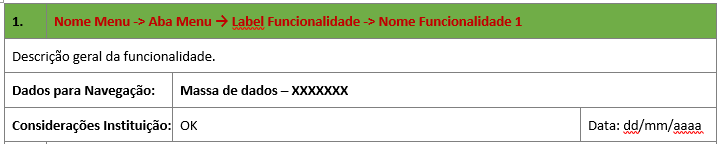 Para funcionalidades com algum erro ou dúvida 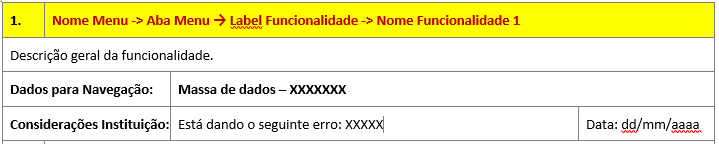 BIBLIOTECA_ADMINISTRADOR_GERALRealiza todas as operações do sistema de biblioteca 	TODAS AS OPERAÇÕES DO SISTEMABIBLIOTECA_ADMINISTRADOR_LOCALRealiza algumas configurações e operações específica para uma biblioteca do sistema. 	Lista e Alterar configurações da sua biblioteca [Aba Cadastros]Cadastrar e Remover uma Interrupção para SUA biblioteca [Aba Circulação]Gerenciar os Inventários dos Acervo para a SUA biblioteca [Aba Cadastros]BIBLIOTECA_SETOR_CATALOGACAO_BIBLIOTECARIORealiza todas as operações do setor de processos técnicos 	Todas as Operações do Setor Processos TécnicosCadastrar, Alterar e Remover um Novo Campo MARC Local [Aba Cadastros]Cadastrar, Alterar e Remover uma Nova Planilha Bibliográfica ou de Autoridades [Aba Cadastros]Registrar, Alterar e Remover Chegada de Fascículos (Fascículos de Doação) [Aba Aquisições]Atender uma solicitação de Normalização e Catalogação na Fonte [Aba Informação e Referência]BIBLIOTECA_SETOR_CATALOGACAO_GERENCIAR_MATERIAISPapel que dá permissão aos usuários de incluírem e alterar as informações de materiais do acervo do sistema. Realizam praticamente todas as operações do setor de processos técnicos, menos alterar os dados MARC das catalogações. 	Incluir exemplares tombadosIncluir FascículosAlterar as informações de Exemplares e FascículosAlterar dados de Vários Materiais ao mesmo Tempo.Incluir Notas de CirculaçãoExportar um TítuloExportar um AutoridadeImprimir EtiquetasBaixar, Remover, Desfazer Baixa e Substituir Exemplares e FascículosPesquisas no AcervoPesquisas na base de AutoridadesBIBLIOTECA_SETOR_CATALOGACAORealiza as tarefas dentro de processos técnicos que não alterem os dados do acervo. 	Exportar TítuloExportar AutoridadeImpressão de EtiquetasPesquisas no AcervoPesquisas na base de AutoridadesBIBLIOTECA_SETOR_CATALOGACAO_SEM_TOMBAMENTOPermite incluir exemplares não tombados no acervo. 	Incluir Exemplares não tombados no acervoBIBLIOTECA_SETOR_CIRCULACAO_BIBLIOTECARIORealiza todas as operações do setor de circulação. 	Todas as Operações do Setor de CirculaçãoRealizar Empréstimos, Renovaçãoes e Devoluções [Módulo de Circulação Desktop]Autorizar um Usuário Desfazer uma Operações [Módulo de Circulação Desktop]BIBLIOTECA_SETOR_CIRCULACAORealiza as tarefas dentro de processos técnicos que não alterem os dados do acervo. 	Realizar Empréstimos, Renovaçãoes e Devoluções [Módulo de Circulação Desktop]Bloquear e Desbloquear um UsuáriosComunicar Material PerdidoConsultar os Materiais que estão Emprestados para um UsuárioConsultar o Histórico de Empréstimos de um UsuárioConsultar o Histórico de Empréstimos de um MaterialIncluir e Remover Notas de CirculaçãoaConfirmar Pagamento de Multas ManualmenteImprimir e Reimprimir GRUs para pagamento de MultasVisualizar Reservas de um Usuário.Solicitar Reservas para um Usuário.Visualizar Reservas de um Título do acervo.BIBLIOTECA_SETOR_CIRCULACAO_CHECKOUTRealiza exclusivamente a operação de "ckeckout" no módulo de circulação 	Realizar o Checkout [Módulo de Circulação Desktop]BIBLIOTECA_EMITE_DECLARACAO_QUITACAOPermite a um usuário que não tenha nenhum papel de circulação verificar a situação de usuários da biblioteca e emitir o comprovante de quitação. 	Verificar Situação dos Usuários e Emitir Declaração de Quitação.BIBLIOTECA_SETOR_AQUISICAO_BIBLIOTECARIOPermite a realização de todas as operações dentro do setor de aquisição 	Todas as Operações do Setor de AquisiçãoBIBLIOTECA_SETOR_AQUISICAORealiza operações menos críticas de aquisição. 	Registrar Chegada de FascículosAlterar / Remover Fascículos RegistradosCadastrar, Alterar e Remover PeriodicidadesBIBLIOTECA_SETOR_INFO_E_REF_BIBLIOTECARIORealiza todas as operações de informação e referência. 	Todas as Operações do Setor de Informação e ReferênciaBIBLIOTECA_SETOR_INFO_E_REFRealiza operações menos críticas de Informação e Referência. 	Realizar, Renovar e Devolver Empréstimos InstitucionaisBIBLIOTECA_SETOR_CONTROLE_ESTATISTICOPermite ao usuário que o possua visualizar os relatórios do sistema. 	Emitir Relatórios de Processos Técnicos e CirculaçãoBIBLIOTECA_GESTOR_BDTDRealiza as operações relacionadas a BDTD no sistema. 	Catalogar uma Teses ou DissertaçõesConsultar Teses ou Dissertações Pendentes de Publicação na BDTDConsultar Solicitações (TEDE)Consultar BancasFLUXOS DO MÓDULODescrição: Parametrização e definições de atualizações de timers  e envio de emails	Descrição: Parametrização e definições de atualizações de timers  e envio de emails	Descrição: Inclusão de acervo, catalogação, gerenciamento de materiais, planilha de catalogação e autoridadeDescrição: Realização de aquisição de material, registrar entrada de fascículos.Descrição: Parametrização e definições de atualizações de timers  e envio de emails	Informação e referência Descrição:  Esta Seção facilita a fluência das informações entre as fontes de informação e o usuário.
Procura, através de serviços fins, atender às necessidades dos usuários, fornecendo-lhes a informação desejada ou encaminhando-os para locais onde esta poderá ser encontrada.FLUXOS DO MÓDULORelatóriosDescrição: relatórios gerais .Descrição: casos de uso referentes as consultas e relatórios são os mesmos para docente e menu servidor .Contratante:INSTITUTO FEDERAL DO ACREOrdem de Serviço: OS_69Servidor de Acesso:http://10.1.0.61:8080/sigaaDocumentação Oficial:https://www.info.ufrn.br/wikisistemas/du.php?id=suporte:manuais:sigaa:biblioteca:listaVerificado por:INTRODUÇÃOUSUÁRIOSUsuário/SenhaPerfis do módulochefia_bibliotecaUsuário com perfil de chefe da unidadedocente_bibliotecaUsuário com perfil de docenteAquisicao_bibliotecaBIBLIOTECA_SETOR_AQUISICAO_BIBLIOTECARIO - BIBLIOTECA_SETOR_AQUISICAO -Catalogacao_bibliotecBIBLIOTECA_SETOR_CATALOGACAO -BIBLIOTECA_SETOR_CATALOGACAO_SEM_TOMBAMENTO - Permite ao usuário catalogar BIBLIOTECA_SETOR_CATALOGACAO_BIBLIOTECARIO - BIBLIOTECA_SETOR_CATALOGACAO_GERENCIAR_MATERIAIS - Circulacao_bibliotecBIBLIOTECA_EMITE_DECLARACAO_QUITACAO BIBLIOTECA_SETOR_CIRCULACAO_CHECKOUT - BIBLIOTECA_SETOR_CIRCULACAO_BIBLIOTECARIO – BIBLIOTECA_SETOR_CIRCULACAO - Informacao_biblioteBIBLIOTECA_SETO R_INFO_E_REF_BIBLIOTECARIO - BIBLIOTECA_SETOR_INFO_E_REF - BIBLIOTECA_SETOR_INFO_E_REFBIBLIOTECA_SETOR_INTERCAMBIO BIBLIOTECA_SETOR_INTERCAMBIO_BIBLIOTECARIO - BIBLIOTECA_GESTOR_BDTD - Relacionado as operações com a BDTDBIBLIOTECA_SETOR_CONTROLE_ESTATISTICOgestor_bibliotecaBIBLIOTECA_ADMINISTRADOR_GERAL - Administrador geral do módulo de bibliotecasBIBLIOTECA_ADMINISTRADOR_SISTEMA -BIBLIOTECA_ADMINISTRADOR_LOCAL - Administrador de uma biblioteca específicaO QUE CADA PAPEL FAZ?PARAMETRIZAÇÃOLOGAR COM: gestor_biblioteca // SENHA: gestor_bibliotecaSIGAA > Biblioteca > Administração > Listar/Cadastrar Novo Campo Padrão do MARCSIGAA > Biblioteca > Administração > Listar/Cadastrar Novo Campo Padrão do MARCSIGAA > Biblioteca > Administração > Listar/Cadastrar Novo Campo Padrão do MARCEsse caso de uso visa possibilitar os administradores do sistema gerenciarem os campos locais do padrão MARC. 
Definidas no padrão MARC:09X > números de chamada Locais59X > Notas locais69X > Campos de Assunto LocaisEsse caso de uso visa possibilitar os administradores do sistema gerenciarem os campos locais do padrão MARC. 
Definidas no padrão MARC:09X > números de chamada Locais59X > Notas locais69X > Campos de Assunto LocaisEsse caso de uso visa possibilitar os administradores do sistema gerenciarem os campos locais do padrão MARC. 
Definidas no padrão MARC:09X > números de chamada Locais59X > Notas locais69X > Campos de Assunto LocaisEsse caso de uso visa possibilitar os administradores do sistema gerenciarem os campos locais do padrão MARC. 
Definidas no padrão MARC:09X > números de chamada Locais59X > Notas locais69X > Campos de Assunto LocaisDados para Navegação Dados para Navegação  Massa de Dados – campos definidos no banco, somente são parâmetros de configurações de funcionalidades e fluxos de catalogação Fontes e Referências: http://www.dbd.puc-rio.br/MARC21/http://www.bibliosys.com.br/bibliosys/informativo/faq/id/30/?1-O-que-e-o-MARC-21.html Massa de Dados – campos definidos no banco, somente são parâmetros de configurações de funcionalidades e fluxos de catalogação Fontes e Referências: http://www.dbd.puc-rio.br/MARC21/http://www.bibliosys.com.br/bibliosys/informativo/faq/id/30/?1-O-que-e-o-MARC-21.htmlConsideração da InstituiçãoConsideração da InstituiçãoData: SIGAA > Biblioteca > Administração > Atualizar Cache dos dados MARC dos ArtigosSIGAA > Biblioteca > Administração > Atualizar Cache dos dados MARC dos ArtigosSIGAA > Biblioteca > Administração > Atualizar Cache dos dados MARC dos ArtigosComo o formato de padrão MARC não é apropriado para a recuperação rápida de dados, foi criado no sistema uma tabela desnormalizada com o objetivo de melhorar o desempenhos nas consultas e visualização das informações no sistema, o nome dessa tabela é CacheEntidadesMarc.Foi resolvido o problema do desempenho, porém mandar uma tabela com dados duplicados desnormalizados gera outro problema, o da atualização. Toda vida que uma nova informação precisa ser visualizada pelos usuários ou necessita está entre os parâmetros das busca no acervo, a rotina que gera as informações do cache precisa ser mudada e os dados de todos os objetos que já estavam no cache precisa ser atualizado.Esse caso de uso visa facilitar a atualização dos dados dos Artigos de Periódicos no cache das informações MARC utilizado no sistema.Como o formato de padrão MARC não é apropriado para a recuperação rápida de dados, foi criado no sistema uma tabela desnormalizada com o objetivo de melhorar o desempenhos nas consultas e visualização das informações no sistema, o nome dessa tabela é CacheEntidadesMarc.Foi resolvido o problema do desempenho, porém mandar uma tabela com dados duplicados desnormalizados gera outro problema, o da atualização. Toda vida que uma nova informação precisa ser visualizada pelos usuários ou necessita está entre os parâmetros das busca no acervo, a rotina que gera as informações do cache precisa ser mudada e os dados de todos os objetos que já estavam no cache precisa ser atualizado.Esse caso de uso visa facilitar a atualização dos dados dos Artigos de Periódicos no cache das informações MARC utilizado no sistema.Como o formato de padrão MARC não é apropriado para a recuperação rápida de dados, foi criado no sistema uma tabela desnormalizada com o objetivo de melhorar o desempenhos nas consultas e visualização das informações no sistema, o nome dessa tabela é CacheEntidadesMarc.Foi resolvido o problema do desempenho, porém mandar uma tabela com dados duplicados desnormalizados gera outro problema, o da atualização. Toda vida que uma nova informação precisa ser visualizada pelos usuários ou necessita está entre os parâmetros das busca no acervo, a rotina que gera as informações do cache precisa ser mudada e os dados de todos os objetos que já estavam no cache precisa ser atualizado.Esse caso de uso visa facilitar a atualização dos dados dos Artigos de Periódicos no cache das informações MARC utilizado no sistema.Como o formato de padrão MARC não é apropriado para a recuperação rápida de dados, foi criado no sistema uma tabela desnormalizada com o objetivo de melhorar o desempenhos nas consultas e visualização das informações no sistema, o nome dessa tabela é CacheEntidadesMarc.Foi resolvido o problema do desempenho, porém mandar uma tabela com dados duplicados desnormalizados gera outro problema, o da atualização. Toda vida que uma nova informação precisa ser visualizada pelos usuários ou necessita está entre os parâmetros das busca no acervo, a rotina que gera as informações do cache precisa ser mudada e os dados de todos os objetos que já estavam no cache precisa ser atualizado.Esse caso de uso visa facilitar a atualização dos dados dos Artigos de Periódicos no cache das informações MARC utilizado no sistema.Dados para Navegação Dados para Navegação  Massa de Dados – selecionar qualquer campo para agendar a atualização do cache  Massa de Dados – selecionar qualquer campo para agendar a atualização do cache Consideração da InstituiçãoConsideração da InstituiçãoSIGAA > Biblioteca > Administração > Tarefas Agendadas > Executar a notificação de empréstimos vencendoSIGAA > Biblioteca > Administração > Tarefas Agendadas > Executar a notificação de empréstimos vencendoSIGAA > Biblioteca > Administração > Tarefas Agendadas > Executar a notificação de empréstimos vencendoEsta funcionalidade permite executar imediatamente o timer para autorizar o envio mensagens de aviso aos usuários que se encontram com empréstimos prestes a vencer no sistema.Esta funcionalidade permite executar imediatamente o timer para autorizar o envio mensagens de aviso aos usuários que se encontram com empréstimos prestes a vencer no sistema.Esta funcionalidade permite executar imediatamente o timer para autorizar o envio mensagens de aviso aos usuários que se encontram com empréstimos prestes a vencer no sistema.Esta funcionalidade permite executar imediatamente o timer para autorizar o envio mensagens de aviso aos usuários que se encontram com empréstimos prestes a vencer no sistema.Dados para Navegação Dados para Navegação Massa de Dados – Usuário com empréstimos próximos a vencer são notificados.Massa de Dados – Usuário com empréstimos próximos a vencer são notificados.Consideração da InstituiçãoConsideração da InstituiçãoData:SIGAA > Biblioteca > Administração > Tarefas Agendadas > Executar a notificação de empréstimos EM ATRASOSIGAA > Biblioteca > Administração > Tarefas Agendadas > Executar a notificação de empréstimos EM ATRASOSIGAA > Biblioteca > Administração > Tarefas Agendadas > Executar a notificação de empréstimos EM ATRASOEsta funcionalidade permite executar imediatamente o timer para enviar mensagens de aviso aos usuários que se encontram com empréstimos em atraso na biblioteca.Esta funcionalidade permite executar imediatamente o timer para enviar mensagens de aviso aos usuários que se encontram com empréstimos em atraso na biblioteca.Esta funcionalidade permite executar imediatamente o timer para enviar mensagens de aviso aos usuários que se encontram com empréstimos em atraso na biblioteca.Esta funcionalidade permite executar imediatamente o timer para enviar mensagens de aviso aos usuários que se encontram com empréstimos em atraso na biblioteca.Dados para Navegação Dados para Navegação  Massa de Dados – Usuários com empréstimos atrasados são notificados Massa de Dados – Usuários com empréstimos atrasados são notificadosConsideração da InstituiçãoConsideração da InstituiçãoData:SIGAA > Biblioteca > Administração > Tarefas Agendadas > Executar Verificação Reservas VencidasSIGAA > Biblioteca > Administração > Tarefas Agendadas > Executar Verificação Reservas VencidasSIGAA > Biblioteca > Administração > Tarefas Agendadas > Executar Verificação Reservas VencidasPermite executar imediatamente o Timer que chamar o próximo usuário da fila de reservas de uma Título caso o usuário que possuía a reserva não comparece para realizar o empréstimo dentro do prazo estipuladoPermite executar imediatamente o Timer que chamar o próximo usuário da fila de reservas de uma Título caso o usuário que possuía a reserva não comparece para realizar o empréstimo dentro do prazo estipuladoPermite executar imediatamente o Timer que chamar o próximo usuário da fila de reservas de uma Título caso o usuário que possuía a reserva não comparece para realizar o empréstimo dentro do prazo estipuladoPermite executar imediatamente o Timer que chamar o próximo usuário da fila de reservas de uma Título caso o usuário que possuía a reserva não comparece para realizar o empréstimo dentro do prazo estipuladoDados para Navegação Dados para Navegação  Massa de Dados - Usuários com reservas vencidas são notificados Massa de Dados - Usuários com reservas vencidas são notificadosConsideração da InstituiçãoConsideração da InstituiçãoData:SIGAA > Biblioteca > Administração > Tarefas Agendadas > Atualizar as Estatísticas da BibliotecaSIGAA > Biblioteca > Administração > Tarefas Agendadas > Atualizar as Estatísticas da BibliotecaSIGAA > Biblioteca > Administração > Tarefas Agendadas > Atualizar as Estatísticas da BibliotecaPermite executar imediatamente o Timer que gera atualiza as estatíticas da biblioteca de quais títulos voram os mais acessados, visualizados e empréstados pelo usuário, dentre outros.Permite executar imediatamente o Timer que gera atualiza as estatíticas da biblioteca de quais títulos voram os mais acessados, visualizados e empréstados pelo usuário, dentre outros.Permite executar imediatamente o Timer que gera atualiza as estatíticas da biblioteca de quais títulos voram os mais acessados, visualizados e empréstados pelo usuário, dentre outros.Permite executar imediatamente o Timer que gera atualiza as estatíticas da biblioteca de quais títulos voram os mais acessados, visualizados e empréstados pelo usuário, dentre outros.Dados para Navegação Dados para Navegação  Massa de Dados –Informações de relatórios sobre os números da biblioteca Massa de Dados –Informações de relatórios sobre os números da bibliotecaConsideração da InstituiçãoConsideração da InstituiçãoData:SIGAA > Biblioteca > Administração > Tarefas Agendadas > Enviar Notificação DSI aos UsuáriosSIGAA > Biblioteca > Administração > Tarefas Agendadas > Enviar Notificação DSI aos UsuáriosSIGAA > Biblioteca > Administração > Tarefas Agendadas > Enviar Notificação DSI aos UsuáriosEsta funcionalidade permite enviar notificações para os usuários que cadastraram interesse em receber um aviso quando novos materiais de um determinado assunto ou autor de uma determinada biblioteca forem incluídos no acervo da Instituição.Esta funcionalidade permite enviar notificações para os usuários que cadastraram interesse em receber um aviso quando novos materiais de um determinado assunto ou autor de uma determinada biblioteca forem incluídos no acervo da Instituição.Esta funcionalidade permite enviar notificações para os usuários que cadastraram interesse em receber um aviso quando novos materiais de um determinado assunto ou autor de uma determinada biblioteca forem incluídos no acervo da Instituição.Esta funcionalidade permite enviar notificações para os usuários que cadastraram interesse em receber um aviso quando novos materiais de um determinado assunto ou autor de uma determinada biblioteca forem incluídos no acervo da Instituição.Dados para Navegação Dados para Navegação  Massa de Dados – Interessados em novo Acervo da biblioteca são informados sobre novos materiais Massa de Dados – Interessados em novo Acervo da biblioteca são informados sobre novos materiaisConsideração da InstituiçãoConsideração da InstituiçãoData:SIGAA > Biblioteca > Administração > Tarefas Agendadas > Gerar e Enviar o Informativo de Novas AquisiçõesSIGAA > Biblioteca > Administração > Tarefas Agendadas > Gerar e Enviar o Informativo de Novas AquisiçõesSIGAA > Biblioteca > Administração > Tarefas Agendadas > Gerar e Enviar o Informativo de Novas AquisiçõesEsta funcionalidade permite enviar notificações para os usuários que cadastraram interesse em receber um aviso quando novos materiais de um determinado assunto ou autor de uma determinada biblioteca forem incluídos no acervo da Instituição.Esta funcionalidade permite enviar notificações para os usuários que cadastraram interesse em receber um aviso quando novos materiais de um determinado assunto ou autor de uma determinada biblioteca forem incluídos no acervo da Instituição.Esta funcionalidade permite enviar notificações para os usuários que cadastraram interesse em receber um aviso quando novos materiais de um determinado assunto ou autor de uma determinada biblioteca forem incluídos no acervo da Instituição.Esta funcionalidade permite enviar notificações para os usuários que cadastraram interesse em receber um aviso quando novos materiais de um determinado assunto ou autor de uma determinada biblioteca forem incluídos no acervo da Instituição.Dados para Navegação Dados para Navegação  Massa de Dados - Permite executar imediatamente o Timer que gera um arquivo .pdf com o relatório de novas aquisições e envia para os usuários que cadastraram interesse em receber esse informativo. Massa de Dados - Permite executar imediatamente o Timer que gera um arquivo .pdf com o relatório de novas aquisições e envia para os usuários que cadastraram interesse em receber esse informativo.Consideração da InstituiçãoConsideração da InstituiçãoData:SIGAA > Biblioteca > Administração > Tarefas Agendadas > Dar Baixa Multas Pagas AutomaticamenteSIGAA > Biblioteca > Administração > Tarefas Agendadas > Dar Baixa Multas Pagas AutomaticamenteSIGAA > Biblioteca > Administração > Tarefas Agendadas > Dar Baixa Multas Pagas AutomaticamenteEste caso de uso é destinado aos Administradores da Biblioteca, tendo como finalidade permitir que os mesmos possam dar baixa automaticamente nas multas pagas.Este caso de uso é destinado aos Administradores da Biblioteca, tendo como finalidade permitir que os mesmos possam dar baixa automaticamente nas multas pagas.Este caso de uso é destinado aos Administradores da Biblioteca, tendo como finalidade permitir que os mesmos possam dar baixa automaticamente nas multas pagas.Este caso de uso é destinado aos Administradores da Biblioteca, tendo como finalidade permitir que os mesmos possam dar baixa automaticamente nas multas pagas.Dados para Navegação Dados para Navegação  Massa de Dados - Este caso de uso é destinado aos Administradores da Biblioteca, tendo como finalidade permitir que os mesmos possam dar baixa automaticamente nas multas pagas. Massa de Dados - Este caso de uso é destinado aos Administradores da Biblioteca, tendo como finalidade permitir que os mesmos possam dar baixa automaticamente nas multas pagas.Consideração da InstituiçãoConsideração da InstituiçãoData:SIGAA > Biblioteca > Administração > Atualizar Cache dos dados MARC dos TítuloSIGAA > Biblioteca > Administração > Atualizar Cache dos dados MARC dos TítuloSIGAA > Biblioteca > Administração > Atualizar Cache dos dados MARC dos TítuloComo o formato de padrão MARC não é apropriado para a recuperação rápida de dados, foi criado no sistema uma tabela desnormalizada com o objetivo de melhorar o desempenhos nas consultas e visualização das informações no sistema, o nome dessa tabela é ''CacheEntidadesMarc''.Foi resolvido o problema do desempenho, porém mandar uma tabela com dados duplicados desnormalizados gera outro problema, o da atualização. Toda vida que uma nova  informação precisa ser visualizada pelos usuários ou necessita está entre os parâmetros das busca no acervo, a rotina que gera as informações do cache precisa ser mudada e os dados de todos os objetos que já estavam no cache precisa ser atualizado.Esse caso de uso visa facilitar a atualização dos dados dos Títulos no cache das informações MARC utilizado no sistema.Como o formato de padrão MARC não é apropriado para a recuperação rápida de dados, foi criado no sistema uma tabela desnormalizada com o objetivo de melhorar o desempenhos nas consultas e visualização das informações no sistema, o nome dessa tabela é ''CacheEntidadesMarc''.Foi resolvido o problema do desempenho, porém mandar uma tabela com dados duplicados desnormalizados gera outro problema, o da atualização. Toda vida que uma nova  informação precisa ser visualizada pelos usuários ou necessita está entre os parâmetros das busca no acervo, a rotina que gera as informações do cache precisa ser mudada e os dados de todos os objetos que já estavam no cache precisa ser atualizado.Esse caso de uso visa facilitar a atualização dos dados dos Títulos no cache das informações MARC utilizado no sistema.Como o formato de padrão MARC não é apropriado para a recuperação rápida de dados, foi criado no sistema uma tabela desnormalizada com o objetivo de melhorar o desempenhos nas consultas e visualização das informações no sistema, o nome dessa tabela é ''CacheEntidadesMarc''.Foi resolvido o problema do desempenho, porém mandar uma tabela com dados duplicados desnormalizados gera outro problema, o da atualização. Toda vida que uma nova  informação precisa ser visualizada pelos usuários ou necessita está entre os parâmetros das busca no acervo, a rotina que gera as informações do cache precisa ser mudada e os dados de todos os objetos que já estavam no cache precisa ser atualizado.Esse caso de uso visa facilitar a atualização dos dados dos Títulos no cache das informações MARC utilizado no sistema.Como o formato de padrão MARC não é apropriado para a recuperação rápida de dados, foi criado no sistema uma tabela desnormalizada com o objetivo de melhorar o desempenhos nas consultas e visualização das informações no sistema, o nome dessa tabela é ''CacheEntidadesMarc''.Foi resolvido o problema do desempenho, porém mandar uma tabela com dados duplicados desnormalizados gera outro problema, o da atualização. Toda vida que uma nova  informação precisa ser visualizada pelos usuários ou necessita está entre os parâmetros das busca no acervo, a rotina que gera as informações do cache precisa ser mudada e os dados de todos os objetos que já estavam no cache precisa ser atualizado.Esse caso de uso visa facilitar a atualização dos dados dos Títulos no cache das informações MARC utilizado no sistema.Dados para Navegação Dados para Navegação  Massa de Dados -  selecionar qualquer campo para agendar a atualização do cache Massa de Dados -  selecionar qualquer campo para agendar a atualização do cacheConsideração da InstituiçãoConsideração da InstituiçãoData:CDASTROS GERAISLOGAR COM: gestor_biblioteca // SENHA: gestor_bibliotecaSIGAA > Biblioteca > Cadastros > Bibliotecas > Gerenciar BibliotecasSIGAA > Biblioteca > Cadastros > Bibliotecas > Gerenciar BibliotecasSIGAA > Biblioteca > Cadastros > Bibliotecas > Gerenciar BibliotecasSIGAA > Biblioteca > Cadastros > Bibliotecas > Gerenciar BibliotecasEste caso de uso permite aos membros da direção das bibliotecas gerenciar os dados básicos de todas as bibliotecas do sistema.É utilizado quando alguma característica de uma biblioteca é modificada e deve ser atualizada no sistema.Este caso de uso permite aos membros da direção das bibliotecas gerenciar os dados básicos de todas as bibliotecas do sistema.É utilizado quando alguma característica de uma biblioteca é modificada e deve ser atualizada no sistema.Este caso de uso permite aos membros da direção das bibliotecas gerenciar os dados básicos de todas as bibliotecas do sistema.É utilizado quando alguma característica de uma biblioteca é modificada e deve ser atualizada no sistema.Este caso de uso permite aos membros da direção das bibliotecas gerenciar os dados básicos de todas as bibliotecas do sistema.É utilizado quando alguma característica de uma biblioteca é modificada e deve ser atualizada no sistema.Este caso de uso permite aos membros da direção das bibliotecas gerenciar os dados básicos de todas as bibliotecas do sistema.É utilizado quando alguma característica de uma biblioteca é modificada e deve ser atualizada no sistema.Dados para Navegação Dados para Navegação Dados para Navegação Massa de Dados –  Realizar o cadastro de um biblioteca.Massa de Dados –  Realizar o cadastro de um biblioteca.Consideração da InstituiçãoConsideração da InstituiçãoConsideração da InstituiçãoData:SIGAA > Biblioteca > Cadastros > Configurações do Sistema > Configurações GeraisSIGAA > Biblioteca > Cadastros > Configurações do Sistema > Configurações GeraisSIGAA > Biblioteca > Cadastros > Configurações do Sistema > Configurações GeraisSIGAA > Biblioteca > Cadastros > Configurações do Sistema > Configurações GeraisEsta funcionalidade permite que os administradores de bibliotecas alterem os parâmetros gerais referentes ao módulo em questão.RN01 - Apenas administradores gerais do sistema podem alterar os parâmetros, os demais apenas visualizar.Esta funcionalidade permite que os administradores de bibliotecas alterem os parâmetros gerais referentes ao módulo em questão.RN01 - Apenas administradores gerais do sistema podem alterar os parâmetros, os demais apenas visualizar.Esta funcionalidade permite que os administradores de bibliotecas alterem os parâmetros gerais referentes ao módulo em questão.RN01 - Apenas administradores gerais do sistema podem alterar os parâmetros, os demais apenas visualizar.Esta funcionalidade permite que os administradores de bibliotecas alterem os parâmetros gerais referentes ao módulo em questão.RN01 - Apenas administradores gerais do sistema podem alterar os parâmetros, os demais apenas visualizar.Esta funcionalidade permite que os administradores de bibliotecas alterem os parâmetros gerais referentes ao módulo em questão.RN01 - Apenas administradores gerais do sistema podem alterar os parâmetros, os demais apenas visualizar.Dados para Navegação Dados para Navegação Dados para Navegação Massa de Dados –  Configuração dos parâmetros de leitura da biblioteca e fluxo das outras atividades do módulo como: Processos Técnicos, Inf. e Referência, Intercâmbio, Relatórios, Módulo do Servidor, Teses e Dissertações(possíveis alterações no caso de uso podem comprometer o andamento da validação do módulo)Massa de Dados –  Configuração dos parâmetros de leitura da biblioteca e fluxo das outras atividades do módulo como: Processos Técnicos, Inf. e Referência, Intercâmbio, Relatórios, Módulo do Servidor, Teses e Dissertações(possíveis alterações no caso de uso podem comprometer o andamento da validação do módulo)Consideração da InstituiçãoConsideração da InstituiçãoConsideração da InstituiçãoData:SIGAA > Biblioteca > Cadastros > Configurações do Sistema > Configurações de Processos TécnicosSIGAA > Biblioteca > Cadastros > Configurações do Sistema > Configurações de Processos TécnicosSIGAA > Biblioteca > Cadastros > Configurações do Sistema > Configurações de Processos TécnicosSIGAA > Biblioteca > Cadastros > Configurações do Sistema > Configurações de Processos TécnicosEste caso de uso está especificado em Configurações Gerais do módulo Biblioteca. Permite aos funcionários da biblioteca vizualizar e alterar os parâmetros de Processos Técnicos do módulo de biblioteca.RN01 - Apenas administradores gerais do sistema podem alterar os parâmetros, os demais apenas visualizar.Este caso de uso está especificado em Configurações Gerais do módulo Biblioteca. Permite aos funcionários da biblioteca vizualizar e alterar os parâmetros de Processos Técnicos do módulo de biblioteca.RN01 - Apenas administradores gerais do sistema podem alterar os parâmetros, os demais apenas visualizar.Este caso de uso está especificado em Configurações Gerais do módulo Biblioteca. Permite aos funcionários da biblioteca vizualizar e alterar os parâmetros de Processos Técnicos do módulo de biblioteca.RN01 - Apenas administradores gerais do sistema podem alterar os parâmetros, os demais apenas visualizar.Este caso de uso está especificado em Configurações Gerais do módulo Biblioteca. Permite aos funcionários da biblioteca vizualizar e alterar os parâmetros de Processos Técnicos do módulo de biblioteca.RN01 - Apenas administradores gerais do sistema podem alterar os parâmetros, os demais apenas visualizar.Este caso de uso está especificado em Configurações Gerais do módulo Biblioteca. Permite aos funcionários da biblioteca vizualizar e alterar os parâmetros de Processos Técnicos do módulo de biblioteca.RN01 - Apenas administradores gerais do sistema podem alterar os parâmetros, os demais apenas visualizar.Dados para Navegação Dados para Navegação Massa de Dados –  configurações de parâmetros para fluxo da aba de processos técnicos Massa de Dados –  configurações de parâmetros para fluxo da aba de processos técnicos Massa de Dados –  configurações de parâmetros para fluxo da aba de processos técnicos Consideração da InstituiçãoConsideração da InstituiçãoData:SIGAA > Biblioteca > Cadastros > Configurações do Sistema > Configurações de CirculaçãoSIGAA > Biblioteca > Cadastros > Configurações do Sistema > Configurações de CirculaçãoSIGAA > Biblioteca > Cadastros > Configurações do Sistema > Configurações de CirculaçãoSIGAA > Biblioteca > Cadastros > Configurações do Sistema > Configurações de CirculaçãoEste caso de uso está especificado em Configurações Gerais do módulo Biblioteca. Permite aos funcionários da biblioteca vizualizar e alterar os parâmetros de circulação do módulo de biblioteca.RN01 - Apenas administradores gerais do sistema podem alterar os parâmetros, os demais apenas visualizar.Este caso de uso está especificado em Configurações Gerais do módulo Biblioteca. Permite aos funcionários da biblioteca vizualizar e alterar os parâmetros de circulação do módulo de biblioteca.RN01 - Apenas administradores gerais do sistema podem alterar os parâmetros, os demais apenas visualizar.Este caso de uso está especificado em Configurações Gerais do módulo Biblioteca. Permite aos funcionários da biblioteca vizualizar e alterar os parâmetros de circulação do módulo de biblioteca.RN01 - Apenas administradores gerais do sistema podem alterar os parâmetros, os demais apenas visualizar.Este caso de uso está especificado em Configurações Gerais do módulo Biblioteca. Permite aos funcionários da biblioteca vizualizar e alterar os parâmetros de circulação do módulo de biblioteca.RN01 - Apenas administradores gerais do sistema podem alterar os parâmetros, os demais apenas visualizar.Este caso de uso está especificado em Configurações Gerais do módulo Biblioteca. Permite aos funcionários da biblioteca vizualizar e alterar os parâmetros de circulação do módulo de biblioteca.RN01 - Apenas administradores gerais do sistema podem alterar os parâmetros, os demais apenas visualizar.Dados para Navegação Dados para Navegação Massa de Dados – configurações de parâmetros para fluxo da aba de CirculaçãoMassa de Dados – configurações de parâmetros para fluxo da aba de CirculaçãoMassa de Dados – configurações de parâmetros para fluxo da aba de CirculaçãoConsideração da InstituiçãoConsideração da InstituiçãoData:SIGAA > Biblioteca > Cadastros > Configurações do Sistema > Configurações de Informação e ReferênciaSIGAA > Biblioteca > Cadastros > Configurações do Sistema > Configurações de Informação e ReferênciaSIGAA > Biblioteca > Cadastros > Configurações do Sistema > Configurações de Informação e ReferênciaSIGAA > Biblioteca > Cadastros > Configurações do Sistema > Configurações de Informação e ReferênciaEste caso de uso está especificado em Configurações Gerais do módulo Biblioteca. Permite aos funcionários da biblioteca vizualizar e alterar os parâmetros de Informação e Referência do módulo de biblioteca.RN01 - Apenas administradores gerais do sistema podem alterar os parâmetros, os demais apenas visualizar.Este caso de uso está especificado em Configurações Gerais do módulo Biblioteca. Permite aos funcionários da biblioteca vizualizar e alterar os parâmetros de Informação e Referência do módulo de biblioteca.RN01 - Apenas administradores gerais do sistema podem alterar os parâmetros, os demais apenas visualizar.Este caso de uso está especificado em Configurações Gerais do módulo Biblioteca. Permite aos funcionários da biblioteca vizualizar e alterar os parâmetros de Informação e Referência do módulo de biblioteca.RN01 - Apenas administradores gerais do sistema podem alterar os parâmetros, os demais apenas visualizar.Este caso de uso está especificado em Configurações Gerais do módulo Biblioteca. Permite aos funcionários da biblioteca vizualizar e alterar os parâmetros de Informação e Referência do módulo de biblioteca.RN01 - Apenas administradores gerais do sistema podem alterar os parâmetros, os demais apenas visualizar.Este caso de uso está especificado em Configurações Gerais do módulo Biblioteca. Permite aos funcionários da biblioteca vizualizar e alterar os parâmetros de Informação e Referência do módulo de biblioteca.RN01 - Apenas administradores gerais do sistema podem alterar os parâmetros, os demais apenas visualizar.Dados para Navegação Dados para Navegação Massa de Dados – configurações de parâmetros para o fluxo da aba de Informações de referênciaMassa de Dados – configurações de parâmetros para o fluxo da aba de Informações de referênciaMassa de Dados – configurações de parâmetros para o fluxo da aba de Informações de referênciaConsideração da InstituiçãoConsideração da InstituiçãoData:SIGAA > Biblioteca > Cadastros > Papéis do SistemaSIGAA > Biblioteca > Cadastros > Papéis do SistemaSIGAA > Biblioteca > Cadastros > Papéis do SistemaSIGAA > Biblioteca > Cadastros > Papéis do SistemaEste caso de uso permite ao Administrador Geral e ao Bibliotecário do setor de Catalogação listar os papéis do sistema de biblioteca com suas respectivas operações. O usuário que possuir um determinado papel no sistema poderá realizar as operações que o papel possui. As atribuições dos papeis no sistema são de competência dos GESTORES DE PERMISSÃO e são realizadas no SIGAdmin. Para usuários que necessitam realizar uma certa operação no sistema apenas durante um período limitado de tempo, é possível atribuir papeis temporários. Neste caso, depois da data determinada, o usuário perderá automaticamente o papel. Este caso de uso permite ao Administrador Geral e ao Bibliotecário do setor de Catalogação listar os papéis do sistema de biblioteca com suas respectivas operações. O usuário que possuir um determinado papel no sistema poderá realizar as operações que o papel possui. As atribuições dos papeis no sistema são de competência dos GESTORES DE PERMISSÃO e são realizadas no SIGAdmin. Para usuários que necessitam realizar uma certa operação no sistema apenas durante um período limitado de tempo, é possível atribuir papeis temporários. Neste caso, depois da data determinada, o usuário perderá automaticamente o papel. Este caso de uso permite ao Administrador Geral e ao Bibliotecário do setor de Catalogação listar os papéis do sistema de biblioteca com suas respectivas operações. O usuário que possuir um determinado papel no sistema poderá realizar as operações que o papel possui. As atribuições dos papeis no sistema são de competência dos GESTORES DE PERMISSÃO e são realizadas no SIGAdmin. Para usuários que necessitam realizar uma certa operação no sistema apenas durante um período limitado de tempo, é possível atribuir papeis temporários. Neste caso, depois da data determinada, o usuário perderá automaticamente o papel. Este caso de uso permite ao Administrador Geral e ao Bibliotecário do setor de Catalogação listar os papéis do sistema de biblioteca com suas respectivas operações. O usuário que possuir um determinado papel no sistema poderá realizar as operações que o papel possui. As atribuições dos papeis no sistema são de competência dos GESTORES DE PERMISSÃO e são realizadas no SIGAdmin. Para usuários que necessitam realizar uma certa operação no sistema apenas durante um período limitado de tempo, é possível atribuir papeis temporários. Neste caso, depois da data determinada, o usuário perderá automaticamente o papel. Este caso de uso permite ao Administrador Geral e ao Bibliotecário do setor de Catalogação listar os papéis do sistema de biblioteca com suas respectivas operações. O usuário que possuir um determinado papel no sistema poderá realizar as operações que o papel possui. As atribuições dos papeis no sistema são de competência dos GESTORES DE PERMISSÃO e são realizadas no SIGAdmin. Para usuários que necessitam realizar uma certa operação no sistema apenas durante um período limitado de tempo, é possível atribuir papeis temporários. Neste caso, depois da data determinada, o usuário perderá automaticamente o papel. Dados para Navegação Dados para Navegação Massa de Dados – Exibição das informações de todos os papeis e permissões no módulo de bibliotecaMassa de Dados – Exibição das informações de todos os papeis e permissões no módulo de bibliotecaMassa de Dados – Exibição das informações de todos os papeis e permissões no módulo de bibliotecaConsideração da InstituiçãoConsideração da InstituiçãoData:SIGAA > Biblioteca > Cadastros > Coleções > Gerenciar ColeçõesSIGAA > Biblioteca > Cadastros > Coleções > Gerenciar ColeçõesSIGAA > Biblioteca > Cadastros > Coleções > Gerenciar ColeçõesSIGAA > Biblioteca > Cadastros > Coleções > Gerenciar ColeçõesEsta funcionalidade permite que seja realizado o cadastro da coleção de materiais presente na biblioteca. Esta operação também possibilita ao usuário a alteração e/ou remoção da coleção desejada.Esta funcionalidade permite que seja realizado o cadastro da coleção de materiais presente na biblioteca. Esta operação também possibilita ao usuário a alteração e/ou remoção da coleção desejada.Esta funcionalidade permite que seja realizado o cadastro da coleção de materiais presente na biblioteca. Esta operação também possibilita ao usuário a alteração e/ou remoção da coleção desejada.Esta funcionalidade permite que seja realizado o cadastro da coleção de materiais presente na biblioteca. Esta operação também possibilita ao usuário a alteração e/ou remoção da coleção desejada.Esta funcionalidade permite que seja realizado o cadastro da coleção de materiais presente na biblioteca. Esta operação também possibilita ao usuário a alteração e/ou remoção da coleção desejada.Dados para Navegação Dados para Navegação Massa de Dados – cadastrar ou alterar uma coleção para o material informacional, caso queira remover a coleção, selecionar outra coleção para mudar os títulos Massa de Dados – cadastrar ou alterar uma coleção para o material informacional, caso queira remover a coleção, selecionar outra coleção para mudar os títulos Massa de Dados – cadastrar ou alterar uma coleção para o material informacional, caso queira remover a coleção, selecionar outra coleção para mudar os títulos Consideração da InstituiçãoConsideração da InstituiçãoData: SIGAA > Biblioteca > Cadastros > Status dos Materiais Informacionais > Gerenciar StatusSIGAA > Biblioteca > Cadastros > Status dos Materiais Informacionais > Gerenciar StatusSIGAA > Biblioteca > Cadastros > Status dos Materiais Informacionais > Gerenciar StatusSIGAA > Biblioteca > Cadastros > Status dos Materiais Informacionais > Gerenciar StatusEsta funcionalidade permitirá ao usuário listar, cadastrar, alterar e remover os status dos materiais informacionais. Um Status indica uma característica do material que o distinguirá na realização dos empréstimos. Esta funcionalidade permitirá ao usuário listar, cadastrar, alterar e remover os status dos materiais informacionais. Um Status indica uma característica do material que o distinguirá na realização dos empréstimos. Esta funcionalidade permitirá ao usuário listar, cadastrar, alterar e remover os status dos materiais informacionais. Um Status indica uma característica do material que o distinguirá na realização dos empréstimos. Esta funcionalidade permitirá ao usuário listar, cadastrar, alterar e remover os status dos materiais informacionais. Um Status indica uma característica do material que o distinguirá na realização dos empréstimos. Esta funcionalidade permitirá ao usuário listar, cadastrar, alterar e remover os status dos materiais informacionais. Um Status indica uma característica do material que o distinguirá na realização dos empréstimos. Dados para Navegação Dados para Navegação Massa de Dados – cadastrar um status para os materiais Massa de Dados – cadastrar um status para os materiais Massa de Dados – cadastrar um status para os materiais Consideração da InstituiçãoConsideração da InstituiçãoData:SIGAA > Biblioteca > Cadastros > Política de Empréstimos > Gerenciar Políticas de EmpréstimosSIGAA > Biblioteca > Cadastros > Política de Empréstimos > Gerenciar Políticas de EmpréstimosSIGAA > Biblioteca > Cadastros > Política de Empréstimos > Gerenciar Políticas de EmpréstimosSIGAA > Biblioteca > Cadastros > Política de Empréstimos > Gerenciar Políticas de EmpréstimosEsta funcionalidade permite que seja realizado o cadastro de novas políticas de empréstimo. Uma política de empréstimo define os prazos e quantidades a que um usuário terá direito nos empréstimos de materiais para as bibliotecas do sistema. Se o prazo for contado em horas, o usuário precisa renovar ou devolver até a hora marcada para não ficar com débitos. Se o prazo for marcado em dias, o usuário terá até o final do dia, 23h e 59 mim, para quitar seu compromisso com a biblioteca. As políticas da biblioteca central nunca podem ser desativadas. Para uma biblioteca setorial, caso não existam políticas ativas, ela usará automaticamente as políticas da biblioteca central. Ativando-se as políticas das bibliotecas setoriais, a quantidade de materiais que o usuário poderá tomar emprestado será acrescida. O usuário passará a poder realizar a quantidade de empréstimos definidas anteriormente para a biblioteca central, mais a quantidade de empréstimo definida na política da biblioteca setorial, mas apenas para os materiais da biblioteca setorial cuja política foi ativada. Esta funcionalidade permite que seja realizado o cadastro de novas políticas de empréstimo. Uma política de empréstimo define os prazos e quantidades a que um usuário terá direito nos empréstimos de materiais para as bibliotecas do sistema. Se o prazo for contado em horas, o usuário precisa renovar ou devolver até a hora marcada para não ficar com débitos. Se o prazo for marcado em dias, o usuário terá até o final do dia, 23h e 59 mim, para quitar seu compromisso com a biblioteca. As políticas da biblioteca central nunca podem ser desativadas. Para uma biblioteca setorial, caso não existam políticas ativas, ela usará automaticamente as políticas da biblioteca central. Ativando-se as políticas das bibliotecas setoriais, a quantidade de materiais que o usuário poderá tomar emprestado será acrescida. O usuário passará a poder realizar a quantidade de empréstimos definidas anteriormente para a biblioteca central, mais a quantidade de empréstimo definida na política da biblioteca setorial, mas apenas para os materiais da biblioteca setorial cuja política foi ativada. Esta funcionalidade permite que seja realizado o cadastro de novas políticas de empréstimo. Uma política de empréstimo define os prazos e quantidades a que um usuário terá direito nos empréstimos de materiais para as bibliotecas do sistema. Se o prazo for contado em horas, o usuário precisa renovar ou devolver até a hora marcada para não ficar com débitos. Se o prazo for marcado em dias, o usuário terá até o final do dia, 23h e 59 mim, para quitar seu compromisso com a biblioteca. As políticas da biblioteca central nunca podem ser desativadas. Para uma biblioteca setorial, caso não existam políticas ativas, ela usará automaticamente as políticas da biblioteca central. Ativando-se as políticas das bibliotecas setoriais, a quantidade de materiais que o usuário poderá tomar emprestado será acrescida. O usuário passará a poder realizar a quantidade de empréstimos definidas anteriormente para a biblioteca central, mais a quantidade de empréstimo definida na política da biblioteca setorial, mas apenas para os materiais da biblioteca setorial cuja política foi ativada. Esta funcionalidade permite que seja realizado o cadastro de novas políticas de empréstimo. Uma política de empréstimo define os prazos e quantidades a que um usuário terá direito nos empréstimos de materiais para as bibliotecas do sistema. Se o prazo for contado em horas, o usuário precisa renovar ou devolver até a hora marcada para não ficar com débitos. Se o prazo for marcado em dias, o usuário terá até o final do dia, 23h e 59 mim, para quitar seu compromisso com a biblioteca. As políticas da biblioteca central nunca podem ser desativadas. Para uma biblioteca setorial, caso não existam políticas ativas, ela usará automaticamente as políticas da biblioteca central. Ativando-se as políticas das bibliotecas setoriais, a quantidade de materiais que o usuário poderá tomar emprestado será acrescida. O usuário passará a poder realizar a quantidade de empréstimos definidas anteriormente para a biblioteca central, mais a quantidade de empréstimo definida na política da biblioteca setorial, mas apenas para os materiais da biblioteca setorial cuja política foi ativada. Esta funcionalidade permite que seja realizado o cadastro de novas políticas de empréstimo. Uma política de empréstimo define os prazos e quantidades a que um usuário terá direito nos empréstimos de materiais para as bibliotecas do sistema. Se o prazo for contado em horas, o usuário precisa renovar ou devolver até a hora marcada para não ficar com débitos. Se o prazo for marcado em dias, o usuário terá até o final do dia, 23h e 59 mim, para quitar seu compromisso com a biblioteca. As políticas da biblioteca central nunca podem ser desativadas. Para uma biblioteca setorial, caso não existam políticas ativas, ela usará automaticamente as políticas da biblioteca central. Ativando-se as políticas das bibliotecas setoriais, a quantidade de materiais que o usuário poderá tomar emprestado será acrescida. O usuário passará a poder realizar a quantidade de empréstimos definidas anteriormente para a biblioteca central, mais a quantidade de empréstimo definida na política da biblioteca setorial, mas apenas para os materiais da biblioteca setorial cuja política foi ativada. Dados para Navegação Dados para Navegação Massa de Dados – Cadastrar as normas do empréstimos pelo tipo do vínculo de usuário, quantidade de dias para locar, renovações de empréstimos, dias de multasMassa de Dados – Cadastrar as normas do empréstimos pelo tipo do vínculo de usuário, quantidade de dias para locar, renovações de empréstimos, dias de multasMassa de Dados – Cadastrar as normas do empréstimos pelo tipo do vínculo de usuário, quantidade de dias para locar, renovações de empréstimos, dias de multasConsideração da InstituiçãoConsideração da InstituiçãoData:SIGAA > Biblioteca > Cadastros > Formas de Documento > Gerenciar Formas de DocumentoSIGAA > Biblioteca > Cadastros > Formas de Documento > Gerenciar Formas de DocumentoSIGAA > Biblioteca > Cadastros > Formas de Documento > Gerenciar Formas de DocumentoSIGAA > Biblioteca > Cadastros > Formas de Documento > Gerenciar Formas de DocumentoEsta funcionalidade permite que seja realizado o cadastro de novas formas de documento, presentes na biblioteca. Esta operação ainda permite a alteração na descrição das novas formas de documento, bem como a remoção das mesmas. Esta funcionalidade permite que seja realizado o cadastro de novas formas de documento, presentes na biblioteca. Esta operação ainda permite a alteração na descrição das novas formas de documento, bem como a remoção das mesmas. Esta funcionalidade permite que seja realizado o cadastro de novas formas de documento, presentes na biblioteca. Esta operação ainda permite a alteração na descrição das novas formas de documento, bem como a remoção das mesmas. Esta funcionalidade permite que seja realizado o cadastro de novas formas de documento, presentes na biblioteca. Esta operação ainda permite a alteração na descrição das novas formas de documento, bem como a remoção das mesmas. Esta funcionalidade permite que seja realizado o cadastro de novas formas de documento, presentes na biblioteca. Esta operação ainda permite a alteração na descrição das novas formas de documento, bem como a remoção das mesmas. Dados para Navegação Dados para Navegação Massa de Dados – cadastrar uma forma de documentoMassa de Dados – cadastrar uma forma de documentoMassa de Dados – cadastrar uma forma de documentoConsideração da InstituiçãoConsideração da InstituiçãoData:SIGAA > Biblioteca > Cadastros > Associar Cursos às Bibliotecas SetoriaisSIGAA > Biblioteca > Cadastros > Associar Cursos às Bibliotecas SetoriaisSIGAA > Biblioteca > Cadastros > Associar Cursos às Bibliotecas SetoriaisSIGAA > Biblioteca > Cadastros > Associar Cursos às Bibliotecas SetoriaisEsta funcionalidade permite ao bibliotecário, realizar o cadastro de cursos associados, para que os mesmos possam ter acesso aos serviços restritos de uma determinada biblioteca. Esta funcionalidade permite ao bibliotecário, realizar o cadastro de cursos associados, para que os mesmos possam ter acesso aos serviços restritos de uma determinada biblioteca. Esta funcionalidade permite ao bibliotecário, realizar o cadastro de cursos associados, para que os mesmos possam ter acesso aos serviços restritos de uma determinada biblioteca. Esta funcionalidade permite ao bibliotecário, realizar o cadastro de cursos associados, para que os mesmos possam ter acesso aos serviços restritos de uma determinada biblioteca. Esta funcionalidade permite ao bibliotecário, realizar o cadastro de cursos associados, para que os mesmos possam ter acesso aos serviços restritos de uma determinada biblioteca. Dados para Navegação Dados para Navegação Massa de Dados – cadastrar um curso para associação na biblioteca.Campo de auto complete, buscar por: “CURSO’ que aparecerá diversos cursosMassa de Dados – cadastrar um curso para associação na biblioteca.Campo de auto complete, buscar por: “CURSO’ que aparecerá diversos cursosMassa de Dados – cadastrar um curso para associação na biblioteca.Campo de auto complete, buscar por: “CURSO’ que aparecerá diversos cursosConsideração da InstituiçãoConsideração da InstituiçãoData:SIGAA > Biblioteca > Cadastros > Consultas Locais > Cadastrar Consultas LocaisSIGAA > Biblioteca > Cadastros > Consultas Locais > Cadastrar Consultas LocaisSIGAA > Biblioteca > Cadastros > Consultas Locais > Cadastrar Consultas LocaisSIGAA > Biblioteca > Cadastros > Consultas Locais > Cadastrar Consultas LocaisEsta funcionalidade permite ao bibliotecário realizar o cadastro de consultas locais na biblioteca em que o mesmo encontra-se vinculado. O termo consultas locais se refere as consultas realizadas nas estantes das bibliotecas.Esta funcionalidade permite ao bibliotecário realizar o cadastro de consultas locais na biblioteca em que o mesmo encontra-se vinculado. O termo consultas locais se refere as consultas realizadas nas estantes das bibliotecas.Esta funcionalidade permite ao bibliotecário realizar o cadastro de consultas locais na biblioteca em que o mesmo encontra-se vinculado. O termo consultas locais se refere as consultas realizadas nas estantes das bibliotecas.Esta funcionalidade permite ao bibliotecário realizar o cadastro de consultas locais na biblioteca em que o mesmo encontra-se vinculado. O termo consultas locais se refere as consultas realizadas nas estantes das bibliotecas.Esta funcionalidade permite ao bibliotecário realizar o cadastro de consultas locais na biblioteca em que o mesmo encontra-se vinculado. O termo consultas locais se refere as consultas realizadas nas estantes das bibliotecas.Dados para Navegação Dados para Navegação Massa de Dados – Cadastrar uma consulta localMassa de Dados – Cadastrar uma consulta localMassa de Dados – Cadastrar uma consulta localConsideração da InstituiçãoConsideração da InstituiçãoData:SIGAA > Biblioteca > Cadastros > Consultas Locais > Cadastrar Consultas Locais Usando Leitor ÓticoSIGAA > Biblioteca > Cadastros > Consultas Locais > Cadastrar Consultas Locais Usando Leitor ÓticoSIGAA > Biblioteca > Cadastros > Consultas Locais > Cadastrar Consultas Locais Usando Leitor ÓticoSIGAA > Biblioteca > Cadastros > Consultas Locais > Cadastrar Consultas Locais Usando Leitor ÓticoEsta funcionalidade permite ao bibliotecário, realizar o cadastro de consultas locais na biblioteca por intermédio do leitor ótico, uma vez que os bibliotecários não vão precisar mais contar os materiais e informar as classes CDU/Black, mas simplesmente registrá-los com o leitor de código de barrasEsta funcionalidade permite ao bibliotecário, realizar o cadastro de consultas locais na biblioteca por intermédio do leitor ótico, uma vez que os bibliotecários não vão precisar mais contar os materiais e informar as classes CDU/Black, mas simplesmente registrá-los com o leitor de código de barrasEsta funcionalidade permite ao bibliotecário, realizar o cadastro de consultas locais na biblioteca por intermédio do leitor ótico, uma vez que os bibliotecários não vão precisar mais contar os materiais e informar as classes CDU/Black, mas simplesmente registrá-los com o leitor de código de barrasEsta funcionalidade permite ao bibliotecário, realizar o cadastro de consultas locais na biblioteca por intermédio do leitor ótico, uma vez que os bibliotecários não vão precisar mais contar os materiais e informar as classes CDU/Black, mas simplesmente registrá-los com o leitor de código de barrasEsta funcionalidade permite ao bibliotecário, realizar o cadastro de consultas locais na biblioteca por intermédio do leitor ótico, uma vez que os bibliotecários não vão precisar mais contar os materiais e informar as classes CDU/Black, mas simplesmente registrá-los com o leitor de código de barrasDados para Navegação Dados para Navegação Massa de Dados – utilizar material de código de barras 2016000019 e colocar horário noturnoMassa de Dados – utilizar material de código de barras 2016000019 e colocar horário noturnoMassa de Dados – utilizar material de código de barras 2016000019 e colocar horário noturnoConsideração da InstituiçãoConsideração da InstituiçãoSIGAA > Biblioteca > Cadastros > Campos MARC > Gerenciar Campo LocalSIGAA > Biblioteca > Cadastros > Campos MARC > Gerenciar Campo LocalSIGAA > Biblioteca > Cadastros > Campos MARC > Gerenciar Campo LocalSIGAA > Biblioteca > Cadastros > Campos MARC > Gerenciar Campo LocalEsta funcionalidade permite que seja realizada a listagem/cadastro dos campos locais, que são aqueles que não estão definidos no padrão MARC e suas informações só fazem sentido para as bibliotecas que usam o sistema. O principal objetivo do MARC é servir como formato padrão para o intercâmbio de registros bibliográficos e catalográficos e servir de base para a definição de formatos de entrada entre as instituições que o utilizam. Esta funcionalidade permite que o bibliotecário responsável, realize o cadastramento de campos MARC locais.Esta funcionalidade permite que seja realizada a listagem/cadastro dos campos locais, que são aqueles que não estão definidos no padrão MARC e suas informações só fazem sentido para as bibliotecas que usam o sistema. O principal objetivo do MARC é servir como formato padrão para o intercâmbio de registros bibliográficos e catalográficos e servir de base para a definição de formatos de entrada entre as instituições que o utilizam. Esta funcionalidade permite que o bibliotecário responsável, realize o cadastramento de campos MARC locais.Esta funcionalidade permite que seja realizada a listagem/cadastro dos campos locais, que são aqueles que não estão definidos no padrão MARC e suas informações só fazem sentido para as bibliotecas que usam o sistema. O principal objetivo do MARC é servir como formato padrão para o intercâmbio de registros bibliográficos e catalográficos e servir de base para a definição de formatos de entrada entre as instituições que o utilizam. Esta funcionalidade permite que o bibliotecário responsável, realize o cadastramento de campos MARC locais.Esta funcionalidade permite que seja realizada a listagem/cadastro dos campos locais, que são aqueles que não estão definidos no padrão MARC e suas informações só fazem sentido para as bibliotecas que usam o sistema. O principal objetivo do MARC é servir como formato padrão para o intercâmbio de registros bibliográficos e catalográficos e servir de base para a definição de formatos de entrada entre as instituições que o utilizam. Esta funcionalidade permite que o bibliotecário responsável, realize o cadastramento de campos MARC locais.Esta funcionalidade permite que seja realizada a listagem/cadastro dos campos locais, que são aqueles que não estão definidos no padrão MARC e suas informações só fazem sentido para as bibliotecas que usam o sistema. O principal objetivo do MARC é servir como formato padrão para o intercâmbio de registros bibliográficos e catalográficos e servir de base para a definição de formatos de entrada entre as instituições que o utilizam. Esta funcionalidade permite que o bibliotecário responsável, realize o cadastramento de campos MARC locais.Dados para Navegação Dados para Navegação Massa de Dados –  Cadastrar algum campo localMassa de Dados –  Cadastrar algum campo localMassa de Dados –  Cadastrar algum campo localConsideração da InstituiçãoConsideração da InstituiçãoData:SIGAA > Biblioteca > Cadastros > Classificações Bibliográficas > Configurar Classificações UtilizadasSIGAA > Biblioteca > Cadastros > Classificações Bibliográficas > Configurar Classificações UtilizadasSIGAA > Biblioteca > Cadastros > Classificações Bibliográficas > Configurar Classificações UtilizadasSIGAA > Biblioteca > Cadastros > Classificações Bibliográficas > Configurar Classificações UtilizadasEssa funcionalidade permite ao usuário configurar as classificações bibliográficas utilizadas no sistema. A configuração das classificações bibliográficas deve ser a primeira operação a ser realizada no sistema, sem essa configuração não será possível incluir dados no acervo.Essa funcionalidade permite ao usuário configurar as classificações bibliográficas utilizadas no sistema. A configuração das classificações bibliográficas deve ser a primeira operação a ser realizada no sistema, sem essa configuração não será possível incluir dados no acervo.Essa funcionalidade permite ao usuário configurar as classificações bibliográficas utilizadas no sistema. A configuração das classificações bibliográficas deve ser a primeira operação a ser realizada no sistema, sem essa configuração não será possível incluir dados no acervo.Essa funcionalidade permite ao usuário configurar as classificações bibliográficas utilizadas no sistema. A configuração das classificações bibliográficas deve ser a primeira operação a ser realizada no sistema, sem essa configuração não será possível incluir dados no acervo.Essa funcionalidade permite ao usuário configurar as classificações bibliográficas utilizadas no sistema. A configuração das classificações bibliográficas deve ser a primeira operação a ser realizada no sistema, sem essa configuração não será possível incluir dados no acervo.Dados para Navegação Dados para Navegação Massa de Dados – classificação  de biblioteca parametrizado para o módulo (caso de uso só pode ser validado uma vez)Massa de Dados – classificação  de biblioteca parametrizado para o módulo (caso de uso só pode ser validado uma vez)Massa de Dados – classificação  de biblioteca parametrizado para o módulo (caso de uso só pode ser validado uma vez)Consideração da InstituiçãoConsideração da InstituiçãoData:SIGAA > Biblioteca > Cadastros > Classificações Bibliográficas > Configurar Relacionamento com as BibliotecasSIGAA > Biblioteca > Cadastros > Classificações Bibliográficas > Configurar Relacionamento com as BibliotecasSIGAA > Biblioteca > Cadastros > Classificações Bibliográficas > Configurar Relacionamento com as BibliotecasSIGAA > Biblioteca > Cadastros > Classificações Bibliográficas > Configurar Relacionamento com as BibliotecasEssa funcionalidade permite ao usuário configurar as classificações bibliográficas utilizadas em cada biblioteca. Com essa informação é possível, no momento da inclusão no acervo de um material informacional, validar se a catalogação do material está com a classificação utilizada na biblioteca. Impedindo-se que materiais fiquem sem classificação no sistema.Essa funcionalidade permite ao usuário configurar as classificações bibliográficas utilizadas em cada biblioteca. Com essa informação é possível, no momento da inclusão no acervo de um material informacional, validar se a catalogação do material está com a classificação utilizada na biblioteca. Impedindo-se que materiais fiquem sem classificação no sistema.Essa funcionalidade permite ao usuário configurar as classificações bibliográficas utilizadas em cada biblioteca. Com essa informação é possível, no momento da inclusão no acervo de um material informacional, validar se a catalogação do material está com a classificação utilizada na biblioteca. Impedindo-se que materiais fiquem sem classificação no sistema.Essa funcionalidade permite ao usuário configurar as classificações bibliográficas utilizadas em cada biblioteca. Com essa informação é possível, no momento da inclusão no acervo de um material informacional, validar se a catalogação do material está com a classificação utilizada na biblioteca. Impedindo-se que materiais fiquem sem classificação no sistema.Essa funcionalidade permite ao usuário configurar as classificações bibliográficas utilizadas em cada biblioteca. Com essa informação é possível, no momento da inclusão no acervo de um material informacional, validar se a catalogação do material está com a classificação utilizada na biblioteca. Impedindo-se que materiais fiquem sem classificação no sistema.Dados para Navegação Dados para Navegação Massa de Dados – selecionar biblioteca I ou biblioteca TEST e selecionar CDD ou CDUMassa de Dados – selecionar biblioteca I ou biblioteca TEST e selecionar CDD ou CDUMassa de Dados – selecionar biblioteca I ou biblioteca TEST e selecionar CDD ou CDUConsideração da InstituiçãoConsideração da InstituiçãoData:SIGAA > Biblioteca > Cadastros > Classificações Bibliográficas > Configurar Relacionamento com as Áreas do CNPq SIGAA > Biblioteca > Cadastros > Classificações Bibliográficas > Configurar Relacionamento com as Áreas do CNPq SIGAA > Biblioteca > Cadastros > Classificações Bibliográficas > Configurar Relacionamento com as Áreas do CNPq SIGAA > Biblioteca > Cadastros > Classificações Bibliográficas > Configurar Relacionamento com as Áreas do CNPq Esta operação permite ao usuário atualizar a relação entre as áreas do CNPQ e as classificações bibliográficas existentes. Permitindo que no ato da catalogação seja possível que o sistema informe corretamente a área CNPQ de um determinado título.Esta operação permite ao usuário atualizar a relação entre as áreas do CNPQ e as classificações bibliográficas existentes. Permitindo que no ato da catalogação seja possível que o sistema informe corretamente a área CNPQ de um determinado título.Esta operação permite ao usuário atualizar a relação entre as áreas do CNPQ e as classificações bibliográficas existentes. Permitindo que no ato da catalogação seja possível que o sistema informe corretamente a área CNPQ de um determinado título.Esta operação permite ao usuário atualizar a relação entre as áreas do CNPQ e as classificações bibliográficas existentes. Permitindo que no ato da catalogação seja possível que o sistema informe corretamente a área CNPQ de um determinado título.Esta operação permite ao usuário atualizar a relação entre as áreas do CNPQ e as classificações bibliográficas existentes. Permitindo que no ato da catalogação seja possível que o sistema informe corretamente a área CNPQ de um determinado título.Dados para Navegação Dados para Navegação Massa de Dados – selecionar qualquer classificação e inserir a catalogação. (verificar atentamente os campos a serem populados, pois configurações já estão funcionando, pois alguma mudança poderá ocorrer o impedimento do fluxo )Massa de Dados – selecionar qualquer classificação e inserir a catalogação. (verificar atentamente os campos a serem populados, pois configurações já estão funcionando, pois alguma mudança poderá ocorrer o impedimento do fluxo )Massa de Dados – selecionar qualquer classificação e inserir a catalogação. (verificar atentamente os campos a serem populados, pois configurações já estão funcionando, pois alguma mudança poderá ocorrer o impedimento do fluxo )Consideração da InstituiçãoConsideração da InstituiçãoData:SIGAA > Biblioteca > Cadastros > Classificações Bibliográficas > Configurar Informações das Áreas do CNPqSIGAA > Biblioteca > Cadastros > Classificações Bibliográficas > Configurar Informações das Áreas do CNPqSIGAA > Biblioteca > Cadastros > Classificações Bibliográficas > Configurar Informações das Áreas do CNPqSIGAA > Biblioteca > Cadastros > Classificações Bibliográficas > Configurar Informações das Áreas do CNPqEsta operação permite ao usuário configurar as informações das áreas do CNPQ utilizadas pela biblioteca. Dessa forma o usuário poderá adequar siglas e nomes das áreas de acordo com a nomenclatura usada na biblioteca.Esta operação permite ao usuário configurar as informações das áreas do CNPQ utilizadas pela biblioteca. Dessa forma o usuário poderá adequar siglas e nomes das áreas de acordo com a nomenclatura usada na biblioteca.Esta operação permite ao usuário configurar as informações das áreas do CNPQ utilizadas pela biblioteca. Dessa forma o usuário poderá adequar siglas e nomes das áreas de acordo com a nomenclatura usada na biblioteca.Esta operação permite ao usuário configurar as informações das áreas do CNPQ utilizadas pela biblioteca. Dessa forma o usuário poderá adequar siglas e nomes das áreas de acordo com a nomenclatura usada na biblioteca.Esta operação permite ao usuário configurar as informações das áreas do CNPQ utilizadas pela biblioteca. Dessa forma o usuário poderá adequar siglas e nomes das áreas de acordo com a nomenclatura usada na biblioteca.Dados para Navegação Dados para Navegação Massa de Dados – configurar alguma das áreas de conhecimento Massa de Dados – configurar alguma das áreas de conhecimento Massa de Dados – configurar alguma das áreas de conhecimento Consideração da InstituiçãoConsideração da InstituiçãoData:SIGAA > Biblioteca > Cadastros > Situações dos Materiais Informacionais > Gerenciar SituaçõesSIGAA > Biblioteca > Cadastros > Situações dos Materiais Informacionais > Gerenciar SituaçõesSIGAA > Biblioteca > Cadastros > Situações dos Materiais Informacionais > Gerenciar SituaçõesSIGAA > Biblioteca > Cadastros > Situações dos Materiais Informacionais > Gerenciar SituaçõesUma situação indica o estado momentâneo do material informacional cadastrado no sistema, informando se ele está emprestado a um usuário, disponível no acervo, se foi danificado, entre outras situações. Existem algumas situações que são fixas no sistema e não podem ser alteradas, as demais podem ser criadas e removidas livremente. Esta funcionalidade permite que a listagem de situações dos materiais informacionais seja visualizada pelo usuário, disponibilizando, assim, a descrição de cada situação presente no sistema. Além disso, o usuário poderá cadastrar uma nova situação de material, alterar as já cadastradas anteriormente e removê-las, caso desejeUma situação indica o estado momentâneo do material informacional cadastrado no sistema, informando se ele está emprestado a um usuário, disponível no acervo, se foi danificado, entre outras situações. Existem algumas situações que são fixas no sistema e não podem ser alteradas, as demais podem ser criadas e removidas livremente. Esta funcionalidade permite que a listagem de situações dos materiais informacionais seja visualizada pelo usuário, disponibilizando, assim, a descrição de cada situação presente no sistema. Além disso, o usuário poderá cadastrar uma nova situação de material, alterar as já cadastradas anteriormente e removê-las, caso desejeUma situação indica o estado momentâneo do material informacional cadastrado no sistema, informando se ele está emprestado a um usuário, disponível no acervo, se foi danificado, entre outras situações. Existem algumas situações que são fixas no sistema e não podem ser alteradas, as demais podem ser criadas e removidas livremente. Esta funcionalidade permite que a listagem de situações dos materiais informacionais seja visualizada pelo usuário, disponibilizando, assim, a descrição de cada situação presente no sistema. Além disso, o usuário poderá cadastrar uma nova situação de material, alterar as já cadastradas anteriormente e removê-las, caso desejeUma situação indica o estado momentâneo do material informacional cadastrado no sistema, informando se ele está emprestado a um usuário, disponível no acervo, se foi danificado, entre outras situações. Existem algumas situações que são fixas no sistema e não podem ser alteradas, as demais podem ser criadas e removidas livremente. Esta funcionalidade permite que a listagem de situações dos materiais informacionais seja visualizada pelo usuário, disponibilizando, assim, a descrição de cada situação presente no sistema. Além disso, o usuário poderá cadastrar uma nova situação de material, alterar as já cadastradas anteriormente e removê-las, caso desejeUma situação indica o estado momentâneo do material informacional cadastrado no sistema, informando se ele está emprestado a um usuário, disponível no acervo, se foi danificado, entre outras situações. Existem algumas situações que são fixas no sistema e não podem ser alteradas, as demais podem ser criadas e removidas livremente. Esta funcionalidade permite que a listagem de situações dos materiais informacionais seja visualizada pelo usuário, disponibilizando, assim, a descrição de cada situação presente no sistema. Além disso, o usuário poderá cadastrar uma nova situação de material, alterar as já cadastradas anteriormente e removê-las, caso desejeDados para Navegação Dados para Navegação Massa de Dados – informe uma situação indica o estado momentâneo do material, se ele está emprestado a um usuário ou disponível no acervo, entre outros.Massa de Dados – informe uma situação indica o estado momentâneo do material, se ele está emprestado a um usuário ou disponível no acervo, entre outros.Massa de Dados – informe uma situação indica o estado momentâneo do material, se ele está emprestado a um usuário ou disponível no acervo, entre outros.Consideração da InstituiçãoConsideração da InstituiçãoData:SIGAA > Biblioteca > Cadastros > Tipos de Empréstimos > Gerenciar Tipos de EmpréstimosSIGAA > Biblioteca > Cadastros > Tipos de Empréstimos > Gerenciar Tipos de EmpréstimosSIGAA > Biblioteca > Cadastros > Tipos de Empréstimos > Gerenciar Tipos de EmpréstimosSIGAA > Biblioteca > Cadastros > Tipos de Empréstimos > Gerenciar Tipos de EmpréstimosEsta funcionalidade permite que seja realizado o cadastro dos tipos de empréstimos disponibilizados pela biblioteca. Esta operação ainda permite a alteração na descrição dos tipos de empréstimos, bem como a remoção dos mesmos.Esta funcionalidade permite que seja realizado o cadastro dos tipos de empréstimos disponibilizados pela biblioteca. Esta operação ainda permite a alteração na descrição dos tipos de empréstimos, bem como a remoção dos mesmos.Esta funcionalidade permite que seja realizado o cadastro dos tipos de empréstimos disponibilizados pela biblioteca. Esta operação ainda permite a alteração na descrição dos tipos de empréstimos, bem como a remoção dos mesmos.Esta funcionalidade permite que seja realizado o cadastro dos tipos de empréstimos disponibilizados pela biblioteca. Esta operação ainda permite a alteração na descrição dos tipos de empréstimos, bem como a remoção dos mesmos.Esta funcionalidade permite que seja realizado o cadastro dos tipos de empréstimos disponibilizados pela biblioteca. Esta operação ainda permite a alteração na descrição dos tipos de empréstimos, bem como a remoção dos mesmos.Dados para Navegação Dados para Navegação Massa de Dados – cadastrar algum tipo de empréstimo Massa de Dados – cadastrar algum tipo de empréstimo Massa de Dados – cadastrar algum tipo de empréstimo Consideração da InstituiçãoConsideração da InstituiçãoData:SIGAA > Biblioteca > Cadastros > Tipos de Materiais > Gerenciar Tipos de MateriaisSIGAA > Biblioteca > Cadastros > Tipos de Materiais > Gerenciar Tipos de MateriaisSIGAA > Biblioteca > Cadastros > Tipos de Materiais > Gerenciar Tipos de MateriaisSIGAA > Biblioteca > Cadastros > Tipos de Materiais > Gerenciar Tipos de MateriaisEsta funcionalidade permite que seja realizado o cadastro dos tipos de materiais presentes na biblioteca. Esta operação ainda permite a alteração na descrição dos tipos de materiais, bem como a remoção dos mesmos.Esta funcionalidade permite que seja realizado o cadastro dos tipos de materiais presentes na biblioteca. Esta operação ainda permite a alteração na descrição dos tipos de materiais, bem como a remoção dos mesmos.Esta funcionalidade permite que seja realizado o cadastro dos tipos de materiais presentes na biblioteca. Esta operação ainda permite a alteração na descrição dos tipos de materiais, bem como a remoção dos mesmos.Esta funcionalidade permite que seja realizado o cadastro dos tipos de materiais presentes na biblioteca. Esta operação ainda permite a alteração na descrição dos tipos de materiais, bem como a remoção dos mesmos.Esta funcionalidade permite que seja realizado o cadastro dos tipos de materiais presentes na biblioteca. Esta operação ainda permite a alteração na descrição dos tipos de materiais, bem como a remoção dos mesmos.Dados para Navegação Dados para Navegação Massa de Dados – cadastrar um tipo de material no acervoMassa de Dados – cadastrar um tipo de material no acervoMassa de Dados – cadastrar um tipo de material no acervoConsideração da InstituiçãoConsideração da InstituiçãoData:SIGAA > Biblioteca > Cadastros > Convênios > Gerenciar ConvêniosSIGAA > Biblioteca > Cadastros > Convênios > Gerenciar ConvêniosSIGAA > Biblioteca > Cadastros > Convênios > Gerenciar ConvêniosSIGAA > Biblioteca > Cadastros > Convênios > Gerenciar ConvêniosEsta funcionalidade possibilita ao membro responsável, a visualização de uma lista dos convênios firmados pela Instituição, para realização de empréstimos das comunidades externas no sistema, bem como, realizar o cadastro de novos convênios. Os convênios são destinados a melhoria no atendimento dos usuários.Esta funcionalidade possibilita ao membro responsável, a visualização de uma lista dos convênios firmados pela Instituição, para realização de empréstimos das comunidades externas no sistema, bem como, realizar o cadastro de novos convênios. Os convênios são destinados a melhoria no atendimento dos usuários.Esta funcionalidade possibilita ao membro responsável, a visualização de uma lista dos convênios firmados pela Instituição, para realização de empréstimos das comunidades externas no sistema, bem como, realizar o cadastro de novos convênios. Os convênios são destinados a melhoria no atendimento dos usuários.Esta funcionalidade possibilita ao membro responsável, a visualização de uma lista dos convênios firmados pela Instituição, para realização de empréstimos das comunidades externas no sistema, bem como, realizar o cadastro de novos convênios. Os convênios são destinados a melhoria no atendimento dos usuários.Esta funcionalidade possibilita ao membro responsável, a visualização de uma lista dos convênios firmados pela Instituição, para realização de empréstimos das comunidades externas no sistema, bem como, realizar o cadastro de novos convênios. Os convênios são destinados a melhoria no atendimento dos usuários.Dados para Navegação Dados para Navegação Massa de Dados – cadastrar um convênioMassa de Dados – cadastrar um convênioMassa de Dados – cadastrar um convênioConsideração da InstituiçãoConsideração da InstituiçãoData:SIGAA > Biblioteca > Cadastros > Tipos de Documentos Normalização e Catalogação > Gerenciar Tipos de DocumentosSIGAA > Biblioteca > Cadastros > Tipos de Documentos Normalização e Catalogação > Gerenciar Tipos de DocumentosSIGAA > Biblioteca > Cadastros > Tipos de Documentos Normalização e Catalogação > Gerenciar Tipos de DocumentosSIGAA > Biblioteca > Cadastros > Tipos de Documentos Normalização e Catalogação > Gerenciar Tipos de DocumentosCaso de uso que permite ao Administrador Geral gerenciar os tipos de documentos utilizado na parte de normalização e catalogação da fonte.Caso de uso que permite ao Administrador Geral gerenciar os tipos de documentos utilizado na parte de normalização e catalogação da fonte.Caso de uso que permite ao Administrador Geral gerenciar os tipos de documentos utilizado na parte de normalização e catalogação da fonte.Caso de uso que permite ao Administrador Geral gerenciar os tipos de documentos utilizado na parte de normalização e catalogação da fonte.Caso de uso que permite ao Administrador Geral gerenciar os tipos de documentos utilizado na parte de normalização e catalogação da fonte.Dados para Navegação Dados para Navegação Massa de Dados – Cadastrar um tipo de documento para normalização e catalogação na fonteMassa de Dados – Cadastrar um tipo de documento para normalização e catalogação na fonteMassa de Dados – Cadastrar um tipo de documento para normalização e catalogação na fonteConsideração da InstituiçãoConsideração da InstituiçãoData:SIGAA > Biblioteca > Cadastros > Inventários do Acervo > Gerenciar InventáriosSIGAA > Biblioteca > Cadastros > Inventários do Acervo > Gerenciar InventáriosSIGAA > Biblioteca > Cadastros > Inventários do Acervo > Gerenciar InventáriosSIGAA > Biblioteca > Cadastros > Inventários do Acervo > Gerenciar InventáriosEsse caso de uso permite ao Administrador geral gerenciar a criação, abertura e fechamentos de inventários do acervo das bibliotecas. Inventário é a verificação realizada periódicamente para ver se todos os materiais que constam no sistema ainda estão na biblioteca. E ter-se um controle dos materiais extraviados. Essa verificação é realizada por meio da utilização de um coletor móvel para registrar os materiais que se encontram fisicamente na biblioteca e após o registro de todos os materiais encontrados, deve-se fechar o inventário e emitir orelatório do inventário no acervo para se verificar os materiais não encontrados na biblioteca.Esse caso de uso permite ao Administrador geral gerenciar a criação, abertura e fechamentos de inventários do acervo das bibliotecas. Inventário é a verificação realizada periódicamente para ver se todos os materiais que constam no sistema ainda estão na biblioteca. E ter-se um controle dos materiais extraviados. Essa verificação é realizada por meio da utilização de um coletor móvel para registrar os materiais que se encontram fisicamente na biblioteca e após o registro de todos os materiais encontrados, deve-se fechar o inventário e emitir orelatório do inventário no acervo para se verificar os materiais não encontrados na biblioteca.Esse caso de uso permite ao Administrador geral gerenciar a criação, abertura e fechamentos de inventários do acervo das bibliotecas. Inventário é a verificação realizada periódicamente para ver se todos os materiais que constam no sistema ainda estão na biblioteca. E ter-se um controle dos materiais extraviados. Essa verificação é realizada por meio da utilização de um coletor móvel para registrar os materiais que se encontram fisicamente na biblioteca e após o registro de todos os materiais encontrados, deve-se fechar o inventário e emitir orelatório do inventário no acervo para se verificar os materiais não encontrados na biblioteca.Esse caso de uso permite ao Administrador geral gerenciar a criação, abertura e fechamentos de inventários do acervo das bibliotecas. Inventário é a verificação realizada periódicamente para ver se todos os materiais que constam no sistema ainda estão na biblioteca. E ter-se um controle dos materiais extraviados. Essa verificação é realizada por meio da utilização de um coletor móvel para registrar os materiais que se encontram fisicamente na biblioteca e após o registro de todos os materiais encontrados, deve-se fechar o inventário e emitir orelatório do inventário no acervo para se verificar os materiais não encontrados na biblioteca.Esse caso de uso permite ao Administrador geral gerenciar a criação, abertura e fechamentos de inventários do acervo das bibliotecas. Inventário é a verificação realizada periódicamente para ver se todos os materiais que constam no sistema ainda estão na biblioteca. E ter-se um controle dos materiais extraviados. Essa verificação é realizada por meio da utilização de um coletor móvel para registrar os materiais que se encontram fisicamente na biblioteca e após o registro de todos os materiais encontrados, deve-se fechar o inventário e emitir orelatório do inventário no acervo para se verificar os materiais não encontrados na biblioteca.Dados para Navegação Dados para Navegação Massa de Dados – cadastrar um inventário para as bibliotecasMassa de Dados – cadastrar um inventário para as bibliotecasMassa de Dados – cadastrar um inventário para as bibliotecasConsideração da InstituiçãoConsideração da InstituiçãoData:SIGAA > Biblioteca > Cadastros > Inventários do Acervo > Remover Registros SIGAA > Biblioteca > Cadastros > Inventários do Acervo > Remover Registros SIGAA > Biblioteca > Cadastros > Inventários do Acervo > Remover Registros SIGAA > Biblioteca > Cadastros > Inventários do Acervo > Remover Registros Esta operação permite ao usuário remover os registros de materiais feitos no inventário, em caso de registro feitos por engano ou outro motivo que leve a remoção do material de um inventário.Esta operação permite ao usuário remover os registros de materiais feitos no inventário, em caso de registro feitos por engano ou outro motivo que leve a remoção do material de um inventário.Esta operação permite ao usuário remover os registros de materiais feitos no inventário, em caso de registro feitos por engano ou outro motivo que leve a remoção do material de um inventário.Esta operação permite ao usuário remover os registros de materiais feitos no inventário, em caso de registro feitos por engano ou outro motivo que leve a remoção do material de um inventário.Esta operação permite ao usuário remover os registros de materiais feitos no inventário, em caso de registro feitos por engano ou outro motivo que leve a remoção do material de um inventário.Dados para Navegação Dados para Navegação Massa de Dados – Utilizar os seguintes filtros: remover código 2016000023 (deixar esse caso de uso para remover no final dos fluxos, pois esse livro está em tramitação de empréstimos e circulações)Massa de Dados – Utilizar os seguintes filtros: remover código 2016000023 (deixar esse caso de uso para remover no final dos fluxos, pois esse livro está em tramitação de empréstimos e circulações)Massa de Dados – Utilizar os seguintes filtros: remover código 2016000023 (deixar esse caso de uso para remover no final dos fluxos, pois esse livro está em tramitação de empréstimos e circulações)Consideração da InstituiçãoConsideração da InstituiçãoData:SIGAA > Biblioteca > Circulação > Interrupções das Bibliotecas > Listar / Cadastrar Nova InterrupçãoSIGAA > Biblioteca > Circulação > Interrupções das Bibliotecas > Listar / Cadastrar Nova InterrupçãoSIGAA > Biblioteca > Circulação > Interrupções das Bibliotecas > Listar / Cadastrar Nova InterrupçãoSIGAA > Biblioteca > Circulação > Interrupções das Bibliotecas > Listar / Cadastrar Nova InterrupçãoDados para Navegação Dados para Navegação Massa de Dados – Cadastrar uma interrupção para a Biblioteca I Obs.: O prazo de interrupção tem que ser no máximo de 7 dias.Massa de Dados – Cadastrar uma interrupção para a Biblioteca I Obs.: O prazo de interrupção tem que ser no máximo de 7 dias.Massa de Dados – Cadastrar uma interrupção para a Biblioteca I Obs.: O prazo de interrupção tem que ser no máximo de 7 dias.Consideração da InstituiçãoConsideração da InstituiçãoData:SIGAA > Biblioteca > Circulação > Interrupções das Bibliotecas > Visualizar Histórico de InterrupçõesSIGAA > Biblioteca > Circulação > Interrupções das Bibliotecas > Visualizar Histórico de InterrupçõesSIGAA > Biblioteca > Circulação > Interrupções das Bibliotecas > Visualizar Histórico de InterrupçõesSIGAA > Biblioteca > Circulação > Interrupções das Bibliotecas > Visualizar Histórico de InterrupçõesDados para Navegação Dados para Navegação Massa de Dados – Informar o período e biblioteca informado no item anterior.Massa de Dados – Informar o período e biblioteca informado no item anterior.Massa de Dados – Informar o período e biblioteca informado no item anterior.Consideração da InstituiçãoConsideração da InstituiçãoData:FLUXO PROCESSOS TÉCNICOSLOGAR COM: catalogacao_bibliote // SENHA: catalogacao_biblioteSigaa  >Biblioteca  > Processos Técnicos  > Catalogação  > Catalogar Títulos e Materiais com TombamentoSigaa  >Biblioteca  > Processos Técnicos  > Catalogação  > Catalogar Títulos e Materiais com TombamentoSigaa  >Biblioteca  > Processos Técnicos  > Catalogação  > Catalogar Títulos e Materiais com TombamentoA funcionalidade permite realizar a catalogação de um material através do número de tombamento. Por intermédio desse número, o usuário pode também, visualizar as informações do título e de todos os bens tombados para o mesmo termo de responsabilidade. Só é possível realizar a inclusão de algum exemplar ou fascículo se antes este tiver sido tombado no patrimônio da InstituiçãoA funcionalidade permite realizar a catalogação de um material através do número de tombamento. Por intermédio desse número, o usuário pode também, visualizar as informações do título e de todos os bens tombados para o mesmo termo de responsabilidade. Só é possível realizar a inclusão de algum exemplar ou fascículo se antes este tiver sido tombado no patrimônio da InstituiçãoA funcionalidade permite realizar a catalogação de um material através do número de tombamento. Por intermédio desse número, o usuário pode também, visualizar as informações do título e de todos os bens tombados para o mesmo termo de responsabilidade. Só é possível realizar a inclusão de algum exemplar ou fascículo se antes este tiver sido tombado no patrimônio da InstituiçãoA funcionalidade permite realizar a catalogação de um material através do número de tombamento. Por intermédio desse número, o usuário pode também, visualizar as informações do título e de todos os bens tombados para o mesmo termo de responsabilidade. Só é possível realizar a inclusão de algum exemplar ou fascículo se antes este tiver sido tombado no patrimônio da InstituiçãoDados para Navegação Dados para Navegação Massa de Dados – Selecionar um dos tombamentos: Tombamento : 2016000035. Em seguida adicionar novo título definindo o tipo de material como “Livro”. Observações:- Informar no mínimo os campos Marc obrigatórios, sendo estes: 080,090 e 245;- O título do livro deve ser igual ao título tombado. No caso dos tombamentos acima, o título deve Massa de Dados – Selecionar um dos tombamentos: Tombamento : 2016000035. Em seguida adicionar novo título definindo o tipo de material como “Livro”. Observações:- Informar no mínimo os campos Marc obrigatórios, sendo estes: 080,090 e 245;- O título do livro deve ser igual ao título tombado. No caso dos tombamentos acima, o título deve Consideração da Instituição Consideração da Instituição Data: Sigaa  >Biblioteca  > Processos Técnicos  > Catalogação  > Catalogar Títulos e Materiais sem Tombamento Sigaa  >Biblioteca  > Processos Técnicos  > Catalogação  > Catalogar Títulos e Materiais sem Tombamento Sigaa  >Biblioteca  > Processos Técnicos  > Catalogação  > Catalogar Títulos e Materiais sem Tombamento A funcionalidade permite incluir exemplares antigos que não estão tombados no patrimônio da Instituição e que ainda não foram incluídos no sistema. A função é utilizada também para a inclusão de fascículos de assinaturas ativas não tombadas no sistema.A funcionalidade permite incluir exemplares antigos que não estão tombados no patrimônio da Instituição e que ainda não foram incluídos no sistema. A função é utilizada também para a inclusão de fascículos de assinaturas ativas não tombadas no sistema.A funcionalidade permite incluir exemplares antigos que não estão tombados no patrimônio da Instituição e que ainda não foram incluídos no sistema. A função é utilizada também para a inclusão de fascículos de assinaturas ativas não tombadas no sistema.A funcionalidade permite incluir exemplares antigos que não estão tombados no patrimônio da Instituição e que ainda não foram incluídos no sistema. A função é utilizada também para a inclusão de fascículos de assinaturas ativas não tombadas no sistema.Dados para Navegação Dados para Navegação Massa de Dados – Utilizar o botão para Adicionar Novo Título.Local Publicação: blCampos mínimos para catalogação: 040, 080, 082, 090 e 245Massa de Dados – Utilizar o botão para Adicionar Novo Título.Local Publicação: blCampos mínimos para catalogação: 040, 080, 082, 090 e 245Consideração da Instituição Consideração da Instituição Data: LOGAR COM: aquisicao_biblioteca // SENHA: aquisicao_bibliotecaSigaa  >Biblioteca  >Aquisições  >Assinatura de Periódicos  >Listar/Criar/Alterar AssinaturasSigaa  >Biblioteca  >Aquisições  >Assinatura de Periódicos  >Listar/Criar/Alterar AssinaturasSigaa  >Biblioteca  >Aquisições  >Assinatura de Periódicos  >Listar/Criar/Alterar AssinaturasSigaa  >Biblioteca  >Aquisições  >Assinatura de Periódicos  >Listar/Criar/Alterar AssinaturasSigaa  >Biblioteca  >Aquisições  >Assinatura de Periódicos  >Listar/Criar/Alterar AssinaturasSigaa  >Biblioteca  >Aquisições  >Assinatura de Periódicos  >Listar/Criar/Alterar AssinaturasA funcionalidade permite o gerenciamento das assinaturas dos periódicos (revista, jornais, dentre outros). Esse gerenciamento inclui a listagem e edição das assinaturas existentes, assim como o cadastro de novas assinaturas.A funcionalidade permite o gerenciamento das assinaturas dos periódicos (revista, jornais, dentre outros). Esse gerenciamento inclui a listagem e edição das assinaturas existentes, assim como o cadastro de novas assinaturas.A funcionalidade permite o gerenciamento das assinaturas dos periódicos (revista, jornais, dentre outros). Esse gerenciamento inclui a listagem e edição das assinaturas existentes, assim como o cadastro de novas assinaturas.A funcionalidade permite o gerenciamento das assinaturas dos periódicos (revista, jornais, dentre outros). Esse gerenciamento inclui a listagem e edição das assinaturas existentes, assim como o cadastro de novas assinaturas.A funcionalidade permite o gerenciamento das assinaturas dos periódicos (revista, jornais, dentre outros). Esse gerenciamento inclui a listagem e edição das assinaturas existentes, assim como o cadastro de novas assinaturas.A funcionalidade permite o gerenciamento das assinaturas dos periódicos (revista, jornais, dentre outros). Esse gerenciamento inclui a listagem e edição das assinaturas existentes, assim como o cadastro de novas assinaturas.A funcionalidade permite o gerenciamento das assinaturas dos periódicos (revista, jornais, dentre outros). Esse gerenciamento inclui a listagem e edição das assinaturas existentes, assim como o cadastro de novas assinaturas.Dados para Navegação Dados para Navegação Dados para Navegação Massa de dados – Cadastrar uma assinatura de algum periódico Massa de dados – Cadastrar uma assinatura de algum periódico Massa de dados – Cadastrar uma assinatura de algum periódico Massa de dados – Cadastrar uma assinatura de algum periódico Consideração da Instituição Consideração da Instituição Consideração da Instituição Data:Data:Sigaa  >Biblioteca  >Aquisições  >Assinatura de Periódicos  >Listar/Realizar Renovações de AssinaturasSigaa  >Biblioteca  >Aquisições  >Assinatura de Periódicos  >Listar/Realizar Renovações de AssinaturasSigaa  >Biblioteca  >Aquisições  >Assinatura de Periódicos  >Listar/Realizar Renovações de AssinaturasSigaa  >Biblioteca  >Aquisições  >Assinatura de Periódicos  >Listar/Realizar Renovações de AssinaturasSigaa  >Biblioteca  >Aquisições  >Assinatura de Periódicos  >Listar/Realizar Renovações de AssinaturasSigaa  >Biblioteca  >Aquisições  >Assinatura de Periódicos  >Listar/Realizar Renovações de AssinaturasA funcionalidade permite renovar as assinaturas dos periódicos (revista, jornais, entre outros), presentes no sistema.A funcionalidade permite renovar as assinaturas dos periódicos (revista, jornais, entre outros), presentes no sistema.A funcionalidade permite renovar as assinaturas dos periódicos (revista, jornais, entre outros), presentes no sistema.A funcionalidade permite renovar as assinaturas dos periódicos (revista, jornais, entre outros), presentes no sistema.A funcionalidade permite renovar as assinaturas dos periódicos (revista, jornais, entre outros), presentes no sistema.A funcionalidade permite renovar as assinaturas dos periódicos (revista, jornais, entre outros), presentes no sistema.A funcionalidade permite renovar as assinaturas dos periódicos (revista, jornais, entre outros), presentes no sistema.Dados para Navegação Dados para Navegação Dados para Navegação Massa de dados – Renovar a assinatura: V1220Massa de dados – Renovar a assinatura: V1220Massa de dados – Renovar a assinatura: V1220Massa de dados – Renovar a assinatura: V1220Consideração da Instituição Consideração da Instituição Consideração da Instituição Data:Data:Sigaa  >Biblioteca  >Aquisições  >Assinatura de Periódicos  >Remover AssinaturasSigaa  >Biblioteca  >Aquisições  >Assinatura de Periódicos  >Remover AssinaturasSigaa  >Biblioteca  >Aquisições  >Assinatura de Periódicos  >Remover AssinaturasSigaa  >Biblioteca  >Aquisições  >Assinatura de Periódicos  >Remover AssinaturasSigaa  >Biblioteca  >Aquisições  >Assinatura de Periódicos  >Remover AssinaturasSigaa  >Biblioteca  >Aquisições  >Assinatura de Periódicos  >Remover AssinaturasA funcionalidade permite a remoção de assinaturas de periódicos cadastradas. Esta operação é indicada caso a assinatura tenha sido criada por engano. A assinatura só poderá ser removida, caso não haja nenhum fascículo registrado para ela e nenhum fascículo relacionado à mesma ativo no acervo.A funcionalidade permite a remoção de assinaturas de periódicos cadastradas. Esta operação é indicada caso a assinatura tenha sido criada por engano. A assinatura só poderá ser removida, caso não haja nenhum fascículo registrado para ela e nenhum fascículo relacionado à mesma ativo no acervo.A funcionalidade permite a remoção de assinaturas de periódicos cadastradas. Esta operação é indicada caso a assinatura tenha sido criada por engano. A assinatura só poderá ser removida, caso não haja nenhum fascículo registrado para ela e nenhum fascículo relacionado à mesma ativo no acervo.A funcionalidade permite a remoção de assinaturas de periódicos cadastradas. Esta operação é indicada caso a assinatura tenha sido criada por engano. A assinatura só poderá ser removida, caso não haja nenhum fascículo registrado para ela e nenhum fascículo relacionado à mesma ativo no acervo.A funcionalidade permite a remoção de assinaturas de periódicos cadastradas. Esta operação é indicada caso a assinatura tenha sido criada por engano. A assinatura só poderá ser removida, caso não haja nenhum fascículo registrado para ela e nenhum fascículo relacionado à mesma ativo no acervo.A funcionalidade permite a remoção de assinaturas de periódicos cadastradas. Esta operação é indicada caso a assinatura tenha sido criada por engano. A assinatura só poderá ser removida, caso não haja nenhum fascículo registrado para ela e nenhum fascículo relacionado à mesma ativo no acervo.A funcionalidade permite a remoção de assinaturas de periódicos cadastradas. Esta operação é indicada caso a assinatura tenha sido criada por engano. A assinatura só poderá ser removida, caso não haja nenhum fascículo registrado para ela e nenhum fascículo relacionado à mesma ativo no acervo.Dados para Navegação Dados para Navegação Dados para Navegação Massa de dados – Remover a assinatura: REMOVER 1Massa de dados – Remover a assinatura: REMOVER 1Massa de dados – Remover a assinatura: REMOVER 1Massa de dados – Remover a assinatura: REMOVER 1Consideração da Instituição Consideração da Instituição Consideração da Instituição Data:Data:Sigaa  >Biblioteca  >Aquisições  >Registro de Chegada de Fascículos  >Registrar  Chegada de FascículosSigaa  >Biblioteca  >Aquisições  >Registro de Chegada de Fascículos  >Registrar  Chegada de FascículosSigaa  >Biblioteca  >Aquisições  >Registro de Chegada de Fascículos  >Registrar  Chegada de FascículosSigaa  >Biblioteca  >Aquisições  >Registro de Chegada de Fascículos  >Registrar  Chegada de FascículosSigaa  >Biblioteca  >Aquisições  >Registro de Chegada de Fascículos  >Registrar  Chegada de FascículosSigaa  >Biblioteca  >Aquisições  >Registro de Chegada de Fascículos  >Registrar  Chegada de FascículosA funcionalidade permite registrar a chegada de fascículos na biblioteca, é um passo obrigatório antes da inclusão do fascículo no acervo da biblioteca. Além disso, o sistema permite um maior controle sobre as assinaturas de periódicos existentes nas bibliotecas.A funcionalidade permite registrar a chegada de fascículos na biblioteca, é um passo obrigatório antes da inclusão do fascículo no acervo da biblioteca. Além disso, o sistema permite um maior controle sobre as assinaturas de periódicos existentes nas bibliotecas.A funcionalidade permite registrar a chegada de fascículos na biblioteca, é um passo obrigatório antes da inclusão do fascículo no acervo da biblioteca. Além disso, o sistema permite um maior controle sobre as assinaturas de periódicos existentes nas bibliotecas.A funcionalidade permite registrar a chegada de fascículos na biblioteca, é um passo obrigatório antes da inclusão do fascículo no acervo da biblioteca. Além disso, o sistema permite um maior controle sobre as assinaturas de periódicos existentes nas bibliotecas.A funcionalidade permite registrar a chegada de fascículos na biblioteca, é um passo obrigatório antes da inclusão do fascículo no acervo da biblioteca. Além disso, o sistema permite um maior controle sobre as assinaturas de periódicos existentes nas bibliotecas.A funcionalidade permite registrar a chegada de fascículos na biblioteca, é um passo obrigatório antes da inclusão do fascículo no acervo da biblioteca. Além disso, o sistema permite um maior controle sobre as assinaturas de periódicos existentes nas bibliotecas.A funcionalidade permite registrar a chegada de fascículos na biblioteca, é um passo obrigatório antes da inclusão do fascículo no acervo da biblioteca. Além disso, o sistema permite um maior controle sobre as assinaturas de periódicos existentes nas bibliotecas.Dados para Navegação Dados para Navegação Dados para Navegação Massa de dados –  Registrar uma chegada de fascículos para qualquer periódico listado.Também pode ser registrado um suplemento do fascículo Buscar - Código da Assinatura: V1210Massa de dados –  Registrar uma chegada de fascículos para qualquer periódico listado.Também pode ser registrado um suplemento do fascículo Buscar - Código da Assinatura: V1210Massa de dados –  Registrar uma chegada de fascículos para qualquer periódico listado.Também pode ser registrado um suplemento do fascículo Buscar - Código da Assinatura: V1210Massa de dados –  Registrar uma chegada de fascículos para qualquer periódico listado.Também pode ser registrado um suplemento do fascículo Buscar - Código da Assinatura: V1210Consideração da Instituição Consideração da Instituição Consideração da Instituição Data:Data:Sigaa  >Biblioteca  >Aquisições  >Registro de Chegada de Fascículos Registrar  >Alterar / Remover Fascículos RegistradosSigaa  >Biblioteca  >Aquisições  >Registro de Chegada de Fascículos Registrar  >Alterar / Remover Fascículos RegistradosSigaa  >Biblioteca  >Aquisições  >Registro de Chegada de Fascículos Registrar  >Alterar / Remover Fascículos RegistradosSigaa  >Biblioteca  >Aquisições  >Registro de Chegada de Fascículos Registrar  >Alterar / Remover Fascículos RegistradosSigaa  >Biblioteca  >Aquisições  >Registro de Chegada de Fascículos Registrar  >Alterar / Remover Fascículos RegistradosSigaa  >Biblioteca  >Aquisições  >Registro de Chegada de Fascículos Registrar  >Alterar / Remover Fascículos RegistradosA funcionalidade permite alterar ou remover fascículos que tenham sido registrados de forma errada no sistema (somente no caso de fascículos de assinaturas de doação). Somente fascículos registrados e não incluídos no acervo podem ser alterados e removidos. Só serão exibidas assinaturas ativas, cuja data de término ainda não tenha sido atingida para assinaturas de compra.A funcionalidade permite alterar ou remover fascículos que tenham sido registrados de forma errada no sistema (somente no caso de fascículos de assinaturas de doação). Somente fascículos registrados e não incluídos no acervo podem ser alterados e removidos. Só serão exibidas assinaturas ativas, cuja data de término ainda não tenha sido atingida para assinaturas de compra.A funcionalidade permite alterar ou remover fascículos que tenham sido registrados de forma errada no sistema (somente no caso de fascículos de assinaturas de doação). Somente fascículos registrados e não incluídos no acervo podem ser alterados e removidos. Só serão exibidas assinaturas ativas, cuja data de término ainda não tenha sido atingida para assinaturas de compra.A funcionalidade permite alterar ou remover fascículos que tenham sido registrados de forma errada no sistema (somente no caso de fascículos de assinaturas de doação). Somente fascículos registrados e não incluídos no acervo podem ser alterados e removidos. Só serão exibidas assinaturas ativas, cuja data de término ainda não tenha sido atingida para assinaturas de compra.A funcionalidade permite alterar ou remover fascículos que tenham sido registrados de forma errada no sistema (somente no caso de fascículos de assinaturas de doação). Somente fascículos registrados e não incluídos no acervo podem ser alterados e removidos. Só serão exibidas assinaturas ativas, cuja data de término ainda não tenha sido atingida para assinaturas de compra.A funcionalidade permite alterar ou remover fascículos que tenham sido registrados de forma errada no sistema (somente no caso de fascículos de assinaturas de doação). Somente fascículos registrados e não incluídos no acervo podem ser alterados e removidos. Só serão exibidas assinaturas ativas, cuja data de término ainda não tenha sido atingida para assinaturas de compra.A funcionalidade permite alterar ou remover fascículos que tenham sido registrados de forma errada no sistema (somente no caso de fascículos de assinaturas de doação). Somente fascículos registrados e não incluídos no acervo podem ser alterados e removidos. Só serão exibidas assinaturas ativas, cuja data de término ainda não tenha sido atingida para assinaturas de compra.Dados para Navegação Dados para Navegação Dados para Navegação Massa de dados – Alterar dados da chegada de fascículos cadastrados no caso de uso anterior ou qualquer outro listadoMassa de dados – Alterar dados da chegada de fascículos cadastrados no caso de uso anterior ou qualquer outro listadoMassa de dados – Alterar dados da chegada de fascículos cadastrados no caso de uso anterior ou qualquer outro listadoMassa de dados – Alterar dados da chegada de fascículos cadastrados no caso de uso anterior ou qualquer outro listadoConsideração da Instituição Consideração da Instituição Consideração da Instituição Data:Data:SIGAA > Biblioteca > Aquisições > Associação entre Títulos (Catalogações) e Assinaturas > Associar Assinatura a um Título (Catalogação)SIGAA > Biblioteca > Aquisições > Associação entre Títulos (Catalogações) e Assinaturas > Associar Assinatura a um Título (Catalogação)SIGAA > Biblioteca > Aquisições > Associação entre Títulos (Catalogações) e Assinaturas > Associar Assinatura a um Título (Catalogação)SIGAA > Biblioteca > Aquisições > Associação entre Títulos (Catalogações) e Assinaturas > Associar Assinatura a um Título (Catalogação)SIGAA > Biblioteca > Aquisições > Associação entre Títulos (Catalogações) e Assinaturas > Associar Assinatura a um Título (Catalogação)Esta funcionalidade permite que os usuários efetuem uma busca por assinaturas cadastradas no sistema e posteriormente, informem que a assinatura criada pertence a um determinado título de periódico do sistema. A associação já é realizada automaticamente pelo sistema, quando se inclui no acervo o primeiro fascículo da assinatura. No momento da catalogação o usuário seleciona o título que será inserido aos fascículos, são exibidas todas as assinaturas que o título já possui ou as assinatura que foram criadas e não possuem um título ainda. Em caso de transferência de fascículos, o bibliotecário da biblioteca destino dos fascículos deve primeiro criar a assinatura e atribuir a essa assinatura o mesmo título dos fascículos que irão ser transferidos, pois a transferência de fascículos só é permitida para fascículos do mesmo título.Esta funcionalidade permite que os usuários efetuem uma busca por assinaturas cadastradas no sistema e posteriormente, informem que a assinatura criada pertence a um determinado título de periódico do sistema. A associação já é realizada automaticamente pelo sistema, quando se inclui no acervo o primeiro fascículo da assinatura. No momento da catalogação o usuário seleciona o título que será inserido aos fascículos, são exibidas todas as assinaturas que o título já possui ou as assinatura que foram criadas e não possuem um título ainda. Em caso de transferência de fascículos, o bibliotecário da biblioteca destino dos fascículos deve primeiro criar a assinatura e atribuir a essa assinatura o mesmo título dos fascículos que irão ser transferidos, pois a transferência de fascículos só é permitida para fascículos do mesmo título.Esta funcionalidade permite que os usuários efetuem uma busca por assinaturas cadastradas no sistema e posteriormente, informem que a assinatura criada pertence a um determinado título de periódico do sistema. A associação já é realizada automaticamente pelo sistema, quando se inclui no acervo o primeiro fascículo da assinatura. No momento da catalogação o usuário seleciona o título que será inserido aos fascículos, são exibidas todas as assinaturas que o título já possui ou as assinatura que foram criadas e não possuem um título ainda. Em caso de transferência de fascículos, o bibliotecário da biblioteca destino dos fascículos deve primeiro criar a assinatura e atribuir a essa assinatura o mesmo título dos fascículos que irão ser transferidos, pois a transferência de fascículos só é permitida para fascículos do mesmo título.Esta funcionalidade permite que os usuários efetuem uma busca por assinaturas cadastradas no sistema e posteriormente, informem que a assinatura criada pertence a um determinado título de periódico do sistema. A associação já é realizada automaticamente pelo sistema, quando se inclui no acervo o primeiro fascículo da assinatura. No momento da catalogação o usuário seleciona o título que será inserido aos fascículos, são exibidas todas as assinaturas que o título já possui ou as assinatura que foram criadas e não possuem um título ainda. Em caso de transferência de fascículos, o bibliotecário da biblioteca destino dos fascículos deve primeiro criar a assinatura e atribuir a essa assinatura o mesmo título dos fascículos que irão ser transferidos, pois a transferência de fascículos só é permitida para fascículos do mesmo título.Esta funcionalidade permite que os usuários efetuem uma busca por assinaturas cadastradas no sistema e posteriormente, informem que a assinatura criada pertence a um determinado título de periódico do sistema. A associação já é realizada automaticamente pelo sistema, quando se inclui no acervo o primeiro fascículo da assinatura. No momento da catalogação o usuário seleciona o título que será inserido aos fascículos, são exibidas todas as assinaturas que o título já possui ou as assinatura que foram criadas e não possuem um título ainda. Em caso de transferência de fascículos, o bibliotecário da biblioteca destino dos fascículos deve primeiro criar a assinatura e atribuir a essa assinatura o mesmo título dos fascículos que irão ser transferidos, pois a transferência de fascículos só é permitida para fascículos do mesmo título.Esta funcionalidade permite que os usuários efetuem uma busca por assinaturas cadastradas no sistema e posteriormente, informem que a assinatura criada pertence a um determinado título de periódico do sistema. A associação já é realizada automaticamente pelo sistema, quando se inclui no acervo o primeiro fascículo da assinatura. No momento da catalogação o usuário seleciona o título que será inserido aos fascículos, são exibidas todas as assinaturas que o título já possui ou as assinatura que foram criadas e não possuem um título ainda. Em caso de transferência de fascículos, o bibliotecário da biblioteca destino dos fascículos deve primeiro criar a assinatura e atribuir a essa assinatura o mesmo título dos fascículos que irão ser transferidos, pois a transferência de fascículos só é permitida para fascículos do mesmo título.Esta funcionalidade permite que os usuários efetuem uma busca por assinaturas cadastradas no sistema e posteriormente, informem que a assinatura criada pertence a um determinado título de periódico do sistema. A associação já é realizada automaticamente pelo sistema, quando se inclui no acervo o primeiro fascículo da assinatura. No momento da catalogação o usuário seleciona o título que será inserido aos fascículos, são exibidas todas as assinaturas que o título já possui ou as assinatura que foram criadas e não possuem um título ainda. Em caso de transferência de fascículos, o bibliotecário da biblioteca destino dos fascículos deve primeiro criar a assinatura e atribuir a essa assinatura o mesmo título dos fascículos que irão ser transferidos, pois a transferência de fascículos só é permitida para fascículos do mesmo título.Dados para Navegação Dados para Navegação Dados para Navegação Dados para Navegação Massa de Dados – Utilizar a busca pelo código da assinatura V125Massa de Dados – Utilizar a busca pelo código da assinatura V125Massa de Dados – Utilizar a busca pelo código da assinatura V125Consideração da InstituiçãoConsideração da InstituiçãoConsideração da InstituiçãoConsideração da InstituiçãoData:SIGAA > Biblioteca > Aquisições > Associação entre Títulos (Catalogações) e Assinaturas > Listar/Alterar AssociaçõesSIGAA > Biblioteca > Aquisições > Associação entre Títulos (Catalogações) e Assinaturas > Listar/Alterar AssociaçõesSIGAA > Biblioteca > Aquisições > Associação entre Títulos (Catalogações) e Assinaturas > Listar/Alterar AssociaçõesSIGAA > Biblioteca > Aquisições > Associação entre Títulos (Catalogações) e Assinaturas > Listar/Alterar AssociaçõesSIGAA > Biblioteca > Aquisições > Associação entre Títulos (Catalogações) e Assinaturas > Listar/Alterar AssociaçõesEsta funcionalidade permite que os bibliotecários do setor de aquisição e catalogação, além do administrador geral, efetuem alterações em associações realizadas entre um título de periódico e uma assinatura de periódico. Alterar a associação entre uma assinatura e seu título funciona como uma transferência entre títulos de fascículos. Esta operação é basicamente utilizada quando uma assinatura é associada a um título errado.Esta funcionalidade permite que os bibliotecários do setor de aquisição e catalogação, além do administrador geral, efetuem alterações em associações realizadas entre um título de periódico e uma assinatura de periódico. Alterar a associação entre uma assinatura e seu título funciona como uma transferência entre títulos de fascículos. Esta operação é basicamente utilizada quando uma assinatura é associada a um título errado.Esta funcionalidade permite que os bibliotecários do setor de aquisição e catalogação, além do administrador geral, efetuem alterações em associações realizadas entre um título de periódico e uma assinatura de periódico. Alterar a associação entre uma assinatura e seu título funciona como uma transferência entre títulos de fascículos. Esta operação é basicamente utilizada quando uma assinatura é associada a um título errado.Esta funcionalidade permite que os bibliotecários do setor de aquisição e catalogação, além do administrador geral, efetuem alterações em associações realizadas entre um título de periódico e uma assinatura de periódico. Alterar a associação entre uma assinatura e seu título funciona como uma transferência entre títulos de fascículos. Esta operação é basicamente utilizada quando uma assinatura é associada a um título errado.Esta funcionalidade permite que os bibliotecários do setor de aquisição e catalogação, além do administrador geral, efetuem alterações em associações realizadas entre um título de periódico e uma assinatura de periódico. Alterar a associação entre uma assinatura e seu título funciona como uma transferência entre títulos de fascículos. Esta operação é basicamente utilizada quando uma assinatura é associada a um título errado.Esta funcionalidade permite que os bibliotecários do setor de aquisição e catalogação, além do administrador geral, efetuem alterações em associações realizadas entre um título de periódico e uma assinatura de periódico. Alterar a associação entre uma assinatura e seu título funciona como uma transferência entre títulos de fascículos. Esta operação é basicamente utilizada quando uma assinatura é associada a um título errado.Esta funcionalidade permite que os bibliotecários do setor de aquisição e catalogação, além do administrador geral, efetuem alterações em associações realizadas entre um título de periódico e uma assinatura de periódico. Alterar a associação entre uma assinatura e seu título funciona como uma transferência entre títulos de fascículos. Esta operação é basicamente utilizada quando uma assinatura é associada a um título errado.Dados para Navegação Dados para Navegação Dados para Navegação Dados para Navegação Massa de Dados – consultar os dados gerados no caso de uso anteriorMassa de Dados – consultar os dados gerados no caso de uso anteriorMassa de Dados – consultar os dados gerados no caso de uso anteriorConsideração da InstituiçãoConsideração da InstituiçãoConsideração da InstituiçãoConsideração da InstituiçãoData:LOGAR COM: catalogacao_bibliote // SENHA: catalogacao_biblioteSigaa  >Biblioteca  > Processos Técnicos  > Catalogação  > Catalogação de Artigos de Periódicos (analítica)Sigaa  >Biblioteca  > Processos Técnicos  > Catalogação  > Catalogação de Artigos de Periódicos (analítica)Sigaa  >Biblioteca  > Processos Técnicos  > Catalogação  > Catalogação de Artigos de Periódicos (analítica)Sigaa  >Biblioteca  > Processos Técnicos  > Catalogação  > Catalogação de Artigos de Periódicos (analítica)Sigaa  >Biblioteca  > Processos Técnicos  > Catalogação  > Catalogação de Artigos de Periódicos (analítica)A funcionalidade permite a catalogação de artigos de periódicos de forma analítica.A funcionalidade permite a catalogação de artigos de periódicos de forma analítica.A funcionalidade permite a catalogação de artigos de periódicos de forma analítica.A funcionalidade permite a catalogação de artigos de periódicos de forma analítica.A funcionalidade permite a catalogação de artigos de periódicos de forma analítica.A funcionalidade permite a catalogação de artigos de periódicos de forma analítica.Dados para Navegação Dados para Navegação Massa de Dados – buscar pela Biblioteca IMassa de Dados – buscar pela Biblioteca IMassa de Dados – buscar pela Biblioteca IMassa de Dados – buscar pela Biblioteca IConsideração da Instituição Consideração da Instituição Data: Data: Sigaa  >Biblioteca  > Processos Técnicos  > Catalogação  >Visualizar Catalogações Incompletas de TítulosSigaa  >Biblioteca  > Processos Técnicos  > Catalogação  >Visualizar Catalogações Incompletas de TítulosSigaa  >Biblioteca  > Processos Técnicos  > Catalogação  >Visualizar Catalogações Incompletas de TítulosSigaa  >Biblioteca  > Processos Técnicos  > Catalogação  >Visualizar Catalogações Incompletas de TítulosSigaa  >Biblioteca  > Processos Técnicos  > Catalogação  >Visualizar Catalogações Incompletas de TítulosA funcionalidade permite visualizar e gerenciar catalogações incompletas de títulos. Durante o processo de catalogação, o usuário poderá deixar pendentes alguns títulos, tendo iniciado e somente salvo o título sem finalizar a catalogação.A funcionalidade permite visualizar e gerenciar catalogações incompletas de títulos. Durante o processo de catalogação, o usuário poderá deixar pendentes alguns títulos, tendo iniciado e somente salvo o título sem finalizar a catalogação.A funcionalidade permite visualizar e gerenciar catalogações incompletas de títulos. Durante o processo de catalogação, o usuário poderá deixar pendentes alguns títulos, tendo iniciado e somente salvo o título sem finalizar a catalogação.A funcionalidade permite visualizar e gerenciar catalogações incompletas de títulos. Durante o processo de catalogação, o usuário poderá deixar pendentes alguns títulos, tendo iniciado e somente salvo o título sem finalizar a catalogação.A funcionalidade permite visualizar e gerenciar catalogações incompletas de títulos. Durante o processo de catalogação, o usuário poderá deixar pendentes alguns títulos, tendo iniciado e somente salvo o título sem finalizar a catalogação.A funcionalidade permite visualizar e gerenciar catalogações incompletas de títulos. Durante o processo de catalogação, o usuário poderá deixar pendentes alguns títulos, tendo iniciado e somente salvo o título sem finalizar a catalogação.Dados para Navegação Dados para Navegação Massa de Dados – Irá ser listado os títulos que não foram preenchidos os campos obrigatário do MARC.Massa de Dados – Irá ser listado os títulos que não foram preenchidos os campos obrigatário do MARC.Massa de Dados – Irá ser listado os títulos que não foram preenchidos os campos obrigatário do MARC.Massa de Dados – Irá ser listado os títulos que não foram preenchidos os campos obrigatário do MARC.Consideração da Instituição Consideração da Instituição Data: Data: Sigaa  >Biblioteca  > Processos Técnicos  > Catalogação  >Catalogar apenas o Título (sem materiais)Sigaa  >Biblioteca  > Processos Técnicos  > Catalogação  >Catalogar apenas o Título (sem materiais)Sigaa  >Biblioteca  > Processos Técnicos  > Catalogação  >Catalogar apenas o Título (sem materiais)Sigaa  >Biblioteca  > Processos Técnicos  > Catalogação  >Catalogar apenas o Título (sem materiais)Sigaa  >Biblioteca  > Processos Técnicos  > Catalogação  >Catalogar apenas o Título (sem materiais)A funcionalidade permite a busca e gerência de títulos e defesas que sem a inclusão de materiais.A funcionalidade permite a busca e gerência de títulos e defesas que sem a inclusão de materiais.A funcionalidade permite a busca e gerência de títulos e defesas que sem a inclusão de materiais.A funcionalidade permite a busca e gerência de títulos e defesas que sem a inclusão de materiais.A funcionalidade permite a busca e gerência de títulos e defesas que sem a inclusão de materiais.A funcionalidade permite a busca e gerência de títulos e defesas que sem a inclusão de materiais.Dados para Navegação Dados para Navegação Massa de Dados – Realizar apenas a catalogação sem inserir o material, para isso deve apenas preencher os campos obrigatórios do MARC.Massa de Dados – Realizar apenas a catalogação sem inserir o material, para isso deve apenas preencher os campos obrigatórios do MARC.Massa de Dados – Realizar apenas a catalogação sem inserir o material, para isso deve apenas preencher os campos obrigatórios do MARC.Massa de Dados – Realizar apenas a catalogação sem inserir o material, para isso deve apenas preencher os campos obrigatórios do MARC.Consideração da Instituição Consideração da Instituição Data:Data:Sigaa > Biblioteca > Processos Técnicos > Pesquisas no Acervo > Pesquisa Geral do AcervoSigaa > Biblioteca > Processos Técnicos > Pesquisas no Acervo > Pesquisa Geral do AcervoSigaa > Biblioteca > Processos Técnicos > Pesquisas no Acervo > Pesquisa Geral do AcervoSigaa > Biblioteca > Processos Técnicos > Pesquisas no Acervo > Pesquisa Geral do AcervoSigaa > Biblioteca > Processos Técnicos > Pesquisas no Acervo > Pesquisa Geral do AcervoA funcionalidade permite realizar uma busca por informações de um determinado Título ou Catalogação presentes no acervo da biblioteca pelos bibliotecários.A funcionalidade permite realizar uma busca por informações de um determinado Título ou Catalogação presentes no acervo da biblioteca pelos bibliotecários.A funcionalidade permite realizar uma busca por informações de um determinado Título ou Catalogação presentes no acervo da biblioteca pelos bibliotecários.A funcionalidade permite realizar uma busca por informações de um determinado Título ou Catalogação presentes no acervo da biblioteca pelos bibliotecários.A funcionalidade permite realizar uma busca por informações de um determinado Título ou Catalogação presentes no acervo da biblioteca pelos bibliotecários.A funcionalidade permite realizar uma busca por informações de um determinado Título ou Catalogação presentes no acervo da biblioteca pelos bibliotecários.Dados para Navegação Dados para Navegação Dados para Navegação Massa de Dados – Utilizar os seguintes filtros: Título: PERIODICOOu Biblioteca: BI - BIBLIOTECA IMassa de Dados – Utilizar os seguintes filtros: Título: PERIODICOOu Biblioteca: BI - BIBLIOTECA IMassa de Dados – Utilizar os seguintes filtros: Título: PERIODICOOu Biblioteca: BI - BIBLIOTECA IConsideração da InstituiçãoConsideração da InstituiçãoConsideração da InstituiçãoData:Sigaa > Biblioteca > Processos Técnicos > Pesquisas no Acervo > Pesquisar por ExemplaresSigaa > Biblioteca > Processos Técnicos > Pesquisas no Acervo > Pesquisar por ExemplaresSigaa > Biblioteca > Processos Técnicos > Pesquisas no Acervo > Pesquisar por ExemplaresSigaa > Biblioteca > Processos Técnicos > Pesquisas no Acervo > Pesquisar por ExemplaresSigaa > Biblioteca > Processos Técnicos > Pesquisas no Acervo > Pesquisar por ExemplaresEsta funcionalidade permite realizar uma busca por informações de um determinado exemplar.Esta funcionalidade permite realizar uma busca por informações de um determinado exemplar.Esta funcionalidade permite realizar uma busca por informações de um determinado exemplar.Esta funcionalidade permite realizar uma busca por informações de um determinado exemplar.Esta funcionalidade permite realizar uma busca por informações de um determinado exemplar.Esta funcionalidade permite realizar uma busca por informações de um determinado exemplar.Dados para Navegação Dados para Navegação Massa de Dados – Utilizar o seguinte filtro: Biblioteca: BI - BIBLIOTECA IMassa de Dados – Utilizar o seguinte filtro: Biblioteca: BI - BIBLIOTECA IMassa de Dados – Utilizar o seguinte filtro: Biblioteca: BI - BIBLIOTECA IMassa de Dados – Utilizar o seguinte filtro: Biblioteca: BI - BIBLIOTECA IConsideração da Instituição Consideração da Instituição Data:Data:Sigaa > Biblioteca > Processos Técnicos > Pesquisas no Acervo > Pesquisar por FascículoSigaa > Biblioteca > Processos Técnicos > Pesquisas no Acervo > Pesquisar por FascículoSigaa > Biblioteca > Processos Técnicos > Pesquisas no Acervo > Pesquisar por FascículoSigaa > Biblioteca > Processos Técnicos > Pesquisas no Acervo > Pesquisar por FascículoSigaa > Biblioteca > Processos Técnicos > Pesquisas no Acervo > Pesquisar por FascículoA funcionalidade permite realizar uma busca por informações de um determinado fascículo.A funcionalidade permite realizar uma busca por informações de um determinado fascículo.A funcionalidade permite realizar uma busca por informações de um determinado fascículo.A funcionalidade permite realizar uma busca por informações de um determinado fascículo.A funcionalidade permite realizar uma busca por informações de um determinado fascículo.A funcionalidade permite realizar uma busca por informações de um determinado fascículo.Dados para Navegação Dados para Navegação Massa de Dados – buscar pela Biblioteca IMassa de Dados – buscar pela Biblioteca IMassa de Dados – buscar pela Biblioteca IMassa de Dados – buscar pela Biblioteca IConsideração da Instituição Consideração da Instituição Data: Data: Sigaa > Biblioteca > Processos Técnicos > Pesquisas no Acervo > Pesquisar por Artigos de PeriódicosSigaa > Biblioteca > Processos Técnicos > Pesquisas no Acervo > Pesquisar por Artigos de PeriódicosSigaa > Biblioteca > Processos Técnicos > Pesquisas no Acervo > Pesquisar por Artigos de PeriódicosSigaa > Biblioteca > Processos Técnicos > Pesquisas no Acervo > Pesquisar por Artigos de PeriódicosSigaa > Biblioteca > Processos Técnicos > Pesquisas no Acervo > Pesquisar por Artigos de PeriódicosA funcionalidade permite realizar uma busca por artigos ativos de periódicos cadastrados no sistemaA funcionalidade permite realizar uma busca por artigos ativos de periódicos cadastrados no sistemaA funcionalidade permite realizar uma busca por artigos ativos de periódicos cadastrados no sistemaA funcionalidade permite realizar uma busca por artigos ativos de periódicos cadastrados no sistemaA funcionalidade permite realizar uma busca por artigos ativos de periódicos cadastrados no sistemaA funcionalidade permite realizar uma busca por artigos ativos de periódicos cadastrados no sistemaDados para Navegação Dados para Navegação Massa de Dados –  buscar por numero de sistema: 30Massa de Dados –  buscar por numero de sistema: 30Massa de Dados –  buscar por numero de sistema: 30Massa de Dados –  buscar por numero de sistema: 30Consideração da Instituição Consideração da Instituição Data: Data: Sigaa > Biblioteca > Processos Técnicos > Gerenciamento de Materiais > Exemplares > Baixar Exemplar Sigaa > Biblioteca > Processos Técnicos > Gerenciamento de Materiais > Exemplares > Baixar Exemplar Sigaa > Biblioteca > Processos Técnicos > Gerenciamento de Materiais > Exemplares > Baixar Exemplar Sigaa > Biblioteca > Processos Técnicos > Gerenciamento de Materiais > Exemplares > Baixar Exemplar Sigaa > Biblioteca > Processos Técnicos > Gerenciamento de Materiais > Exemplares > Baixar Exemplar A funcionalidade permite efetuar a baixa de exemplares cadastrados no sistema. A funcionalidade permite efetuar a baixa de exemplares cadastrados no sistema. A funcionalidade permite efetuar a baixa de exemplares cadastrados no sistema. A funcionalidade permite efetuar a baixa de exemplares cadastrados no sistema. A funcionalidade permite efetuar a baixa de exemplares cadastrados no sistema. A funcionalidade permite efetuar a baixa de exemplares cadastrados no sistema. Dados para Navegação Dados para Navegação Massa de Dados – Baixar o exemplar do seguinte código de barras: 2016000009Massa de Dados – Baixar o exemplar do seguinte código de barras: 2016000009Massa de Dados – Baixar o exemplar do seguinte código de barras: 2016000009Massa de Dados – Baixar o exemplar do seguinte código de barras: 2016000009Consideração da Instituição Consideração da Instituição Data: Data: Sigaa > Biblioteca > Processos Técnicos > Gerenciamento de Materiais > Exemplares > Desfazer Baixa de ExemplarSigaa > Biblioteca > Processos Técnicos > Gerenciamento de Materiais > Exemplares > Desfazer Baixa de ExemplarSigaa > Biblioteca > Processos Técnicos > Gerenciamento de Materiais > Exemplares > Desfazer Baixa de ExemplarSigaa > Biblioteca > Processos Técnicos > Gerenciamento de Materiais > Exemplares > Desfazer Baixa de ExemplarSigaa > Biblioteca > Processos Técnicos > Gerenciamento de Materiais > Exemplares > Desfazer Baixa de ExemplarA funcionalidade permite realizar uma busca por fascículos baixados e em seguida efetuar o cancelamento da baixa. Dessa forma, o material volta a fazer parte do acervo.A funcionalidade permite realizar uma busca por fascículos baixados e em seguida efetuar o cancelamento da baixa. Dessa forma, o material volta a fazer parte do acervo.A funcionalidade permite realizar uma busca por fascículos baixados e em seguida efetuar o cancelamento da baixa. Dessa forma, o material volta a fazer parte do acervo.A funcionalidade permite realizar uma busca por fascículos baixados e em seguida efetuar o cancelamento da baixa. Dessa forma, o material volta a fazer parte do acervo.A funcionalidade permite realizar uma busca por fascículos baixados e em seguida efetuar o cancelamento da baixa. Dessa forma, o material volta a fazer parte do acervo.A funcionalidade permite realizar uma busca por fascículos baixados e em seguida efetuar o cancelamento da baixa. Dessa forma, o material volta a fazer parte do acervo.Dados para Navegação Dados para Navegação Massa de Dados – Desfazer a baixa do exemplar do caso de uso anteriorMassa de Dados – Desfazer a baixa do exemplar do caso de uso anteriorMassa de Dados – Desfazer a baixa do exemplar do caso de uso anteriorMassa de Dados – Desfazer a baixa do exemplar do caso de uso anteriorConsideração da Instituição Consideração da Instituição Data: Data: Sigaa > Biblioteca > Processos Técnicos > Gerenciamento de Materiais > Exemplares > Remover ExemplarSigaa > Biblioteca > Processos Técnicos > Gerenciamento de Materiais > Exemplares > Remover ExemplarSigaa > Biblioteca > Processos Técnicos > Gerenciamento de Materiais > Exemplares > Remover ExemplarSigaa > Biblioteca > Processos Técnicos > Gerenciamento de Materiais > Exemplares > Remover ExemplarSigaa > Biblioteca > Processos Técnicos > Gerenciamento de Materiais > Exemplares > Remover ExemplarA funcionalidade permite realizar a remoção de exemplares presentes no acervo de bibliotecas.A funcionalidade permite realizar a remoção de exemplares presentes no acervo de bibliotecas.A funcionalidade permite realizar a remoção de exemplares presentes no acervo de bibliotecas.A funcionalidade permite realizar a remoção de exemplares presentes no acervo de bibliotecas.A funcionalidade permite realizar a remoção de exemplares presentes no acervo de bibliotecas.A funcionalidade permite realizar a remoção de exemplares presentes no acervo de bibliotecas.Dados para Navegação Dados para Navegação Massa de Dados – Remover o exemplar cujo código de barras: 2016000008Massa de Dados – Remover o exemplar cujo código de barras: 2016000008Massa de Dados – Remover o exemplar cujo código de barras: 2016000008Massa de Dados – Remover o exemplar cujo código de barras: 2016000008Consideração da Instituição Consideração da Instituição Data: Data: Sigaa > Biblioteca > Processos Técnicos > Gerenciamento de Materiais > Exemplares > Substituir ExemplarSigaa > Biblioteca > Processos Técnicos > Gerenciamento de Materiais > Exemplares > Substituir ExemplarSigaa > Biblioteca > Processos Técnicos > Gerenciamento de Materiais > Exemplares > Substituir ExemplarSigaa > Biblioteca > Processos Técnicos > Gerenciamento de Materiais > Exemplares > Substituir ExemplarSigaa > Biblioteca > Processos Técnicos > Gerenciamento de Materiais > Exemplares > Substituir ExemplarA funcionalidade permite realizar a substituição de exemplares no acervo.A funcionalidade permite realizar a substituição de exemplares no acervo.A funcionalidade permite realizar a substituição de exemplares no acervo.A funcionalidade permite realizar a substituição de exemplares no acervo.A funcionalidade permite realizar a substituição de exemplares no acervo.A funcionalidade permite realizar a substituição de exemplares no acervo.Dados para Navegação Dados para Navegação Massa de Dados – Substituir o exemplar do código de barra 2016000007 para o 2016000006Massa de Dados – Substituir o exemplar do código de barra 2016000007 para o 2016000006Massa de Dados – Substituir o exemplar do código de barra 2016000007 para o 2016000006Massa de Dados – Substituir o exemplar do código de barra 2016000007 para o 2016000006Consideração da Instituição Consideração da Instituição Data: Data: Sigaa > Biblioteca > Processos Técnicos > Gerenciamento de Materiais > Fascículo > Baixar FascículosSigaa > Biblioteca > Processos Técnicos > Gerenciamento de Materiais > Fascículo > Baixar FascículosSigaa > Biblioteca > Processos Técnicos > Gerenciamento de Materiais > Fascículo > Baixar FascículosSigaa > Biblioteca > Processos Técnicos > Gerenciamento de Materiais > Fascículo > Baixar FascículosSigaa > Biblioteca > Processos Técnicos > Gerenciamento de Materiais > Fascículo > Baixar FascículosA funcionalidade permite realizar a baixa de fascículos pertencentes ao acervo da biblioteca.A funcionalidade permite realizar a baixa de fascículos pertencentes ao acervo da biblioteca.A funcionalidade permite realizar a baixa de fascículos pertencentes ao acervo da biblioteca.A funcionalidade permite realizar a baixa de fascículos pertencentes ao acervo da biblioteca.A funcionalidade permite realizar a baixa de fascículos pertencentes ao acervo da biblioteca.A funcionalidade permite realizar a baixa de fascículos pertencentes ao acervo da biblioteca.Dados para Navegação Dados para Navegação Massa de Dados – Baixar fascículo: 2016000003Massa de Dados – Baixar fascículo: 2016000003Massa de Dados – Baixar fascículo: 2016000003Massa de Dados – Baixar fascículo: 2016000003Consideração da Instituição Consideração da Instituição Data: Data: Sigaa > Biblioteca > Processos Técnicos > Gerenciamento de Materiais > Fascículo > Desfazer Baixa de FascículoSigaa > Biblioteca > Processos Técnicos > Gerenciamento de Materiais > Fascículo > Desfazer Baixa de FascículoSigaa > Biblioteca > Processos Técnicos > Gerenciamento de Materiais > Fascículo > Desfazer Baixa de FascículoSigaa > Biblioteca > Processos Técnicos > Gerenciamento de Materiais > Fascículo > Desfazer Baixa de FascículoSigaa > Biblioteca > Processos Técnicos > Gerenciamento de Materiais > Fascículo > Desfazer Baixa de FascículoA funcionalidade permite desfazer a baixa de fascículos que tenham sido baixados do acervo.A funcionalidade permite desfazer a baixa de fascículos que tenham sido baixados do acervo.A funcionalidade permite desfazer a baixa de fascículos que tenham sido baixados do acervo.A funcionalidade permite desfazer a baixa de fascículos que tenham sido baixados do acervo.A funcionalidade permite desfazer a baixa de fascículos que tenham sido baixados do acervo.A funcionalidade permite desfazer a baixa de fascículos que tenham sido baixados do acervo.Dados para Navegação Dados para Navegação Massa de Dados – desfazer baixa do fascículo realizado no caso de uso anteriorMassa de Dados – desfazer baixa do fascículo realizado no caso de uso anteriorMassa de Dados – desfazer baixa do fascículo realizado no caso de uso anteriorMassa de Dados – desfazer baixa do fascículo realizado no caso de uso anteriorConsideração da Instituição Consideração da Instituição Data: Data: Sigaa > Biblioteca > Processos Técnicos > Gerenciamento de Materiais > Fascículo > Remover FascículoSigaa > Biblioteca > Processos Técnicos > Gerenciamento de Materiais > Fascículo > Remover FascículoSigaa > Biblioteca > Processos Técnicos > Gerenciamento de Materiais > Fascículo > Remover FascículoSigaa > Biblioteca > Processos Técnicos > Gerenciamento de Materiais > Fascículo > Remover FascículoSigaa > Biblioteca > Processos Técnicos > Gerenciamento de Materiais > Fascículo > Remover FascículoA funcionalidade permite realizar a remoção de fascículos presentes no acervo.A funcionalidade permite realizar a remoção de fascículos presentes no acervo.A funcionalidade permite realizar a remoção de fascículos presentes no acervo.A funcionalidade permite realizar a remoção de fascículos presentes no acervo.A funcionalidade permite realizar a remoção de fascículos presentes no acervo.A funcionalidade permite realizar a remoção de fascículos presentes no acervo.Dados para Navegação Dados para Navegação Massa de Dados – Remover fascículo de código de barras: no caso de uso validado abaixo(primeiro realizar a substituição dos fascículos)Massa de Dados – Remover fascículo de código de barras: no caso de uso validado abaixo(primeiro realizar a substituição dos fascículos)Massa de Dados – Remover fascículo de código de barras: no caso de uso validado abaixo(primeiro realizar a substituição dos fascículos)Massa de Dados – Remover fascículo de código de barras: no caso de uso validado abaixo(primeiro realizar a substituição dos fascículos)Consideração da Instituição Consideração da Instituição Data: Data: Sigaa > Biblioteca > Processos Técnicos > Gerenciamento de Materiais > Fascículo > Substituir FascículoSigaa > Biblioteca > Processos Técnicos > Gerenciamento de Materiais > Fascículo > Substituir FascículoSigaa > Biblioteca > Processos Técnicos > Gerenciamento de Materiais > Fascículo > Substituir FascículoSigaa > Biblioteca > Processos Técnicos > Gerenciamento de Materiais > Fascículo > Substituir FascículoSigaa > Biblioteca > Processos Técnicos > Gerenciamento de Materiais > Fascículo > Substituir FascículoA funcionalidade permite efetuar a substituição entre fascículos.A funcionalidade permite efetuar a substituição entre fascículos.A funcionalidade permite efetuar a substituição entre fascículos.A funcionalidade permite efetuar a substituição entre fascículos.A funcionalidade permite efetuar a substituição entre fascículos.A funcionalidade permite efetuar a substituição entre fascículos.Dados para Navegação Dados para Navegação Massa de Dados – Substituir o fascículo:Código de Barras: V1212-1Código de Barras: R123-12Massa de Dados – Substituir o fascículo:Código de Barras: V1212-1Código de Barras: R123-12Massa de Dados – Substituir o fascículo:Código de Barras: V1212-1Código de Barras: R123-12Massa de Dados – Substituir o fascículo:Código de Barras: V1212-1Código de Barras: R123-12Consideração da Instituição Consideração da Instituição Data: Data: Sigaa > Biblioteca > Processos Técnicos > Outras Operações > Transferir Exemplares entre TítulosSigaa > Biblioteca > Processos Técnicos > Outras Operações > Transferir Exemplares entre TítulosSigaa > Biblioteca > Processos Técnicos > Outras Operações > Transferir Exemplares entre TítulosSigaa > Biblioteca > Processos Técnicos > Outras Operações > Transferir Exemplares entre TítulosSigaa > Biblioteca > Processos Técnicos > Outras Operações > Transferir Exemplares entre TítulosA funcionalidade permite a transferência de exemplares entre títulos. Para isso, os exemplares a serem transferidos devem estar na biblioteca que o usuário tem permissão de catalogação.A funcionalidade permite a transferência de exemplares entre títulos. Para isso, os exemplares a serem transferidos devem estar na biblioteca que o usuário tem permissão de catalogação.A funcionalidade permite a transferência de exemplares entre títulos. Para isso, os exemplares a serem transferidos devem estar na biblioteca que o usuário tem permissão de catalogação.A funcionalidade permite a transferência de exemplares entre títulos. Para isso, os exemplares a serem transferidos devem estar na biblioteca que o usuário tem permissão de catalogação.A funcionalidade permite a transferência de exemplares entre títulos. Para isso, os exemplares a serem transferidos devem estar na biblioteca que o usuário tem permissão de catalogação.A funcionalidade permite a transferência de exemplares entre títulos. Para isso, os exemplares a serem transferidos devem estar na biblioteca que o usuário tem permissão de catalogação.Dados para Navegação Dados para Navegação Massa de Dados – Substituir o exemplarNúmero do Sistema: 38 Título: Livro 9Para  Número do Sistema: 39Título: Livro 10Massa de Dados – Substituir o exemplarNúmero do Sistema: 38 Título: Livro 9Para  Número do Sistema: 39Título: Livro 10Massa de Dados – Substituir o exemplarNúmero do Sistema: 38 Título: Livro 9Para  Número do Sistema: 39Título: Livro 10Massa de Dados – Substituir o exemplarNúmero do Sistema: 38 Título: Livro 9Para  Número do Sistema: 39Título: Livro 10Consideração da Instituição Consideração da Instituição Data:Data:Sigaa > Biblioteca > Processos Técnicos > Outras Operações > Transferir Exemplares Entre BibliotecasSigaa > Biblioteca > Processos Técnicos > Outras Operações > Transferir Exemplares Entre BibliotecasSigaa > Biblioteca > Processos Técnicos > Outras Operações > Transferir Exemplares Entre BibliotecasSigaa > Biblioteca > Processos Técnicos > Outras Operações > Transferir Exemplares Entre BibliotecasSigaa > Biblioteca > Processos Técnicos > Outras Operações > Transferir Exemplares Entre BibliotecasA funcionalidade permite a transferência de exemplares entre bibliotecas, situação que ocorre quando há a necessidade de um exemplar ser enviado de uma biblioteca a outra por bibliotecários do setor de catalogação.A funcionalidade permite a transferência de exemplares entre bibliotecas, situação que ocorre quando há a necessidade de um exemplar ser enviado de uma biblioteca a outra por bibliotecários do setor de catalogação.A funcionalidade permite a transferência de exemplares entre bibliotecas, situação que ocorre quando há a necessidade de um exemplar ser enviado de uma biblioteca a outra por bibliotecários do setor de catalogação.A funcionalidade permite a transferência de exemplares entre bibliotecas, situação que ocorre quando há a necessidade de um exemplar ser enviado de uma biblioteca a outra por bibliotecários do setor de catalogação.A funcionalidade permite a transferência de exemplares entre bibliotecas, situação que ocorre quando há a necessidade de um exemplar ser enviado de uma biblioteca a outra por bibliotecários do setor de catalogação.A funcionalidade permite a transferência de exemplares entre bibliotecas, situação que ocorre quando há a necessidade de um exemplar ser enviado de uma biblioteca a outra por bibliotecários do setor de catalogação.Dados para Navegação Dados para Navegação Massa de Dados – Transferir o exemplar de códigoNúmero do Sistema: 20160000019Título: Titulo livro Autor: José Antonio Número do Sistema: 172150 Título: testeMassa de Dados – Transferir o exemplar de códigoNúmero do Sistema: 20160000019Título: Titulo livro Autor: José Antonio Número do Sistema: 172150 Título: testeMassa de Dados – Transferir o exemplar de códigoNúmero do Sistema: 20160000019Título: Titulo livro Autor: José Antonio Número do Sistema: 172150 Título: testeMassa de Dados – Transferir o exemplar de códigoNúmero do Sistema: 20160000019Título: Titulo livro Autor: José Antonio Número do Sistema: 172150 Título: testeConsideração da Instituição Consideração da Instituição Data: Data: Sigaa > Biblioteca > Processos Técnicos > Outras Operações > Transferência de Fascículos > Solicitar / Transferir Fascículos entre BibliotecasSigaa > Biblioteca > Processos Técnicos > Outras Operações > Transferência de Fascículos > Solicitar / Transferir Fascículos entre BibliotecasSigaa > Biblioteca > Processos Técnicos > Outras Operações > Transferência de Fascículos > Solicitar / Transferir Fascículos entre BibliotecasSigaa > Biblioteca > Processos Técnicos > Outras Operações > Transferência de Fascículos > Solicitar / Transferir Fascículos entre BibliotecasSigaa > Biblioteca > Processos Técnicos > Outras Operações > Transferência de Fascículos > Solicitar / Transferir Fascículos entre BibliotecasA funcionalidade permite solicitar/transferir fascículos entre bibliotecas.A funcionalidade permite solicitar/transferir fascículos entre bibliotecas.A funcionalidade permite solicitar/transferir fascículos entre bibliotecas.A funcionalidade permite solicitar/transferir fascículos entre bibliotecas.A funcionalidade permite solicitar/transferir fascículos entre bibliotecas.A funcionalidade permite solicitar/transferir fascículos entre bibliotecas.Dados para Navegação Dados para Navegação Massa de Dado - Solicitar a transferência do fascículo da Biblioteca IMassa de Dado - Solicitar a transferência do fascículo da Biblioteca IMassa de Dado - Solicitar a transferência do fascículo da Biblioteca IMassa de Dado - Solicitar a transferência do fascículo da Biblioteca IConsideração da Instituição Consideração da Instituição Data: Data: Sigaa > Biblioteca > Processos Técnicos > Outras Operações > Transferência de Fascículos > Verificar / Autorizar Transferência de FascículosSigaa > Biblioteca > Processos Técnicos > Outras Operações > Transferência de Fascículos > Verificar / Autorizar Transferência de FascículosSigaa > Biblioteca > Processos Técnicos > Outras Operações > Transferência de Fascículos > Verificar / Autorizar Transferência de FascículosSigaa > Biblioteca > Processos Técnicos > Outras Operações > Transferência de Fascículos > Verificar / Autorizar Transferência de FascículosSigaa > Biblioteca > Processos Técnicos > Outras Operações > Transferência de Fascículos > Verificar / Autorizar Transferência de FascículosA funcionalidade permite verificar e autorizar a transferência de fascículos entre bibliotecas. Essa transferência deve ser autorizada por um funcionário da biblioteca destino.A funcionalidade permite verificar e autorizar a transferência de fascículos entre bibliotecas. Essa transferência deve ser autorizada por um funcionário da biblioteca destino.A funcionalidade permite verificar e autorizar a transferência de fascículos entre bibliotecas. Essa transferência deve ser autorizada por um funcionário da biblioteca destino.A funcionalidade permite verificar e autorizar a transferência de fascículos entre bibliotecas. Essa transferência deve ser autorizada por um funcionário da biblioteca destino.A funcionalidade permite verificar e autorizar a transferência de fascículos entre bibliotecas. Essa transferência deve ser autorizada por um funcionário da biblioteca destino.A funcionalidade permite verificar e autorizar a transferência de fascículos entre bibliotecas. Essa transferência deve ser autorizada por um funcionário da biblioteca destino.Dados para Navegação Dados para Navegação Massa de Dados – Autorizar a transferência do fascículos solicitado na funcionalidade anterior.Massa de Dados – Autorizar a transferência do fascículos solicitado na funcionalidade anterior.Massa de Dados – Autorizar a transferência do fascículos solicitado na funcionalidade anterior.Massa de Dados – Autorizar a transferência do fascículos solicitado na funcionalidade anterior.Consideração da Instituição Consideração da Instituição Data: Data: Sigaa > Biblioteca > Processos Técnicos > Outras Operações > Transferência de Fascículos > Alterar o Motivo da Baixa dos MateriaisSigaa > Biblioteca > Processos Técnicos > Outras Operações > Transferência de Fascículos > Alterar o Motivo da Baixa dos MateriaisSigaa > Biblioteca > Processos Técnicos > Outras Operações > Transferência de Fascículos > Alterar o Motivo da Baixa dos MateriaisSigaa > Biblioteca > Processos Técnicos > Outras Operações > Transferência de Fascículos > Alterar o Motivo da Baixa dos MateriaisSigaa > Biblioteca > Processos Técnicos > Outras Operações > Transferência de Fascículos > Alterar o Motivo da Baixa dos MateriaisEsta funcionalidade permite que o usuário altere o motivo da baixa de muitos materiais de uma única vez, em uma única página, facilitando o trabalho do responsável.Esta funcionalidade permite que o usuário altere o motivo da baixa de muitos materiais de uma única vez, em uma única página, facilitando o trabalho do responsável.Esta funcionalidade permite que o usuário altere o motivo da baixa de muitos materiais de uma única vez, em uma única página, facilitando o trabalho do responsável.Esta funcionalidade permite que o usuário altere o motivo da baixa de muitos materiais de uma única vez, em uma única página, facilitando o trabalho do responsável.Esta funcionalidade permite que o usuário altere o motivo da baixa de muitos materiais de uma única vez, em uma única página, facilitando o trabalho do responsável.Esta funcionalidade permite que o usuário altere o motivo da baixa de muitos materiais de uma única vez, em uma única página, facilitando o trabalho do responsável.Dados para Navegação Dados para Navegação Massa de Dados – utilizar código do material que foi dado baixa em: Sigaa > Biblioteca > Processos Técnicos > Gerenciamento de Materiais > Exemplares > Baixar ExemplarMassa de Dados – utilizar código do material que foi dado baixa em: Sigaa > Biblioteca > Processos Técnicos > Gerenciamento de Materiais > Exemplares > Baixar ExemplarMassa de Dados – utilizar código do material que foi dado baixa em: Sigaa > Biblioteca > Processos Técnicos > Gerenciamento de Materiais > Exemplares > Baixar ExemplarMassa de Dados – utilizar código do material que foi dado baixa em: Sigaa > Biblioteca > Processos Técnicos > Gerenciamento de Materiais > Exemplares > Baixar ExemplarConsideração da Instituição Consideração da Instituição Data: Data: Sigaa > Biblioteca > Processos Técnicos > Outras Operações > Transferência de Fascículos > Alterar os Dados de Vários MateriaisSigaa > Biblioteca > Processos Técnicos > Outras Operações > Transferência de Fascículos > Alterar os Dados de Vários MateriaisSigaa > Biblioteca > Processos Técnicos > Outras Operações > Transferência de Fascículos > Alterar os Dados de Vários MateriaisSigaa > Biblioteca > Processos Técnicos > Outras Operações > Transferência de Fascículos > Alterar os Dados de Vários MateriaisSigaa > Biblioteca > Processos Técnicos > Outras Operações > Transferência de Fascículos > Alterar os Dados de Vários MateriaisEsta funcionalidade permite que o usuário responsável selecione vários materiais e altere os seus dados de uma única vez, em uma única página, facilitando o trabalho do responsável.Esta funcionalidade permite que o usuário responsável selecione vários materiais e altere os seus dados de uma única vez, em uma única página, facilitando o trabalho do responsável.Esta funcionalidade permite que o usuário responsável selecione vários materiais e altere os seus dados de uma única vez, em uma única página, facilitando o trabalho do responsável.Esta funcionalidade permite que o usuário responsável selecione vários materiais e altere os seus dados de uma única vez, em uma única página, facilitando o trabalho do responsável.Esta funcionalidade permite que o usuário responsável selecione vários materiais e altere os seus dados de uma única vez, em uma única página, facilitando o trabalho do responsável.Esta funcionalidade permite que o usuário responsável selecione vários materiais e altere os seus dados de uma única vez, em uma única página, facilitando o trabalho do responsável.Dados para Navegação Dados para Navegação Massa de Dados –  utilizar qualquer código de barras listado em: Sigaa > Biblioteca > Processos Técnicos > Pesquisas no Acervo > Pesquisa por títulosMassa de Dados –  utilizar qualquer código de barras listado em: Sigaa > Biblioteca > Processos Técnicos > Pesquisas no Acervo > Pesquisa por títulosMassa de Dados –  utilizar qualquer código de barras listado em: Sigaa > Biblioteca > Processos Técnicos > Pesquisas no Acervo > Pesquisa por títulosMassa de Dados –  utilizar qualquer código de barras listado em: Sigaa > Biblioteca > Processos Técnicos > Pesquisas no Acervo > Pesquisa por títulosConsideração da Instituição Consideração da Instituição Data: Data: Sigaa  >Biblioteca  > Processos Técnicos  > Cooperação Técnica >Exportar TítuloSigaa  >Biblioteca  > Processos Técnicos  > Cooperação Técnica >Exportar TítuloSigaa  >Biblioteca  > Processos Técnicos  > Cooperação Técnica >Exportar TítuloSigaa  >Biblioteca  > Processos Técnicos  > Cooperação Técnica >Exportar TítuloSigaa  >Biblioteca  > Processos Técnicos  > Cooperação Técnica >Exportar TítuloA funcionalidade permite exportar títulos no formato MARC 21, usando as codificações ISO 2709 e UTF-8, e disponibilizando esse arquivo para a importação em outro sistema.A funcionalidade permite exportar títulos no formato MARC 21, usando as codificações ISO 2709 e UTF-8, e disponibilizando esse arquivo para a importação em outro sistema.A funcionalidade permite exportar títulos no formato MARC 21, usando as codificações ISO 2709 e UTF-8, e disponibilizando esse arquivo para a importação em outro sistema.A funcionalidade permite exportar títulos no formato MARC 21, usando as codificações ISO 2709 e UTF-8, e disponibilizando esse arquivo para a importação em outro sistema.A funcionalidade permite exportar títulos no formato MARC 21, usando as codificações ISO 2709 e UTF-8, e disponibilizando esse arquivo para a importação em outro sistema.A funcionalidade permite exportar títulos no formato MARC 21, usando as codificações ISO 2709 e UTF-8, e disponibilizando esse arquivo para a importação em outro sistema.Dados para Navegação Dados para Navegação Massa de Dados –  Número do Sistema Individual: 38Massa de Dados –  Número do Sistema Individual: 38Massa de Dados –  Número do Sistema Individual: 38Massa de Dados –  Número do Sistema Individual: 38Consideração da Instituição Consideração da Instituição Data:Data:Sigaa  >Biblioteca  > Processos Técnicos  > Cooperação Técnica >Exportar AutoridadeSigaa  >Biblioteca  > Processos Técnicos  > Cooperação Técnica >Exportar AutoridadeSigaa  >Biblioteca  > Processos Técnicos  > Cooperação Técnica >Exportar AutoridadeSigaa  >Biblioteca  > Processos Técnicos  > Cooperação Técnica >Exportar AutoridadeSigaa  >Biblioteca  > Processos Técnicos  > Cooperação Técnica >Exportar AutoridadeA funcionalidade permite exportar os dados de uma autoridade nos formatos ISO 2709	 e UTF-8.A funcionalidade permite exportar os dados de uma autoridade nos formatos ISO 2709	 e UTF-8.A funcionalidade permite exportar os dados de uma autoridade nos formatos ISO 2709	 e UTF-8.A funcionalidade permite exportar os dados de uma autoridade nos formatos ISO 2709	 e UTF-8.A funcionalidade permite exportar os dados de uma autoridade nos formatos ISO 2709	 e UTF-8.A funcionalidade permite exportar os dados de uma autoridade nos formatos ISO 2709	 e UTF-8.Dados para Navegação Dados para Navegação Massa de Dados – Exportar títulos com número 1 e gerar o arquivoMassa de Dados – Exportar títulos com número 1 e gerar o arquivoMassa de Dados – Exportar títulos com número 1 e gerar o arquivoMassa de Dados – Exportar títulos com número 1 e gerar o arquivoConsideração da Instituição Consideração da Instituição Data:Data:Sigaa  >Biblioteca  > Processos Técnicos  >Cooperação Técnica >Carga dos Números de Controle de Títulos da FGVSigaa  >Biblioteca  > Processos Técnicos  >Cooperação Técnica >Carga dos Números de Controle de Títulos da FGVSigaa  >Biblioteca  > Processos Técnicos  >Cooperação Técnica >Carga dos Números de Controle de Títulos da FGVSigaa  >Biblioteca  > Processos Técnicos  >Cooperação Técnica >Carga dos Números de Controle de Títulos da FGVSigaa  >Biblioteca  > Processos Técnicos  >Cooperação Técnica >Carga dos Números de Controle de Títulos da FGVA funcionalidade permite o cadastro dos números de controle de títulos da FGV. Esses números têm como objetivo identificar que o arquivo foi encaminhado para a biblioteca da Instituição. O bibliotecário deverá inserir o número de controle no sistema para efetivar o cadastro.A funcionalidade permite o cadastro dos números de controle de títulos da FGV. Esses números têm como objetivo identificar que o arquivo foi encaminhado para a biblioteca da Instituição. O bibliotecário deverá inserir o número de controle no sistema para efetivar o cadastro.A funcionalidade permite o cadastro dos números de controle de títulos da FGV. Esses números têm como objetivo identificar que o arquivo foi encaminhado para a biblioteca da Instituição. O bibliotecário deverá inserir o número de controle no sistema para efetivar o cadastro.A funcionalidade permite o cadastro dos números de controle de títulos da FGV. Esses números têm como objetivo identificar que o arquivo foi encaminhado para a biblioteca da Instituição. O bibliotecário deverá inserir o número de controle no sistema para efetivar o cadastro.A funcionalidade permite o cadastro dos números de controle de títulos da FGV. Esses números têm como objetivo identificar que o arquivo foi encaminhado para a biblioteca da Instituição. O bibliotecário deverá inserir o número de controle no sistema para efetivar o cadastro.A funcionalidade permite o cadastro dos números de controle de títulos da FGV. Esses números têm como objetivo identificar que o arquivo foi encaminhado para a biblioteca da Instituição. O bibliotecário deverá inserir o número de controle no sistema para efetivar o cadastro.Dados para Navegação Dados para Navegação Massa de Dados –  A instituição precisa ter cooperação com a FGV para utilizar o caso de uso.Massa de Dados –  A instituição precisa ter cooperação com a FGV para utilizar o caso de uso.Massa de Dados –  A instituição precisa ter cooperação com a FGV para utilizar o caso de uso.Massa de Dados –  A instituição precisa ter cooperação com a FGV para utilizar o caso de uso.Consideração da Instituição Consideração da Instituição Data:Data:Sigaa  >Biblioteca  > Processos Técnicos  >Cooperação Técnica  >Carga dos Números de Controle de Autoridades da FGVSigaa  >Biblioteca  > Processos Técnicos  >Cooperação Técnica  >Carga dos Números de Controle de Autoridades da FGVSigaa  >Biblioteca  > Processos Técnicos  >Cooperação Técnica  >Carga dos Números de Controle de Autoridades da FGVSigaa  >Biblioteca  > Processos Técnicos  >Cooperação Técnica  >Carga dos Números de Controle de Autoridades da FGVSigaa  >Biblioteca  > Processos Técnicos  >Cooperação Técnica  >Carga dos Números de Controle de Autoridades da FGVA funcionalidade permite o cadastro dos números de controle de autoridades da FGV. O cadastro desses números tem o objetivo de identificar os arquivos enviados pela biblioteca da Instituição.A funcionalidade permite o cadastro dos números de controle de autoridades da FGV. O cadastro desses números tem o objetivo de identificar os arquivos enviados pela biblioteca da Instituição.A funcionalidade permite o cadastro dos números de controle de autoridades da FGV. O cadastro desses números tem o objetivo de identificar os arquivos enviados pela biblioteca da Instituição.A funcionalidade permite o cadastro dos números de controle de autoridades da FGV. O cadastro desses números tem o objetivo de identificar os arquivos enviados pela biblioteca da Instituição.A funcionalidade permite o cadastro dos números de controle de autoridades da FGV. O cadastro desses números tem o objetivo de identificar os arquivos enviados pela biblioteca da Instituição.A funcionalidade permite o cadastro dos números de controle de autoridades da FGV. O cadastro desses números tem o objetivo de identificar os arquivos enviados pela biblioteca da Instituição.Dados para Navegação Dados para Navegação Massa de Dados – A instituição precisa ter cooperação com a FGV para utilizar o caso de uso.Massa de Dados – A instituição precisa ter cooperação com a FGV para utilizar o caso de uso.Massa de Dados – A instituição precisa ter cooperação com a FGV para utilizar o caso de uso.Massa de Dados – A instituição precisa ter cooperação com a FGV para utilizar o caso de uso.Consideração da Instituição Consideração da Instituição Data:Data:Sigaa  >Biblioteca  > Processos Técnicos  >Cadastro Autoridades >Pesquisar por AutoridadesSigaa  >Biblioteca  > Processos Técnicos  >Cadastro Autoridades >Pesquisar por AutoridadesSigaa  >Biblioteca  > Processos Técnicos  >Cadastro Autoridades >Pesquisar por AutoridadesSigaa  >Biblioteca  > Processos Técnicos  >Cadastro Autoridades >Pesquisar por AutoridadesSigaa  >Biblioteca  > Processos Técnicos  >Cadastro Autoridades >Pesquisar por AutoridadesA funcionalidade permite a pesquisa por autoridades registradas no sistema. Neste caso, será possível visualizar os dados MARC referente à autoridade.A funcionalidade permite a pesquisa por autoridades registradas no sistema. Neste caso, será possível visualizar os dados MARC referente à autoridade.A funcionalidade permite a pesquisa por autoridades registradas no sistema. Neste caso, será possível visualizar os dados MARC referente à autoridade.A funcionalidade permite a pesquisa por autoridades registradas no sistema. Neste caso, será possível visualizar os dados MARC referente à autoridade.A funcionalidade permite a pesquisa por autoridades registradas no sistema. Neste caso, será possível visualizar os dados MARC referente à autoridade.A funcionalidade permite a pesquisa por autoridades registradas no sistema. Neste caso, será possível visualizar os dados MARC referente à autoridade.Dados para Navegação Dados para Navegação Massa de Dados – buscar pelo numero 1Massa de Dados – buscar pelo numero 1Massa de Dados – buscar pelo numero 1Massa de Dados – buscar pelo numero 1Consideração da Instituição Consideração da Instituição Data:Data:Sigaa  >Biblioteca  > Processos Técnicos  >Cadastro Autoridades >Catalogar AutoridadesSigaa  >Biblioteca  > Processos Técnicos  >Cadastro Autoridades >Catalogar AutoridadesSigaa  >Biblioteca  > Processos Técnicos  >Cadastro Autoridades >Catalogar AutoridadesSigaa  >Biblioteca  > Processos Técnicos  >Cadastro Autoridades >Catalogar AutoridadesSigaa  >Biblioteca  > Processos Técnicos  >Cadastro Autoridades >Catalogar AutoridadesA funcionalidade permite a catalogação de autoridades no sistema. Autoridades são formas padronizadas de se atribuir nomes alternativos a algumas informações bibliográficas. Nesta funcionalidade, será possível catalogar os registros manualmente, por planilha ou importando os dados de uma autoridade já registrada.A funcionalidade permite a catalogação de autoridades no sistema. Autoridades são formas padronizadas de se atribuir nomes alternativos a algumas informações bibliográficas. Nesta funcionalidade, será possível catalogar os registros manualmente, por planilha ou importando os dados de uma autoridade já registrada.A funcionalidade permite a catalogação de autoridades no sistema. Autoridades são formas padronizadas de se atribuir nomes alternativos a algumas informações bibliográficas. Nesta funcionalidade, será possível catalogar os registros manualmente, por planilha ou importando os dados de uma autoridade já registrada.A funcionalidade permite a catalogação de autoridades no sistema. Autoridades são formas padronizadas de se atribuir nomes alternativos a algumas informações bibliográficas. Nesta funcionalidade, será possível catalogar os registros manualmente, por planilha ou importando os dados de uma autoridade já registrada.A funcionalidade permite a catalogação de autoridades no sistema. Autoridades são formas padronizadas de se atribuir nomes alternativos a algumas informações bibliográficas. Nesta funcionalidade, será possível catalogar os registros manualmente, por planilha ou importando os dados de uma autoridade já registrada.A funcionalidade permite a catalogação de autoridades no sistema. Autoridades são formas padronizadas de se atribuir nomes alternativos a algumas informações bibliográficas. Nesta funcionalidade, será possível catalogar os registros manualmente, por planilha ou importando os dados de uma autoridade já registrada.Dados para Navegação Dados para Navegação Massa de Dados – Catalogar uma autoridade.Obs.: Campos obrigatário: 100 e 400Massa de Dados – Catalogar uma autoridade.Obs.: Campos obrigatário: 100 e 400Massa de Dados – Catalogar uma autoridade.Obs.: Campos obrigatário: 100 e 400Massa de Dados – Catalogar uma autoridade.Obs.: Campos obrigatário: 100 e 400Consideração da Instituição Consideração da Instituição Data:Data:Sigaa  >Biblioteca  > Processos Técnicos  >Cadastro Autoridades >Visualizar Catalogações Incompletas de AutoridadesSigaa  >Biblioteca  > Processos Técnicos  >Cadastro Autoridades >Visualizar Catalogações Incompletas de AutoridadesSigaa  >Biblioteca  > Processos Técnicos  >Cadastro Autoridades >Visualizar Catalogações Incompletas de AutoridadesSigaa  >Biblioteca  > Processos Técnicos  >Cadastro Autoridades >Visualizar Catalogações Incompletas de AutoridadesSigaa  >Biblioteca  > Processos Técnicos  >Cadastro Autoridades >Visualizar Catalogações Incompletas de AutoridadesA funcionalidade permite a visualização das catalogações incompletas de autoridades. Neste caso, o bibliotecário pode visualizar as catalogações que apenas foram salvas no sistema e que ainda necessitam ter outros dados informados ou caso haja a importação de mais de uma autoridade associada a um só arquivo. Essa operação registra todas as autoridades na base de dados e possibilita que os bibliotecários possam realizar alterações nas catalogações sempre que julgarem necessário.A funcionalidade permite a visualização das catalogações incompletas de autoridades. Neste caso, o bibliotecário pode visualizar as catalogações que apenas foram salvas no sistema e que ainda necessitam ter outros dados informados ou caso haja a importação de mais de uma autoridade associada a um só arquivo. Essa operação registra todas as autoridades na base de dados e possibilita que os bibliotecários possam realizar alterações nas catalogações sempre que julgarem necessário.A funcionalidade permite a visualização das catalogações incompletas de autoridades. Neste caso, o bibliotecário pode visualizar as catalogações que apenas foram salvas no sistema e que ainda necessitam ter outros dados informados ou caso haja a importação de mais de uma autoridade associada a um só arquivo. Essa operação registra todas as autoridades na base de dados e possibilita que os bibliotecários possam realizar alterações nas catalogações sempre que julgarem necessário.A funcionalidade permite a visualização das catalogações incompletas de autoridades. Neste caso, o bibliotecário pode visualizar as catalogações que apenas foram salvas no sistema e que ainda necessitam ter outros dados informados ou caso haja a importação de mais de uma autoridade associada a um só arquivo. Essa operação registra todas as autoridades na base de dados e possibilita que os bibliotecários possam realizar alterações nas catalogações sempre que julgarem necessário.A funcionalidade permite a visualização das catalogações incompletas de autoridades. Neste caso, o bibliotecário pode visualizar as catalogações que apenas foram salvas no sistema e que ainda necessitam ter outros dados informados ou caso haja a importação de mais de uma autoridade associada a um só arquivo. Essa operação registra todas as autoridades na base de dados e possibilita que os bibliotecários possam realizar alterações nas catalogações sempre que julgarem necessário.A funcionalidade permite a visualização das catalogações incompletas de autoridades. Neste caso, o bibliotecário pode visualizar as catalogações que apenas foram salvas no sistema e que ainda necessitam ter outros dados informados ou caso haja a importação de mais de uma autoridade associada a um só arquivo. Essa operação registra todas as autoridades na base de dados e possibilita que os bibliotecários possam realizar alterações nas catalogações sempre que julgarem necessário.Dados para Navegação Dados para Navegação Massa de Dados – Continuar a catalogação 2Massa de Dados – Continuar a catalogação 2Massa de Dados – Continuar a catalogação 2Massa de Dados – Continuar a catalogação 2Consideração da Instituição Consideração da Instituição Data:Data:Sigaa  >Biblioteca  > Processos Técnicos  >Gerenciador Etiquetas >Impressão de EtiquetasSigaa  >Biblioteca  > Processos Técnicos  >Gerenciador Etiquetas >Impressão de EtiquetasSigaa  >Biblioteca  > Processos Técnicos  >Gerenciador Etiquetas >Impressão de EtiquetasSigaa  >Biblioteca  > Processos Técnicos  >Gerenciador Etiquetas >Impressão de EtiquetasSigaa  >Biblioteca  > Processos Técnicos  >Gerenciador Etiquetas >Impressão de EtiquetasA funcionalidade permite ao usuário realizar a impressão dos tipos de etiquetas utilizados pelas bibliotecas. A funcionalidade permite ao usuário realizar a impressão dos tipos de etiquetas utilizados pelas bibliotecas. A funcionalidade permite ao usuário realizar a impressão dos tipos de etiquetas utilizados pelas bibliotecas. A funcionalidade permite ao usuário realizar a impressão dos tipos de etiquetas utilizados pelas bibliotecas. A funcionalidade permite ao usuário realizar a impressão dos tipos de etiquetas utilizados pelas bibliotecas. A funcionalidade permite ao usuário realizar a impressão dos tipos de etiquetas utilizados pelas bibliotecas. Dados para Navegação Dados para Navegação Massa de Dados – Catalogue uma nova Autoridades, mas apenas salve-a, não finalize a sua catalogação.Massa de Dados – Catalogue uma nova Autoridades, mas apenas salve-a, não finalize a sua catalogação.Massa de Dados – Catalogue uma nova Autoridades, mas apenas salve-a, não finalize a sua catalogação.Massa de Dados – Catalogue uma nova Autoridades, mas apenas salve-a, não finalize a sua catalogação.Consideração da Instituição Consideração da Instituição Data:Data:Sigaa  >Biblioteca  > Processos Técnicos  >Notas de Circulação  >Incluir Nota de Circulação Sigaa  >Biblioteca  > Processos Técnicos  >Notas de Circulação  >Incluir Nota de Circulação Sigaa  >Biblioteca  > Processos Técnicos  >Notas de Circulação  >Incluir Nota de Circulação Sigaa  >Biblioteca  > Processos Técnicos  >Notas de Circulação  >Incluir Nota de Circulação Sigaa  >Biblioteca  > Processos Técnicos  >Notas de Circulação  >Incluir Nota de Circulação A funcionalidade permite incluir as notas de circulação para os materiais informacionais. Essas notas devem ser apresentadas no momento que ocorrer alguma operação de circulação, seja de empréstimo, renovação ou devolução. Uma nota de circulação pode ser bloqueante ou não. A funcionalidade permite incluir as notas de circulação para os materiais informacionais. Essas notas devem ser apresentadas no momento que ocorrer alguma operação de circulação, seja de empréstimo, renovação ou devolução. Uma nota de circulação pode ser bloqueante ou não. A funcionalidade permite incluir as notas de circulação para os materiais informacionais. Essas notas devem ser apresentadas no momento que ocorrer alguma operação de circulação, seja de empréstimo, renovação ou devolução. Uma nota de circulação pode ser bloqueante ou não. A funcionalidade permite incluir as notas de circulação para os materiais informacionais. Essas notas devem ser apresentadas no momento que ocorrer alguma operação de circulação, seja de empréstimo, renovação ou devolução. Uma nota de circulação pode ser bloqueante ou não. A funcionalidade permite incluir as notas de circulação para os materiais informacionais. Essas notas devem ser apresentadas no momento que ocorrer alguma operação de circulação, seja de empréstimo, renovação ou devolução. Uma nota de circulação pode ser bloqueante ou não. A funcionalidade permite incluir as notas de circulação para os materiais informacionais. Essas notas devem ser apresentadas no momento que ocorrer alguma operação de circulação, seja de empréstimo, renovação ou devolução. Uma nota de circulação pode ser bloqueante ou não. Dados para Navegação Dados para Navegação Massa de Dados : utilizar qualquer titulo listado ou 20160000013Massa de Dados : utilizar qualquer titulo listado ou 20160000013Massa de Dados : utilizar qualquer titulo listado ou 20160000013Massa de Dados : utilizar qualquer titulo listado ou 20160000013Consideração da Instituição Consideração da Instituição Data:Data:Sigaa  >Biblioteca  > Processos Técnicos  >Notas de Circulação  >Incluir Nota de Circulação em Vários MateriaisSigaa  >Biblioteca  > Processos Técnicos  >Notas de Circulação  >Incluir Nota de Circulação em Vários MateriaisSigaa  >Biblioteca  > Processos Técnicos  >Notas de Circulação  >Incluir Nota de Circulação em Vários MateriaisSigaa  >Biblioteca  > Processos Técnicos  >Notas de Circulação  >Incluir Nota de Circulação em Vários MateriaisSigaa  >Biblioteca  > Processos Técnicos  >Notas de Circulação  >Incluir Nota de Circulação em Vários MateriaisA funcionalidade permite criar notas de circulação para vários materiais informacionais de uma só vez.A funcionalidade permite criar notas de circulação para vários materiais informacionais de uma só vez.A funcionalidade permite criar notas de circulação para vários materiais informacionais de uma só vez.A funcionalidade permite criar notas de circulação para vários materiais informacionais de uma só vez.A funcionalidade permite criar notas de circulação para vários materiais informacionais de uma só vez.A funcionalidade permite criar notas de circulação para vários materiais informacionais de uma só vez.Dados para Navegação Dados para Navegação Massa de Dados (Buscar Materiais para Incluir uma Nota) – 2016000008Massa de Dados (Buscar Materiais para Incluir uma Nota) – 2016000008Massa de Dados (Buscar Materiais para Incluir uma Nota) – 2016000008Massa de Dados (Buscar Materiais para Incluir uma Nota) – 2016000008Consideração da Instituição Consideração da Instituição Data:Data:Sigaa  >Biblioteca  > Processos Técnicos  >Notas de Circulação  >Incluir Nota de Circulação  >Remover Nota de Circulação em Vários MateriaisSigaa  >Biblioteca  > Processos Técnicos  >Notas de Circulação  >Incluir Nota de Circulação  >Remover Nota de Circulação em Vários MateriaisSigaa  >Biblioteca  > Processos Técnicos  >Notas de Circulação  >Incluir Nota de Circulação  >Remover Nota de Circulação em Vários MateriaisSigaa  >Biblioteca  > Processos Técnicos  >Notas de Circulação  >Incluir Nota de Circulação  >Remover Nota de Circulação em Vários MateriaisSigaa  >Biblioteca  > Processos Técnicos  >Notas de Circulação  >Incluir Nota de Circulação  >Remover Nota de Circulação em Vários MateriaisEsta funcionalidade permite remover notas de circulação para materiais informacionais.Esta funcionalidade permite remover notas de circulação para materiais informacionais.Esta funcionalidade permite remover notas de circulação para materiais informacionais.Esta funcionalidade permite remover notas de circulação para materiais informacionais.Esta funcionalidade permite remover notas de circulação para materiais informacionais.Esta funcionalidade permite remover notas de circulação para materiais informacionais.Dados para Navegação Dados para Navegação Massa de Dados – Remover as notas incluídas no caso de uso anteriorMassa de Dados – Remover as notas incluídas no caso de uso anteriorMassa de Dados – Remover as notas incluídas no caso de uso anteriorMassa de Dados – Remover as notas incluídas no caso de uso anteriorConsideração da Instituição Consideração da Instituição Data:Data:Sigaa  >Biblioteca  > Processos Técnicos  >Transferir Materiais entre setores Sigaa  >Biblioteca  > Processos Técnicos  >Transferir Materiais entre setores Sigaa  >Biblioteca  > Processos Técnicos  >Transferir Materiais entre setores Sigaa  >Biblioteca  > Processos Técnicos  >Transferir Materiais entre setores Sigaa  >Biblioteca  > Processos Técnicos  >Transferir Materiais entre setores Esta operação tem como finalidade possibilitar a movimentação de materiais (exemplares ou fascículos) entre os setores de uma biblioteca, através da montagem de uma lista de materiais cujas situações foram alteradas. Neste caso, o usuário poderá identificar o material através do código de barras cadastrado no sistema, de modo que será possível alterar a situação do item possibilitando seu encaminhamento para seu outro setor.Esta operação tem como finalidade possibilitar a movimentação de materiais (exemplares ou fascículos) entre os setores de uma biblioteca, através da montagem de uma lista de materiais cujas situações foram alteradas. Neste caso, o usuário poderá identificar o material através do código de barras cadastrado no sistema, de modo que será possível alterar a situação do item possibilitando seu encaminhamento para seu outro setor.Esta operação tem como finalidade possibilitar a movimentação de materiais (exemplares ou fascículos) entre os setores de uma biblioteca, através da montagem de uma lista de materiais cujas situações foram alteradas. Neste caso, o usuário poderá identificar o material através do código de barras cadastrado no sistema, de modo que será possível alterar a situação do item possibilitando seu encaminhamento para seu outro setor.Esta operação tem como finalidade possibilitar a movimentação de materiais (exemplares ou fascículos) entre os setores de uma biblioteca, através da montagem de uma lista de materiais cujas situações foram alteradas. Neste caso, o usuário poderá identificar o material através do código de barras cadastrado no sistema, de modo que será possível alterar a situação do item possibilitando seu encaminhamento para seu outro setor.Esta operação tem como finalidade possibilitar a movimentação de materiais (exemplares ou fascículos) entre os setores de uma biblioteca, através da montagem de uma lista de materiais cujas situações foram alteradas. Neste caso, o usuário poderá identificar o material através do código de barras cadastrado no sistema, de modo que será possível alterar a situação do item possibilitando seu encaminhamento para seu outro setor.Esta operação tem como finalidade possibilitar a movimentação de materiais (exemplares ou fascículos) entre os setores de uma biblioteca, através da montagem de uma lista de materiais cujas situações foram alteradas. Neste caso, o usuário poderá identificar o material através do código de barras cadastrado no sistema, de modo que será possível alterar a situação do item possibilitando seu encaminhamento para seu outro setor.Dados para Navegação Dados para Navegação Massa de Dados –  utilizar algum código de barras de um material baixado ou 20160000020 e deixar como baixado.Massa de Dados –  utilizar algum código de barras de um material baixado ou 20160000020 e deixar como baixado.Massa de Dados –  utilizar algum código de barras de um material baixado ou 20160000020 e deixar como baixado.Massa de Dados –  utilizar algum código de barras de um material baixado ou 20160000020 e deixar como baixado.Consideração da Instituição Consideração da Instituição Data:Data:Sigaa  >Biblioteca  > Processos Técnicos  >Planilha de Catalogação > Gerenciar novas Planilhas BibliográficasSigaa  >Biblioteca  > Processos Técnicos  >Planilha de Catalogação > Gerenciar novas Planilhas BibliográficasSigaa  >Biblioteca  > Processos Técnicos  >Planilha de Catalogação > Gerenciar novas Planilhas BibliográficasSigaa  >Biblioteca  > Processos Técnicos  >Planilha de Catalogação > Gerenciar novas Planilhas BibliográficasSigaa  >Biblioteca  > Processos Técnicos  >Planilha de Catalogação > Gerenciar novas Planilhas BibliográficasEsta funcionalidade permitirá ao usuário gerenciar novas planilhas bibliográficas. Uma planilha bibliográfica é um modelo que pode ser definido por um usuário da biblioteca e serve para facilitar a catalogação de novos títulos. O usuário insere todos os campos de controle e de dados que forem necessários. Na hora de cadastrar um novo Título, o usuário tem a opção de criar um novo registro do zero ou iniciar com alguns campos preenchidos, de acordo com alguma planilha catalográfica.LIVRORegistro de material textual impresso, codigo a no Líder/06 e como uma monografia, código m no Líder/07. O registro contém as informações bibliográficas básicas nos campos 100, 245, 260 e 300, como também campos adicionais, por exemplo, 020, 082, 090, 246, 500 e 650. LÍDER *****nam##22*****#a#4500 
001 <número de controle> 
003 <identificador do número de controle> 
005 19920331092212.7 
008 820305s1991####nyu###########001#0#eng## - Livro (BK) 
020 ## $a 0845348116 
020 ## $a 0845348205 (broch..) 
040 ## $a <código da instituição> $c <código da instituição> 
082 04 $a 791.45750973 $2 19 
090 ## $a <número de classificação> $b <número do Cutter> $c <número de edição da obra> $d <informação da coleção> 
100 1# $a Terrace, Vincent, $d1948- 
245 10 $a Fifty years of television : $b a guide to series and pilots, 1937-1988 / $cVincent Terrace. 
246 1# $a 50 years of television 
260 ## $a New York : $b Cornwall Books, $c c1991. 
300 ## $a 864 p. ; $c24 cm 
500 ## $a Inclui índice. 
650 04 $a Programa de televisão $z Estados Unidos $x Catálogos. 
650 04 $a Seriados de televisão $z Estados Unidos $x Catálogos. Esta funcionalidade permitirá ao usuário gerenciar novas planilhas bibliográficas. Uma planilha bibliográfica é um modelo que pode ser definido por um usuário da biblioteca e serve para facilitar a catalogação de novos títulos. O usuário insere todos os campos de controle e de dados que forem necessários. Na hora de cadastrar um novo Título, o usuário tem a opção de criar um novo registro do zero ou iniciar com alguns campos preenchidos, de acordo com alguma planilha catalográfica.LIVRORegistro de material textual impresso, codigo a no Líder/06 e como uma monografia, código m no Líder/07. O registro contém as informações bibliográficas básicas nos campos 100, 245, 260 e 300, como também campos adicionais, por exemplo, 020, 082, 090, 246, 500 e 650. LÍDER *****nam##22*****#a#4500 
001 <número de controle> 
003 <identificador do número de controle> 
005 19920331092212.7 
008 820305s1991####nyu###########001#0#eng## - Livro (BK) 
020 ## $a 0845348116 
020 ## $a 0845348205 (broch..) 
040 ## $a <código da instituição> $c <código da instituição> 
082 04 $a 791.45750973 $2 19 
090 ## $a <número de classificação> $b <número do Cutter> $c <número de edição da obra> $d <informação da coleção> 
100 1# $a Terrace, Vincent, $d1948- 
245 10 $a Fifty years of television : $b a guide to series and pilots, 1937-1988 / $cVincent Terrace. 
246 1# $a 50 years of television 
260 ## $a New York : $b Cornwall Books, $c c1991. 
300 ## $a 864 p. ; $c24 cm 
500 ## $a Inclui índice. 
650 04 $a Programa de televisão $z Estados Unidos $x Catálogos. 
650 04 $a Seriados de televisão $z Estados Unidos $x Catálogos. Esta funcionalidade permitirá ao usuário gerenciar novas planilhas bibliográficas. Uma planilha bibliográfica é um modelo que pode ser definido por um usuário da biblioteca e serve para facilitar a catalogação de novos títulos. O usuário insere todos os campos de controle e de dados que forem necessários. Na hora de cadastrar um novo Título, o usuário tem a opção de criar um novo registro do zero ou iniciar com alguns campos preenchidos, de acordo com alguma planilha catalográfica.LIVRORegistro de material textual impresso, codigo a no Líder/06 e como uma monografia, código m no Líder/07. O registro contém as informações bibliográficas básicas nos campos 100, 245, 260 e 300, como também campos adicionais, por exemplo, 020, 082, 090, 246, 500 e 650. LÍDER *****nam##22*****#a#4500 
001 <número de controle> 
003 <identificador do número de controle> 
005 19920331092212.7 
008 820305s1991####nyu###########001#0#eng## - Livro (BK) 
020 ## $a 0845348116 
020 ## $a 0845348205 (broch..) 
040 ## $a <código da instituição> $c <código da instituição> 
082 04 $a 791.45750973 $2 19 
090 ## $a <número de classificação> $b <número do Cutter> $c <número de edição da obra> $d <informação da coleção> 
100 1# $a Terrace, Vincent, $d1948- 
245 10 $a Fifty years of television : $b a guide to series and pilots, 1937-1988 / $cVincent Terrace. 
246 1# $a 50 years of television 
260 ## $a New York : $b Cornwall Books, $c c1991. 
300 ## $a 864 p. ; $c24 cm 
500 ## $a Inclui índice. 
650 04 $a Programa de televisão $z Estados Unidos $x Catálogos. 
650 04 $a Seriados de televisão $z Estados Unidos $x Catálogos. Esta funcionalidade permitirá ao usuário gerenciar novas planilhas bibliográficas. Uma planilha bibliográfica é um modelo que pode ser definido por um usuário da biblioteca e serve para facilitar a catalogação de novos títulos. O usuário insere todos os campos de controle e de dados que forem necessários. Na hora de cadastrar um novo Título, o usuário tem a opção de criar um novo registro do zero ou iniciar com alguns campos preenchidos, de acordo com alguma planilha catalográfica.LIVRORegistro de material textual impresso, codigo a no Líder/06 e como uma monografia, código m no Líder/07. O registro contém as informações bibliográficas básicas nos campos 100, 245, 260 e 300, como também campos adicionais, por exemplo, 020, 082, 090, 246, 500 e 650. LÍDER *****nam##22*****#a#4500 
001 <número de controle> 
003 <identificador do número de controle> 
005 19920331092212.7 
008 820305s1991####nyu###########001#0#eng## - Livro (BK) 
020 ## $a 0845348116 
020 ## $a 0845348205 (broch..) 
040 ## $a <código da instituição> $c <código da instituição> 
082 04 $a 791.45750973 $2 19 
090 ## $a <número de classificação> $b <número do Cutter> $c <número de edição da obra> $d <informação da coleção> 
100 1# $a Terrace, Vincent, $d1948- 
245 10 $a Fifty years of television : $b a guide to series and pilots, 1937-1988 / $cVincent Terrace. 
246 1# $a 50 years of television 
260 ## $a New York : $b Cornwall Books, $c c1991. 
300 ## $a 864 p. ; $c24 cm 
500 ## $a Inclui índice. 
650 04 $a Programa de televisão $z Estados Unidos $x Catálogos. 
650 04 $a Seriados de televisão $z Estados Unidos $x Catálogos. Esta funcionalidade permitirá ao usuário gerenciar novas planilhas bibliográficas. Uma planilha bibliográfica é um modelo que pode ser definido por um usuário da biblioteca e serve para facilitar a catalogação de novos títulos. O usuário insere todos os campos de controle e de dados que forem necessários. Na hora de cadastrar um novo Título, o usuário tem a opção de criar um novo registro do zero ou iniciar com alguns campos preenchidos, de acordo com alguma planilha catalográfica.LIVRORegistro de material textual impresso, codigo a no Líder/06 e como uma monografia, código m no Líder/07. O registro contém as informações bibliográficas básicas nos campos 100, 245, 260 e 300, como também campos adicionais, por exemplo, 020, 082, 090, 246, 500 e 650. LÍDER *****nam##22*****#a#4500 
001 <número de controle> 
003 <identificador do número de controle> 
005 19920331092212.7 
008 820305s1991####nyu###########001#0#eng## - Livro (BK) 
020 ## $a 0845348116 
020 ## $a 0845348205 (broch..) 
040 ## $a <código da instituição> $c <código da instituição> 
082 04 $a 791.45750973 $2 19 
090 ## $a <número de classificação> $b <número do Cutter> $c <número de edição da obra> $d <informação da coleção> 
100 1# $a Terrace, Vincent, $d1948- 
245 10 $a Fifty years of television : $b a guide to series and pilots, 1937-1988 / $cVincent Terrace. 
246 1# $a 50 years of television 
260 ## $a New York : $b Cornwall Books, $c c1991. 
300 ## $a 864 p. ; $c24 cm 
500 ## $a Inclui índice. 
650 04 $a Programa de televisão $z Estados Unidos $x Catálogos. 
650 04 $a Seriados de televisão $z Estados Unidos $x Catálogos. Esta funcionalidade permitirá ao usuário gerenciar novas planilhas bibliográficas. Uma planilha bibliográfica é um modelo que pode ser definido por um usuário da biblioteca e serve para facilitar a catalogação de novos títulos. O usuário insere todos os campos de controle e de dados que forem necessários. Na hora de cadastrar um novo Título, o usuário tem a opção de criar um novo registro do zero ou iniciar com alguns campos preenchidos, de acordo com alguma planilha catalográfica.LIVRORegistro de material textual impresso, codigo a no Líder/06 e como uma monografia, código m no Líder/07. O registro contém as informações bibliográficas básicas nos campos 100, 245, 260 e 300, como também campos adicionais, por exemplo, 020, 082, 090, 246, 500 e 650. LÍDER *****nam##22*****#a#4500 
001 <número de controle> 
003 <identificador do número de controle> 
005 19920331092212.7 
008 820305s1991####nyu###########001#0#eng## - Livro (BK) 
020 ## $a 0845348116 
020 ## $a 0845348205 (broch..) 
040 ## $a <código da instituição> $c <código da instituição> 
082 04 $a 791.45750973 $2 19 
090 ## $a <número de classificação> $b <número do Cutter> $c <número de edição da obra> $d <informação da coleção> 
100 1# $a Terrace, Vincent, $d1948- 
245 10 $a Fifty years of television : $b a guide to series and pilots, 1937-1988 / $cVincent Terrace. 
246 1# $a 50 years of television 
260 ## $a New York : $b Cornwall Books, $c c1991. 
300 ## $a 864 p. ; $c24 cm 
500 ## $a Inclui índice. 
650 04 $a Programa de televisão $z Estados Unidos $x Catálogos. 
650 04 $a Seriados de televisão $z Estados Unidos $x Catálogos. Dados para Navegação Dados para Navegação Massa de Dados –  cadastrar uma planilha de acordo com os dados do MARCFonte.:http://www.dbd.puc-rio.br/MARC21/conteudo.htmlMassa de Dados –  cadastrar uma planilha de acordo com os dados do MARCFonte.:http://www.dbd.puc-rio.br/MARC21/conteudo.htmlMassa de Dados –  cadastrar uma planilha de acordo com os dados do MARCFonte.:http://www.dbd.puc-rio.br/MARC21/conteudo.htmlMassa de Dados –  cadastrar uma planilha de acordo com os dados do MARCFonte.:http://www.dbd.puc-rio.br/MARC21/conteudo.htmlConsideração da Instituição Consideração da Instituição Data:Data:Sigaa  >Biblioteca  > Processos Técnicos  >Planilha de Catalogação > Gerenciar novas Planilhas de AutoridadesSigaa  >Biblioteca  > Processos Técnicos  >Planilha de Catalogação > Gerenciar novas Planilhas de AutoridadesSigaa  >Biblioteca  > Processos Técnicos  >Planilha de Catalogação > Gerenciar novas Planilhas de AutoridadesSigaa  >Biblioteca  > Processos Técnicos  >Planilha de Catalogação > Gerenciar novas Planilhas de AutoridadesSigaa  >Biblioteca  > Processos Técnicos  >Planilha de Catalogação > Gerenciar novas Planilhas de AutoridadesEsta funcionalidade permitirá ao usuário gerenciar as planilhas que contém as informações dos campos e subcampos MARC mais comumente usados para inserir as informações no acervo. Somente bibliotecários com permissão de catalogação podem criar, visualizar, alterar ou remover planilhas. Para o cadastro de uma planilha deve-se ter um bom conhecimento do padrão MARC.Esta funcionalidade permitirá ao usuário gerenciar as planilhas que contém as informações dos campos e subcampos MARC mais comumente usados para inserir as informações no acervo. Somente bibliotecários com permissão de catalogação podem criar, visualizar, alterar ou remover planilhas. Para o cadastro de uma planilha deve-se ter um bom conhecimento do padrão MARC.Esta funcionalidade permitirá ao usuário gerenciar as planilhas que contém as informações dos campos e subcampos MARC mais comumente usados para inserir as informações no acervo. Somente bibliotecários com permissão de catalogação podem criar, visualizar, alterar ou remover planilhas. Para o cadastro de uma planilha deve-se ter um bom conhecimento do padrão MARC.Esta funcionalidade permitirá ao usuário gerenciar as planilhas que contém as informações dos campos e subcampos MARC mais comumente usados para inserir as informações no acervo. Somente bibliotecários com permissão de catalogação podem criar, visualizar, alterar ou remover planilhas. Para o cadastro de uma planilha deve-se ter um bom conhecimento do padrão MARC.Esta funcionalidade permitirá ao usuário gerenciar as planilhas que contém as informações dos campos e subcampos MARC mais comumente usados para inserir as informações no acervo. Somente bibliotecários com permissão de catalogação podem criar, visualizar, alterar ou remover planilhas. Para o cadastro de uma planilha deve-se ter um bom conhecimento do padrão MARC.Esta funcionalidade permitirá ao usuário gerenciar as planilhas que contém as informações dos campos e subcampos MARC mais comumente usados para inserir as informações no acervo. Somente bibliotecários com permissão de catalogação podem criar, visualizar, alterar ou remover planilhas. Para o cadastro de uma planilha deve-se ter um bom conhecimento do padrão MARC.Dados para Navegação Dados para Navegação Massa de Dados –   cadastrar uma planilha de acordo com os dados do MARCFonte.:http://www.dbd.puc-rio.br/MARC21/conteudo.htmlMassa de Dados –   cadastrar uma planilha de acordo com os dados do MARCFonte.:http://www.dbd.puc-rio.br/MARC21/conteudo.htmlMassa de Dados –   cadastrar uma planilha de acordo com os dados do MARCFonte.:http://www.dbd.puc-rio.br/MARC21/conteudo.htmlMassa de Dados –   cadastrar uma planilha de acordo com os dados do MARCFonte.:http://www.dbd.puc-rio.br/MARC21/conteudo.htmlConsideração da Instituição Consideração da Instituição Data:Data:FLUXO AQUISIÇÃOLOGAR COM: aquisicao_biblioteca // SENHA: aquisicao_bibliotecaSigaa  >Biblioteca  >Aquisições > Acessar o Módulo de Biblioteca do SIPACSigaa  >Biblioteca  >Aquisições > Acessar o Módulo de Biblioteca do SIPACSigaa  >Biblioteca  >Aquisições > Acessar o Módulo de Biblioteca do SIPACSigaa  >Biblioteca  >Aquisições > Acessar o Módulo de Biblioteca do SIPACSigaa  >Biblioteca  >Aquisições > Acessar o Módulo de Biblioteca do SIPACApenas um Link que permite aos usuários a partir do sub sistema da biblioteca no SIGAA, entrar no sub sistema da biblioteca no SIPAC de uma forma transparente, sem a necessidade de um novo login.Apenas um Link que permite aos usuários a partir do sub sistema da biblioteca no SIGAA, entrar no sub sistema da biblioteca no SIPAC de uma forma transparente, sem a necessidade de um novo login.Apenas um Link que permite aos usuários a partir do sub sistema da biblioteca no SIGAA, entrar no sub sistema da biblioteca no SIPAC de uma forma transparente, sem a necessidade de um novo login.Apenas um Link que permite aos usuários a partir do sub sistema da biblioteca no SIGAA, entrar no sub sistema da biblioteca no SIPAC de uma forma transparente, sem a necessidade de um novo login.Apenas um Link que permite aos usuários a partir do sub sistema da biblioteca no SIGAA, entrar no sub sistema da biblioteca no SIPAC de uma forma transparente, sem a necessidade de um novo login.Apenas um Link que permite aos usuários a partir do sub sistema da biblioteca no SIGAA, entrar no sub sistema da biblioteca no SIPAC de uma forma transparente, sem a necessidade de um novo login.Apenas um Link que permite aos usuários a partir do sub sistema da biblioteca no SIGAA, entrar no sub sistema da biblioteca no SIPAC de uma forma transparente, sem a necessidade de um novo login.Dados para Navegação Dados para Navegação Dados para Navegação Dados para Navegação Massa de Dados –  acesso ao módulo no SIPACMassa de Dados –  acesso ao módulo no SIPACMassa de Dados –  acesso ao módulo no SIPACConsideração da Instituição Consideração da Instituição Consideração da Instituição Consideração da Instituição Data:Sigaa  >Biblioteca  >Aquisições  >Gerenciar os Códigos de Barras dos Fascículos > Reorganizar os Códigos de Barras dos FascículosSigaa  >Biblioteca  >Aquisições  >Gerenciar os Códigos de Barras dos Fascículos > Reorganizar os Códigos de Barras dos FascículosSigaa  >Biblioteca  >Aquisições  >Gerenciar os Códigos de Barras dos Fascículos > Reorganizar os Códigos de Barras dos FascículosSigaa  >Biblioteca  >Aquisições  >Gerenciar os Códigos de Barras dos Fascículos > Reorganizar os Códigos de Barras dos FascículosSigaa  >Biblioteca  >Aquisições  >Gerenciar os Códigos de Barras dos Fascículos > Reorganizar os Códigos de Barras dos FascículosSigaa  >Biblioteca  >Aquisições  >Gerenciar os Códigos de Barras dos Fascículos > Reorganizar os Códigos de Barras dos FascículosEsta funcionalidade permitirá ao usuário gerenciar e reorganizar os códigos de barras dos fascículos para o acervo do sistema de bibliotecas da Instituição.Esta funcionalidade permitirá ao usuário gerenciar e reorganizar os códigos de barras dos fascículos para o acervo do sistema de bibliotecas da Instituição.Esta funcionalidade permitirá ao usuário gerenciar e reorganizar os códigos de barras dos fascículos para o acervo do sistema de bibliotecas da Instituição.Esta funcionalidade permitirá ao usuário gerenciar e reorganizar os códigos de barras dos fascículos para o acervo do sistema de bibliotecas da Instituição.Esta funcionalidade permitirá ao usuário gerenciar e reorganizar os códigos de barras dos fascículos para o acervo do sistema de bibliotecas da Instituição.Esta funcionalidade permitirá ao usuário gerenciar e reorganizar os códigos de barras dos fascículos para o acervo do sistema de bibliotecas da Instituição.Esta funcionalidade permitirá ao usuário gerenciar e reorganizar os códigos de barras dos fascículos para o acervo do sistema de bibliotecas da Instituição.Dados para Navegação Dados para Navegação Dados para Navegação Massa de dados –  utilizar qualquer fascículo exibido que seja da biblioteca IMassa de dados –  utilizar qualquer fascículo exibido que seja da biblioteca IMassa de dados –  utilizar qualquer fascículo exibido que seja da biblioteca IMassa de dados –  utilizar qualquer fascículo exibido que seja da biblioteca IConsideração da Instituição Consideração da Instituição Consideração da Instituição Data:Data:Sigaa  >Biblioteca  >Aquisições  > Periodicidade > Listar / Cadastrar Nova PeriodicidadeSigaa  >Biblioteca  >Aquisições  > Periodicidade > Listar / Cadastrar Nova PeriodicidadeSigaa  >Biblioteca  >Aquisições  > Periodicidade > Listar / Cadastrar Nova PeriodicidadeSigaa  >Biblioteca  >Aquisições  > Periodicidade > Listar / Cadastrar Nova PeriodicidadeSigaa  >Biblioteca  >Aquisições  > Periodicidade > Listar / Cadastrar Nova PeriodicidadeSigaa  >Biblioteca  >Aquisições  > Periodicidade > Listar / Cadastrar Nova PeriodicidadeDados para Navegação Dados para Navegação Dados para Navegação Massa de dados –  Adicionar e / ou Remover uma periodicidade Massa de dados –  Adicionar e / ou Remover uma periodicidade Massa de dados –  Adicionar e / ou Remover uma periodicidade Massa de dados –  Adicionar e / ou Remover uma periodicidade Consideração da Instituição Consideração da Instituição Consideração da Instituição Data:Data:FLUXO CIRCULAÇÃOLOGAR COM: circulacao_bibliote // SENHA: circulacao_biblioteSigaa  >Biblioteca  >Circulação >Módulo de Circulação >Realizar EmpréstimoSigaa  >Biblioteca  >Circulação >Módulo de Circulação >Realizar EmpréstimoSigaa  >Biblioteca  >Circulação >Módulo de Circulação >Realizar EmpréstimoA funcionalidade permite efetuar o empréstimo de materiais, que poderão ser permitidos ou negados, de acordo com as políticas de empréstimo de cada biblioteca.A funcionalidade permite efetuar o empréstimo de materiais, que poderão ser permitidos ou negados, de acordo com as políticas de empréstimo de cada biblioteca.A funcionalidade permite efetuar o empréstimo de materiais, que poderão ser permitidos ou negados, de acordo com as políticas de empréstimo de cada biblioteca.A funcionalidade permite efetuar o empréstimo de materiais, que poderão ser permitidos ou negados, de acordo com as políticas de empréstimo de cada biblioteca.Dados para Navegação Dados para Navegação Massa de Dados (usuário comum) – Efetuar empréstimo utilizando os seguintes dados:- Nome: ALUNO BIBLIOTECA (1)- Senha da biblioteca: 123456; - Código de Barras do título: 2016000009- Tipo de empréstimo: Normal. Massa de Dados (usuário comum) – Efetuar empréstimo utilizando os seguintes dados:- Nome: ALUNO BIBLIOTECA (1)- Senha da biblioteca: 123456; - Código de Barras do título: 2016000009- Tipo de empréstimo: Normal. Consideração da Instituição Consideração da Instituição Data:Sigaa  >Biblioteca  >Circulação >Módulo de Circulação >Renovar EmpréstimoSigaa  >Biblioteca  >Circulação >Módulo de Circulação >Renovar EmpréstimoSigaa  >Biblioteca  >Circulação >Módulo de Circulação >Renovar EmpréstimoA funcionalidade permite que o usuário realize a renovação do empréstimo de um determinado material. As bibliotecas estão configuradas para permitir apenas uma renovação por empréstimo, caso o empréstimo possa ser renovado.A funcionalidade permite que o usuário realize a renovação do empréstimo de um determinado material. As bibliotecas estão configuradas para permitir apenas uma renovação por empréstimo, caso o empréstimo possa ser renovado.A funcionalidade permite que o usuário realize a renovação do empréstimo de um determinado material. As bibliotecas estão configuradas para permitir apenas uma renovação por empréstimo, caso o empréstimo possa ser renovado.A funcionalidade permite que o usuário realize a renovação do empréstimo de um determinado material. As bibliotecas estão configuradas para permitir apenas uma renovação por empréstimo, caso o empréstimo possa ser renovado.Dados para Navegação Dados para Navegação Massa de Dados – Renovar o empréstimo do material do caso de uso anterior. - Senha da biblioteca: 123456; - Código de Barras do título: 2016000009Massa de Dados – Renovar o empréstimo do material do caso de uso anterior. - Senha da biblioteca: 123456; - Código de Barras do título: 2016000009Consideração da Instituição Consideração da Instituição Data:Sigaa  >Biblioteca  >Circulação >Módulo de Circulação >Devolver EmpréstimoSigaa  >Biblioteca  >Circulação >Módulo de Circulação >Devolver EmpréstimoSigaa  >Biblioteca  >Circulação >Módulo de Circulação >Devolver EmpréstimoA funcionalidade permite ao usuário realizar a devolução de um material emprestado. De acordo com as políticas de empréstimo, cada usuário tem uma quantidade máxima de empréstimos que pode realizar. Caso esse número seja atingido, o usuário precisa devolver o material. No caso de atraso na entrega, o usuário será suspenso por um período de tempo pré-determinado, conforme cada dia de atraso.A funcionalidade permite ao usuário realizar a devolução de um material emprestado. De acordo com as políticas de empréstimo, cada usuário tem uma quantidade máxima de empréstimos que pode realizar. Caso esse número seja atingido, o usuário precisa devolver o material. No caso de atraso na entrega, o usuário será suspenso por um período de tempo pré-determinado, conforme cada dia de atraso.A funcionalidade permite ao usuário realizar a devolução de um material emprestado. De acordo com as políticas de empréstimo, cada usuário tem uma quantidade máxima de empréstimos que pode realizar. Caso esse número seja atingido, o usuário precisa devolver o material. No caso de atraso na entrega, o usuário será suspenso por um período de tempo pré-determinado, conforme cada dia de atraso.A funcionalidade permite ao usuário realizar a devolução de um material emprestado. De acordo com as políticas de empréstimo, cada usuário tem uma quantidade máxima de empréstimos que pode realizar. Caso esse número seja atingido, o usuário precisa devolver o material. No caso de atraso na entrega, o usuário será suspenso por um período de tempo pré-determinado, conforme cada dia de atraso.Dados para Navegação Dados para Navegação Massa de Dados – Renovar o empréstimo do material do caso de uso anterior. - Código de Barras do título: 2016000009Massa de Dados – Renovar o empréstimo do material do caso de uso anterior. - Código de Barras do título: 2016000009Consideração da Instituição Consideração da Instituição Data:Sigaa  >Biblioteca  >Circulação >Controle de Empréstimos >Verificar Situação do Usuário / Emitir Declaração de QuitaçãoSigaa  >Biblioteca  >Circulação >Controle de Empréstimos >Verificar Situação do Usuário / Emitir Declaração de QuitaçãoSigaa  >Biblioteca  >Circulação >Controle de Empréstimos >Verificar Situação do Usuário / Emitir Declaração de QuitaçãoA funcionalidade permite visualizar a situação dos usuários vinculados à biblioteca. Será possível ainda emitir o documento de quitação, esse documento geralmente é expedido para que os usuários da biblioteca possam concluir o curso.A funcionalidade permite visualizar a situação dos usuários vinculados à biblioteca. Será possível ainda emitir o documento de quitação, esse documento geralmente é expedido para que os usuários da biblioteca possam concluir o curso.A funcionalidade permite visualizar a situação dos usuários vinculados à biblioteca. Será possível ainda emitir o documento de quitação, esse documento geralmente é expedido para que os usuários da biblioteca possam concluir o curso.A funcionalidade permite visualizar a situação dos usuários vinculados à biblioteca. Será possível ainda emitir o documento de quitação, esse documento geralmente é expedido para que os usuários da biblioteca possam concluir o curso.Dados para Navegação Dados para Navegação Massa de Dados – Nome: ALUNO BIBLIOTECA (1)Massa de Dados – Nome: ALUNO BIBLIOTECA (1)Consideração da Instituição Consideração da Instituição Data:Sigaa  >Biblioteca  > Circulação >Controle de Empréstimos >Desfazer a Quitação de um VínculoSigaa  >Biblioteca  > Circulação >Controle de Empréstimos >Desfazer a Quitação de um VínculoSigaa  >Biblioteca  > Circulação >Controle de Empréstimos >Desfazer a Quitação de um VínculoA funcionalidade permite desfazer a quitação de vínculo de um determinado usuário. Esta operação é uma exceção, e deve ser usada apenas quando o usuário quitou o seu vínculo, mas por algum motivo, precisa continuar realizando empréstimos nas bibliotecas.A funcionalidade permite desfazer a quitação de vínculo de um determinado usuário. Esta operação é uma exceção, e deve ser usada apenas quando o usuário quitou o seu vínculo, mas por algum motivo, precisa continuar realizando empréstimos nas bibliotecas.A funcionalidade permite desfazer a quitação de vínculo de um determinado usuário. Esta operação é uma exceção, e deve ser usada apenas quando o usuário quitou o seu vínculo, mas por algum motivo, precisa continuar realizando empréstimos nas bibliotecas.A funcionalidade permite desfazer a quitação de vínculo de um determinado usuário. Esta operação é uma exceção, e deve ser usada apenas quando o usuário quitou o seu vínculo, mas por algum motivo, precisa continuar realizando empréstimos nas bibliotecas.Dados para Navegação Dados para Navegação Massa de Dados – Desfazer a quitação do usuário utilizado no caso de uso anterior.Massa de Dados – Desfazer a quitação do usuário utilizado no caso de uso anterior.Consideração da Instituição Consideração da Instituição Data:Sigaa  >Biblioteca  > Circulação > Controle de Empréstimos > Estornar EmpréstimoSigaa  >Biblioteca  > Circulação > Controle de Empréstimos > Estornar EmpréstimoSigaa  >Biblioteca  > Circulação > Controle de Empréstimos > Estornar EmpréstimoA funcionalidade permite estornar um empréstimo, no caso do mesmo ter sido realizado de forma incorreta. Somente empréstimos não devolvidos podem ser estornados.A funcionalidade permite estornar um empréstimo, no caso do mesmo ter sido realizado de forma incorreta. Somente empréstimos não devolvidos podem ser estornados.A funcionalidade permite estornar um empréstimo, no caso do mesmo ter sido realizado de forma incorreta. Somente empréstimos não devolvidos podem ser estornados.A funcionalidade permite estornar um empréstimo, no caso do mesmo ter sido realizado de forma incorreta. Somente empréstimos não devolvidos podem ser estornados.Dados para Navegação Dados para Navegação Massa de Dados – Nome: ALUNO BIBLIOTECA (9) Massa de Dados – Nome: ALUNO BIBLIOTECA (9) Consideração da Instituição Consideração da Instituição Data:Sigaa  >Biblioteca  > Circulação > Controle de Empréstimos > Estornar RenovaçãoSigaa  >Biblioteca  > Circulação > Controle de Empréstimos > Estornar RenovaçãoSigaa  >Biblioteca  > Circulação > Controle de Empréstimos > Estornar RenovaçãoEsta funcionalidade permite ao usuário emitir uma listagem com outros usuários do sistema. A partir dessa consulta, ele poderá visualizar a tanto a situação das renovações de materiais junto à biblioteca, quanto os dados do material emprestado. Será possível ainda que o usuário estorne as renovações listadas.Esta funcionalidade permite ao usuário emitir uma listagem com outros usuários do sistema. A partir dessa consulta, ele poderá visualizar a tanto a situação das renovações de materiais junto à biblioteca, quanto os dados do material emprestado. Será possível ainda que o usuário estorne as renovações listadas.Esta funcionalidade permite ao usuário emitir uma listagem com outros usuários do sistema. A partir dessa consulta, ele poderá visualizar a tanto a situação das renovações de materiais junto à biblioteca, quanto os dados do material emprestado. Será possível ainda que o usuário estorne as renovações listadas.Esta funcionalidade permite ao usuário emitir uma listagem com outros usuários do sistema. A partir dessa consulta, ele poderá visualizar a tanto a situação das renovações de materiais junto à biblioteca, quanto os dados do material emprestado. Será possível ainda que o usuário estorne as renovações listadas.Dados para Navegação Dados para Navegação Massa de Dados – Nome: ALUNO BIBLIOTECA (8)Massa de Dados – Nome: ALUNO BIBLIOTECA (8)Consideração da Instituição Consideração da Instituição Data:Sigaa  >Biblioteca  > Circulação > Controle de Empréstimos > Estornar DevoluçãoSigaa  >Biblioteca  > Circulação > Controle de Empréstimos > Estornar DevoluçãoSigaa  >Biblioteca  > Circulação > Controle de Empréstimos > Estornar DevoluçãoEsta funcionalidade permitirá ao usuário estornar uma devolução de empréstimo que tenha sido realizada de forma incorreta, desfazendo, assim, todas as modificações causadas por ela. Somente as devoluções recentes (até 2 dias atrás) de empréstimos cujos materiais não possuem reserva em espera podem ser estornadas.Esta funcionalidade permitirá ao usuário estornar uma devolução de empréstimo que tenha sido realizada de forma incorreta, desfazendo, assim, todas as modificações causadas por ela. Somente as devoluções recentes (até 2 dias atrás) de empréstimos cujos materiais não possuem reserva em espera podem ser estornadas.Esta funcionalidade permitirá ao usuário estornar uma devolução de empréstimo que tenha sido realizada de forma incorreta, desfazendo, assim, todas as modificações causadas por ela. Somente as devoluções recentes (até 2 dias atrás) de empréstimos cujos materiais não possuem reserva em espera podem ser estornadas.Esta funcionalidade permitirá ao usuário estornar uma devolução de empréstimo que tenha sido realizada de forma incorreta, desfazendo, assim, todas as modificações causadas por ela. Somente as devoluções recentes (até 2 dias atrás) de empréstimos cujos materiais não possuem reserva em espera podem ser estornadas.Dados para Navegação Dados para Navegação Massa de Dados – Nome: ALUNO BIBLIOTECA (7)Massa de Dados – Nome: ALUNO BIBLIOTECA (7)Consideração da Instituição Consideração da Instituição Data:Sigaa → Biblioteca →Circulação→ Interrupções das Bibliotecas→ Listar / Cadastrar Nova InterrupçãoSigaa → Biblioteca →Circulação→ Interrupções das Bibliotecas→ Listar / Cadastrar Nova InterrupçãoSigaa → Biblioteca →Circulação→ Interrupções das Bibliotecas→ Listar / Cadastrar Nova InterrupçãoA funcionalidade permite visualizar e posteriormente cadastrar interrupções no sistema. Quando se cadastra uma interrupção, todos os empréstimos ativos que caírem naquela determinada data devem ser automaticamente adiados para o próximo dia útil. O mesmo também vale para os novos empréstimos. Quando um empréstimo é adiado por causa de uma interrupção, esta prorrogação deve ser registrada por motivos de auditoria.A funcionalidade permite visualizar e posteriormente cadastrar interrupções no sistema. Quando se cadastra uma interrupção, todos os empréstimos ativos que caírem naquela determinada data devem ser automaticamente adiados para o próximo dia útil. O mesmo também vale para os novos empréstimos. Quando um empréstimo é adiado por causa de uma interrupção, esta prorrogação deve ser registrada por motivos de auditoria.A funcionalidade permite visualizar e posteriormente cadastrar interrupções no sistema. Quando se cadastra uma interrupção, todos os empréstimos ativos que caírem naquela determinada data devem ser automaticamente adiados para o próximo dia útil. O mesmo também vale para os novos empréstimos. Quando um empréstimo é adiado por causa de uma interrupção, esta prorrogação deve ser registrada por motivos de auditoria.A funcionalidade permite visualizar e posteriormente cadastrar interrupções no sistema. Quando se cadastra uma interrupção, todos os empréstimos ativos que caírem naquela determinada data devem ser automaticamente adiados para o próximo dia útil. O mesmo também vale para os novos empréstimos. Quando um empréstimo é adiado por causa de uma interrupção, esta prorrogação deve ser registrada por motivos de auditoria.Dados para Navegação Dados para Navegação Massa de Dados – Visualizar as interrupções que foram cadastradas.Obs: Para cadastrar nova interrupção o usuário precisa ter papel de administrador geral da biblioteca. Dessa forma o Gestor de circulação só poderá listar as interrupções existentes.Massa de Dados – Visualizar as interrupções que foram cadastradas.Obs: Para cadastrar nova interrupção o usuário precisa ter papel de administrador geral da biblioteca. Dessa forma o Gestor de circulação só poderá listar as interrupções existentes.Dados para NavegaçãoDados para NavegaçãoData:Sigaa → Biblioteca →Circulação→ Interrupções das Bibliotecas→ Visualizar Histórico de InterrupçõesSigaa → Biblioteca →Circulação→ Interrupções das Bibliotecas→ Visualizar Histórico de InterrupçõesSigaa → Biblioteca →Circulação→ Interrupções das Bibliotecas→ Visualizar Histórico de InterrupçõesA funcionalidade permite visualizar o histórico de todas as interrupções realizadas em um determinado período.A funcionalidade permite visualizar o histórico de todas as interrupções realizadas em um determinado período.A funcionalidade permite visualizar o histórico de todas as interrupções realizadas em um determinado período.A funcionalidade permite visualizar o histórico de todas as interrupções realizadas em um determinado período.Dados para Navegação Dados para Navegação Massa de Dados – Biblioteca: BIBLIOTECA I                                  Período: 01/09/2016 até 09/09/2016 Massa de Dados – Biblioteca: BIBLIOTECA I                                  Período: 01/09/2016 até 09/09/2016 Dados para NavegaçãoDados para NavegaçãoData:Sigaa → Módulos → Biblioteca → Circulação →  Gerenciamento de Punições > Gerenciar MultasSigaa → Módulos → Biblioteca → Circulação →  Gerenciamento de Punições > Gerenciar MultasSigaa → Módulos → Biblioteca → Circulação →  Gerenciamento de Punições > Gerenciar MultasEste caso de uso permite ao usuário cadastrar ou remover as suspensões de usuários da biblioteca. Esta funcionalidade é útil para casos em que, por exemplo, a biblioteca estava fechada e o usuário não pode devolver o material dentro do prazo, sendo necessário remover a suspensão gerada pelo sistema; ou ainda cadastrar alguma suspensão de obras que não foram emprestadas via SIGAA.Este caso de uso permite ao usuário cadastrar ou remover as suspensões de usuários da biblioteca. Esta funcionalidade é útil para casos em que, por exemplo, a biblioteca estava fechada e o usuário não pode devolver o material dentro do prazo, sendo necessário remover a suspensão gerada pelo sistema; ou ainda cadastrar alguma suspensão de obras que não foram emprestadas via SIGAA.Este caso de uso permite ao usuário cadastrar ou remover as suspensões de usuários da biblioteca. Esta funcionalidade é útil para casos em que, por exemplo, a biblioteca estava fechada e o usuário não pode devolver o material dentro do prazo, sendo necessário remover a suspensão gerada pelo sistema; ou ainda cadastrar alguma suspensão de obras que não foram emprestadas via SIGAA.Este caso de uso permite ao usuário cadastrar ou remover as suspensões de usuários da biblioteca. Esta funcionalidade é útil para casos em que, por exemplo, a biblioteca estava fechada e o usuário não pode devolver o material dentro do prazo, sendo necessário remover a suspensão gerada pelo sistema; ou ainda cadastrar alguma suspensão de obras que não foram emprestadas via SIGAA.Dados para NavegaçãoDados para NavegaçãoMassa de dados: Nome: ALUNO BIBLIOTECA (10)Massa de dados: Nome: ALUNO BIBLIOTECA (10)Consideração da InstituiçãoConsideração da InstituiçãoData:Sigaa → Biblioteca →Circulação→ Materiais Perdidos → Comunicar Material PerdidoSigaa → Biblioteca →Circulação→ Materiais Perdidos → Comunicar Material PerdidoSigaa → Biblioteca →Circulação→ Materiais Perdidos → Comunicar Material PerdidoEste caso de uso permite ao usuário comunicar a perda de um material emprestado por um usuário da biblioteca.Este caso de uso permite ao usuário comunicar a perda de um material emprestado por um usuário da biblioteca.Este caso de uso permite ao usuário comunicar a perda de um material emprestado por um usuário da biblioteca.Este caso de uso permite ao usuário comunicar a perda de um material emprestado por um usuário da biblioteca.Dados para Navegação Dados para Navegação Massa de Dados – Nome: ALUNO BIBLIOTECA (10)Massa de Dados – Nome: ALUNO BIBLIOTECA (10)Consideração da Instituição Consideração da Instituição Data:Sigaa → Biblioteca →Circulação→ Materiais Perdidos → Listar Comunicações de Materiais PerdidosSigaa → Biblioteca →Circulação→ Materiais Perdidos → Listar Comunicações de Materiais PerdidosSigaa → Biblioteca →Circulação→ Materiais Perdidos → Listar Comunicações de Materiais PerdidosA funcionalidade permite visualizar os comunicados relacionados aos materiais perdidos. Comunicações de materiais perdidos são os empréstimos abertos, que possuem pelo menos uma prorrogação por perda de material.A funcionalidade permite visualizar os comunicados relacionados aos materiais perdidos. Comunicações de materiais perdidos são os empréstimos abertos, que possuem pelo menos uma prorrogação por perda de material.A funcionalidade permite visualizar os comunicados relacionados aos materiais perdidos. Comunicações de materiais perdidos são os empréstimos abertos, que possuem pelo menos uma prorrogação por perda de material.A funcionalidade permite visualizar os comunicados relacionados aos materiais perdidos. Comunicações de materiais perdidos são os empréstimos abertos, que possuem pelo menos uma prorrogação por perda de material.Dados para Navegação Dados para Navegação Massa de Dados –  sera mostrado os matérias disponíveisMassa de Dados –  sera mostrado os matérias disponíveisConsideração da Instituição Consideração da Instituição Data:SIGAA > Biblioteca > Circulação > Gerenciamentos dos Usuários da Biblioteca > Visualizar os Vínculos dos Usuários no SistemaSIGAA > Biblioteca > Circulação > Gerenciamentos dos Usuários da Biblioteca > Visualizar os Vínculos dos Usuários no SistemaSIGAA > Biblioteca > Circulação > Gerenciamentos dos Usuários da Biblioteca > Visualizar os Vínculos dos Usuários no SistemaEsta funcionalidade permite ao usuário visualizar as informações sobre os vínculos que determinados usuários possuem no sistema. Para cada vínculo, é indicado se ele permite fazer empréstimos na biblioteca ou não.Esta funcionalidade permite ao usuário visualizar as informações sobre os vínculos que determinados usuários possuem no sistema. Para cada vínculo, é indicado se ele permite fazer empréstimos na biblioteca ou não.Esta funcionalidade permite ao usuário visualizar as informações sobre os vínculos que determinados usuários possuem no sistema. Para cada vínculo, é indicado se ele permite fazer empréstimos na biblioteca ou não.Esta funcionalidade permite ao usuário visualizar as informações sobre os vínculos que determinados usuários possuem no sistema. Para cada vínculo, é indicado se ele permite fazer empréstimos na biblioteca ou não.Dados para Navegação Dados para Navegação Massa de Dados – Nome: ALUNO BIBLIOTECA (10)Massa de Dados – Nome: ALUNO BIBLIOTECA (10)Consideração da Instituição Consideração da Instituição Data:SIGAA > Biblioteca > Circulação > Gerenciamentos dos Usuários da Biblioteca > Cadastrar / Alterar SenhaSIGAA > Biblioteca > Circulação > Gerenciamentos dos Usuários da Biblioteca > Cadastrar / Alterar SenhaSIGAA > Biblioteca > Circulação > Gerenciamentos dos Usuários da Biblioteca > Cadastrar / Alterar SenhaO cadastro consiste na criação de uma conta na biblioteca com uma senha para que o usuário realize empréstimos. Esta funcionalidade permite que o membro do setor de circulação, cadastre ou altere a senha de um usuário da biblioteca.O cadastro consiste na criação de uma conta na biblioteca com uma senha para que o usuário realize empréstimos. Esta funcionalidade permite que o membro do setor de circulação, cadastre ou altere a senha de um usuário da biblioteca.O cadastro consiste na criação de uma conta na biblioteca com uma senha para que o usuário realize empréstimos. Esta funcionalidade permite que o membro do setor de circulação, cadastre ou altere a senha de um usuário da biblioteca.O cadastro consiste na criação de uma conta na biblioteca com uma senha para que o usuário realize empréstimos. Esta funcionalidade permite que o membro do setor de circulação, cadastre ou altere a senha de um usuário da biblioteca.Dados para Navegação Dados para Navegação Massa de Dados – Nome: ALUNO BIBLIOTECA (5)Confirme sua senha: circulacao_biblioteMassa de Dados – Nome: ALUNO BIBLIOTECA (5)Confirme sua senha: circulacao_biblioteConsideração da Instituição Consideração da Instituição Data:SIGAA > Biblioteca > Circulação > Gerenciamentos dos Usuários da Biblioteca > Bloquear/Desbloquear UsuáriosSIGAA > Biblioteca > Circulação > Gerenciamentos dos Usuários da Biblioteca > Bloquear/Desbloquear UsuáriosSIGAA > Biblioteca > Circulação > Gerenciamentos dos Usuários da Biblioteca > Bloquear/Desbloquear UsuáriosEsta funcionalidade permite aos membros do setor de circulação, bloquear ou desbloquear um determinado usuário. Para isto, o usuário deve incluir também, uma justificativa. Caso o usuário seja bloqueado, não será possível que o mesmo realize empréstimos no sistema, mesmo que ele possua um vínculo que permita tal operação.Esta funcionalidade permite aos membros do setor de circulação, bloquear ou desbloquear um determinado usuário. Para isto, o usuário deve incluir também, uma justificativa. Caso o usuário seja bloqueado, não será possível que o mesmo realize empréstimos no sistema, mesmo que ele possua um vínculo que permita tal operação.Esta funcionalidade permite aos membros do setor de circulação, bloquear ou desbloquear um determinado usuário. Para isto, o usuário deve incluir também, uma justificativa. Caso o usuário seja bloqueado, não será possível que o mesmo realize empréstimos no sistema, mesmo que ele possua um vínculo que permita tal operação.Esta funcionalidade permite aos membros do setor de circulação, bloquear ou desbloquear um determinado usuário. Para isto, o usuário deve incluir também, uma justificativa. Caso o usuário seja bloqueado, não será possível que o mesmo realize empréstimos no sistema, mesmo que ele possua um vínculo que permita tal operação.Dados para Navegação Dados para Navegação Massa de Dados – Utilizar o usuário do item anteriorMassa de Dados – Utilizar o usuário do item anteriorConsideração da Instituição Consideração da Instituição Data:SIGAA > Biblioteca > Circulação > Gerenciamentos dos Usuários da Biblioteca > Listar os Empréstimos Ativos de um UsuárioSIGAA > Biblioteca > Circulação > Gerenciamentos dos Usuários da Biblioteca > Listar os Empréstimos Ativos de um UsuárioSIGAA > Biblioteca > Circulação > Gerenciamentos dos Usuários da Biblioteca > Listar os Empréstimos Ativos de um UsuárioEsta funcionalidade permite ao membro do setor de circulação, visualizar uma listagem contendo as informações referentes aos empréstimos ativos de um determinado usuário. Dados referentes ao material também serão apresentados.Esta funcionalidade permite ao membro do setor de circulação, visualizar uma listagem contendo as informações referentes aos empréstimos ativos de um determinado usuário. Dados referentes ao material também serão apresentados.Esta funcionalidade permite ao membro do setor de circulação, visualizar uma listagem contendo as informações referentes aos empréstimos ativos de um determinado usuário. Dados referentes ao material também serão apresentados.Esta funcionalidade permite ao membro do setor de circulação, visualizar uma listagem contendo as informações referentes aos empréstimos ativos de um determinado usuário. Dados referentes ao material também serão apresentados.Dados para Navegação Dados para Navegação Massa de Dados – Nome: ALUNO BIBLIOTECA (8)Massa de Dados – Nome: ALUNO BIBLIOTECA (8)Consideração da Instituição Consideração da Instituição Data:SIGAA > Biblioteca > Circulação > Gerenciamentos dos Usuários da Biblioteca > Histórico de Empréstimos de um UsuárioSIGAA > Biblioteca > Circulação > Gerenciamentos dos Usuários da Biblioteca > Histórico de Empréstimos de um UsuárioSIGAA > Biblioteca > Circulação > Gerenciamentos dos Usuários da Biblioteca > Histórico de Empréstimos de um UsuárioEsta funcionalidade permite ao membro do setor de circulação, gerar um relatório com uma listagem de todos os empréstimos realizados por um determinado usuário. Dados referentes ao empréstimo também serão apresentados.Esta funcionalidade permite ao membro do setor de circulação, gerar um relatório com uma listagem de todos os empréstimos realizados por um determinado usuário. Dados referentes ao empréstimo também serão apresentados.Esta funcionalidade permite ao membro do setor de circulação, gerar um relatório com uma listagem de todos os empréstimos realizados por um determinado usuário. Dados referentes ao empréstimo também serão apresentados.Esta funcionalidade permite ao membro do setor de circulação, gerar um relatório com uma listagem de todos os empréstimos realizados por um determinado usuário. Dados referentes ao empréstimo também serão apresentados.Dados para Navegação Dados para Navegação Massa de Dados –  Nome: ALUNO BIBLIOTECA (5)
Período: 01/01/2016 até 31/12/2016Massa de Dados –  Nome: ALUNO BIBLIOTECA (5)
Período: 01/01/2016 até 31/12/2016Consideração da Instituição Consideração da Instituição Data:SIGAA > Biblioteca > Circulação > Gerenciamentos dos Usuários da Biblioteca > Histórico de Empréstimos de um MaterialSIGAA > Biblioteca > Circulação > Gerenciamentos dos Usuários da Biblioteca > Histórico de Empréstimos de um MaterialSIGAA > Biblioteca > Circulação > Gerenciamentos dos Usuários da Biblioteca > Histórico de Empréstimos de um MaterialEsta funcionalidade permite ao membro do setor de circulação, gerar um relatório com uma listagem de todos os empréstimos de um material, em um determinado período.Esta funcionalidade permite ao membro do setor de circulação, gerar um relatório com uma listagem de todos os empréstimos de um material, em um determinado período.Esta funcionalidade permite ao membro do setor de circulação, gerar um relatório com uma listagem de todos os empréstimos de um material, em um determinado período.Esta funcionalidade permite ao membro do setor de circulação, gerar um relatório com uma listagem de todos os empréstimos de um material, em um determinado período.Dados para Navegação Dados para Navegação Massa de Dados – 
Código de Barras: 2016000001
 Período: de 01/01/2016 até 31/12/2016Massa de Dados – 
Código de Barras: 2016000001
 Período: de 01/01/2016 até 31/12/2016Consideração da Instituição Consideração da Instituição Data:SIGAA > Biblioteca > Circulação > Gerenciamentos dos Usuários da Biblioteca > Mensagens aos Usuários > Enviar Mensagens IndividuaisSIGAA > Biblioteca > Circulação > Gerenciamentos dos Usuários da Biblioteca > Mensagens aos Usuários > Enviar Mensagens IndividuaisSIGAA > Biblioteca > Circulação > Gerenciamentos dos Usuários da Biblioteca > Mensagens aos Usuários > Enviar Mensagens IndividuaisEm algumas ocasiões, se faz necessário enviar uma mensagem para um único usuário da biblioteca. Esta funcionalidade permite ao membro do setor de circulação, visualizar uma página, onde será possível consultar os usuários da biblioteca com a opção de se enviar uma mensagem.Em algumas ocasiões, se faz necessário enviar uma mensagem para um único usuário da biblioteca. Esta funcionalidade permite ao membro do setor de circulação, visualizar uma página, onde será possível consultar os usuários da biblioteca com a opção de se enviar uma mensagem.Em algumas ocasiões, se faz necessário enviar uma mensagem para um único usuário da biblioteca. Esta funcionalidade permite ao membro do setor de circulação, visualizar uma página, onde será possível consultar os usuários da biblioteca com a opção de se enviar uma mensagem.Em algumas ocasiões, se faz necessário enviar uma mensagem para um único usuário da biblioteca. Esta funcionalidade permite ao membro do setor de circulação, visualizar uma página, onde será possível consultar os usuários da biblioteca com a opção de se enviar uma mensagem.Dados para Navegação Dados para Navegação Massa de Dados – Nome: ALUNO BIBLIOTECA (10)Massa de Dados – Nome: ALUNO BIBLIOTECA (10)Consideração da Instituição Consideração da Instituição Data:Sigaa → Biblioteca →Circulação→ Usuários Externos → Cadastrar / Alterar VínculoSigaa → Biblioteca →Circulação→ Usuários Externos → Cadastrar / Alterar VínculoSigaa → Biblioteca →Circulação→ Usuários Externos → Cadastrar / Alterar VínculoA funcionalidade permite efetuar o cadastro de usuários externos.A funcionalidade permite efetuar o cadastro de usuários externos.A funcionalidade permite efetuar o cadastro de usuários externos.A funcionalidade permite efetuar o cadastro de usuários externos.Dados para Navegação Dados para Navegação Massa de Dados – Cadastrar usuário externo utilizando os seguintes dados:- CPF: http://www.geradorcpf.com/ Confirme sua senha: circulacao_biblioteMassa de Dados – Cadastrar usuário externo utilizando os seguintes dados:- CPF: http://www.geradorcpf.com/ Confirme sua senha: circulacao_biblioteConsideração da Instituição Consideração da Instituição Data:Sigaa → Biblioteca →Circulação→ Usuários Externos → Cancelar VínculoSigaa → Biblioteca →Circulação→ Usuários Externos → Cancelar VínculoSigaa → Biblioteca →Circulação→ Usuários Externos → Cancelar VínculoA funcionalidade permite o cancelamento do direito de acesso dos usuários externos ao sistema da biblioteca. Após esse cancelamento, o usuário não poderá realizar e nem renovar empréstimos, mas irá constar nas consultas, para que se possa verificar sua situação.A funcionalidade permite o cancelamento do direito de acesso dos usuários externos ao sistema da biblioteca. Após esse cancelamento, o usuário não poderá realizar e nem renovar empréstimos, mas irá constar nas consultas, para que se possa verificar sua situação.A funcionalidade permite o cancelamento do direito de acesso dos usuários externos ao sistema da biblioteca. Após esse cancelamento, o usuário não poderá realizar e nem renovar empréstimos, mas irá constar nas consultas, para que se possa verificar sua situação.A funcionalidade permite o cancelamento do direito de acesso dos usuários externos ao sistema da biblioteca. Após esse cancelamento, o usuário não poderá realizar e nem renovar empréstimos, mas irá constar nas consultas, para que se possa verificar sua situação.Dados para Navegação Dados para Navegação Massa de Dados – Cancelar vínculo criado no item anterior.Confirme sua senha: circulacao_biblioteMassa de Dados – Cancelar vínculo criado no item anterior.Confirme sua senha: circulacao_biblioteConsideração da Instituição Consideração da Instituição Data:Sigaa → Biblioteca →Circulação→ Notas de Circulação > Incluir Nota de CirculaçãoSigaa → Biblioteca →Circulação→ Notas de Circulação > Incluir Nota de CirculaçãoSigaa → Biblioteca →Circulação→ Notas de Circulação > Incluir Nota de CirculaçãoAs notas de circulação devem ser apresentadas ao usuário/operador do sistema, no momento que ele efetuar alguma das operações de circulação, seja ela empréstimo, renovação ou devolução. Uma nota de circulação pode ser bloqueante ou não. Esta funcionalidade permite ao usuário incluir notas de circulação para materiais informacionais.As notas de circulação devem ser apresentadas ao usuário/operador do sistema, no momento que ele efetuar alguma das operações de circulação, seja ela empréstimo, renovação ou devolução. Uma nota de circulação pode ser bloqueante ou não. Esta funcionalidade permite ao usuário incluir notas de circulação para materiais informacionais.As notas de circulação devem ser apresentadas ao usuário/operador do sistema, no momento que ele efetuar alguma das operações de circulação, seja ela empréstimo, renovação ou devolução. Uma nota de circulação pode ser bloqueante ou não. Esta funcionalidade permite ao usuário incluir notas de circulação para materiais informacionais.As notas de circulação devem ser apresentadas ao usuário/operador do sistema, no momento que ele efetuar alguma das operações de circulação, seja ela empréstimo, renovação ou devolução. Uma nota de circulação pode ser bloqueante ou não. Esta funcionalidade permite ao usuário incluir notas de circulação para materiais informacionais.Dados para Navegação Dados para Navegação Massa de Dados – Incluir uma nota de circulação para o exemplar cujo código de barras é: 2016000016Massa de Dados – Incluir uma nota de circulação para o exemplar cujo código de barras é: 2016000016Consideração da Instituição Consideração da Instituição Data:Sigaa → Biblioteca →Circulação→ Notas de Circulação > Incluir Nota de Circulação em Vários materiaisSigaa → Biblioteca →Circulação→ Notas de Circulação > Incluir Nota de Circulação em Vários materiaisSigaa → Biblioteca →Circulação→ Notas de Circulação > Incluir Nota de Circulação em Vários materiaisEsta funcionalidade é utilizada pelos gestores de bibliotecas, permitindo criar notas de circulação para materiais informacionais. Notas de circulação são notas que devem ser mostradas ao usuário/operador do sistema no momento que ele realizar alguma das operações de circulação (Empréstimo, Renovação ou Devolução). São dois tipos de notas da circulação: as notas bloqueantes e as não bloqueantes. Notas bloqueantes impedem que a operação de empréstimo ou renovação seja realizada, obrigando que o material permaneça na biblioteca até que algum operador o desbloqueie. Notas não bloqueantes não impedem que a operação seja realizada, sendo visualizada apenas pelo usuário no momento em que a operação de circulação é feita.Esta funcionalidade é utilizada pelos gestores de bibliotecas, permitindo criar notas de circulação para materiais informacionais. Notas de circulação são notas que devem ser mostradas ao usuário/operador do sistema no momento que ele realizar alguma das operações de circulação (Empréstimo, Renovação ou Devolução). São dois tipos de notas da circulação: as notas bloqueantes e as não bloqueantes. Notas bloqueantes impedem que a operação de empréstimo ou renovação seja realizada, obrigando que o material permaneça na biblioteca até que algum operador o desbloqueie. Notas não bloqueantes não impedem que a operação seja realizada, sendo visualizada apenas pelo usuário no momento em que a operação de circulação é feita.Esta funcionalidade é utilizada pelos gestores de bibliotecas, permitindo criar notas de circulação para materiais informacionais. Notas de circulação são notas que devem ser mostradas ao usuário/operador do sistema no momento que ele realizar alguma das operações de circulação (Empréstimo, Renovação ou Devolução). São dois tipos de notas da circulação: as notas bloqueantes e as não bloqueantes. Notas bloqueantes impedem que a operação de empréstimo ou renovação seja realizada, obrigando que o material permaneça na biblioteca até que algum operador o desbloqueie. Notas não bloqueantes não impedem que a operação seja realizada, sendo visualizada apenas pelo usuário no momento em que a operação de circulação é feita.Esta funcionalidade é utilizada pelos gestores de bibliotecas, permitindo criar notas de circulação para materiais informacionais. Notas de circulação são notas que devem ser mostradas ao usuário/operador do sistema no momento que ele realizar alguma das operações de circulação (Empréstimo, Renovação ou Devolução). São dois tipos de notas da circulação: as notas bloqueantes e as não bloqueantes. Notas bloqueantes impedem que a operação de empréstimo ou renovação seja realizada, obrigando que o material permaneça na biblioteca até que algum operador o desbloqueie. Notas não bloqueantes não impedem que a operação seja realizada, sendo visualizada apenas pelo usuário no momento em que a operação de circulação é feita.Dados para Navegação Dados para Navegação Massa de Dados – Incluir uma nota de circulação para o exemplar cujo código de barras é: 2016000015Massa de Dados – Incluir uma nota de circulação para o exemplar cujo código de barras é: 2016000015Consideração da Instituição Consideração da Instituição Data:Sigaa → Biblioteca →Circulação→ Notas de Circulação > Remover Nota de Circulação em Vários materiaisSigaa → Biblioteca →Circulação→ Notas de Circulação > Remover Nota de Circulação em Vários materiaisSigaa → Biblioteca →Circulação→ Notas de Circulação > Remover Nota de Circulação em Vários materiaisEsta funcionalidade é utilizada pelos gestores de bibliotecas, permitindo remover notas de circulação para materiais informacionais. Notas de circulação são notas que devem ser mostradas ao usuário/operador do sistema no momento que ele realizar alguma das operações de circulação (Empréstimo, Renovação ou Devolução).Esta funcionalidade é utilizada pelos gestores de bibliotecas, permitindo remover notas de circulação para materiais informacionais. Notas de circulação são notas que devem ser mostradas ao usuário/operador do sistema no momento que ele realizar alguma das operações de circulação (Empréstimo, Renovação ou Devolução).Esta funcionalidade é utilizada pelos gestores de bibliotecas, permitindo remover notas de circulação para materiais informacionais. Notas de circulação são notas que devem ser mostradas ao usuário/operador do sistema no momento que ele realizar alguma das operações de circulação (Empréstimo, Renovação ou Devolução).Esta funcionalidade é utilizada pelos gestores de bibliotecas, permitindo remover notas de circulação para materiais informacionais. Notas de circulação são notas que devem ser mostradas ao usuário/operador do sistema no momento que ele realizar alguma das operações de circulação (Empréstimo, Renovação ou Devolução).Dados para Navegação Dados para Navegação Massa de Dados –  utilizar dados do caso de uso acimaMassa de Dados –  utilizar dados do caso de uso acimaConsideração da Instituição Consideração da Instituição Data:Sigaa → Biblioteca →Circulação→ Registrar Estatísticas Movimento Usuário → Cadastrar Movimentação Diária de UsuáriosSigaa → Biblioteca →Circulação→ Registrar Estatísticas Movimento Usuário → Cadastrar Movimentação Diária de UsuáriosSigaa → Biblioteca →Circulação→ Registrar Estatísticas Movimento Usuário → Cadastrar Movimentação Diária de UsuáriosA funcionalidade permite visualizar as movimentações diárias dos usuários de uma determinada biblioteca, que será previamente selecionada pelo mesmo, bem como, realizar o cadastro de uma nova movimentação.A funcionalidade permite visualizar as movimentações diárias dos usuários de uma determinada biblioteca, que será previamente selecionada pelo mesmo, bem como, realizar o cadastro de uma nova movimentação.A funcionalidade permite visualizar as movimentações diárias dos usuários de uma determinada biblioteca, que será previamente selecionada pelo mesmo, bem como, realizar o cadastro de uma nova movimentação.A funcionalidade permite visualizar as movimentações diárias dos usuários de uma determinada biblioteca, que será previamente selecionada pelo mesmo, bem como, realizar o cadastro de uma nova movimentação.Dados para Navegação Dados para Navegação Massa de Dados – Registrar a movimentação de usuários para a data desejada.Massa de Dados – Registrar a movimentação de usuários para a data desejada.Consideração da Instituição Consideração da Instituição Data:Sigaa → Biblioteca →Circulação→ Gerenciamento de Punições > Gerenciar SuspensõesSigaa → Biblioteca →Circulação→ Gerenciamento de Punições > Gerenciar SuspensõesSigaa → Biblioteca →Circulação→ Gerenciamento de Punições > Gerenciar SuspensõesA funcionalidade permite efetuar a suspensões dos usuários da biblioteca.A funcionalidade permite efetuar a suspensões dos usuários da biblioteca.A funcionalidade permite efetuar a suspensões dos usuários da biblioteca.A funcionalidade permite efetuar a suspensões dos usuários da biblioteca.Dados para Navegação Dados para Navegação Massa de Dados – Nome: ALUNO BIBLIOTECA (10)Massa de Dados – Nome: ALUNO BIBLIOTECA (10)Consideração da Instituição Consideração da Instituição Data:Sigaa → Biblioteca →Circulação→ Gerenciamento de Reservas → Visualizar Reservas de um UsuárioSigaa → Biblioteca →Circulação→ Gerenciamento de Reservas → Visualizar Reservas de um UsuárioSigaa → Biblioteca →Circulação→ Gerenciamento de Reservas → Visualizar Reservas de um UsuárioA funcionalidade permite visualizar as reservas realizadas para um usuário. Além disso, caso necessário, a funcionalidade permite solicitar e cancelar novas reservas.A funcionalidade permite visualizar as reservas realizadas para um usuário. Além disso, caso necessário, a funcionalidade permite solicitar e cancelar novas reservas.A funcionalidade permite visualizar as reservas realizadas para um usuário. Além disso, caso necessário, a funcionalidade permite solicitar e cancelar novas reservas.A funcionalidade permite visualizar as reservas realizadas para um usuário. Além disso, caso necessário, a funcionalidade permite solicitar e cancelar novas reservas.Dados para Navegação Dados para Navegação Massa de Dados (Visualização de reservas)–  Nome: ALUNO BIBLIOTECA (2)  Massa de Dados (Visualização de reservas)–  Nome: ALUNO BIBLIOTECA (2)  Consideração da Instituição Consideração da Instituição Data:Sigaa → Biblioteca →Circulação→ Gerenciamento de Reservas → Visualizar Reservas de um TítuloSigaa → Biblioteca →Circulação→ Gerenciamento de Reservas → Visualizar Reservas de um TítuloSigaa → Biblioteca →Circulação→ Gerenciamento de Reservas → Visualizar Reservas de um TítuloA funcionalidade permite visualizar as reservas realizadas para um título específico no acervo.A funcionalidade permite visualizar as reservas realizadas para um título específico no acervo.A funcionalidade permite visualizar as reservas realizadas para um título específico no acervo.A funcionalidade permite visualizar as reservas realizadas para um título específico no acervo.Dados para Navegação Dados para Navegação Massa de Dados – Título: Livro 8Massa de Dados – Título: Livro 8Dados para NavegaçãoDados para NavegaçãoData:Sigaa → Biblioteca →Circulação→ Tranferir materiais entre setores Sigaa → Biblioteca →Circulação→ Tranferir materiais entre setores Sigaa → Biblioteca →Circulação→ Tranferir materiais entre setores Esta operação tem como finalidade possibilitar a movimentação de materiais (exemplares ou fascículos) entre os setores de uma biblioteca, através da montagem de uma lista de materiais cujas situações foram alteradas. Neste caso, o usuário poderá identificar o material através do código de barras cadastrado no sistema, de modo que será possível alterar a situação do item possibilitando seu encaminhamento para seu outro setor.Esta operação tem como finalidade possibilitar a movimentação de materiais (exemplares ou fascículos) entre os setores de uma biblioteca, através da montagem de uma lista de materiais cujas situações foram alteradas. Neste caso, o usuário poderá identificar o material através do código de barras cadastrado no sistema, de modo que será possível alterar a situação do item possibilitando seu encaminhamento para seu outro setor.Esta operação tem como finalidade possibilitar a movimentação de materiais (exemplares ou fascículos) entre os setores de uma biblioteca, através da montagem de uma lista de materiais cujas situações foram alteradas. Neste caso, o usuário poderá identificar o material através do código de barras cadastrado no sistema, de modo que será possível alterar a situação do item possibilitando seu encaminhamento para seu outro setor.Esta operação tem como finalidade possibilitar a movimentação de materiais (exemplares ou fascículos) entre os setores de uma biblioteca, através da montagem de uma lista de materiais cujas situações foram alteradas. Neste caso, o usuário poderá identificar o material através do código de barras cadastrado no sistema, de modo que será possível alterar a situação do item possibilitando seu encaminhamento para seu outro setor.Dados para Navegação Dados para Navegação Massa de Dados – Código de barras: 2016000014Massa de Dados – Código de barras: 2016000014Dados para NavegaçãoDados para NavegaçãoData:LOGAR COM:  gestor_biblioteca  // SENHA: gestor_bibliotecaSigaa → Biblioteca →Inf. e Referência → Gerenciar Solicitações→ AgendamentoSigaa → Biblioteca →Inf. e Referência → Gerenciar Solicitações→ AgendamentoSigaa → Biblioteca →Inf. e Referência → Gerenciar Solicitações→ AgendamentoA funcionalidade permite efetuar agendamentos de orientação e normalização de documentos. Os bibliotecários da seção de informação e referência podem atender ou cancelar uma requisição de agendamento de orientação para normalização.A funcionalidade permite efetuar agendamentos de orientação e normalização de documentos. Os bibliotecários da seção de informação e referência podem atender ou cancelar uma requisição de agendamento de orientação para normalização.A funcionalidade permite efetuar agendamentos de orientação e normalização de documentos. Os bibliotecários da seção de informação e referência podem atender ou cancelar uma requisição de agendamento de orientação para normalização.A funcionalidade permite efetuar agendamentos de orientação e normalização de documentos. Os bibliotecários da seção de informação e referência podem atender ou cancelar uma requisição de agendamento de orientação para normalização.Dados para Navegação Dados para Navegação Massa de Dados –Tipo de Agendamento: -- TODOS --Massa de Dados –Tipo de Agendamento: -- TODOS --Consideração da Instituição Consideração da Instituição Data:Sigaa → Biblioteca →Inf. e Referência → Gerenciar Solicitações→ Normalização e Ficha CatalográficaSigaa → Biblioteca →Inf. e Referência → Gerenciar Solicitações→ Normalização e Ficha CatalográficaSigaa → Biblioteca →Inf. e Referência → Gerenciar Solicitações→ Normalização e Ficha CatalográficaA funcionalidade permite o gerenciamento de solicitações de normalização e catalogação de fonte. A normalização é uma validação que é realizada pelo bibliotecário, verificando se o trabalho encontra-se dentro das normas estruturais estabelecidas, isto inclui estrutura do documento, referências bibliográficas, formatação, entre outras. Com relação à catalogação na fonte, o sistema irá gerar uma ficha catalográfica de acordo com as normas existentes para cada tipo de material, que deverá ser anexada ao trabalho produzido.A funcionalidade permite o gerenciamento de solicitações de normalização e catalogação de fonte. A normalização é uma validação que é realizada pelo bibliotecário, verificando se o trabalho encontra-se dentro das normas estruturais estabelecidas, isto inclui estrutura do documento, referências bibliográficas, formatação, entre outras. Com relação à catalogação na fonte, o sistema irá gerar uma ficha catalográfica de acordo com as normas existentes para cada tipo de material, que deverá ser anexada ao trabalho produzido.A funcionalidade permite o gerenciamento de solicitações de normalização e catalogação de fonte. A normalização é uma validação que é realizada pelo bibliotecário, verificando se o trabalho encontra-se dentro das normas estruturais estabelecidas, isto inclui estrutura do documento, referências bibliográficas, formatação, entre outras. Com relação à catalogação na fonte, o sistema irá gerar uma ficha catalográfica de acordo com as normas existentes para cada tipo de material, que deverá ser anexada ao trabalho produzido.A funcionalidade permite o gerenciamento de solicitações de normalização e catalogação de fonte. A normalização é uma validação que é realizada pelo bibliotecário, verificando se o trabalho encontra-se dentro das normas estruturais estabelecidas, isto inclui estrutura do documento, referências bibliográficas, formatação, entre outras. Com relação à catalogação na fonte, o sistema irá gerar uma ficha catalográfica de acordo com as normas existentes para cada tipo de material, que deverá ser anexada ao trabalho produzido.Dados para Navegação Dados para Navegação Massa de Dados – Buscar pela Biblioteca IMassa de Dados – Buscar pela Biblioteca IConsideração da Instituição Consideração da Instituição Data:Sigaa → Biblioteca →Inf. e Referência → Bibliotecas/Unidades Externas →Listar / Cadastrar Nova Biblioteca ou Unidade ExternaSigaa → Biblioteca →Inf. e Referência → Bibliotecas/Unidades Externas →Listar / Cadastrar Nova Biblioteca ou Unidade ExternaSigaa → Biblioteca →Inf. e Referência → Bibliotecas/Unidades Externas →Listar / Cadastrar Nova Biblioteca ou Unidade ExternaA funcionalidade permite a listagem e cadastro de novas bibliotecas ou unidades externas da instituição. Essa operação permite ainda realização da alteração de dados anteriormente fornecidos no cadastro e a remoção de bibliotecas ou unidades externas desejadas.A funcionalidade permite a listagem e cadastro de novas bibliotecas ou unidades externas da instituição. Essa operação permite ainda realização da alteração de dados anteriormente fornecidos no cadastro e a remoção de bibliotecas ou unidades externas desejadas.A funcionalidade permite a listagem e cadastro de novas bibliotecas ou unidades externas da instituição. Essa operação permite ainda realização da alteração de dados anteriormente fornecidos no cadastro e a remoção de bibliotecas ou unidades externas desejadas.A funcionalidade permite a listagem e cadastro de novas bibliotecas ou unidades externas da instituição. Essa operação permite ainda realização da alteração de dados anteriormente fornecidos no cadastro e a remoção de bibliotecas ou unidades externas desejadas.Dados para Navegação Dados para Navegação Massa de Dados – Criar uma nova biblioteca ou unidade externaMassa de Dados – Criar uma nova biblioteca ou unidade externaConsideração da Instituição Consideração da Instituição Data:Sigaa → Biblioteca →Inf. e Referência → Empréstimos Institucionais→ Bibliotecas/Unidades Internas → Listar/Realizar Novos EmpréstimosSigaa → Biblioteca →Inf. e Referência → Empréstimos Institucionais→ Bibliotecas/Unidades Internas → Listar/Realizar Novos EmpréstimosSigaa → Biblioteca →Inf. e Referência → Empréstimos Institucionais→ Bibliotecas/Unidades Internas → Listar/Realizar Novos EmpréstimosA funcionalidade permite a listagem e realização de novos empréstimos internos de materiais. Essa operação permite ainda realização da devolução ou estorno de um mesmo material emprestado.A funcionalidade permite a listagem e realização de novos empréstimos internos de materiais. Essa operação permite ainda realização da devolução ou estorno de um mesmo material emprestado.A funcionalidade permite a listagem e realização de novos empréstimos internos de materiais. Essa operação permite ainda realização da devolução ou estorno de um mesmo material emprestado.A funcionalidade permite a listagem e realização de novos empréstimos internos de materiais. Essa operação permite ainda realização da devolução ou estorno de um mesmo material emprestado.Dados para Navegação Dados para Navegação Massa de Dados (Novo Empréstimo Institucional) – Emprestar material com código de barras: 20160000021Massa de Dados (Novo Empréstimo Institucional) – Emprestar material com código de barras: 20160000021Consideração da Instituição Consideração da Instituição Data:Sigaa → Biblioteca →Inf. e Referência → Empréstimos Institucionais→ Bibliotecas/Unidades Externas → Listar/Realizar Novos EmpréstimosSigaa → Biblioteca →Inf. e Referência → Empréstimos Institucionais→ Bibliotecas/Unidades Externas → Listar/Realizar Novos EmpréstimosSigaa → Biblioteca →Inf. e Referência → Empréstimos Institucionais→ Bibliotecas/Unidades Externas → Listar/Realizar Novos EmpréstimosA funcionalidade permite a listagem e realização de novos empréstimos externos de materiais. Essa operação permite ainda realização da devolução ou estorno de um mesmo material emprestado.A funcionalidade permite a listagem e realização de novos empréstimos externos de materiais. Essa operação permite ainda realização da devolução ou estorno de um mesmo material emprestado.A funcionalidade permite a listagem e realização de novos empréstimos externos de materiais. Essa operação permite ainda realização da devolução ou estorno de um mesmo material emprestado.A funcionalidade permite a listagem e realização de novos empréstimos externos de materiais. Essa operação permite ainda realização da devolução ou estorno de um mesmo material emprestado.Dados para Navegação Dados para Navegação Massa de Dados (Novo Empréstimo Institucional) – Emprestar material com código de barras: 1234567882 para a BIBLIOTECA BT2 – Biblioteca Setorial de Testes;Massa de Dados (Visualizar Empréstimos) – Buscar empréstimos da BIBLIOTECA BT2 – Biblioteca Setorial de TestesMassa de Dados (Novo Empréstimo Institucional) – Emprestar material com código de barras: 1234567882 para a BIBLIOTECA BT2 – Biblioteca Setorial de Testes;Massa de Dados (Visualizar Empréstimos) – Buscar empréstimos da BIBLIOTECA BT2 – Biblioteca Setorial de TestesConsideração da Instituição Consideração da Instituição Depende do item anteriorData:LOGAR COM:  gestor_biblioteca // SENHA: gestor_bibliotecaSIGAA > Biblioteca > Relatórios > Processos Técnicos > Classificação Bibliográfica > Total de Títulos e MateriaisSIGAA > Biblioteca > Relatórios > Processos Técnicos > Classificação Bibliográfica > Total de Títulos e MateriaisSIGAA > Biblioteca > Relatórios > Processos Técnicos > Classificação Bibliográfica > Total de Títulos e MateriaisSIGAA > Biblioteca > Relatórios > Processos Técnicos > Classificação Bibliográfica > Total de Títulos e MateriaisSIGAA > Biblioteca > Relatórios > Processos Técnicos > Classificação Bibliográfica > Total de Títulos e MateriaisSIGAA > Biblioteca > Relatórios > Processos Técnicos > Classificação Bibliográfica > Total de Títulos e MateriaisA funcionalidade permite visualizar um relatório, que informará aos bibliotecários do setor de controle estatístico, o quantitativo de títulos e materiais nos acervos das bibliotecas. O número de títulos que são apresentados no relatório corresponde a quantidade de títulos que atenderam aos critérios selecionados pelos filtros do relatório.A funcionalidade permite visualizar um relatório, que informará aos bibliotecários do setor de controle estatístico, o quantitativo de títulos e materiais nos acervos das bibliotecas. O número de títulos que são apresentados no relatório corresponde a quantidade de títulos que atenderam aos critérios selecionados pelos filtros do relatório.A funcionalidade permite visualizar um relatório, que informará aos bibliotecários do setor de controle estatístico, o quantitativo de títulos e materiais nos acervos das bibliotecas. O número de títulos que são apresentados no relatório corresponde a quantidade de títulos que atenderam aos critérios selecionados pelos filtros do relatório.A funcionalidade permite visualizar um relatório, que informará aos bibliotecários do setor de controle estatístico, o quantitativo de títulos e materiais nos acervos das bibliotecas. O número de títulos que são apresentados no relatório corresponde a quantidade de títulos que atenderam aos critérios selecionados pelos filtros do relatório.A funcionalidade permite visualizar um relatório, que informará aos bibliotecários do setor de controle estatístico, o quantitativo de títulos e materiais nos acervos das bibliotecas. O número de títulos que são apresentados no relatório corresponde a quantidade de títulos que atenderam aos critérios selecionados pelos filtros do relatório.A funcionalidade permite visualizar um relatório, que informará aos bibliotecários do setor de controle estatístico, o quantitativo de títulos e materiais nos acervos das bibliotecas. O número de títulos que são apresentados no relatório corresponde a quantidade de títulos que atenderam aos critérios selecionados pelos filtros do relatório.A funcionalidade permite visualizar um relatório, que informará aos bibliotecários do setor de controle estatístico, o quantitativo de títulos e materiais nos acervos das bibliotecas. O número de títulos que são apresentados no relatório corresponde a quantidade de títulos que atenderam aos critérios selecionados pelos filtros do relatório.Dados para Navegação Dados para Navegação Massa de Dados – Utilizar os seguintes filtros:- Bibliotecas: Biblioteca I- Agrupado por: Classificação CDD;Massa de Dados – Utilizar os seguintes filtros:- Bibliotecas: Biblioteca I- Agrupado por: Classificação CDD;Massa de Dados – Utilizar os seguintes filtros:- Bibliotecas: Biblioteca I- Agrupado por: Classificação CDD;Massa de Dados – Utilizar os seguintes filtros:- Bibliotecas: Biblioteca I- Agrupado por: Classificação CDD;Consideração da InstituiçãoConsideração da InstituiçãoSIGAA > Biblioteca > Relatórios > Processos Técnicos > Classificação Bibliográfica > Crescimento por ClassificaçãoSIGAA > Biblioteca > Relatórios > Processos Técnicos > Classificação Bibliográfica > Crescimento por ClassificaçãoSIGAA > Biblioteca > Relatórios > Processos Técnicos > Classificação Bibliográfica > Crescimento por ClassificaçãoSIGAA > Biblioteca > Relatórios > Processos Técnicos > Classificação Bibliográfica > Crescimento por ClassificaçãoSIGAA > Biblioteca > Relatórios > Processos Técnicos > Classificação Bibliográfica > Crescimento por ClassificaçãoSIGAA > Biblioteca > Relatórios > Processos Técnicos > Classificação Bibliográfica > Crescimento por ClassificaçãoA funcionalidade lista o crescimento ocorrido no acervo, dentro do período selecionado. Os totais de títulos, exemplares e fascículos, são separados por classe CDU ou Black. O relatório será dividido por meses e ano. Somente coleções ou tipos de materiais que sofreram crescimento serão exibidos.A funcionalidade lista o crescimento ocorrido no acervo, dentro do período selecionado. Os totais de títulos, exemplares e fascículos, são separados por classe CDU ou Black. O relatório será dividido por meses e ano. Somente coleções ou tipos de materiais que sofreram crescimento serão exibidos.A funcionalidade lista o crescimento ocorrido no acervo, dentro do período selecionado. Os totais de títulos, exemplares e fascículos, são separados por classe CDU ou Black. O relatório será dividido por meses e ano. Somente coleções ou tipos de materiais que sofreram crescimento serão exibidos.A funcionalidade lista o crescimento ocorrido no acervo, dentro do período selecionado. Os totais de títulos, exemplares e fascículos, são separados por classe CDU ou Black. O relatório será dividido por meses e ano. Somente coleções ou tipos de materiais que sofreram crescimento serão exibidos.A funcionalidade lista o crescimento ocorrido no acervo, dentro do período selecionado. Os totais de títulos, exemplares e fascículos, são separados por classe CDU ou Black. O relatório será dividido por meses e ano. Somente coleções ou tipos de materiais que sofreram crescimento serão exibidos.A funcionalidade lista o crescimento ocorrido no acervo, dentro do período selecionado. Os totais de títulos, exemplares e fascículos, são separados por classe CDU ou Black. O relatório será dividido por meses e ano. Somente coleções ou tipos de materiais que sofreram crescimento serão exibidos.A funcionalidade lista o crescimento ocorrido no acervo, dentro do período selecionado. Os totais de títulos, exemplares e fascículos, são separados por classe CDU ou Black. O relatório será dividido por meses e ano. Somente coleções ou tipos de materiais que sofreram crescimento serão exibidos.Dados para Navegação Dados para Navegação Massa de Dados – Utilizar os seguintes filtros:Bibliotecas: Biblioteca IClassificação: CDDMateriais Mostrados: Exemplares Tipo de Relatório: Básico Mostrar a quantidade anterior? : NÃO Agrupado por: ColeçãoMassa de Dados – Utilizar os seguintes filtros:Bibliotecas: Biblioteca IClassificação: CDDMateriais Mostrados: Exemplares Tipo de Relatório: Básico Mostrar a quantidade anterior? : NÃO Agrupado por: ColeçãoMassa de Dados – Utilizar os seguintes filtros:Bibliotecas: Biblioteca IClassificação: CDDMateriais Mostrados: Exemplares Tipo de Relatório: Básico Mostrar a quantidade anterior? : NÃO Agrupado por: ColeçãoMassa de Dados – Utilizar os seguintes filtros:Bibliotecas: Biblioteca IClassificação: CDDMateriais Mostrados: Exemplares Tipo de Relatório: Básico Mostrar a quantidade anterior? : NÃO Agrupado por: ColeçãoMassa de Dados – Utilizar os seguintes filtros:Bibliotecas: Biblioteca IClassificação: CDDMateriais Mostrados: Exemplares Tipo de Relatório: Básico Mostrar a quantidade anterior? : NÃO Agrupado por: ColeçãoConsideração da InstituiçãoConsideração da InstituiçãoData: SIGAA > Biblioteca > Relatórios > Processos Técnicos > Classificação Bibliográfica > Título por Faixa de ClassificaçãoSIGAA > Biblioteca > Relatórios > Processos Técnicos > Classificação Bibliográfica > Título por Faixa de ClassificaçãoSIGAA > Biblioteca > Relatórios > Processos Técnicos > Classificação Bibliográfica > Título por Faixa de ClassificaçãoSIGAA > Biblioteca > Relatórios > Processos Técnicos > Classificação Bibliográfica > Título por Faixa de ClassificaçãoSIGAA > Biblioteca > Relatórios > Processos Técnicos > Classificação Bibliográfica > Título por Faixa de ClassificaçãoSIGAA > Biblioteca > Relatórios > Processos Técnicos > Classificação Bibliográfica > Título por Faixa de ClassificaçãoDados para Navegação Dados para Navegação Massa de Dados – Utilizar os seguintes filtros:- Bibliotecas: Biblioteca I- Tipos de Classificação: CDD; - Classe inicial: 1; Classe Final: 1000- Materiais mostrados: Todos;- Formas de relatório: Sintético;- 1º Agrupamento: Coleção; Massa de Dados – Utilizar os seguintes filtros:- Bibliotecas: Biblioteca I- Tipos de Classificação: CDD; - Classe inicial: 1; Classe Final: 1000- Materiais mostrados: Todos;- Formas de relatório: Sintético;- 1º Agrupamento: Coleção; Massa de Dados – Utilizar os seguintes filtros:- Bibliotecas: Biblioteca I- Tipos de Classificação: CDD; - Classe inicial: 1; Classe Final: 1000- Materiais mostrados: Todos;- Formas de relatório: Sintético;- 1º Agrupamento: Coleção; Massa de Dados – Utilizar os seguintes filtros:- Bibliotecas: Biblioteca I- Tipos de Classificação: CDD; - Classe inicial: 1; Classe Final: 1000- Materiais mostrados: Todos;- Formas de relatório: Sintético;- 1º Agrupamento: Coleção; Massa de Dados – Utilizar os seguintes filtros:- Bibliotecas: Biblioteca I- Tipos de Classificação: CDD; - Classe inicial: 1; Classe Final: 1000- Materiais mostrados: Todos;- Formas de relatório: Sintético;- 1º Agrupamento: Coleção; Consideração da InstituiçãoConsideração da InstituiçãoData: Data: SIGAA > Biblioteca > Relatórios > Processos Técnicos > Classificação Bibliográfica > Materiais por Faixa de ClassificaçãoSIGAA > Biblioteca > Relatórios > Processos Técnicos > Classificação Bibliográfica > Materiais por Faixa de ClassificaçãoSIGAA > Biblioteca > Relatórios > Processos Técnicos > Classificação Bibliográfica > Materiais por Faixa de ClassificaçãoSIGAA > Biblioteca > Relatórios > Processos Técnicos > Classificação Bibliográfica > Materiais por Faixa de ClassificaçãoSIGAA > Biblioteca > Relatórios > Processos Técnicos > Classificação Bibliográfica > Materiais por Faixa de ClassificaçãoSIGAA > Biblioteca > Relatórios > Processos Técnicos > Classificação Bibliográfica > Materiais por Faixa de ClassificaçãoA funcionalidade permite visualizar e posteriormente imprimir um relatório contendo informações sobre títulos e materiais do acervo, por faixa de classificação CDU ou Black. O relatório a ser gerado pode ser analítico ou sintético. O agrupamento é desconsiderado caso seja selecionado o relatório analítico, já que os dados são mostrados na sua totalidade.A funcionalidade permite visualizar e posteriormente imprimir um relatório contendo informações sobre títulos e materiais do acervo, por faixa de classificação CDU ou Black. O relatório a ser gerado pode ser analítico ou sintético. O agrupamento é desconsiderado caso seja selecionado o relatório analítico, já que os dados são mostrados na sua totalidade.A funcionalidade permite visualizar e posteriormente imprimir um relatório contendo informações sobre títulos e materiais do acervo, por faixa de classificação CDU ou Black. O relatório a ser gerado pode ser analítico ou sintético. O agrupamento é desconsiderado caso seja selecionado o relatório analítico, já que os dados são mostrados na sua totalidade.A funcionalidade permite visualizar e posteriormente imprimir um relatório contendo informações sobre títulos e materiais do acervo, por faixa de classificação CDU ou Black. O relatório a ser gerado pode ser analítico ou sintético. O agrupamento é desconsiderado caso seja selecionado o relatório analítico, já que os dados são mostrados na sua totalidade.A funcionalidade permite visualizar e posteriormente imprimir um relatório contendo informações sobre títulos e materiais do acervo, por faixa de classificação CDU ou Black. O relatório a ser gerado pode ser analítico ou sintético. O agrupamento é desconsiderado caso seja selecionado o relatório analítico, já que os dados são mostrados na sua totalidade.A funcionalidade permite visualizar e posteriormente imprimir um relatório contendo informações sobre títulos e materiais do acervo, por faixa de classificação CDU ou Black. O relatório a ser gerado pode ser analítico ou sintético. O agrupamento é desconsiderado caso seja selecionado o relatório analítico, já que os dados são mostrados na sua totalidade.A funcionalidade permite visualizar e posteriormente imprimir um relatório contendo informações sobre títulos e materiais do acervo, por faixa de classificação CDU ou Black. O relatório a ser gerado pode ser analítico ou sintético. O agrupamento é desconsiderado caso seja selecionado o relatório analítico, já que os dados são mostrados na sua totalidade.Dados para Navegação Dados para Navegação Massa de Dados – Utilizar os seguintes filtros:- Bibliotecas: Biblioteca I- Tipos de Classificação: CDD; - Classe inicial: 1; Classe Final: 1000- Materiais mostrados: Todos;- Formas de relatório: Sintético;- 1º Agrupamento: Coleção; Massa de Dados – Utilizar os seguintes filtros:- Bibliotecas: Biblioteca I- Tipos de Classificação: CDD; - Classe inicial: 1; Classe Final: 1000- Materiais mostrados: Todos;- Formas de relatório: Sintético;- 1º Agrupamento: Coleção; Massa de Dados – Utilizar os seguintes filtros:- Bibliotecas: Biblioteca I- Tipos de Classificação: CDD; - Classe inicial: 1; Classe Final: 1000- Materiais mostrados: Todos;- Formas de relatório: Sintético;- 1º Agrupamento: Coleção; Massa de Dados – Utilizar os seguintes filtros:- Bibliotecas: Biblioteca I- Tipos de Classificação: CDD; - Classe inicial: 1; Classe Final: 1000- Materiais mostrados: Todos;- Formas de relatório: Sintético;- 1º Agrupamento: Coleção; Massa de Dados – Utilizar os seguintes filtros:- Bibliotecas: Biblioteca I- Tipos de Classificação: CDD; - Classe inicial: 1; Classe Final: 1000- Materiais mostrados: Todos;- Formas de relatório: Sintético;- 1º Agrupamento: Coleção; Consideração da InstituiçãoConsideração da InstituiçãoData: Data: SIGAA > Biblioteca > Relatórios > Processos Técnicos > Listagens dos Materiais do Acervo > Listagem GeralSIGAA > Biblioteca > Relatórios > Processos Técnicos > Listagens dos Materiais do Acervo > Listagem GeralSIGAA > Biblioteca > Relatórios > Processos Técnicos > Listagens dos Materiais do Acervo > Listagem GeralSIGAA > Biblioteca > Relatórios > Processos Técnicos > Listagens dos Materiais do Acervo > Listagem GeralSIGAA > Biblioteca > Relatórios > Processos Técnicos > Listagens dos Materiais do Acervo > Listagem GeralSIGAA > Biblioteca > Relatórios > Processos Técnicos > Listagens dos Materiais do Acervo > Listagem GeralEste relatório tem como função permitir a listagem geral dos materiais no acervo de uma biblioteca por seus bibliotecários.Este relatório tem como função permitir a listagem geral dos materiais no acervo de uma biblioteca por seus bibliotecários.Este relatório tem como função permitir a listagem geral dos materiais no acervo de uma biblioteca por seus bibliotecários.Este relatório tem como função permitir a listagem geral dos materiais no acervo de uma biblioteca por seus bibliotecários.Este relatório tem como função permitir a listagem geral dos materiais no acervo de uma biblioteca por seus bibliotecários.Este relatório tem como função permitir a listagem geral dos materiais no acervo de uma biblioteca por seus bibliotecários.Este relatório tem como função permitir a listagem geral dos materiais no acervo de uma biblioteca por seus bibliotecários.Dados para Navegação Dados para Navegação Massa de Dados – Utilizar os seguintes filtros:- Bibliotecas: Biblioteca I- Materiais Mostrados: Ambos- Ordenação: Código de BarrasMassa de Dados – Utilizar os seguintes filtros:- Bibliotecas: Biblioteca I- Materiais Mostrados: Ambos- Ordenação: Código de BarrasMassa de Dados – Utilizar os seguintes filtros:- Bibliotecas: Biblioteca I- Materiais Mostrados: Ambos- Ordenação: Código de BarrasMassa de Dados – Utilizar os seguintes filtros:- Bibliotecas: Biblioteca I- Materiais Mostrados: Ambos- Ordenação: Código de BarrasMassa de Dados – Utilizar os seguintes filtros:- Bibliotecas: Biblioteca I- Materiais Mostrados: Ambos- Ordenação: Código de BarrasConsideração da InstituiçãoConsideração da InstituiçãoData: Data: Data: SIGAA > Biblioteca > Relatórios > Processos Técnicos > Listagens dos Materiais do Acervo > Listagem por Faixa de Código de BarrasSIGAA > Biblioteca > Relatórios > Processos Técnicos > Listagens dos Materiais do Acervo > Listagem por Faixa de Código de BarrasSIGAA > Biblioteca > Relatórios > Processos Técnicos > Listagens dos Materiais do Acervo > Listagem por Faixa de Código de BarrasSIGAA > Biblioteca > Relatórios > Processos Técnicos > Listagens dos Materiais do Acervo > Listagem por Faixa de Código de BarrasSIGAA > Biblioteca > Relatórios > Processos Técnicos > Listagens dos Materiais do Acervo > Listagem por Faixa de Código de BarrasSIGAA > Biblioteca > Relatórios > Processos Técnicos > Listagens dos Materiais do Acervo > Listagem por Faixa de Código de BarrasA funcionalidade permite gerar um relatório para a visualização da quantidade de títulos com seus respectivos materiais (exemplares ou fascículos), existentes no acervo, dentro da faixa de código de barras informada. O relatório a ser gerado pode ser analítico ou sintético. O agrupamento é desconsiderado caso seja selecionado o relatório analítico, já que os dados são mostrados na sua totalidade.A funcionalidade permite gerar um relatório para a visualização da quantidade de títulos com seus respectivos materiais (exemplares ou fascículos), existentes no acervo, dentro da faixa de código de barras informada. O relatório a ser gerado pode ser analítico ou sintético. O agrupamento é desconsiderado caso seja selecionado o relatório analítico, já que os dados são mostrados na sua totalidade.A funcionalidade permite gerar um relatório para a visualização da quantidade de títulos com seus respectivos materiais (exemplares ou fascículos), existentes no acervo, dentro da faixa de código de barras informada. O relatório a ser gerado pode ser analítico ou sintético. O agrupamento é desconsiderado caso seja selecionado o relatório analítico, já que os dados são mostrados na sua totalidade.A funcionalidade permite gerar um relatório para a visualização da quantidade de títulos com seus respectivos materiais (exemplares ou fascículos), existentes no acervo, dentro da faixa de código de barras informada. O relatório a ser gerado pode ser analítico ou sintético. O agrupamento é desconsiderado caso seja selecionado o relatório analítico, já que os dados são mostrados na sua totalidade.A funcionalidade permite gerar um relatório para a visualização da quantidade de títulos com seus respectivos materiais (exemplares ou fascículos), existentes no acervo, dentro da faixa de código de barras informada. O relatório a ser gerado pode ser analítico ou sintético. O agrupamento é desconsiderado caso seja selecionado o relatório analítico, já que os dados são mostrados na sua totalidade.A funcionalidade permite gerar um relatório para a visualização da quantidade de títulos com seus respectivos materiais (exemplares ou fascículos), existentes no acervo, dentro da faixa de código de barras informada. O relatório a ser gerado pode ser analítico ou sintético. O agrupamento é desconsiderado caso seja selecionado o relatório analítico, já que os dados são mostrados na sua totalidade.A funcionalidade permite gerar um relatório para a visualização da quantidade de títulos com seus respectivos materiais (exemplares ou fascículos), existentes no acervo, dentro da faixa de código de barras informada. O relatório a ser gerado pode ser analítico ou sintético. O agrupamento é desconsiderado caso seja selecionado o relatório analítico, já que os dados são mostrados na sua totalidade.Dados para Navegação Dados para Navegação Massa de Dados – Utilizar os seguintes filtros:- Bibliotecas: Biblioteca I - Código de Barras: 2016000001;- Período: 01/01/2016 à 31/12/2016- Materiais mostrados: Todos;- Formas de relatório: Sintético;- Agrupamento: Classificação CDUMassa de Dados – Utilizar os seguintes filtros:- Bibliotecas: Biblioteca I - Código de Barras: 2016000001;- Período: 01/01/2016 à 31/12/2016- Materiais mostrados: Todos;- Formas de relatório: Sintético;- Agrupamento: Classificação CDUMassa de Dados – Utilizar os seguintes filtros:- Bibliotecas: Biblioteca I - Código de Barras: 2016000001;- Período: 01/01/2016 à 31/12/2016- Materiais mostrados: Todos;- Formas de relatório: Sintético;- Agrupamento: Classificação CDUMassa de Dados – Utilizar os seguintes filtros:- Bibliotecas: Biblioteca I - Código de Barras: 2016000001;- Período: 01/01/2016 à 31/12/2016- Materiais mostrados: Todos;- Formas de relatório: Sintético;- Agrupamento: Classificação CDUMassa de Dados – Utilizar os seguintes filtros:- Bibliotecas: Biblioteca I - Código de Barras: 2016000001;- Período: 01/01/2016 à 31/12/2016- Materiais mostrados: Todos;- Formas de relatório: Sintético;- Agrupamento: Classificação CDUConsideração da InstituiçãoConsideração da InstituiçãoData: Data: Data: SIGAA > Biblioteca > Relatórios > Processos Técnicos >Materiais Baixados do AcervoSIGAA > Biblioteca > Relatórios > Processos Técnicos >Materiais Baixados do AcervoSIGAA > Biblioteca > Relatórios > Processos Técnicos >Materiais Baixados do AcervoSIGAA > Biblioteca > Relatórios > Processos Técnicos >Materiais Baixados do AcervoSIGAA > Biblioteca > Relatórios > Processos Técnicos >Materiais Baixados do AcervoSIGAA > Biblioteca > Relatórios > Processos Técnicos >Materiais Baixados do AcervoA funcionalidade permite gerar um relatório que informa aos bibliotecários responsáveis pelo controle estatístico, os materiais que foram baixados do acervo da biblioteca.A funcionalidade permite gerar um relatório que informa aos bibliotecários responsáveis pelo controle estatístico, os materiais que foram baixados do acervo da biblioteca.A funcionalidade permite gerar um relatório que informa aos bibliotecários responsáveis pelo controle estatístico, os materiais que foram baixados do acervo da biblioteca.A funcionalidade permite gerar um relatório que informa aos bibliotecários responsáveis pelo controle estatístico, os materiais que foram baixados do acervo da biblioteca.A funcionalidade permite gerar um relatório que informa aos bibliotecários responsáveis pelo controle estatístico, os materiais que foram baixados do acervo da biblioteca.A funcionalidade permite gerar um relatório que informa aos bibliotecários responsáveis pelo controle estatístico, os materiais que foram baixados do acervo da biblioteca.A funcionalidade permite gerar um relatório que informa aos bibliotecários responsáveis pelo controle estatístico, os materiais que foram baixados do acervo da biblioteca.Dados para Navegação Dados para Navegação Massa de Dados – Utilizar os seguintes filtros:- Bibliotecas: Biblioteca I - Período: 01/01/2016 à 31/12/2016;- Tipo de classificação: CDU; - Materiais Mostrados: Todos;- Modalidade de Aquisição: Todas;- Formato de relatório: Sintético;- Agrupamento: MêsMassa de Dados – Utilizar os seguintes filtros:- Bibliotecas: Biblioteca I - Período: 01/01/2016 à 31/12/2016;- Tipo de classificação: CDU; - Materiais Mostrados: Todos;- Modalidade de Aquisição: Todas;- Formato de relatório: Sintético;- Agrupamento: MêsMassa de Dados – Utilizar os seguintes filtros:- Bibliotecas: Biblioteca I - Período: 01/01/2016 à 31/12/2016;- Tipo de classificação: CDU; - Materiais Mostrados: Todos;- Modalidade de Aquisição: Todas;- Formato de relatório: Sintético;- Agrupamento: MêsMassa de Dados – Utilizar os seguintes filtros:- Bibliotecas: Biblioteca I - Período: 01/01/2016 à 31/12/2016;- Tipo de classificação: CDU; - Materiais Mostrados: Todos;- Modalidade de Aquisição: Todas;- Formato de relatório: Sintético;- Agrupamento: MêsMassa de Dados – Utilizar os seguintes filtros:- Bibliotecas: Biblioteca I - Período: 01/01/2016 à 31/12/2016;- Tipo de classificação: CDU; - Materiais Mostrados: Todos;- Modalidade de Aquisição: Todas;- Formato de relatório: Sintético;- Agrupamento: MêsConsideração da InstituiçãoConsideração da InstituiçãoData: Data: Data: SIGAA > Biblioteca > Relatórios > Processos Técnicos >Materiais Trabalhados por OperadorSIGAA > Biblioteca > Relatórios > Processos Técnicos >Materiais Trabalhados por OperadorSIGAA > Biblioteca > Relatórios > Processos Técnicos >Materiais Trabalhados por OperadorSIGAA > Biblioteca > Relatórios > Processos Técnicos >Materiais Trabalhados por OperadorSIGAA > Biblioteca > Relatórios > Processos Técnicos >Materiais Trabalhados por OperadorSIGAA > Biblioteca > Relatórios > Processos Técnicos >Materiais Trabalhados por OperadorA funcionalidade permite medir a produtividade dos funcionários da biblioteca, analisando a quantidade de materiais e catalogações incluídas no acervo, no período informado.A funcionalidade permite medir a produtividade dos funcionários da biblioteca, analisando a quantidade de materiais e catalogações incluídas no acervo, no período informado.A funcionalidade permite medir a produtividade dos funcionários da biblioteca, analisando a quantidade de materiais e catalogações incluídas no acervo, no período informado.A funcionalidade permite medir a produtividade dos funcionários da biblioteca, analisando a quantidade de materiais e catalogações incluídas no acervo, no período informado.A funcionalidade permite medir a produtividade dos funcionários da biblioteca, analisando a quantidade de materiais e catalogações incluídas no acervo, no período informado.A funcionalidade permite medir a produtividade dos funcionários da biblioteca, analisando a quantidade de materiais e catalogações incluídas no acervo, no período informado.A funcionalidade permite medir a produtividade dos funcionários da biblioteca, analisando a quantidade de materiais e catalogações incluídas no acervo, no período informado.Dados para Navegação Dados para Navegação Massa de Dados – Utilizar os seguintes filtros:- Bibliotecas: Biblioteca I- Período: 01/01/2016 à 31/12/2016;- Usuário: JOAO ISAQUE FARIAS DA SILVAMassa de Dados – Utilizar os seguintes filtros:- Bibliotecas: Biblioteca I- Período: 01/01/2016 à 31/12/2016;- Usuário: JOAO ISAQUE FARIAS DA SILVAMassa de Dados – Utilizar os seguintes filtros:- Bibliotecas: Biblioteca I- Período: 01/01/2016 à 31/12/2016;- Usuário: JOAO ISAQUE FARIAS DA SILVAMassa de Dados – Utilizar os seguintes filtros:- Bibliotecas: Biblioteca I- Período: 01/01/2016 à 31/12/2016;- Usuário: JOAO ISAQUE FARIAS DA SILVAMassa de Dados – Utilizar os seguintes filtros:- Bibliotecas: Biblioteca I- Período: 01/01/2016 à 31/12/2016;- Usuário: JOAO ISAQUE FARIAS DA SILVAConsideração da InstituiçãoConsideração da InstituiçãoData: Data: Data: SIGAA > Biblioteca > Relatórios > Processos Técnicos > Catalogações Trabalhadas por Operador > Cooperação SIGAA > Biblioteca > Relatórios > Processos Técnicos > Catalogações Trabalhadas por Operador > Cooperação SIGAA > Biblioteca > Relatórios > Processos Técnicos > Catalogações Trabalhadas por Operador > Cooperação SIGAA > Biblioteca > Relatórios > Processos Técnicos > Catalogações Trabalhadas por Operador > Cooperação SIGAA > Biblioteca > Relatórios > Processos Técnicos > Catalogações Trabalhadas por Operador > Cooperação SIGAA > Biblioteca > Relatórios > Processos Técnicos > Catalogações Trabalhadas por Operador > Cooperação Esta funcionalidade permite que os usuários verifiquem a quantidade de títulos e de autoridades que foram cooperados através do sistema; tanto importações de outros acervos, quanto exportações para outros acervos.Esta funcionalidade permite que os usuários verifiquem a quantidade de títulos e de autoridades que foram cooperados através do sistema; tanto importações de outros acervos, quanto exportações para outros acervos.Esta funcionalidade permite que os usuários verifiquem a quantidade de títulos e de autoridades que foram cooperados através do sistema; tanto importações de outros acervos, quanto exportações para outros acervos.Esta funcionalidade permite que os usuários verifiquem a quantidade de títulos e de autoridades que foram cooperados através do sistema; tanto importações de outros acervos, quanto exportações para outros acervos.Esta funcionalidade permite que os usuários verifiquem a quantidade de títulos e de autoridades que foram cooperados através do sistema; tanto importações de outros acervos, quanto exportações para outros acervos.Esta funcionalidade permite que os usuários verifiquem a quantidade de títulos e de autoridades que foram cooperados através do sistema; tanto importações de outros acervos, quanto exportações para outros acervos.Esta funcionalidade permite que os usuários verifiquem a quantidade de títulos e de autoridades que foram cooperados através do sistema; tanto importações de outros acervos, quanto exportações para outros acervos.Dados para Navegação Dados para Navegação Massa de Dados – Utilizar os seguintes filtros:- Bibliotecas: Biblioteca I - Período: 01/01/2016 à 31/12/2016;- Usuário: JOAO ISAQUE FARIAS DA SILVAMassa de Dados – Utilizar os seguintes filtros:- Bibliotecas: Biblioteca I - Período: 01/01/2016 à 31/12/2016;- Usuário: JOAO ISAQUE FARIAS DA SILVAMassa de Dados – Utilizar os seguintes filtros:- Bibliotecas: Biblioteca I - Período: 01/01/2016 à 31/12/2016;- Usuário: JOAO ISAQUE FARIAS DA SILVAMassa de Dados – Utilizar os seguintes filtros:- Bibliotecas: Biblioteca I - Período: 01/01/2016 à 31/12/2016;- Usuário: JOAO ISAQUE FARIAS DA SILVAMassa de Dados – Utilizar os seguintes filtros:- Bibliotecas: Biblioteca I - Período: 01/01/2016 à 31/12/2016;- Usuário: JOAO ISAQUE FARIAS DA SILVAConsideração da InstituiçãoConsideração da InstituiçãoData: Data: Data: SIGAA > Biblioteca > Relatórios > Processos Técnicos > Catalogações Trabalhadas por Operador > Implantação  SIGAA > Biblioteca > Relatórios > Processos Técnicos > Catalogações Trabalhadas por Operador > Implantação  SIGAA > Biblioteca > Relatórios > Processos Técnicos > Catalogações Trabalhadas por Operador > Implantação  SIGAA > Biblioteca > Relatórios > Processos Técnicos > Catalogações Trabalhadas por Operador > Implantação  SIGAA > Biblioteca > Relatórios > Processos Técnicos > Catalogações Trabalhadas por Operador > Implantação  SIGAA > Biblioteca > Relatórios > Processos Técnicos > Catalogações Trabalhadas por Operador > Implantação  Esta funcionalidade permite que o usuário verifique a quantidade de títulos e de autoridades que foram implantados no sistema, ou seja, tudo que foi criado no sistema com exceção daquelas informações que foram importadas de outras bases.Esta funcionalidade permite que o usuário verifique a quantidade de títulos e de autoridades que foram implantados no sistema, ou seja, tudo que foi criado no sistema com exceção daquelas informações que foram importadas de outras bases.Esta funcionalidade permite que o usuário verifique a quantidade de títulos e de autoridades que foram implantados no sistema, ou seja, tudo que foi criado no sistema com exceção daquelas informações que foram importadas de outras bases.Esta funcionalidade permite que o usuário verifique a quantidade de títulos e de autoridades que foram implantados no sistema, ou seja, tudo que foi criado no sistema com exceção daquelas informações que foram importadas de outras bases.Esta funcionalidade permite que o usuário verifique a quantidade de títulos e de autoridades que foram implantados no sistema, ou seja, tudo que foi criado no sistema com exceção daquelas informações que foram importadas de outras bases.Esta funcionalidade permite que o usuário verifique a quantidade de títulos e de autoridades que foram implantados no sistema, ou seja, tudo que foi criado no sistema com exceção daquelas informações que foram importadas de outras bases.Esta funcionalidade permite que o usuário verifique a quantidade de títulos e de autoridades que foram implantados no sistema, ou seja, tudo que foi criado no sistema com exceção daquelas informações que foram importadas de outras bases.Dados para Navegação Dados para Navegação Massa de Dados – Utilizar os seguintes filtros:-- Período: 01/01/2016 à 31/12/2016;Massa de Dados – Utilizar os seguintes filtros:-- Período: 01/01/2016 à 31/12/2016;Massa de Dados – Utilizar os seguintes filtros:-- Período: 01/01/2016 à 31/12/2016;Massa de Dados – Utilizar os seguintes filtros:-- Período: 01/01/2016 à 31/12/2016;Massa de Dados – Utilizar os seguintes filtros:-- Período: 01/01/2016 à 31/12/2016;Consideração da InstituiçãoConsideração da InstituiçãoData:Data:Data:SIGAA > Biblioteca > Relatórios > Processos Técnicos > Áreas do CNPQ > Total por Área CNPqSIGAA > Biblioteca > Relatórios > Processos Técnicos > Áreas do CNPQ > Total por Área CNPqSIGAA > Biblioteca > Relatórios > Processos Técnicos > Áreas do CNPQ > Total por Área CNPqSIGAA > Biblioteca > Relatórios > Processos Técnicos > Áreas do CNPQ > Total por Área CNPqSIGAA > Biblioteca > Relatórios > Processos Técnicos > Áreas do CNPQ > Total por Área CNPqSIGAA > Biblioteca > Relatórios > Processos Técnicos > Áreas do CNPQ > Total por Área CNPqA funcionalidade permite visualizar um relatório que informará aos membros do controle estatístico o quantitativo total de títulos, exemplares e fascículos por área do CNPq (Conselho Nacional de Desenvolvimento Científico e Tecnológico) e também por biblioteca.A funcionalidade permite visualizar um relatório que informará aos membros do controle estatístico o quantitativo total de títulos, exemplares e fascículos por área do CNPq (Conselho Nacional de Desenvolvimento Científico e Tecnológico) e também por biblioteca.A funcionalidade permite visualizar um relatório que informará aos membros do controle estatístico o quantitativo total de títulos, exemplares e fascículos por área do CNPq (Conselho Nacional de Desenvolvimento Científico e Tecnológico) e também por biblioteca.A funcionalidade permite visualizar um relatório que informará aos membros do controle estatístico o quantitativo total de títulos, exemplares e fascículos por área do CNPq (Conselho Nacional de Desenvolvimento Científico e Tecnológico) e também por biblioteca.A funcionalidade permite visualizar um relatório que informará aos membros do controle estatístico o quantitativo total de títulos, exemplares e fascículos por área do CNPq (Conselho Nacional de Desenvolvimento Científico e Tecnológico) e também por biblioteca.A funcionalidade permite visualizar um relatório que informará aos membros do controle estatístico o quantitativo total de títulos, exemplares e fascículos por área do CNPq (Conselho Nacional de Desenvolvimento Científico e Tecnológico) e também por biblioteca.A funcionalidade permite visualizar um relatório que informará aos membros do controle estatístico o quantitativo total de títulos, exemplares e fascículos por área do CNPq (Conselho Nacional de Desenvolvimento Científico e Tecnológico) e também por biblioteca.Dados para NavegaçãoDados para NavegaçãoMassa de Dados – Utilizar os seguintes filtros:- Bibliotecas: Biblioteca I              - Tipo de Classificação: CDDMassa de Dados – Utilizar os seguintes filtros:- Bibliotecas: Biblioteca I              - Tipo de Classificação: CDDMassa de Dados – Utilizar os seguintes filtros:- Bibliotecas: Biblioteca I              - Tipo de Classificação: CDDMassa de Dados – Utilizar os seguintes filtros:- Bibliotecas: Biblioteca I              - Tipo de Classificação: CDDMassa de Dados – Utilizar os seguintes filtros:- Bibliotecas: Biblioteca I              - Tipo de Classificação: CDDConsideração da InstituiçãoConsideração da InstituiçãoData: Data: Data: SIGAA > Biblioteca > Relatórios > Processos Técnicos > Áreas do CNPQ > Crescimento por Área CNPqSIGAA > Biblioteca > Relatórios > Processos Técnicos > Áreas do CNPQ > Crescimento por Área CNPqSIGAA > Biblioteca > Relatórios > Processos Técnicos > Áreas do CNPQ > Crescimento por Área CNPqSIGAA > Biblioteca > Relatórios > Processos Técnicos > Áreas do CNPQ > Crescimento por Área CNPqSIGAA > Biblioteca > Relatórios > Processos Técnicos > Áreas do CNPQ > Crescimento por Área CNPqSIGAA > Biblioteca > Relatórios > Processos Técnicos > Áreas do CNPQ > Crescimento por Área CNPqA funcionalidade permite visualizar um relatório em forma de gráfico, mostrando a variação ocorrida no acervo em relação ao período informado. Os dados apresentados serão ordenados por áreas cadastradas no sistema e pela coleção, tipo do material, situação do material e/ou biblioteca, dependendo do agrupamento escolhido. Somente áreas, coleções, tipos de materiais, situações de materiais e bibliotecas que sofreram crescimento serão exibidas.A funcionalidade permite visualizar um relatório em forma de gráfico, mostrando a variação ocorrida no acervo em relação ao período informado. Os dados apresentados serão ordenados por áreas cadastradas no sistema e pela coleção, tipo do material, situação do material e/ou biblioteca, dependendo do agrupamento escolhido. Somente áreas, coleções, tipos de materiais, situações de materiais e bibliotecas que sofreram crescimento serão exibidas.A funcionalidade permite visualizar um relatório em forma de gráfico, mostrando a variação ocorrida no acervo em relação ao período informado. Os dados apresentados serão ordenados por áreas cadastradas no sistema e pela coleção, tipo do material, situação do material e/ou biblioteca, dependendo do agrupamento escolhido. Somente áreas, coleções, tipos de materiais, situações de materiais e bibliotecas que sofreram crescimento serão exibidas.A funcionalidade permite visualizar um relatório em forma de gráfico, mostrando a variação ocorrida no acervo em relação ao período informado. Os dados apresentados serão ordenados por áreas cadastradas no sistema e pela coleção, tipo do material, situação do material e/ou biblioteca, dependendo do agrupamento escolhido. Somente áreas, coleções, tipos de materiais, situações de materiais e bibliotecas que sofreram crescimento serão exibidas.A funcionalidade permite visualizar um relatório em forma de gráfico, mostrando a variação ocorrida no acervo em relação ao período informado. Os dados apresentados serão ordenados por áreas cadastradas no sistema e pela coleção, tipo do material, situação do material e/ou biblioteca, dependendo do agrupamento escolhido. Somente áreas, coleções, tipos de materiais, situações de materiais e bibliotecas que sofreram crescimento serão exibidas.A funcionalidade permite visualizar um relatório em forma de gráfico, mostrando a variação ocorrida no acervo em relação ao período informado. Os dados apresentados serão ordenados por áreas cadastradas no sistema e pela coleção, tipo do material, situação do material e/ou biblioteca, dependendo do agrupamento escolhido. Somente áreas, coleções, tipos de materiais, situações de materiais e bibliotecas que sofreram crescimento serão exibidas.A funcionalidade permite visualizar um relatório em forma de gráfico, mostrando a variação ocorrida no acervo em relação ao período informado. Os dados apresentados serão ordenados por áreas cadastradas no sistema e pela coleção, tipo do material, situação do material e/ou biblioteca, dependendo do agrupamento escolhido. Somente áreas, coleções, tipos de materiais, situações de materiais e bibliotecas que sofreram crescimento serão exibidas.Dados para NavegaçãoDados para NavegaçãoMassa de Dados – Utilizar os seguintes filtros:- Bibliotecas: Biblioteca I- Período: 01/01/2016 à 31/12/2016;- Tipo de Classificação: CDD;- Materiais Mostrados: Exemplares;- Agrupamento: ColeçãoMassa de Dados – Utilizar os seguintes filtros:- Bibliotecas: Biblioteca I- Período: 01/01/2016 à 31/12/2016;- Tipo de Classificação: CDD;- Materiais Mostrados: Exemplares;- Agrupamento: ColeçãoMassa de Dados – Utilizar os seguintes filtros:- Bibliotecas: Biblioteca I- Período: 01/01/2016 à 31/12/2016;- Tipo de Classificação: CDD;- Materiais Mostrados: Exemplares;- Agrupamento: ColeçãoMassa de Dados – Utilizar os seguintes filtros:- Bibliotecas: Biblioteca I- Período: 01/01/2016 à 31/12/2016;- Tipo de Classificação: CDD;- Materiais Mostrados: Exemplares;- Agrupamento: ColeçãoMassa de Dados – Utilizar os seguintes filtros:- Bibliotecas: Biblioteca I- Período: 01/01/2016 à 31/12/2016;- Tipo de Classificação: CDD;- Materiais Mostrados: Exemplares;- Agrupamento: ColeçãoConsideração da InstituiçãoConsideração da InstituiçãoData: Data: Data: SIGAA > Biblioteca > Relatórios > Processos Técnicos > Periódicos > Total de Periódicos por ClassificaçãoSIGAA > Biblioteca > Relatórios > Processos Técnicos > Periódicos > Total de Periódicos por ClassificaçãoSIGAA > Biblioteca > Relatórios > Processos Técnicos > Periódicos > Total de Periódicos por ClassificaçãoSIGAA > Biblioteca > Relatórios > Processos Técnicos > Periódicos > Total de Periódicos por ClassificaçãoSIGAA > Biblioteca > Relatórios > Processos Técnicos > Periódicos > Total de Periódicos por ClassificaçãoSIGAA > Biblioteca > Relatórios > Processos Técnicos > Periódicos > Total de Periódicos por ClassificaçãoA funcionalidade permite gerar um relatório que informa o total de periódicos no acervo, agrupados por classificação CDU ou Black. Com as informações presentes no relatório, os bibliotecários poderão encaminhá-las ao MEC, que por sua vez, irá avaliar a situação da biblioteca e disponibilizar os recursos necessários.A funcionalidade permite gerar um relatório que informa o total de periódicos no acervo, agrupados por classificação CDU ou Black. Com as informações presentes no relatório, os bibliotecários poderão encaminhá-las ao MEC, que por sua vez, irá avaliar a situação da biblioteca e disponibilizar os recursos necessários.A funcionalidade permite gerar um relatório que informa o total de periódicos no acervo, agrupados por classificação CDU ou Black. Com as informações presentes no relatório, os bibliotecários poderão encaminhá-las ao MEC, que por sua vez, irá avaliar a situação da biblioteca e disponibilizar os recursos necessários.A funcionalidade permite gerar um relatório que informa o total de periódicos no acervo, agrupados por classificação CDU ou Black. Com as informações presentes no relatório, os bibliotecários poderão encaminhá-las ao MEC, que por sua vez, irá avaliar a situação da biblioteca e disponibilizar os recursos necessários.A funcionalidade permite gerar um relatório que informa o total de periódicos no acervo, agrupados por classificação CDU ou Black. Com as informações presentes no relatório, os bibliotecários poderão encaminhá-las ao MEC, que por sua vez, irá avaliar a situação da biblioteca e disponibilizar os recursos necessários.A funcionalidade permite gerar um relatório que informa o total de periódicos no acervo, agrupados por classificação CDU ou Black. Com as informações presentes no relatório, os bibliotecários poderão encaminhá-las ao MEC, que por sua vez, irá avaliar a situação da biblioteca e disponibilizar os recursos necessários.A funcionalidade permite gerar um relatório que informa o total de periódicos no acervo, agrupados por classificação CDU ou Black. Com as informações presentes no relatório, os bibliotecários poderão encaminhá-las ao MEC, que por sua vez, irá avaliar a situação da biblioteca e disponibilizar os recursos necessários.Dados para NavegaçãoDados para NavegaçãoMassa de Dados – Utilizar os seguintes filtros:- Bibliotecas: Biblioteca I- Tipo de Classificação: CDD;-Tipo de Tombamento: TODOSMassa de Dados – Utilizar os seguintes filtros:- Bibliotecas: Biblioteca I- Tipo de Classificação: CDD;-Tipo de Tombamento: TODOSMassa de Dados – Utilizar os seguintes filtros:- Bibliotecas: Biblioteca I- Tipo de Classificação: CDD;-Tipo de Tombamento: TODOSMassa de Dados – Utilizar os seguintes filtros:- Bibliotecas: Biblioteca I- Tipo de Classificação: CDD;-Tipo de Tombamento: TODOSMassa de Dados – Utilizar os seguintes filtros:- Bibliotecas: Biblioteca I- Tipo de Classificação: CDD;-Tipo de Tombamento: TODOSConsideração da InstituiçãoConsideração da InstituiçãoData: Data: Data: SIGAA > Biblioteca > Relatórios > Processos Técnicos > Periódicos > Total de Periódicos por Área do CNPQSIGAA > Biblioteca > Relatórios > Processos Técnicos > Periódicos > Total de Periódicos por Área do CNPQSIGAA > Biblioteca > Relatórios > Processos Técnicos > Periódicos > Total de Periódicos por Área do CNPQSIGAA > Biblioteca > Relatórios > Processos Técnicos > Periódicos > Total de Periódicos por Área do CNPQSIGAA > Biblioteca > Relatórios > Processos Técnicos > Periódicos > Total de Periódicos por Área do CNPQSIGAA > Biblioteca > Relatórios > Processos Técnicos > Periódicos > Total de Periódicos por Área do CNPQA funcionalidade permite  visualizar um relatório, que informará aos membros do controle estatístico, o quantitativo de títulos e fascículos dos periódicos por área do CNPq. O relatório será dividido em periódicos correntes e não correntes.A funcionalidade permite  visualizar um relatório, que informará aos membros do controle estatístico, o quantitativo de títulos e fascículos dos periódicos por área do CNPq. O relatório será dividido em periódicos correntes e não correntes.A funcionalidade permite  visualizar um relatório, que informará aos membros do controle estatístico, o quantitativo de títulos e fascículos dos periódicos por área do CNPq. O relatório será dividido em periódicos correntes e não correntes.A funcionalidade permite  visualizar um relatório, que informará aos membros do controle estatístico, o quantitativo de títulos e fascículos dos periódicos por área do CNPq. O relatório será dividido em periódicos correntes e não correntes.A funcionalidade permite  visualizar um relatório, que informará aos membros do controle estatístico, o quantitativo de títulos e fascículos dos periódicos por área do CNPq. O relatório será dividido em periódicos correntes e não correntes.A funcionalidade permite  visualizar um relatório, que informará aos membros do controle estatístico, o quantitativo de títulos e fascículos dos periódicos por área do CNPq. O relatório será dividido em periódicos correntes e não correntes.A funcionalidade permite  visualizar um relatório, que informará aos membros do controle estatístico, o quantitativo de títulos e fascículos dos periódicos por área do CNPq. O relatório será dividido em periódicos correntes e não correntes.Dados para NavegaçãoDados para NavegaçãoMassa de Dados – Utilizar os seguintes filtros:- Bibliotecas: Biblioteca I- Tipo de Tombamento: Todos;Massa de Dados – Utilizar os seguintes filtros:- Bibliotecas: Biblioteca I- Tipo de Tombamento: Todos;Massa de Dados – Utilizar os seguintes filtros:- Bibliotecas: Biblioteca I- Tipo de Tombamento: Todos;Massa de Dados – Utilizar os seguintes filtros:- Bibliotecas: Biblioteca I- Tipo de Tombamento: Todos;Massa de Dados – Utilizar os seguintes filtros:- Bibliotecas: Biblioteca I- Tipo de Tombamento: Todos;Dados para NavegaçãoDados para NavegaçãoData:  Data:  Data:  SIGAA > Biblioteca > Relatórios > Processos Técnicos > Periódicos > Crescimento de Periódicos por ClassificaçãoSIGAA > Biblioteca > Relatórios > Processos Técnicos > Periódicos > Crescimento de Periódicos por ClassificaçãoSIGAA > Biblioteca > Relatórios > Processos Técnicos > Periódicos > Crescimento de Periódicos por ClassificaçãoSIGAA > Biblioteca > Relatórios > Processos Técnicos > Periódicos > Crescimento de Periódicos por ClassificaçãoSIGAA > Biblioteca > Relatórios > Processos Técnicos > Periódicos > Crescimento de Periódicos por ClassificaçãoSIGAA > Biblioteca > Relatórios > Processos Técnicos > Periódicos > Crescimento de Periódicos por ClassificaçãoA funcionalidade permite listar o crescimento dos periódicos em um determinado período, associados por classes CDU ou Black. Somente classes que sofreram crescimento serão exibidas.A funcionalidade permite listar o crescimento dos periódicos em um determinado período, associados por classes CDU ou Black. Somente classes que sofreram crescimento serão exibidas.A funcionalidade permite listar o crescimento dos periódicos em um determinado período, associados por classes CDU ou Black. Somente classes que sofreram crescimento serão exibidas.A funcionalidade permite listar o crescimento dos periódicos em um determinado período, associados por classes CDU ou Black. Somente classes que sofreram crescimento serão exibidas.A funcionalidade permite listar o crescimento dos periódicos em um determinado período, associados por classes CDU ou Black. Somente classes que sofreram crescimento serão exibidas.A funcionalidade permite listar o crescimento dos periódicos em um determinado período, associados por classes CDU ou Black. Somente classes que sofreram crescimento serão exibidas.A funcionalidade permite listar o crescimento dos periódicos em um determinado período, associados por classes CDU ou Black. Somente classes que sofreram crescimento serão exibidas.Dados para Navegação Dados para Navegação Massa de Dados – Utilizar os seguintes filtros:- Bibliotecas: Biblioteca I- Período: 01/01/2016 à 31/12/2016;- Tipo de Tombamento: Todos;Massa de Dados – Utilizar os seguintes filtros:- Bibliotecas: Biblioteca I- Período: 01/01/2016 à 31/12/2016;- Tipo de Tombamento: Todos;Massa de Dados – Utilizar os seguintes filtros:- Bibliotecas: Biblioteca I- Período: 01/01/2016 à 31/12/2016;- Tipo de Tombamento: Todos;Massa de Dados – Utilizar os seguintes filtros:- Bibliotecas: Biblioteca I- Período: 01/01/2016 à 31/12/2016;- Tipo de Tombamento: Todos;Massa de Dados – Utilizar os seguintes filtros:- Bibliotecas: Biblioteca I- Período: 01/01/2016 à 31/12/2016;- Tipo de Tombamento: Todos;Dados para NavegaçãoDados para NavegaçãoData:  Data:  Data:  SIGAA > Biblioteca > Relatórios > Processos Técnicos > Periódicos > Crescimento de Periódicos por Área do CNPQSIGAA > Biblioteca > Relatórios > Processos Técnicos > Periódicos > Crescimento de Periódicos por Área do CNPQSIGAA > Biblioteca > Relatórios > Processos Técnicos > Periódicos > Crescimento de Periódicos por Área do CNPQSIGAA > Biblioteca > Relatórios > Processos Técnicos > Periódicos > Crescimento de Periódicos por Área do CNPQSIGAA > Biblioteca > Relatórios > Processos Técnicos > Periódicos > Crescimento de Periódicos por Área do CNPQSIGAA > Biblioteca > Relatórios > Processos Técnicos > Periódicos > Crescimento de Periódicos por Área do CNPQA funcionalidade permite listar o crescimento dos periódicos por áreas do CNPQ. Somente classes que sofreram crescimento serão exibidas.A funcionalidade permite listar o crescimento dos periódicos por áreas do CNPQ. Somente classes que sofreram crescimento serão exibidas.A funcionalidade permite listar o crescimento dos periódicos por áreas do CNPQ. Somente classes que sofreram crescimento serão exibidas.A funcionalidade permite listar o crescimento dos periódicos por áreas do CNPQ. Somente classes que sofreram crescimento serão exibidas.A funcionalidade permite listar o crescimento dos periódicos por áreas do CNPQ. Somente classes que sofreram crescimento serão exibidas.A funcionalidade permite listar o crescimento dos periódicos por áreas do CNPQ. Somente classes que sofreram crescimento serão exibidas.A funcionalidade permite listar o crescimento dos periódicos por áreas do CNPQ. Somente classes que sofreram crescimento serão exibidas.Dados para Navegação Dados para Navegação Massa de Dados – Utilizar os seguintes filtros:-- Bibliotecas: Biblioteca Central; Biblioteca Setorial Geral - Período: 01/01/2016 à 31/12/2016;- Tipo de Tombamento: Todos;Massa de Dados – Utilizar os seguintes filtros:-- Bibliotecas: Biblioteca Central; Biblioteca Setorial Geral - Período: 01/01/2016 à 31/12/2016;- Tipo de Tombamento: Todos;Massa de Dados – Utilizar os seguintes filtros:-- Bibliotecas: Biblioteca Central; Biblioteca Setorial Geral - Período: 01/01/2016 à 31/12/2016;- Tipo de Tombamento: Todos;Massa de Dados – Utilizar os seguintes filtros:-- Bibliotecas: Biblioteca Central; Biblioteca Setorial Geral - Período: 01/01/2016 à 31/12/2016;- Tipo de Tombamento: Todos;Massa de Dados – Utilizar os seguintes filtros:-- Bibliotecas: Biblioteca Central; Biblioteca Setorial Geral - Período: 01/01/2016 à 31/12/2016;- Tipo de Tombamento: Todos;Consideração da InstituiçãoConsideração da InstituiçãoData: Data: Data: SIGAA > Biblioteca > Relatórios > Processos Técnicos > Inventário do Acervo > Inventário do AcervoSIGAA > Biblioteca > Relatórios > Processos Técnicos > Inventário do Acervo > Inventário do AcervoSIGAA > Biblioteca > Relatórios > Processos Técnicos > Inventário do Acervo > Inventário do AcervoSIGAA > Biblioteca > Relatórios > Processos Técnicos > Inventário do Acervo > Inventário do AcervoSIGAA > Biblioteca > Relatórios > Processos Técnicos > Inventário do Acervo > Inventário do AcervoSIGAA > Biblioteca > Relatórios > Processos Técnicos > Inventário do Acervo > Inventário do AcervoA funcionalidade permite ao bibliotecário visualizar o inventário do acervo. Entende-se por inventário, uma descrição detalhada de determinado patrimônio pertencente à uma pessoa física ou jurídica.A funcionalidade permite ao bibliotecário visualizar o inventário do acervo. Entende-se por inventário, uma descrição detalhada de determinado patrimônio pertencente à uma pessoa física ou jurídica.A funcionalidade permite ao bibliotecário visualizar o inventário do acervo. Entende-se por inventário, uma descrição detalhada de determinado patrimônio pertencente à uma pessoa física ou jurídica.A funcionalidade permite ao bibliotecário visualizar o inventário do acervo. Entende-se por inventário, uma descrição detalhada de determinado patrimônio pertencente à uma pessoa física ou jurídica.A funcionalidade permite ao bibliotecário visualizar o inventário do acervo. Entende-se por inventário, uma descrição detalhada de determinado patrimônio pertencente à uma pessoa física ou jurídica.A funcionalidade permite ao bibliotecário visualizar o inventário do acervo. Entende-se por inventário, uma descrição detalhada de determinado patrimônio pertencente à uma pessoa física ou jurídica.A funcionalidade permite ao bibliotecário visualizar o inventário do acervo. Entende-se por inventário, uma descrição detalhada de determinado patrimônio pertencente à uma pessoa física ou jurídica.Dados para Navegação Dados para Navegação Massa de Dados – Utilizar os seguintes filtros:- Bibliotecas: Biblioteca I;- Inventário: 2016 - Inventario I;- Ordenação: Código de barras;Massa de Dados – Utilizar os seguintes filtros:- Bibliotecas: Biblioteca I;- Inventário: 2016 - Inventario I;- Ordenação: Código de barras;Massa de Dados – Utilizar os seguintes filtros:- Bibliotecas: Biblioteca I;- Inventário: 2016 - Inventario I;- Ordenação: Código de barras;Massa de Dados – Utilizar os seguintes filtros:- Bibliotecas: Biblioteca I;- Inventário: 2016 - Inventario I;- Ordenação: Código de barras;Massa de Dados – Utilizar os seguintes filtros:- Bibliotecas: Biblioteca I;- Inventário: 2016 - Inventario I;- Ordenação: Código de barras;Consideração da InstituiçãoConsideração da InstituiçãoData: Data: Data: SIGAA > Biblioteca > Relatórios > Processos Técnicos > Inventário do Acervo > Registros Realizados por um UsuárioSIGAA > Biblioteca > Relatórios > Processos Técnicos > Inventário do Acervo > Registros Realizados por um UsuárioSIGAA > Biblioteca > Relatórios > Processos Técnicos > Inventário do Acervo > Registros Realizados por um UsuárioSIGAA > Biblioteca > Relatórios > Processos Técnicos > Inventário do Acervo > Registros Realizados por um UsuárioSIGAA > Biblioteca > Relatórios > Processos Técnicos > Inventário do Acervo > Registros Realizados por um UsuárioSIGAA > Biblioteca > Relatórios > Processos Técnicos > Inventário do Acervo > Registros Realizados por um UsuárioNeste relatório é possível visualizar os registros realizados por um determinado usuário para um Inventário do Acervo. O intuito desse relatório é o usuário poder verificar quais materiais ele já registrou em um certo inventário. É possível visualizar os registros feitos no inventário que está sendo realizado no momento para a biblioteca escolhida.Neste relatório é possível visualizar os registros realizados por um determinado usuário para um Inventário do Acervo. O intuito desse relatório é o usuário poder verificar quais materiais ele já registrou em um certo inventário. É possível visualizar os registros feitos no inventário que está sendo realizado no momento para a biblioteca escolhida.Neste relatório é possível visualizar os registros realizados por um determinado usuário para um Inventário do Acervo. O intuito desse relatório é o usuário poder verificar quais materiais ele já registrou em um certo inventário. É possível visualizar os registros feitos no inventário que está sendo realizado no momento para a biblioteca escolhida.Neste relatório é possível visualizar os registros realizados por um determinado usuário para um Inventário do Acervo. O intuito desse relatório é o usuário poder verificar quais materiais ele já registrou em um certo inventário. É possível visualizar os registros feitos no inventário que está sendo realizado no momento para a biblioteca escolhida.Neste relatório é possível visualizar os registros realizados por um determinado usuário para um Inventário do Acervo. O intuito desse relatório é o usuário poder verificar quais materiais ele já registrou em um certo inventário. É possível visualizar os registros feitos no inventário que está sendo realizado no momento para a biblioteca escolhida.Neste relatório é possível visualizar os registros realizados por um determinado usuário para um Inventário do Acervo. O intuito desse relatório é o usuário poder verificar quais materiais ele já registrou em um certo inventário. É possível visualizar os registros feitos no inventário que está sendo realizado no momento para a biblioteca escolhida.Neste relatório é possível visualizar os registros realizados por um determinado usuário para um Inventário do Acervo. O intuito desse relatório é o usuário poder verificar quais materiais ele já registrou em um certo inventário. É possível visualizar os registros feitos no inventário que está sendo realizado no momento para a biblioteca escolhida.Dados para Navegação Dados para Navegação Massa de Dados – Utilizar os seguintes filtros:- Bibliotecas: Biblioteca I- Inventário : Inventario II- Usuário: JOAO ISAQUE FARIAS DA SILVAMassa de Dados – Utilizar os seguintes filtros:- Bibliotecas: Biblioteca I- Inventário : Inventario II- Usuário: JOAO ISAQUE FARIAS DA SILVAMassa de Dados – Utilizar os seguintes filtros:- Bibliotecas: Biblioteca I- Inventário : Inventario II- Usuário: JOAO ISAQUE FARIAS DA SILVAMassa de Dados – Utilizar os seguintes filtros:- Bibliotecas: Biblioteca I- Inventário : Inventario II- Usuário: JOAO ISAQUE FARIAS DA SILVAMassa de Dados – Utilizar os seguintes filtros:- Bibliotecas: Biblioteca I- Inventário : Inventario II- Usuário: JOAO ISAQUE FARIAS DA SILVAConsideração da InstituiçãoConsideração da InstituiçãoData: Data: Data: SIGAA > Biblioteca > Relatórios > Processos Técnicos >Materiais Transferidos entre BibliotecasSIGAA > Biblioteca > Relatórios > Processos Técnicos >Materiais Transferidos entre BibliotecasSIGAA > Biblioteca > Relatórios > Processos Técnicos >Materiais Transferidos entre BibliotecasSIGAA > Biblioteca > Relatórios > Processos Técnicos >Materiais Transferidos entre BibliotecasSIGAA > Biblioteca > Relatórios > Processos Técnicos >Materiais Transferidos entre BibliotecasSIGAA > Biblioteca > Relatórios > Processos Técnicos >Materiais Transferidos entre BibliotecasA funcionalidade permite visualizar um relatório do tipo analítico, com informações sobre os materiais que foram transferidos entre bibliotecas.A funcionalidade permite visualizar um relatório do tipo analítico, com informações sobre os materiais que foram transferidos entre bibliotecas.A funcionalidade permite visualizar um relatório do tipo analítico, com informações sobre os materiais que foram transferidos entre bibliotecas.A funcionalidade permite visualizar um relatório do tipo analítico, com informações sobre os materiais que foram transferidos entre bibliotecas.A funcionalidade permite visualizar um relatório do tipo analítico, com informações sobre os materiais que foram transferidos entre bibliotecas.A funcionalidade permite visualizar um relatório do tipo analítico, com informações sobre os materiais que foram transferidos entre bibliotecas.A funcionalidade permite visualizar um relatório do tipo analítico, com informações sobre os materiais que foram transferidos entre bibliotecas.Dados para Navegação Dados para Navegação Massa de Dados – Basta utilizar os seguintes filtros:- Biblioteca Origem: Biblioteca I- Biblioteca Destino: Biblioteca TEST- Período: 01/01/2016 à 31/12/2016;Massa de Dados – Basta utilizar os seguintes filtros:- Biblioteca Origem: Biblioteca I- Biblioteca Destino: Biblioteca TEST- Período: 01/01/2016 à 31/12/2016;Massa de Dados – Basta utilizar os seguintes filtros:- Biblioteca Origem: Biblioteca I- Biblioteca Destino: Biblioteca TEST- Período: 01/01/2016 à 31/12/2016;Massa de Dados – Basta utilizar os seguintes filtros:- Biblioteca Origem: Biblioteca I- Biblioteca Destino: Biblioteca TEST- Período: 01/01/2016 à 31/12/2016;Massa de Dados – Basta utilizar os seguintes filtros:- Biblioteca Origem: Biblioteca I- Biblioteca Destino: Biblioteca TEST- Período: 01/01/2016 à 31/12/2016;Consideração da InstituiçãoConsideração da InstituiçãoData: Data: Data: SIGAA > Biblioteca > Relatórios > Processos Técnicos > Históricos > Históricos de Alterações de um TítuloSIGAA > Biblioteca > Relatórios > Processos Técnicos > Históricos > Históricos de Alterações de um TítuloSIGAA > Biblioteca > Relatórios > Processos Técnicos > Históricos > Históricos de Alterações de um TítuloSIGAA > Biblioteca > Relatórios > Processos Técnicos > Históricos > Históricos de Alterações de um TítuloSIGAA > Biblioteca > Relatórios > Processos Técnicos > Históricos > Históricos de Alterações de um TítuloSIGAA > Biblioteca > Relatórios > Processos Técnicos > Históricos > Históricos de Alterações de um TítuloA funcionalidade permite gerar um relatório com o histórico de alterações de um título. A busca pelo relatório poderá ser realizada mediante três opções, a Busca Multi-Campo, a Busca Avançada e a Busca por Listas.A funcionalidade permite gerar um relatório com o histórico de alterações de um título. A busca pelo relatório poderá ser realizada mediante três opções, a Busca Multi-Campo, a Busca Avançada e a Busca por Listas.A funcionalidade permite gerar um relatório com o histórico de alterações de um título. A busca pelo relatório poderá ser realizada mediante três opções, a Busca Multi-Campo, a Busca Avançada e a Busca por Listas.A funcionalidade permite gerar um relatório com o histórico de alterações de um título. A busca pelo relatório poderá ser realizada mediante três opções, a Busca Multi-Campo, a Busca Avançada e a Busca por Listas.A funcionalidade permite gerar um relatório com o histórico de alterações de um título. A busca pelo relatório poderá ser realizada mediante três opções, a Busca Multi-Campo, a Busca Avançada e a Busca por Listas.A funcionalidade permite gerar um relatório com o histórico de alterações de um título. A busca pelo relatório poderá ser realizada mediante três opções, a Busca Multi-Campo, a Busca Avançada e a Busca por Listas.A funcionalidade permite gerar um relatório com o histórico de alterações de um título. A busca pelo relatório poderá ser realizada mediante três opções, a Busca Multi-Campo, a Busca Avançada e a Busca por Listas.Dados para Navegação Dados para Navegação Massa de Dados – Número do Sistema: 8- Período para a Consulta: 01/01/2016 até 31/12/2016Massa de Dados – Número do Sistema: 8- Período para a Consulta: 01/01/2016 até 31/12/2016Massa de Dados – Número do Sistema: 8- Período para a Consulta: 01/01/2016 até 31/12/2016Massa de Dados – Número do Sistema: 8- Período para a Consulta: 01/01/2016 até 31/12/2016Massa de Dados – Número do Sistema: 8- Período para a Consulta: 01/01/2016 até 31/12/2016Consideração da InstituiçãoConsideração da InstituiçãoData: Data: Data: SIGAA > Biblioteca > Relatórios > Processos Técnicos > Históricos > Históricos de Alterações de um MaterialSIGAA > Biblioteca > Relatórios > Processos Técnicos > Históricos > Históricos de Alterações de um MaterialSIGAA > Biblioteca > Relatórios > Processos Técnicos > Históricos > Históricos de Alterações de um MaterialSIGAA > Biblioteca > Relatórios > Processos Técnicos > Históricos > Históricos de Alterações de um MaterialSIGAA > Biblioteca > Relatórios > Processos Técnicos > Históricos > Históricos de Alterações de um MaterialSIGAA > Biblioteca > Relatórios > Processos Técnicos > Históricos > Históricos de Alterações de um MaterialA funcionalidade permite gerar um relatório para visualizar o histórico de alterações em um material.A funcionalidade permite gerar um relatório para visualizar o histórico de alterações em um material.A funcionalidade permite gerar um relatório para visualizar o histórico de alterações em um material.A funcionalidade permite gerar um relatório para visualizar o histórico de alterações em um material.A funcionalidade permite gerar um relatório para visualizar o histórico de alterações em um material.A funcionalidade permite gerar um relatório para visualizar o histórico de alterações em um material.A funcionalidade permite gerar um relatório para visualizar o histórico de alterações em um material.Dados para Navegação Dados para Navegação Massa de Dados – Informar o código de barras 2016000009Massa de Dados – Informar o código de barras 2016000009Massa de Dados – Informar o código de barras 2016000009Massa de Dados – Informar o código de barras 2016000009Massa de Dados – Informar o código de barras 2016000009Consideração da InstituiçãoConsideração da InstituiçãoData:  Data:  Data:  SIGAA > Biblioteca > Relatórios > Circulação >Empréstimos > Empréstimos por Categoria de UsuárioSIGAA > Biblioteca > Relatórios > Circulação >Empréstimos > Empréstimos por Categoria de UsuárioSIGAA > Biblioteca > Relatórios > Circulação >Empréstimos > Empréstimos por Categoria de UsuárioSIGAA > Biblioteca > Relatórios > Circulação >Empréstimos > Empréstimos por Categoria de UsuárioSIGAA > Biblioteca > Relatórios > Circulação >Empréstimos > Empréstimos por Categoria de UsuárioSIGAA > Biblioteca > Relatórios > Circulação >Empréstimos > Empréstimos por Categoria de UsuárioA funcionalidade permite visualizar e imprimir um relatório que informa aos membros de setor de controle estatístico, o número de empréstimos realizados por ano, nas bibliotecas. O relatório permitirá ao usuário uma visão geral da circulação de material.A funcionalidade permite visualizar e imprimir um relatório que informa aos membros de setor de controle estatístico, o número de empréstimos realizados por ano, nas bibliotecas. O relatório permitirá ao usuário uma visão geral da circulação de material.A funcionalidade permite visualizar e imprimir um relatório que informa aos membros de setor de controle estatístico, o número de empréstimos realizados por ano, nas bibliotecas. O relatório permitirá ao usuário uma visão geral da circulação de material.A funcionalidade permite visualizar e imprimir um relatório que informa aos membros de setor de controle estatístico, o número de empréstimos realizados por ano, nas bibliotecas. O relatório permitirá ao usuário uma visão geral da circulação de material.A funcionalidade permite visualizar e imprimir um relatório que informa aos membros de setor de controle estatístico, o número de empréstimos realizados por ano, nas bibliotecas. O relatório permitirá ao usuário uma visão geral da circulação de material.A funcionalidade permite visualizar e imprimir um relatório que informa aos membros de setor de controle estatístico, o número de empréstimos realizados por ano, nas bibliotecas. O relatório permitirá ao usuário uma visão geral da circulação de material.A funcionalidade permite visualizar e imprimir um relatório que informa aos membros de setor de controle estatístico, o número de empréstimos realizados por ano, nas bibliotecas. O relatório permitirá ao usuário uma visão geral da circulação de material.Dados para Navegação Massa de Dados – Utilizar os seguintes filtros:- Bibliotecas: Biblioteca I- Categorias de Usuário Todos;- Ano: 2016Massa de Dados – Utilizar os seguintes filtros:- Bibliotecas: Biblioteca I- Categorias de Usuário Todos;- Ano: 2016Massa de Dados – Utilizar os seguintes filtros:- Bibliotecas: Biblioteca I- Categorias de Usuário Todos;- Ano: 2016Massa de Dados – Utilizar os seguintes filtros:- Bibliotecas: Biblioteca I- Categorias de Usuário Todos;- Ano: 2016Massa de Dados – Utilizar os seguintes filtros:- Bibliotecas: Biblioteca I- Categorias de Usuário Todos;- Ano: 2016Massa de Dados – Utilizar os seguintes filtros:- Bibliotecas: Biblioteca I- Categorias de Usuário Todos;- Ano: 2016Consideração da InstituiçãoData: Data: Data: SIGAA > Biblioteca > Relatórios > Circulação >Empréstimos > Empréstimos por ComunidadeSIGAA > Biblioteca > Relatórios > Circulação >Empréstimos > Empréstimos por ComunidadeSIGAA > Biblioteca > Relatórios > Circulação >Empréstimos > Empréstimos por ComunidadeSIGAA > Biblioteca > Relatórios > Circulação >Empréstimos > Empréstimos por ComunidadeSIGAA > Biblioteca > Relatórios > Circulação >Empréstimos > Empréstimos por ComunidadeSIGAA > Biblioteca > Relatórios > Circulação >Empréstimos > Empréstimos por ComunidadeA funcionalidade permite gerar um relatório com o intuito de informar aos bibliotecários o quantitativo de empréstimos realizados pelas comunidades externa e interna da instituição. As renovações serão consideradas empréstimos.A funcionalidade permite gerar um relatório com o intuito de informar aos bibliotecários o quantitativo de empréstimos realizados pelas comunidades externa e interna da instituição. As renovações serão consideradas empréstimos.A funcionalidade permite gerar um relatório com o intuito de informar aos bibliotecários o quantitativo de empréstimos realizados pelas comunidades externa e interna da instituição. As renovações serão consideradas empréstimos.A funcionalidade permite gerar um relatório com o intuito de informar aos bibliotecários o quantitativo de empréstimos realizados pelas comunidades externa e interna da instituição. As renovações serão consideradas empréstimos.A funcionalidade permite gerar um relatório com o intuito de informar aos bibliotecários o quantitativo de empréstimos realizados pelas comunidades externa e interna da instituição. As renovações serão consideradas empréstimos.A funcionalidade permite gerar um relatório com o intuito de informar aos bibliotecários o quantitativo de empréstimos realizados pelas comunidades externa e interna da instituição. As renovações serão consideradas empréstimos.A funcionalidade permite gerar um relatório com o intuito de informar aos bibliotecários o quantitativo de empréstimos realizados pelas comunidades externa e interna da instituição. As renovações serão consideradas empréstimos.Dados para Navegação Dados para Navegação Dados para Navegação Massa de dados - - Período: 01/01/2016 à 31/12/2016Massa de dados - - Período: 01/01/2016 à 31/12/2016Massa de dados - - Período: 01/01/2016 à 31/12/2016Massa de dados - - Período: 01/01/2016 à 31/12/2016Consideração da InstituiçãoConsideração da InstituiçãoConsideração da InstituiçãoData:Data:Data:SIGAA > Biblioteca > Relatórios > Circulação >Empréstimos > Empréstimos por ClassificaçãoSIGAA > Biblioteca > Relatórios > Circulação >Empréstimos > Empréstimos por ClassificaçãoSIGAA > Biblioteca > Relatórios > Circulação >Empréstimos > Empréstimos por ClassificaçãoSIGAA > Biblioteca > Relatórios > Circulação >Empréstimos > Empréstimos por ClassificaçãoA funcionalidade permite gerar um relatório que informa a quantidade de empréstimos realizados nas bibliotecas, separados por tipo de classificação. Com as informações presentes no relatório, os bibliotecários poderão encaminhá-las ao MEC, que por sua vez, irá avaliar a situação da biblioteca e disponibilizar os recursos necessários.A funcionalidade permite gerar um relatório que informa a quantidade de empréstimos realizados nas bibliotecas, separados por tipo de classificação. Com as informações presentes no relatório, os bibliotecários poderão encaminhá-las ao MEC, que por sua vez, irá avaliar a situação da biblioteca e disponibilizar os recursos necessários.A funcionalidade permite gerar um relatório que informa a quantidade de empréstimos realizados nas bibliotecas, separados por tipo de classificação. Com as informações presentes no relatório, os bibliotecários poderão encaminhá-las ao MEC, que por sua vez, irá avaliar a situação da biblioteca e disponibilizar os recursos necessários.A funcionalidade permite gerar um relatório que informa a quantidade de empréstimos realizados nas bibliotecas, separados por tipo de classificação. Com as informações presentes no relatório, os bibliotecários poderão encaminhá-las ao MEC, que por sua vez, irá avaliar a situação da biblioteca e disponibilizar os recursos necessários.A funcionalidade permite gerar um relatório que informa a quantidade de empréstimos realizados nas bibliotecas, separados por tipo de classificação. Com as informações presentes no relatório, os bibliotecários poderão encaminhá-las ao MEC, que por sua vez, irá avaliar a situação da biblioteca e disponibilizar os recursos necessários.A funcionalidade permite gerar um relatório que informa a quantidade de empréstimos realizados nas bibliotecas, separados por tipo de classificação. Com as informações presentes no relatório, os bibliotecários poderão encaminhá-las ao MEC, que por sua vez, irá avaliar a situação da biblioteca e disponibilizar os recursos necessários.A funcionalidade permite gerar um relatório que informa a quantidade de empréstimos realizados nas bibliotecas, separados por tipo de classificação. Com as informações presentes no relatório, os bibliotecários poderão encaminhá-las ao MEC, que por sua vez, irá avaliar a situação da biblioteca e disponibilizar os recursos necessários.Dados para Navegação Massa de Dados – Utilizar os seguintes filtros:- Bibliotecas: Biblioteca O;- Coleções: Todas;- Tipos de Materiais: Todos;- Período: 01/01/2016 à 31/12/2016;- Tipo de classificação: CDD;- Classe Inicial: 1- Classe Final: 10000 - Formato de relatório: Sintético;- Agrupamento: ColeçãoMassa de Dados – Utilizar os seguintes filtros:- Bibliotecas: Biblioteca O;- Coleções: Todas;- Tipos de Materiais: Todos;- Período: 01/01/2016 à 31/12/2016;- Tipo de classificação: CDD;- Classe Inicial: 1- Classe Final: 10000 - Formato de relatório: Sintético;- Agrupamento: ColeçãoMassa de Dados – Utilizar os seguintes filtros:- Bibliotecas: Biblioteca O;- Coleções: Todas;- Tipos de Materiais: Todos;- Período: 01/01/2016 à 31/12/2016;- Tipo de classificação: CDD;- Classe Inicial: 1- Classe Final: 10000 - Formato de relatório: Sintético;- Agrupamento: ColeçãoMassa de Dados – Utilizar os seguintes filtros:- Bibliotecas: Biblioteca O;- Coleções: Todas;- Tipos de Materiais: Todos;- Período: 01/01/2016 à 31/12/2016;- Tipo de classificação: CDD;- Classe Inicial: 1- Classe Final: 10000 - Formato de relatório: Sintético;- Agrupamento: ColeçãoMassa de Dados – Utilizar os seguintes filtros:- Bibliotecas: Biblioteca O;- Coleções: Todas;- Tipos de Materiais: Todos;- Período: 01/01/2016 à 31/12/2016;- Tipo de classificação: CDD;- Classe Inicial: 1- Classe Final: 10000 - Formato de relatório: Sintético;- Agrupamento: ColeçãoMassa de Dados – Utilizar os seguintes filtros:- Bibliotecas: Biblioteca O;- Coleções: Todas;- Tipos de Materiais: Todos;- Período: 01/01/2016 à 31/12/2016;- Tipo de classificação: CDD;- Classe Inicial: 1- Classe Final: 10000 - Formato de relatório: Sintético;- Agrupamento: ColeçãoConsideração da InstituiçãoData:Data:Data:SIGAA > Biblioteca > Relatórios > Circulação >Empréstimos > Títulos com mais EmpréstimosSIGAA > Biblioteca > Relatórios > Circulação >Empréstimos > Títulos com mais EmpréstimosSIGAA > Biblioteca > Relatórios > Circulação >Empréstimos > Títulos com mais EmpréstimosSIGAA > Biblioteca > Relatórios > Circulação >Empréstimos > Títulos com mais EmpréstimosSIGAA > Biblioteca > Relatórios > Circulação >Empréstimos > Títulos com mais EmpréstimosSIGAA > Biblioteca > Relatórios > Circulação >Empréstimos > Títulos com mais EmpréstimosA funcionalidade permite gerar um relatório que informa os títulos com maior número de empréstimos em um determinado período. A quantidade de títulos que é apresentada no relatório corresponde ao quantitativo que atenderam aos critérios selecionados pelos filtros do relatório.A funcionalidade permite gerar um relatório que informa os títulos com maior número de empréstimos em um determinado período. A quantidade de títulos que é apresentada no relatório corresponde ao quantitativo que atenderam aos critérios selecionados pelos filtros do relatório.A funcionalidade permite gerar um relatório que informa os títulos com maior número de empréstimos em um determinado período. A quantidade de títulos que é apresentada no relatório corresponde ao quantitativo que atenderam aos critérios selecionados pelos filtros do relatório.A funcionalidade permite gerar um relatório que informa os títulos com maior número de empréstimos em um determinado período. A quantidade de títulos que é apresentada no relatório corresponde ao quantitativo que atenderam aos critérios selecionados pelos filtros do relatório.A funcionalidade permite gerar um relatório que informa os títulos com maior número de empréstimos em um determinado período. A quantidade de títulos que é apresentada no relatório corresponde ao quantitativo que atenderam aos critérios selecionados pelos filtros do relatório.A funcionalidade permite gerar um relatório que informa os títulos com maior número de empréstimos em um determinado período. A quantidade de títulos que é apresentada no relatório corresponde ao quantitativo que atenderam aos critérios selecionados pelos filtros do relatório.A funcionalidade permite gerar um relatório que informa os títulos com maior número de empréstimos em um determinado período. A quantidade de títulos que é apresentada no relatório corresponde ao quantitativo que atenderam aos critérios selecionados pelos filtros do relatório.Dados para Navegação Massa de Dados – Utilizar os seguintes filtros:- Bibliotecas: Biblioteca I;- Tipos de empréstimo: Todos;- Período: 01/01/2016 à 31/12/2016; Massa de Dados – Utilizar os seguintes filtros:- Bibliotecas: Biblioteca I;- Tipos de empréstimo: Todos;- Período: 01/01/2016 à 31/12/2016; Massa de Dados – Utilizar os seguintes filtros:- Bibliotecas: Biblioteca I;- Tipos de empréstimo: Todos;- Período: 01/01/2016 à 31/12/2016; Massa de Dados – Utilizar os seguintes filtros:- Bibliotecas: Biblioteca I;- Tipos de empréstimo: Todos;- Período: 01/01/2016 à 31/12/2016; Massa de Dados – Utilizar os seguintes filtros:- Bibliotecas: Biblioteca I;- Tipos de empréstimo: Todos;- Período: 01/01/2016 à 31/12/2016; Massa de Dados – Utilizar os seguintes filtros:- Bibliotecas: Biblioteca I;- Tipos de empréstimo: Todos;- Período: 01/01/2016 à 31/12/2016; Consideração da InstituiçãoData:Data:Data:SIGAA > Biblioteca > Relatórios > Circulação >Empréstimos > Histórico de Empréstimos de um MaterialSIGAA > Biblioteca > Relatórios > Circulação >Empréstimos > Histórico de Empréstimos de um MaterialSIGAA > Biblioteca > Relatórios > Circulação >Empréstimos > Histórico de Empréstimos de um MaterialSIGAA > Biblioteca > Relatórios > Circulação >Empréstimos > Histórico de Empréstimos de um MaterialSIGAA > Biblioteca > Relatórios > Circulação >Empréstimos > Histórico de Empréstimos de um MaterialSIGAA > Biblioteca > Relatórios > Circulação >Empréstimos > Histórico de Empréstimos de um MaterialA funcionalidade permite visualizar um relatório com o histórico de todos os empréstimos de um material, em um determinado período. Dados como, data de empréstimo e data de devolução, serão apresentados no relatório.A funcionalidade permite visualizar um relatório com o histórico de todos os empréstimos de um material, em um determinado período. Dados como, data de empréstimo e data de devolução, serão apresentados no relatório.A funcionalidade permite visualizar um relatório com o histórico de todos os empréstimos de um material, em um determinado período. Dados como, data de empréstimo e data de devolução, serão apresentados no relatório.A funcionalidade permite visualizar um relatório com o histórico de todos os empréstimos de um material, em um determinado período. Dados como, data de empréstimo e data de devolução, serão apresentados no relatório.A funcionalidade permite visualizar um relatório com o histórico de todos os empréstimos de um material, em um determinado período. Dados como, data de empréstimo e data de devolução, serão apresentados no relatório.A funcionalidade permite visualizar um relatório com o histórico de todos os empréstimos de um material, em um determinado período. Dados como, data de empréstimo e data de devolução, serão apresentados no relatório.A funcionalidade permite visualizar um relatório com o histórico de todos os empréstimos de um material, em um determinado período. Dados como, data de empréstimo e data de devolução, serão apresentados no relatório.Dados para Navegação Massa de Dados – Utilizar os seguintes filtros:- Código de Barras: 2016000019- Período: 01/01/2016  à 31/12/2016;Massa de Dados – Utilizar os seguintes filtros:- Código de Barras: 2016000019- Período: 01/01/2016  à 31/12/2016;Massa de Dados – Utilizar os seguintes filtros:- Código de Barras: 2016000019- Período: 01/01/2016  à 31/12/2016;Massa de Dados – Utilizar os seguintes filtros:- Código de Barras: 2016000019- Período: 01/01/2016  à 31/12/2016;Massa de Dados – Utilizar os seguintes filtros:- Código de Barras: 2016000019- Período: 01/01/2016  à 31/12/2016;Massa de Dados – Utilizar os seguintes filtros:- Código de Barras: 2016000019- Período: 01/01/2016  à 31/12/2016;Consideração da InstituiçãoData:Data:Data:SIGAA > Biblioteca > Relatórios > Circulação >Empréstimos > Renovações por Módulo de AcessoSIGAA > Biblioteca > Relatórios > Circulação >Empréstimos > Renovações por Módulo de AcessoSIGAA > Biblioteca > Relatórios > Circulação >Empréstimos > Renovações por Módulo de AcessoSIGAA > Biblioteca > Relatórios > Circulação >Empréstimos > Renovações por Módulo de AcessoSIGAA > Biblioteca > Relatórios > Circulação >Empréstimos > Renovações por Módulo de AcessoSIGAA > Biblioteca > Relatórios > Circulação >Empréstimos > Renovações por Módulo de AcessoA funcionalidade permite gerar um relatório que informa o quantitativo de renovações de empréstimos realizados por módulo de acesso.A funcionalidade permite gerar um relatório que informa o quantitativo de renovações de empréstimos realizados por módulo de acesso.A funcionalidade permite gerar um relatório que informa o quantitativo de renovações de empréstimos realizados por módulo de acesso.A funcionalidade permite gerar um relatório que informa o quantitativo de renovações de empréstimos realizados por módulo de acesso.A funcionalidade permite gerar um relatório que informa o quantitativo de renovações de empréstimos realizados por módulo de acesso.A funcionalidade permite gerar um relatório que informa o quantitativo de renovações de empréstimos realizados por módulo de acesso.A funcionalidade permite gerar um relatório que informa o quantitativo de renovações de empréstimos realizados por módulo de acesso.Dados para Navegação Massa de Dados – Utilizar os seguintes filtros:- Bibliotecas: Biblioteca I;- Período: 01/01/2016 à 31/12/2016;Massa de Dados – Utilizar os seguintes filtros:- Bibliotecas: Biblioteca I;- Período: 01/01/2016 à 31/12/2016;Massa de Dados – Utilizar os seguintes filtros:- Bibliotecas: Biblioteca I;- Período: 01/01/2016 à 31/12/2016;Massa de Dados – Utilizar os seguintes filtros:- Bibliotecas: Biblioteca I;- Período: 01/01/2016 à 31/12/2016;Massa de Dados – Utilizar os seguintes filtros:- Bibliotecas: Biblioteca I;- Período: 01/01/2016 à 31/12/2016;Massa de Dados – Utilizar os seguintes filtros:- Bibliotecas: Biblioteca I;- Período: 01/01/2016 à 31/12/2016;Consideração da InstituiçãoData:Data:Data:SIGAA > Biblioteca > Relatórios > Circulação >Empréstimos > Empréstimos por CursoSIGAA > Biblioteca > Relatórios > Circulação >Empréstimos > Empréstimos por CursoSIGAA > Biblioteca > Relatórios > Circulação >Empréstimos > Empréstimos por CursoSIGAA > Biblioteca > Relatórios > Circulação >Empréstimos > Empréstimos por CursoSIGAA > Biblioteca > Relatórios > Circulação >Empréstimos > Empréstimos por CursoSIGAA > Biblioteca > Relatórios > Circulação >Empréstimos > Empréstimos por CursoA funcionalidade permite verificar a distribuição dos empréstimos e renovações realizados pelos discentes para cada curso da instituição.A funcionalidade permite verificar a distribuição dos empréstimos e renovações realizados pelos discentes para cada curso da instituição.A funcionalidade permite verificar a distribuição dos empréstimos e renovações realizados pelos discentes para cada curso da instituição.A funcionalidade permite verificar a distribuição dos empréstimos e renovações realizados pelos discentes para cada curso da instituição.A funcionalidade permite verificar a distribuição dos empréstimos e renovações realizados pelos discentes para cada curso da instituição.A funcionalidade permite verificar a distribuição dos empréstimos e renovações realizados pelos discentes para cada curso da instituição.A funcionalidade permite verificar a distribuição dos empréstimos e renovações realizados pelos discentes para cada curso da instituição.Dados para Navegação Massa de Dados – Utilizar os seguintes filtros:- Bibliotecas: Biblioteca I;- Período: 01/01/2015 à 31/12/2016;Massa de Dados – Utilizar os seguintes filtros:- Bibliotecas: Biblioteca I;- Período: 01/01/2015 à 31/12/2016;Massa de Dados – Utilizar os seguintes filtros:- Bibliotecas: Biblioteca I;- Período: 01/01/2015 à 31/12/2016;Massa de Dados – Utilizar os seguintes filtros:- Bibliotecas: Biblioteca I;- Período: 01/01/2015 à 31/12/2016;Massa de Dados – Utilizar os seguintes filtros:- Bibliotecas: Biblioteca I;- Período: 01/01/2015 à 31/12/2016;Massa de Dados – Utilizar os seguintes filtros:- Bibliotecas: Biblioteca I;- Período: 01/01/2015 à 31/12/2016;Consideração da InstituiçãoData:Data:Data:SIGAA > Biblioteca > Relatórios > Circulação >Empréstimos > Empréstimos por UnidadeSIGAA > Biblioteca > Relatórios > Circulação >Empréstimos > Empréstimos por UnidadeSIGAA > Biblioteca > Relatórios > Circulação >Empréstimos > Empréstimos por UnidadeSIGAA > Biblioteca > Relatórios > Circulação >Empréstimos > Empréstimos por UnidadeSIGAA > Biblioteca > Relatórios > Circulação >Empréstimos > Empréstimos por UnidadeSIGAA > Biblioteca > Relatórios > Circulação >Empréstimos > Empréstimos por UnidadeA funcionalidade permite visualizar um relatório que informa  a quantidade de empréstimos que cada Unidade realizou nas bibliotecas.A funcionalidade permite visualizar um relatório que informa  a quantidade de empréstimos que cada Unidade realizou nas bibliotecas.A funcionalidade permite visualizar um relatório que informa  a quantidade de empréstimos que cada Unidade realizou nas bibliotecas.A funcionalidade permite visualizar um relatório que informa  a quantidade de empréstimos que cada Unidade realizou nas bibliotecas.A funcionalidade permite visualizar um relatório que informa  a quantidade de empréstimos que cada Unidade realizou nas bibliotecas.A funcionalidade permite visualizar um relatório que informa  a quantidade de empréstimos que cada Unidade realizou nas bibliotecas.A funcionalidade permite visualizar um relatório que informa  a quantidade de empréstimos que cada Unidade realizou nas bibliotecas.Dados para Navegação Massa de Dados – Utilizar os seguintes filtros:- Bibliotecas: Biblioteca I;- Período: 01/01/2015 à 31/12/2016;Massa de Dados – Utilizar os seguintes filtros:- Bibliotecas: Biblioteca I;- Período: 01/01/2015 à 31/12/2016;Massa de Dados – Utilizar os seguintes filtros:- Bibliotecas: Biblioteca I;- Período: 01/01/2015 à 31/12/2016;Massa de Dados – Utilizar os seguintes filtros:- Bibliotecas: Biblioteca I;- Período: 01/01/2015 à 31/12/2016;Massa de Dados – Utilizar os seguintes filtros:- Bibliotecas: Biblioteca I;- Período: 01/01/2015 à 31/12/2016;Massa de Dados – Utilizar os seguintes filtros:- Bibliotecas: Biblioteca I;- Período: 01/01/2015 à 31/12/2016;Consideração da InstituiçãoData:Data:Data:SIGAA > Biblioteca > Relatórios > Circulação >Empréstimos > Empréstimos por Tipo de EmpréstimoSIGAA > Biblioteca > Relatórios > Circulação >Empréstimos > Empréstimos por Tipo de EmpréstimoSIGAA > Biblioteca > Relatórios > Circulação >Empréstimos > Empréstimos por Tipo de EmpréstimoSIGAA > Biblioteca > Relatórios > Circulação >Empréstimos > Empréstimos por Tipo de EmpréstimoSIGAA > Biblioteca > Relatórios > Circulação >Empréstimos > Empréstimos por Tipo de EmpréstimoSIGAA > Biblioteca > Relatórios > Circulação >Empréstimos > Empréstimos por Tipo de EmpréstimoA funcionalidade é permite consultar a quantidade de empréstimos realizados nas bibliotecas, separados por tipo e por turno.A funcionalidade é permite consultar a quantidade de empréstimos realizados nas bibliotecas, separados por tipo e por turno.A funcionalidade é permite consultar a quantidade de empréstimos realizados nas bibliotecas, separados por tipo e por turno.A funcionalidade é permite consultar a quantidade de empréstimos realizados nas bibliotecas, separados por tipo e por turno.A funcionalidade é permite consultar a quantidade de empréstimos realizados nas bibliotecas, separados por tipo e por turno.A funcionalidade é permite consultar a quantidade de empréstimos realizados nas bibliotecas, separados por tipo e por turno.A funcionalidade é permite consultar a quantidade de empréstimos realizados nas bibliotecas, separados por tipo e por turno.Dados para Navegação Massa de Dados – Utilizar os seguintes filtros:Bibliotecas: Biblioteca I;- Tipo de empréstimos: Todos- Período: 01/01/2016 à 31/11/2016;Massa de Dados – Utilizar os seguintes filtros:Bibliotecas: Biblioteca I;- Tipo de empréstimos: Todos- Período: 01/01/2016 à 31/11/2016;Massa de Dados – Utilizar os seguintes filtros:Bibliotecas: Biblioteca I;- Tipo de empréstimos: Todos- Período: 01/01/2016 à 31/11/2016;Massa de Dados – Utilizar os seguintes filtros:Bibliotecas: Biblioteca I;- Tipo de empréstimos: Todos- Período: 01/01/2016 à 31/11/2016;Massa de Dados – Utilizar os seguintes filtros:Bibliotecas: Biblioteca I;- Tipo de empréstimos: Todos- Período: 01/01/2016 à 31/11/2016;Massa de Dados – Utilizar os seguintes filtros:Bibliotecas: Biblioteca I;- Tipo de empréstimos: Todos- Período: 01/01/2016 à 31/11/2016;Consideração da InstituiçãoData:Data:Data:SIGAA > Biblioteca > Relatórios > Circulação >Empréstimos > Empréstimos por TurnoSIGAA > Biblioteca > Relatórios > Circulação >Empréstimos > Empréstimos por TurnoSIGAA > Biblioteca > Relatórios > Circulação >Empréstimos > Empréstimos por TurnoSIGAA > Biblioteca > Relatórios > Circulação >Empréstimos > Empréstimos por TurnoSIGAA > Biblioteca > Relatórios > Circulação >Empréstimos > Empréstimos por TurnoSIGAA > Biblioteca > Relatórios > Circulação >Empréstimos > Empréstimos por TurnoA funcionalidade permite consultar a quantidade de empréstimos realizados nas bibliotecas por turno.A funcionalidade permite consultar a quantidade de empréstimos realizados nas bibliotecas por turno.A funcionalidade permite consultar a quantidade de empréstimos realizados nas bibliotecas por turno.A funcionalidade permite consultar a quantidade de empréstimos realizados nas bibliotecas por turno.A funcionalidade permite consultar a quantidade de empréstimos realizados nas bibliotecas por turno.A funcionalidade permite consultar a quantidade de empréstimos realizados nas bibliotecas por turno.A funcionalidade permite consultar a quantidade de empréstimos realizados nas bibliotecas por turno.Dados para Navegação Massa de Dados – Utilizar os seguintes filtros:- Bibliotecas: Biblioteca I;- Período: 01/01/2016 à 31/12/2016;- Turno: Todos.Massa de Dados – Utilizar os seguintes filtros:- Bibliotecas: Biblioteca I;- Período: 01/01/2016 à 31/12/2016;- Turno: Todos.Massa de Dados – Utilizar os seguintes filtros:- Bibliotecas: Biblioteca I;- Período: 01/01/2016 à 31/12/2016;- Turno: Todos.Massa de Dados – Utilizar os seguintes filtros:- Bibliotecas: Biblioteca I;- Período: 01/01/2016 à 31/12/2016;- Turno: Todos.Massa de Dados – Utilizar os seguintes filtros:- Bibliotecas: Biblioteca I;- Período: 01/01/2016 à 31/12/2016;- Turno: Todos.Massa de Dados – Utilizar os seguintes filtros:- Bibliotecas: Biblioteca I;- Período: 01/01/2016 à 31/12/2016;- Turno: Todos.Consideração da InstituiçãoData:Data:Data:SIGAA > Biblioteca > Relatórios > Circulação > Ocorrências de Perda de MaterialSIGAA > Biblioteca > Relatórios > Circulação > Ocorrências de Perda de MaterialSIGAA > Biblioteca > Relatórios > Circulação > Ocorrências de Perda de MaterialSIGAA > Biblioteca > Relatórios > Circulação > Ocorrências de Perda de MaterialSIGAA > Biblioteca > Relatórios > Circulação > Ocorrências de Perda de MaterialSIGAA > Biblioteca > Relatórios > Circulação > Ocorrências de Perda de MaterialA funcionalidade permite verificar as ocorrências de perda de material informacional do acervo. A funcionalidade permite verificar as ocorrências de perda de material informacional do acervo. A funcionalidade permite verificar as ocorrências de perda de material informacional do acervo. A funcionalidade permite verificar as ocorrências de perda de material informacional do acervo. A funcionalidade permite verificar as ocorrências de perda de material informacional do acervo. A funcionalidade permite verificar as ocorrências de perda de material informacional do acervo. A funcionalidade permite verificar as ocorrências de perda de material informacional do acervo. Dados para Navegação Massa de Dados – Utilizar os seguintes filtros:- Bibliotecas: Biblioteca I;- Período: 01/01/2016 à 31/12/2016;Massa de Dados – Utilizar os seguintes filtros:- Bibliotecas: Biblioteca I;- Período: 01/01/2016 à 31/12/2016;Massa de Dados – Utilizar os seguintes filtros:- Bibliotecas: Biblioteca I;- Período: 01/01/2016 à 31/12/2016;Massa de Dados – Utilizar os seguintes filtros:- Bibliotecas: Biblioteca I;- Período: 01/01/2016 à 31/12/2016;Massa de Dados – Utilizar os seguintes filtros:- Bibliotecas: Biblioteca I;- Período: 01/01/2016 à 31/12/2016;Massa de Dados – Utilizar os seguintes filtros:- Bibliotecas: Biblioteca I;- Período: 01/01/2016 à 31/12/2016;Consideração da InstituiçãoData:Data:Data:SIGAA > Biblioteca > Relatórios > Circulação > Usuários > Usuários com Potencial de EmpréstimoSIGAA > Biblioteca > Relatórios > Circulação > Usuários > Usuários com Potencial de EmpréstimoSIGAA > Biblioteca > Relatórios > Circulação > Usuários > Usuários com Potencial de EmpréstimoSIGAA > Biblioteca > Relatórios > Circulação > Usuários > Usuários com Potencial de EmpréstimoSIGAA > Biblioteca > Relatórios > Circulação > Usuários > Usuários com Potencial de EmpréstimoSIGAA > Biblioteca > Relatórios > Circulação > Usuários > Usuários com Potencial de EmpréstimoA funcionalidade permite gerar um relatório que informa a quantidade de usuários aptos a realizarem empréstimos nas bibliotecas.A funcionalidade permite gerar um relatório que informa a quantidade de usuários aptos a realizarem empréstimos nas bibliotecas.A funcionalidade permite gerar um relatório que informa a quantidade de usuários aptos a realizarem empréstimos nas bibliotecas.A funcionalidade permite gerar um relatório que informa a quantidade de usuários aptos a realizarem empréstimos nas bibliotecas.A funcionalidade permite gerar um relatório que informa a quantidade de usuários aptos a realizarem empréstimos nas bibliotecas.A funcionalidade permite gerar um relatório que informa a quantidade de usuários aptos a realizarem empréstimos nas bibliotecas.A funcionalidade permite gerar um relatório que informa a quantidade de usuários aptos a realizarem empréstimos nas bibliotecas.Dados para Navegação Massa de dados – Categoria do usuário: TodasMassa de dados – Categoria do usuário: TodasMassa de dados – Categoria do usuário: TodasMassa de dados – Categoria do usuário: TodasMassa de dados – Categoria do usuário: TodasMassa de dados – Categoria do usuário: TodasConsideração da InstituiçãoData:Data:Data:SIGAA > Biblioteca > Relatórios > Circulação > Usuários > Movimentação de Usuários por PeríodoSIGAA > Biblioteca > Relatórios > Circulação > Usuários > Movimentação de Usuários por PeríodoSIGAA > Biblioteca > Relatórios > Circulação > Usuários > Movimentação de Usuários por PeríodoSIGAA > Biblioteca > Relatórios > Circulação > Usuários > Movimentação de Usuários por PeríodoSIGAA > Biblioteca > Relatórios > Circulação > Usuários > Movimentação de Usuários por PeríodoSIGAA > Biblioteca > Relatórios > Circulação > Usuários > Movimentação de Usuários por PeríodoA funcionalidade permite visualizar um relatório que informa a quantidade de novos usuários, usuários que tiveram a sua quitação emitida e a quantidade de usuários que permanecem com a sua conta ativa no sistema.A funcionalidade permite visualizar um relatório que informa a quantidade de novos usuários, usuários que tiveram a sua quitação emitida e a quantidade de usuários que permanecem com a sua conta ativa no sistema.A funcionalidade permite visualizar um relatório que informa a quantidade de novos usuários, usuários que tiveram a sua quitação emitida e a quantidade de usuários que permanecem com a sua conta ativa no sistema.A funcionalidade permite visualizar um relatório que informa a quantidade de novos usuários, usuários que tiveram a sua quitação emitida e a quantidade de usuários que permanecem com a sua conta ativa no sistema.A funcionalidade permite visualizar um relatório que informa a quantidade de novos usuários, usuários que tiveram a sua quitação emitida e a quantidade de usuários que permanecem com a sua conta ativa no sistema.A funcionalidade permite visualizar um relatório que informa a quantidade de novos usuários, usuários que tiveram a sua quitação emitida e a quantidade de usuários que permanecem com a sua conta ativa no sistema.A funcionalidade permite visualizar um relatório que informa a quantidade de novos usuários, usuários que tiveram a sua quitação emitida e a quantidade de usuários que permanecem com a sua conta ativa no sistema.Dados para Navegação Massa de dados – Utilizar os seguintes filtros:- Categoria do usuário: Todas;- Período: 01/01/2016 à 31/12/2016Massa de dados – Utilizar os seguintes filtros:- Categoria do usuário: Todas;- Período: 01/01/2016 à 31/12/2016Massa de dados – Utilizar os seguintes filtros:- Categoria do usuário: Todas;- Período: 01/01/2016 à 31/12/2016Massa de dados – Utilizar os seguintes filtros:- Categoria do usuário: Todas;- Período: 01/01/2016 à 31/12/2016Massa de dados – Utilizar os seguintes filtros:- Categoria do usuário: Todas;- Período: 01/01/2016 à 31/12/2016Massa de dados – Utilizar os seguintes filtros:- Categoria do usuário: Todas;- Período: 01/01/2016 à 31/12/2016Consideração da InstituiçãoData:Data:Data:SIGAA > Biblioteca > Relatórios > Circulação > Usuários > Quantitativo de Usuários que Fizeram Empréstimo por PeríodoSIGAA > Biblioteca > Relatórios > Circulação > Usuários > Quantitativo de Usuários que Fizeram Empréstimo por PeríodoSIGAA > Biblioteca > Relatórios > Circulação > Usuários > Quantitativo de Usuários que Fizeram Empréstimo por PeríodoSIGAA > Biblioteca > Relatórios > Circulação > Usuários > Quantitativo de Usuários que Fizeram Empréstimo por PeríodoSIGAA > Biblioteca > Relatórios > Circulação > Usuários > Quantitativo de Usuários que Fizeram Empréstimo por PeríodoSIGAA > Biblioteca > Relatórios > Circulação > Usuários > Quantitativo de Usuários que Fizeram Empréstimo por PeríodoA funcionalidade permite visualizar um relatório que informa  o número de usuários que realizaram empréstimo em um determinado períodoA funcionalidade permite visualizar um relatório que informa  o número de usuários que realizaram empréstimo em um determinado períodoA funcionalidade permite visualizar um relatório que informa  o número de usuários que realizaram empréstimo em um determinado períodoA funcionalidade permite visualizar um relatório que informa  o número de usuários que realizaram empréstimo em um determinado períodoA funcionalidade permite visualizar um relatório que informa  o número de usuários que realizaram empréstimo em um determinado períodoA funcionalidade permite visualizar um relatório que informa  o número de usuários que realizaram empréstimo em um determinado períodoA funcionalidade permite visualizar um relatório que informa  o número de usuários que realizaram empréstimo em um determinado períodoDados para Navegação Massa de Dados – Utilizar os seguintes filtros:- Bibliotecas: Biblioteca I;- Categoria do Usuário: Todas;- Período: 01/01/2016 à 31/12/2016;Massa de Dados – Utilizar os seguintes filtros:- Bibliotecas: Biblioteca I;- Categoria do Usuário: Todas;- Período: 01/01/2016 à 31/12/2016;Massa de Dados – Utilizar os seguintes filtros:- Bibliotecas: Biblioteca I;- Categoria do Usuário: Todas;- Período: 01/01/2016 à 31/12/2016;Massa de Dados – Utilizar os seguintes filtros:- Bibliotecas: Biblioteca I;- Categoria do Usuário: Todas;- Período: 01/01/2016 à 31/12/2016;Massa de Dados – Utilizar os seguintes filtros:- Bibliotecas: Biblioteca I;- Categoria do Usuário: Todas;- Período: 01/01/2016 à 31/12/2016;Massa de Dados – Utilizar os seguintes filtros:- Bibliotecas: Biblioteca I;- Categoria do Usuário: Todas;- Período: 01/01/2016 à 31/12/2016;Consideração da InstituiçãoData:Data:Data:SIGAA > Biblioteca > Relatórios > Circulação > Usuários > Quantitativo de Usuários que Devolveram Empréstimo por PeríodoSIGAA > Biblioteca > Relatórios > Circulação > Usuários > Quantitativo de Usuários que Devolveram Empréstimo por PeríodoSIGAA > Biblioteca > Relatórios > Circulação > Usuários > Quantitativo de Usuários que Devolveram Empréstimo por PeríodoSIGAA > Biblioteca > Relatórios > Circulação > Usuários > Quantitativo de Usuários que Devolveram Empréstimo por PeríodoSIGAA > Biblioteca > Relatórios > Circulação > Usuários > Quantitativo de Usuários que Devolveram Empréstimo por PeríodoSIGAA > Biblioteca > Relatórios > Circulação > Usuários > Quantitativo de Usuários que Devolveram Empréstimo por PeríodoA funcionalidade permite visualizar um relatório que informa  o número de usuários que realizaram empréstimo em um determinado períodoA funcionalidade permite visualizar um relatório que informa  o número de usuários que realizaram empréstimo em um determinado períodoA funcionalidade permite visualizar um relatório que informa  o número de usuários que realizaram empréstimo em um determinado períodoA funcionalidade permite visualizar um relatório que informa  o número de usuários que realizaram empréstimo em um determinado períodoA funcionalidade permite visualizar um relatório que informa  o número de usuários que realizaram empréstimo em um determinado períodoA funcionalidade permite visualizar um relatório que informa  o número de usuários que realizaram empréstimo em um determinado períodoA funcionalidade permite visualizar um relatório que informa  o número de usuários que realizaram empréstimo em um determinado períodoDados para Navegação Massa de Dados – Utilizar os seguintes filtros:- Bibliotecas: Biblioteca I;- Categoria do Usuário: Todas;- Período: 01/01/2016 à 31/12/2016;Massa de Dados – Utilizar os seguintes filtros:- Bibliotecas: Biblioteca I;- Categoria do Usuário: Todas;- Período: 01/01/2016 à 31/12/2016;Massa de Dados – Utilizar os seguintes filtros:- Bibliotecas: Biblioteca I;- Categoria do Usuário: Todas;- Período: 01/01/2016 à 31/12/2016;Massa de Dados – Utilizar os seguintes filtros:- Bibliotecas: Biblioteca I;- Categoria do Usuário: Todas;- Período: 01/01/2016 à 31/12/2016;Massa de Dados – Utilizar os seguintes filtros:- Bibliotecas: Biblioteca I;- Categoria do Usuário: Todas;- Período: 01/01/2016 à 31/12/2016;Massa de Dados – Utilizar os seguintes filtros:- Bibliotecas: Biblioteca I;- Categoria do Usuário: Todas;- Período: 01/01/2016 à 31/12/2016;Consideração da InstituiçãoData:Data:Data:SIGAA > Biblioteca > Relatórios > Circulação > Usuários > Usuários em AtrasoSIGAA > Biblioteca > Relatórios > Circulação > Usuários > Usuários em AtrasoSIGAA > Biblioteca > Relatórios > Circulação > Usuários > Usuários em AtrasoSIGAA > Biblioteca > Relatórios > Circulação > Usuários > Usuários em AtrasoSIGAA > Biblioteca > Relatórios > Circulação > Usuários > Usuários em AtrasoSIGAA > Biblioteca > Relatórios > Circulação > Usuários > Usuários em AtrasoA funcionalidade permite gerar um relatório que informa os usuários que possuem empréstimos ativos atrasados, assim como as informações dos materiais desses empréstimos.A funcionalidade permite gerar um relatório que informa os usuários que possuem empréstimos ativos atrasados, assim como as informações dos materiais desses empréstimos.A funcionalidade permite gerar um relatório que informa os usuários que possuem empréstimos ativos atrasados, assim como as informações dos materiais desses empréstimos.A funcionalidade permite gerar um relatório que informa os usuários que possuem empréstimos ativos atrasados, assim como as informações dos materiais desses empréstimos.A funcionalidade permite gerar um relatório que informa os usuários que possuem empréstimos ativos atrasados, assim como as informações dos materiais desses empréstimos.A funcionalidade permite gerar um relatório que informa os usuários que possuem empréstimos ativos atrasados, assim como as informações dos materiais desses empréstimos.A funcionalidade permite gerar um relatório que informa os usuários que possuem empréstimos ativos atrasados, assim como as informações dos materiais desses empréstimos.Dados para Navegação Massa de Dados – Utilizar os seguintes filtros:- Bibliotecas: Biblioteca I;- Categoria do Usuário: Todas;- Período: 01/01/2016 à 31/12/2016;Massa de Dados – Utilizar os seguintes filtros:- Bibliotecas: Biblioteca I;- Categoria do Usuário: Todas;- Período: 01/01/2016 à 31/12/2016;Massa de Dados – Utilizar os seguintes filtros:- Bibliotecas: Biblioteca I;- Categoria do Usuário: Todas;- Período: 01/01/2016 à 31/12/2016;Massa de Dados – Utilizar os seguintes filtros:- Bibliotecas: Biblioteca I;- Categoria do Usuário: Todas;- Período: 01/01/2016 à 31/12/2016;Massa de Dados – Utilizar os seguintes filtros:- Bibliotecas: Biblioteca I;- Categoria do Usuário: Todas;- Período: 01/01/2016 à 31/12/2016;Massa de Dados – Utilizar os seguintes filtros:- Bibliotecas: Biblioteca I;- Categoria do Usuário: Todas;- Período: 01/01/2016 à 31/12/2016;Consideração da InstituiçãoData:Data:Data:SIGAA > Biblioteca > Relatório > Circulação > Usuários > Usuários SuspensosSIGAA > Biblioteca > Relatório > Circulação > Usuários > Usuários SuspensosSIGAA > Biblioteca > Relatório > Circulação > Usuários > Usuários SuspensosSIGAA > Biblioteca > Relatório > Circulação > Usuários > Usuários SuspensosSIGAA > Biblioteca > Relatório > Circulação > Usuários > Usuários SuspensosSIGAA > Biblioteca > Relatório > Circulação > Usuários > Usuários SuspensosA funcionalidade permite gerar um relatório que informa os usuários suspensos atualmente no sistema. As informações que são apresentadas no relatório atendem aos critérios selecionados pelos filtros do relatório.A funcionalidade permite gerar um relatório que informa os usuários suspensos atualmente no sistema. As informações que são apresentadas no relatório atendem aos critérios selecionados pelos filtros do relatório.A funcionalidade permite gerar um relatório que informa os usuários suspensos atualmente no sistema. As informações que são apresentadas no relatório atendem aos critérios selecionados pelos filtros do relatório.A funcionalidade permite gerar um relatório que informa os usuários suspensos atualmente no sistema. As informações que são apresentadas no relatório atendem aos critérios selecionados pelos filtros do relatório.A funcionalidade permite gerar um relatório que informa os usuários suspensos atualmente no sistema. As informações que são apresentadas no relatório atendem aos critérios selecionados pelos filtros do relatório.A funcionalidade permite gerar um relatório que informa os usuários suspensos atualmente no sistema. As informações que são apresentadas no relatório atendem aos critérios selecionados pelos filtros do relatório.A funcionalidade permite gerar um relatório que informa os usuários suspensos atualmente no sistema. As informações que são apresentadas no relatório atendem aos critérios selecionados pelos filtros do relatório.Dados para Navegação Massa de Dados – Utilizar os seguintes filtros:- Bibliotecas: Biblioteca I;- Categoria dos Usuários: Todas;- Período: 01/01/2016 à 31/12/2016;Marcar a opção: Incluir Suspensões Manuais.Massa de Dados – Utilizar os seguintes filtros:- Bibliotecas: Biblioteca I;- Categoria dos Usuários: Todas;- Período: 01/01/2016 à 31/12/2016;Marcar a opção: Incluir Suspensões Manuais.Massa de Dados – Utilizar os seguintes filtros:- Bibliotecas: Biblioteca I;- Categoria dos Usuários: Todas;- Período: 01/01/2016 à 31/12/2016;Marcar a opção: Incluir Suspensões Manuais.Massa de Dados – Utilizar os seguintes filtros:- Bibliotecas: Biblioteca I;- Categoria dos Usuários: Todas;- Período: 01/01/2016 à 31/12/2016;Marcar a opção: Incluir Suspensões Manuais.Massa de Dados – Utilizar os seguintes filtros:- Bibliotecas: Biblioteca I;- Categoria dos Usuários: Todas;- Período: 01/01/2016 à 31/12/2016;Marcar a opção: Incluir Suspensões Manuais.Massa de Dados – Utilizar os seguintes filtros:- Bibliotecas: Biblioteca I;- Categoria dos Usuários: Todas;- Período: 01/01/2016 à 31/12/2016;Marcar a opção: Incluir Suspensões Manuais.Consideração da InstituiçãoData:Data:Data:SIGAA > Biblioteca > Relatório > Circulação > Usuários > Usuários com MultasSIGAA > Biblioteca > Relatório > Circulação > Usuários > Usuários com MultasSIGAA > Biblioteca > Relatório > Circulação > Usuários > Usuários com MultasSIGAA > Biblioteca > Relatório > Circulação > Usuários > Usuários com MultasSIGAA > Biblioteca > Relatório > Circulação > Usuários > Usuários com MultasSIGAA > Biblioteca > Relatório > Circulação > Usuários > Usuários com MultasEsta funcionalidade tem como objetivo emitir um relatório, que informará aos bibliotecários do setor de controle estatístico, os usuários que multados atualmente no sistema e o valor estipulado para a multa. As informações que serão apresentados no relatório, atenderam aos critérios selecionados pelos filtros do relatório.Esta funcionalidade tem como objetivo emitir um relatório, que informará aos bibliotecários do setor de controle estatístico, os usuários que multados atualmente no sistema e o valor estipulado para a multa. As informações que serão apresentados no relatório, atenderam aos critérios selecionados pelos filtros do relatório.Esta funcionalidade tem como objetivo emitir um relatório, que informará aos bibliotecários do setor de controle estatístico, os usuários que multados atualmente no sistema e o valor estipulado para a multa. As informações que serão apresentados no relatório, atenderam aos critérios selecionados pelos filtros do relatório.Esta funcionalidade tem como objetivo emitir um relatório, que informará aos bibliotecários do setor de controle estatístico, os usuários que multados atualmente no sistema e o valor estipulado para a multa. As informações que serão apresentados no relatório, atenderam aos critérios selecionados pelos filtros do relatório.Esta funcionalidade tem como objetivo emitir um relatório, que informará aos bibliotecários do setor de controle estatístico, os usuários que multados atualmente no sistema e o valor estipulado para a multa. As informações que serão apresentados no relatório, atenderam aos critérios selecionados pelos filtros do relatório.Esta funcionalidade tem como objetivo emitir um relatório, que informará aos bibliotecários do setor de controle estatístico, os usuários que multados atualmente no sistema e o valor estipulado para a multa. As informações que serão apresentados no relatório, atenderam aos critérios selecionados pelos filtros do relatório.Esta funcionalidade tem como objetivo emitir um relatório, que informará aos bibliotecários do setor de controle estatístico, os usuários que multados atualmente no sistema e o valor estipulado para a multa. As informações que serão apresentados no relatório, atenderam aos critérios selecionados pelos filtros do relatório.Dados para Navegação Massa de Dados – Utilizar os seguintes filtros:- Bibliotecas: Biblioteca I;- Categoria dos Usuários: Todas;- Período: 01/01/2016 à 31/12/2016;Marcar a opção: Incluir Suspensões Manuais.Massa de Dados – Utilizar os seguintes filtros:- Bibliotecas: Biblioteca I;- Categoria dos Usuários: Todas;- Período: 01/01/2016 à 31/12/2016;Marcar a opção: Incluir Suspensões Manuais.Massa de Dados – Utilizar os seguintes filtros:- Bibliotecas: Biblioteca I;- Categoria dos Usuários: Todas;- Período: 01/01/2016 à 31/12/2016;Marcar a opção: Incluir Suspensões Manuais.Massa de Dados – Utilizar os seguintes filtros:- Bibliotecas: Biblioteca I;- Categoria dos Usuários: Todas;- Período: 01/01/2016 à 31/12/2016;Marcar a opção: Incluir Suspensões Manuais.Massa de Dados – Utilizar os seguintes filtros:- Bibliotecas: Biblioteca I;- Categoria dos Usuários: Todas;- Período: 01/01/2016 à 31/12/2016;Marcar a opção: Incluir Suspensões Manuais.Massa de Dados – Utilizar os seguintes filtros:- Bibliotecas: Biblioteca I;- Categoria dos Usuários: Todas;- Período: 01/01/2016 à 31/12/2016;Marcar a opção: Incluir Suspensões Manuais.Consideração da InstituiçãoData:Data:Data:SIGAA > Biblioteca > Relatórios > Circulação > Usuários > Usuários com Empréstimos AtivosSIGAA > Biblioteca > Relatórios > Circulação > Usuários > Usuários com Empréstimos AtivosSIGAA > Biblioteca > Relatórios > Circulação > Usuários > Usuários com Empréstimos AtivosSIGAA > Biblioteca > Relatórios > Circulação > Usuários > Usuários com Empréstimos AtivosSIGAA > Biblioteca > Relatórios > Circulação > Usuários > Usuários com Empréstimos AtivosSIGAA > Biblioteca > Relatórios > Circulação > Usuários > Usuários com Empréstimos AtivosA funcionalidade permite gerar um relatório que informa os usuários que possuem empréstimos ativos no sistema. As informações apresentadas atenderão aos critérios informados mediante filtros do relatório.A funcionalidade permite gerar um relatório que informa os usuários que possuem empréstimos ativos no sistema. As informações apresentadas atenderão aos critérios informados mediante filtros do relatório.A funcionalidade permite gerar um relatório que informa os usuários que possuem empréstimos ativos no sistema. As informações apresentadas atenderão aos critérios informados mediante filtros do relatório.A funcionalidade permite gerar um relatório que informa os usuários que possuem empréstimos ativos no sistema. As informações apresentadas atenderão aos critérios informados mediante filtros do relatório.A funcionalidade permite gerar um relatório que informa os usuários que possuem empréstimos ativos no sistema. As informações apresentadas atenderão aos critérios informados mediante filtros do relatório.A funcionalidade permite gerar um relatório que informa os usuários que possuem empréstimos ativos no sistema. As informações apresentadas atenderão aos critérios informados mediante filtros do relatório.A funcionalidade permite gerar um relatório que informa os usuários que possuem empréstimos ativos no sistema. As informações apresentadas atenderão aos critérios informados mediante filtros do relatório.Dados para Navegação Massa de Dados – Utilizar os seguintes filtros:- Bibliotecas: Biblioteca I;- Categoria dos Usuários: Todas;- Período: 01/01/2016 à 31/12/2016;Massa de Dados – Utilizar os seguintes filtros:- Bibliotecas: Biblioteca I;- Categoria dos Usuários: Todas;- Período: 01/01/2016 à 31/12/2016;Massa de Dados – Utilizar os seguintes filtros:- Bibliotecas: Biblioteca I;- Categoria dos Usuários: Todas;- Período: 01/01/2016 à 31/12/2016;Massa de Dados – Utilizar os seguintes filtros:- Bibliotecas: Biblioteca I;- Categoria dos Usuários: Todas;- Período: 01/01/2016 à 31/12/2016;Massa de Dados – Utilizar os seguintes filtros:- Bibliotecas: Biblioteca I;- Categoria dos Usuários: Todas;- Período: 01/01/2016 à 31/12/2016;Massa de Dados – Utilizar os seguintes filtros:- Bibliotecas: Biblioteca I;- Categoria dos Usuários: Todas;- Período: 01/01/2016 à 31/12/2016;Consideração da InstituiçãoData:Data:Data:SIGAA > Biblioteca > Relatório > Circulação > Usuários > Usuários com mais EmpréstimosSIGAA > Biblioteca > Relatório > Circulação > Usuários > Usuários com mais EmpréstimosSIGAA > Biblioteca > Relatório > Circulação > Usuários > Usuários com mais EmpréstimosSIGAA > Biblioteca > Relatório > Circulação > Usuários > Usuários com mais EmpréstimosSIGAA > Biblioteca > Relatório > Circulação > Usuários > Usuários com mais EmpréstimosSIGAA > Biblioteca > Relatório > Circulação > Usuários > Usuários com mais EmpréstimosA funcionalidade permite gerar um relatório que informa os usuários que mais realizaram empréstimos em um determinado período. No quantitativo apresentado corresponde ao número de empréstimos mais renovações, não estão incluídos os empréstimos institucionais.A funcionalidade permite gerar um relatório que informa os usuários que mais realizaram empréstimos em um determinado período. No quantitativo apresentado corresponde ao número de empréstimos mais renovações, não estão incluídos os empréstimos institucionais.A funcionalidade permite gerar um relatório que informa os usuários que mais realizaram empréstimos em um determinado período. No quantitativo apresentado corresponde ao número de empréstimos mais renovações, não estão incluídos os empréstimos institucionais.A funcionalidade permite gerar um relatório que informa os usuários que mais realizaram empréstimos em um determinado período. No quantitativo apresentado corresponde ao número de empréstimos mais renovações, não estão incluídos os empréstimos institucionais.A funcionalidade permite gerar um relatório que informa os usuários que mais realizaram empréstimos em um determinado período. No quantitativo apresentado corresponde ao número de empréstimos mais renovações, não estão incluídos os empréstimos institucionais.A funcionalidade permite gerar um relatório que informa os usuários que mais realizaram empréstimos em um determinado período. No quantitativo apresentado corresponde ao número de empréstimos mais renovações, não estão incluídos os empréstimos institucionais.A funcionalidade permite gerar um relatório que informa os usuários que mais realizaram empréstimos em um determinado período. No quantitativo apresentado corresponde ao número de empréstimos mais renovações, não estão incluídos os empréstimos institucionais.Dados para Navegação Massa de Dados – Utilizar os seguintes filtros:- Bibliotecas: Biblioteca I;- Categoria dos Usuários: Todas;- Período: 01/01/2016 à 31/12/2016;Massa de Dados – Utilizar os seguintes filtros:- Bibliotecas: Biblioteca I;- Categoria dos Usuários: Todas;- Período: 01/01/2016 à 31/12/2016;Massa de Dados – Utilizar os seguintes filtros:- Bibliotecas: Biblioteca I;- Categoria dos Usuários: Todas;- Período: 01/01/2016 à 31/12/2016;Massa de Dados – Utilizar os seguintes filtros:- Bibliotecas: Biblioteca I;- Categoria dos Usuários: Todas;- Período: 01/01/2016 à 31/12/2016;Massa de Dados – Utilizar os seguintes filtros:- Bibliotecas: Biblioteca I;- Categoria dos Usuários: Todas;- Período: 01/01/2016 à 31/12/2016;Massa de Dados – Utilizar os seguintes filtros:- Bibliotecas: Biblioteca I;- Categoria dos Usuários: Todas;- Período: 01/01/2016 à 31/12/2016;Consideração da InstituiçãoData:Data:Data:SIGAA > Biblioteca > Relatórios > Circulação > Consultas Locais por TurnoSIGAA > Biblioteca > Relatórios > Circulação > Consultas Locais por TurnoSIGAA > Biblioteca > Relatórios > Circulação > Consultas Locais por TurnoSIGAA > Biblioteca > Relatórios > Circulação > Consultas Locais por TurnoSIGAA > Biblioteca > Relatórios > Circulação > Consultas Locais por TurnoSIGAA > Biblioteca > Relatórios > Circulação > Consultas Locais por TurnoA funcionalidade permite a visualização do relatório de consultas locais por turno. As consultas locais, referem-se as consultas realizadas nas estantes das bibliotecas, que foram registradas posteriormente no sistema. O usuário pode emitir um relatório que informa aos membros do controle estatístico, os materiais do acervo por faixa de classificação CDU ou Black, com maior número de consultas e o turno no qual ocorreu a procura.A funcionalidade permite a visualização do relatório de consultas locais por turno. As consultas locais, referem-se as consultas realizadas nas estantes das bibliotecas, que foram registradas posteriormente no sistema. O usuário pode emitir um relatório que informa aos membros do controle estatístico, os materiais do acervo por faixa de classificação CDU ou Black, com maior número de consultas e o turno no qual ocorreu a procura.A funcionalidade permite a visualização do relatório de consultas locais por turno. As consultas locais, referem-se as consultas realizadas nas estantes das bibliotecas, que foram registradas posteriormente no sistema. O usuário pode emitir um relatório que informa aos membros do controle estatístico, os materiais do acervo por faixa de classificação CDU ou Black, com maior número de consultas e o turno no qual ocorreu a procura.A funcionalidade permite a visualização do relatório de consultas locais por turno. As consultas locais, referem-se as consultas realizadas nas estantes das bibliotecas, que foram registradas posteriormente no sistema. O usuário pode emitir um relatório que informa aos membros do controle estatístico, os materiais do acervo por faixa de classificação CDU ou Black, com maior número de consultas e o turno no qual ocorreu a procura.A funcionalidade permite a visualização do relatório de consultas locais por turno. As consultas locais, referem-se as consultas realizadas nas estantes das bibliotecas, que foram registradas posteriormente no sistema. O usuário pode emitir um relatório que informa aos membros do controle estatístico, os materiais do acervo por faixa de classificação CDU ou Black, com maior número de consultas e o turno no qual ocorreu a procura.A funcionalidade permite a visualização do relatório de consultas locais por turno. As consultas locais, referem-se as consultas realizadas nas estantes das bibliotecas, que foram registradas posteriormente no sistema. O usuário pode emitir um relatório que informa aos membros do controle estatístico, os materiais do acervo por faixa de classificação CDU ou Black, com maior número de consultas e o turno no qual ocorreu a procura.A funcionalidade permite a visualização do relatório de consultas locais por turno. As consultas locais, referem-se as consultas realizadas nas estantes das bibliotecas, que foram registradas posteriormente no sistema. O usuário pode emitir um relatório que informa aos membros do controle estatístico, os materiais do acervo por faixa de classificação CDU ou Black, com maior número de consultas e o turno no qual ocorreu a procura.Dados para Navegação Massa de Dados – Utilizar os seguintes filtros:- Bibliotecas: Biblioteca I;- Período: 01/01/2016 à 31/12/2016Massa de Dados – Utilizar os seguintes filtros:- Bibliotecas: Biblioteca I;- Período: 01/01/2016 à 31/12/2016Massa de Dados – Utilizar os seguintes filtros:- Bibliotecas: Biblioteca I;- Período: 01/01/2016 à 31/12/2016Massa de Dados – Utilizar os seguintes filtros:- Bibliotecas: Biblioteca I;- Período: 01/01/2016 à 31/12/2016Massa de Dados – Utilizar os seguintes filtros:- Bibliotecas: Biblioteca I;- Período: 01/01/2016 à 31/12/2016Massa de Dados – Utilizar os seguintes filtros:- Bibliotecas: Biblioteca I;- Período: 01/01/2016 à 31/12/2016Consideração da InstituiçãoData:Data:Data:SIGAA > Biblioteca > Relatórios > Circulação > Consultas Locais por AnoSIGAA > Biblioteca > Relatórios > Circulação > Consultas Locais por AnoSIGAA > Biblioteca > Relatórios > Circulação > Consultas Locais por AnoSIGAA > Biblioteca > Relatórios > Circulação > Consultas Locais por AnoSIGAA > Biblioteca > Relatórios > Circulação > Consultas Locais por AnoSIGAA > Biblioteca > Relatórios > Circulação > Consultas Locais por AnoA funcionalidade permite gerar um relatório que informa o número de materiais do acervo por faixa de classificação CDU ou Black, com maior número de consultas em um determinado ano.A funcionalidade permite gerar um relatório que informa o número de materiais do acervo por faixa de classificação CDU ou Black, com maior número de consultas em um determinado ano.A funcionalidade permite gerar um relatório que informa o número de materiais do acervo por faixa de classificação CDU ou Black, com maior número de consultas em um determinado ano.A funcionalidade permite gerar um relatório que informa o número de materiais do acervo por faixa de classificação CDU ou Black, com maior número de consultas em um determinado ano.A funcionalidade permite gerar um relatório que informa o número de materiais do acervo por faixa de classificação CDU ou Black, com maior número de consultas em um determinado ano.A funcionalidade permite gerar um relatório que informa o número de materiais do acervo por faixa de classificação CDU ou Black, com maior número de consultas em um determinado ano.A funcionalidade permite gerar um relatório que informa o número de materiais do acervo por faixa de classificação CDU ou Black, com maior número de consultas em um determinado ano.Dados para Navegação Massa de Dados – Utilizar os seguintes filtros:- Bibliotecas: Biblioteca I;- Período: 01/01/2016 à 31/12/2016Massa de Dados – Utilizar os seguintes filtros:- Bibliotecas: Biblioteca I;- Período: 01/01/2016 à 31/12/2016Massa de Dados – Utilizar os seguintes filtros:- Bibliotecas: Biblioteca I;- Período: 01/01/2016 à 31/12/2016Massa de Dados – Utilizar os seguintes filtros:- Bibliotecas: Biblioteca I;- Período: 01/01/2016 à 31/12/2016Massa de Dados – Utilizar os seguintes filtros:- Bibliotecas: Biblioteca I;- Período: 01/01/2016 à 31/12/2016Massa de Dados – Utilizar os seguintes filtros:- Bibliotecas: Biblioteca I;- Período: 01/01/2016 à 31/12/2016Consideração da InstituiçãoData:Data:Data:SIGAA > Biblioteca > Relatórios > Circulação > Frequência de UsuáriosSIGAA > Biblioteca > Relatórios > Circulação > Frequência de UsuáriosSIGAA > Biblioteca > Relatórios > Circulação > Frequência de UsuáriosSIGAA > Biblioteca > Relatórios > Circulação > Frequência de UsuáriosSIGAA > Biblioteca > Relatórios > Circulação > Frequência de UsuáriosSIGAA > Biblioteca > Relatórios > Circulação > Frequência de UsuáriosA funcionalidade permite gerar um relatório que informa a frequência dos usuários nas bibliotecas.A funcionalidade permite gerar um relatório que informa a frequência dos usuários nas bibliotecas.A funcionalidade permite gerar um relatório que informa a frequência dos usuários nas bibliotecas.A funcionalidade permite gerar um relatório que informa a frequência dos usuários nas bibliotecas.A funcionalidade permite gerar um relatório que informa a frequência dos usuários nas bibliotecas.A funcionalidade permite gerar um relatório que informa a frequência dos usuários nas bibliotecas.A funcionalidade permite gerar um relatório que informa a frequência dos usuários nas bibliotecas.Dados para Navegação Massa de Dados – Utilizar os seguintes filtros:- Bibliotecas: Biblioteca I;- Período: 01/01/2016 à 31/12/2016Massa de Dados – Utilizar os seguintes filtros:- Bibliotecas: Biblioteca I;- Período: 01/01/2016 à 31/12/2016Massa de Dados – Utilizar os seguintes filtros:- Bibliotecas: Biblioteca I;- Período: 01/01/2016 à 31/12/2016Massa de Dados – Utilizar os seguintes filtros:- Bibliotecas: Biblioteca I;- Período: 01/01/2016 à 31/12/2016Massa de Dados – Utilizar os seguintes filtros:- Bibliotecas: Biblioteca I;- Período: 01/01/2016 à 31/12/2016Massa de Dados – Utilizar os seguintes filtros:- Bibliotecas: Biblioteca I;- Período: 01/01/2016 à 31/12/2016Consideração da InstituiçãoData:Data:Data:SIGAA > Biblioteca > Relatórios > Outros> Números Gerais do SistemaSIGAA > Biblioteca > Relatórios > Outros> Números Gerais do SistemaSIGAA > Biblioteca > Relatórios > Outros> Números Gerais do SistemaSIGAA > Biblioteca > Relatórios > Outros> Números Gerais do SistemaSIGAA > Biblioteca > Relatórios > Outros> Números Gerais do SistemaSIGAA > Biblioteca > Relatórios > Outros> Números Gerais do SistemaA funcionalidade permite gerar um relatório contendo os números gerais do sistema. Nesse relatório, são apresentados informações como a quantidade total de materiais no acervo, a quantidade total de usuários do sistema, entre outros.A funcionalidade permite gerar um relatório contendo os números gerais do sistema. Nesse relatório, são apresentados informações como a quantidade total de materiais no acervo, a quantidade total de usuários do sistema, entre outros.A funcionalidade permite gerar um relatório contendo os números gerais do sistema. Nesse relatório, são apresentados informações como a quantidade total de materiais no acervo, a quantidade total de usuários do sistema, entre outros.A funcionalidade permite gerar um relatório contendo os números gerais do sistema. Nesse relatório, são apresentados informações como a quantidade total de materiais no acervo, a quantidade total de usuários do sistema, entre outros.A funcionalidade permite gerar um relatório contendo os números gerais do sistema. Nesse relatório, são apresentados informações como a quantidade total de materiais no acervo, a quantidade total de usuários do sistema, entre outros.A funcionalidade permite gerar um relatório contendo os números gerais do sistema. Nesse relatório, são apresentados informações como a quantidade total de materiais no acervo, a quantidade total de usuários do sistema, entre outros.A funcionalidade permite gerar um relatório contendo os números gerais do sistema. Nesse relatório, são apresentados informações como a quantidade total de materiais no acervo, a quantidade total de usuários do sistema, entre outros.Consideração da InstituiçãoData:Data:Data:SIGAA > Biblioteca > Relatórios > Outros > Disseminação Seletiva da Informação > Temas de Maior Interesse dos UsuáriosSIGAA > Biblioteca > Relatórios > Outros > Disseminação Seletiva da Informação > Temas de Maior Interesse dos UsuáriosSIGAA > Biblioteca > Relatórios > Outros > Disseminação Seletiva da Informação > Temas de Maior Interesse dos UsuáriosSIGAA > Biblioteca > Relatórios > Outros > Disseminação Seletiva da Informação > Temas de Maior Interesse dos UsuáriosSIGAA > Biblioteca > Relatórios > Outros > Disseminação Seletiva da Informação > Temas de Maior Interesse dos UsuáriosSIGAA > Biblioteca > Relatórios > Outros > Disseminação Seletiva da Informação > Temas de Maior Interesse dos UsuáriosEste caso de uso permite ao Administrador Geral e ao Bibliotecário do setor de controle estatístico gerar um relatório dos temas de maior interesse dos usuários do sistema da Disseminação Selecitiva da Informação.Este caso de uso permite ao Administrador Geral e ao Bibliotecário do setor de controle estatístico gerar um relatório dos temas de maior interesse dos usuários do sistema da Disseminação Selecitiva da Informação.Este caso de uso permite ao Administrador Geral e ao Bibliotecário do setor de controle estatístico gerar um relatório dos temas de maior interesse dos usuários do sistema da Disseminação Selecitiva da Informação.Este caso de uso permite ao Administrador Geral e ao Bibliotecário do setor de controle estatístico gerar um relatório dos temas de maior interesse dos usuários do sistema da Disseminação Selecitiva da Informação.Este caso de uso permite ao Administrador Geral e ao Bibliotecário do setor de controle estatístico gerar um relatório dos temas de maior interesse dos usuários do sistema da Disseminação Selecitiva da Informação.Este caso de uso permite ao Administrador Geral e ao Bibliotecário do setor de controle estatístico gerar um relatório dos temas de maior interesse dos usuários do sistema da Disseminação Selecitiva da Informação.Este caso de uso permite ao Administrador Geral e ao Bibliotecário do setor de controle estatístico gerar um relatório dos temas de maior interesse dos usuários do sistema da Disseminação Selecitiva da Informação.Dados para Navegação Massa de Dados – Utilizar os seguintes filtros:- Bibliotecas: Biblioteca I;Massa de Dados – Utilizar os seguintes filtros:- Bibliotecas: Biblioteca I;Massa de Dados – Utilizar os seguintes filtros:- Bibliotecas: Biblioteca I;Massa de Dados – Utilizar os seguintes filtros:- Bibliotecas: Biblioteca I;Massa de Dados – Utilizar os seguintes filtros:- Bibliotecas: Biblioteca I;Massa de Dados – Utilizar os seguintes filtros:- Bibliotecas: Biblioteca I;Consideração da InstituiçãoData:Data:Data:Sigaa → Biblioteca → Módulo de Servidor → Cadastrar para Utilizar os Serviços da BibliotecaSigaa → Biblioteca → Módulo de Servidor → Cadastrar para Utilizar os Serviços da BibliotecaSigaa → Biblioteca → Módulo de Servidor → Cadastrar para Utilizar os Serviços da BibliotecaSigaa → Biblioteca → Módulo de Servidor → Cadastrar para Utilizar os Serviços da BibliotecaA funcionalidade permite realizar o cadastro de um usuário. O cadastro consiste em criar uma conta na biblioteca com a senha para realizar os empréstimos. Caso o usuário já possua uma conta na biblioteca, não é permitido criar outra.A funcionalidade permite realizar o cadastro de um usuário. O cadastro consiste em criar uma conta na biblioteca com a senha para realizar os empréstimos. Caso o usuário já possua uma conta na biblioteca, não é permitido criar outra.A funcionalidade permite realizar o cadastro de um usuário. O cadastro consiste em criar uma conta na biblioteca com a senha para realizar os empréstimos. Caso o usuário já possua uma conta na biblioteca, não é permitido criar outra.A funcionalidade permite realizar o cadastro de um usuário. O cadastro consiste em criar uma conta na biblioteca com a senha para realizar os empréstimos. Caso o usuário já possua uma conta na biblioteca, não é permitido criar outra.A funcionalidade permite realizar o cadastro de um usuário. O cadastro consiste em criar uma conta na biblioteca com a senha para realizar os empréstimos. Caso o usuário já possua uma conta na biblioteca, não é permitido criar outra.Dados para Navegação Dados para Navegação Dados para Navegação Massa de Dados – Alterar a senha cadastrada para que o usuário possa utilizar os serviços da biblioteca.Senha atual na biblioteca: 12345678Senha no sistema: gestor_bibliotecaMassa de Dados – Alterar a senha cadastrada para que o usuário possa utilizar os serviços da biblioteca.Senha atual na biblioteca: 12345678Senha no sistema: gestor_bibliotecaConsideração da InstituiçãoConsideração da InstituiçãoConsideração da InstituiçãoData:Sigaa → Biblioteca → Módulo de Servidor → Pesquisar Material no AcervoSigaa → Biblioteca → Módulo de Servidor → Pesquisar Material no AcervoSigaa → Biblioteca → Módulo de Servidor → Pesquisar Material no AcervoA funcionalidade permite realizar uma busca por informações referentes a um determinado material do acervo. É possível visualizar detalhadamente os dados da obra assim como consultar sua ficha catalográfica no sistema.A funcionalidade permite realizar uma busca por informações referentes a um determinado material do acervo. É possível visualizar detalhadamente os dados da obra assim como consultar sua ficha catalográfica no sistema.A funcionalidade permite realizar uma busca por informações referentes a um determinado material do acervo. É possível visualizar detalhadamente os dados da obra assim como consultar sua ficha catalográfica no sistema.A funcionalidade permite realizar uma busca por informações referentes a um determinado material do acervo. É possível visualizar detalhadamente os dados da obra assim como consultar sua ficha catalográfica no sistema.A funcionalidade permite realizar uma busca por informações referentes a um determinado material do acervo. É possível visualizar detalhadamente os dados da obra assim como consultar sua ficha catalográfica no sistema.Dados para Navegação Dados para Navegação Dados para Navegação Massa de Dados – Buscar pelo título: LivroMassa de Dados – Buscar pelo título: LivroConsideração da InstituiçãoConsideração da InstituiçãoConsideração da InstituiçãoData: Sigaa → Biblioteca → Módulo de Servidor → Empréstimos→ Renovar Meus EmpréstimosSigaa → Biblioteca → Módulo de Servidor → Empréstimos→ Renovar Meus EmpréstimosSigaa → Biblioteca → Módulo de Servidor → Empréstimos→ Renovar Meus EmpréstimosSigaa → Biblioteca → Módulo de Servidor → Empréstimos→ Renovar Meus EmpréstimosA funcionalidade permite realizar a renovação do empréstimo online de um determinado material, caso o empréstimo possa ser renovado. O usuário com empréstimo(s) atrasado(s), multa ou suspensos não podem renovar seus empréstimos.A funcionalidade permite realizar a renovação do empréstimo online de um determinado material, caso o empréstimo possa ser renovado. O usuário com empréstimo(s) atrasado(s), multa ou suspensos não podem renovar seus empréstimos.A funcionalidade permite realizar a renovação do empréstimo online de um determinado material, caso o empréstimo possa ser renovado. O usuário com empréstimo(s) atrasado(s), multa ou suspensos não podem renovar seus empréstimos.A funcionalidade permite realizar a renovação do empréstimo online de um determinado material, caso o empréstimo possa ser renovado. O usuário com empréstimo(s) atrasado(s), multa ou suspensos não podem renovar seus empréstimos.A funcionalidade permite realizar a renovação do empréstimo online de um determinado material, caso o empréstimo possa ser renovado. O usuário com empréstimo(s) atrasado(s), multa ou suspensos não podem renovar seus empréstimos.Dados para Navegação Dados para Navegação Dados para Navegação Massa de Dados – Esta funcionalidade é a mesma utilizada no portal do Docente e Discente.Massa de Dados – Esta funcionalidade é a mesma utilizada no portal do Docente e Discente.Consideração da InstituiçãoConsideração da InstituiçãoConsideração da InstituiçãoData:Sigaa → Biblioteca → Módulo de Servidor → Empréstimos→ Meu Histórico de EmpréstimosSigaa → Biblioteca → Módulo de Servidor → Empréstimos→ Meu Histórico de EmpréstimosSigaa → Biblioteca → Módulo de Servidor → Empréstimos→ Meu Histórico de EmpréstimosSigaa → Biblioteca → Módulo de Servidor → Empréstimos→ Meu Histórico de EmpréstimosA funcionalidade permite gerar um relatório com uma listagem de todos os empréstimos realizados. O relatório será exibido em ordem decrescente de acordo com a data da realização do(s) empréstimo(s).A funcionalidade permite gerar um relatório com uma listagem de todos os empréstimos realizados. O relatório será exibido em ordem decrescente de acordo com a data da realização do(s) empréstimo(s).A funcionalidade permite gerar um relatório com uma listagem de todos os empréstimos realizados. O relatório será exibido em ordem decrescente de acordo com a data da realização do(s) empréstimo(s).A funcionalidade permite gerar um relatório com uma listagem de todos os empréstimos realizados. O relatório será exibido em ordem decrescente de acordo com a data da realização do(s) empréstimo(s).A funcionalidade permite gerar um relatório com uma listagem de todos os empréstimos realizados. O relatório será exibido em ordem decrescente de acordo com a data da realização do(s) empréstimo(s).Dados para navegação: Dados para navegação: Dados para navegação: Massa de dados: Esta funcionalidade é a mesma utilizada no portal do Docente e Discente.Consideração da InstituiçãoConsideração da InstituiçãoConsideração da InstituiçãoData: Sigaa → Biblioteca → Módulo de Servidor → Empréstimos→ Imprimir GRU para pagamento de multasSigaa → Biblioteca → Módulo de Servidor → Empréstimos→ Imprimir GRU para pagamento de multasSigaa → Biblioteca → Módulo de Servidor → Empréstimos→ Imprimir GRU para pagamento de multasSigaa → Biblioteca → Módulo de Servidor → Empréstimos→ Imprimir GRU para pagamento de multasEsta funcionalidade permite ao usuário usuário visualizar uma listagem com todas as suas multa ativas. Para cada multa existe uma GRU, Guia de Recolhimento da União, que poderá ser impressa, possibilitando ao usuário realizar o pagamento das multas nas agências do Banco do Brasil. A quitação da multa, junto à biblioteca, se dará de forma automatizada alguns dias após a realização do pagamento. Caso o usuário não deseje esperar a confirmação automática de pagamento, ele deve ir à biblioteca com a GRU paga e realizar a quitação no próprio local.Esta funcionalidade permite ao usuário usuário visualizar uma listagem com todas as suas multa ativas. Para cada multa existe uma GRU, Guia de Recolhimento da União, que poderá ser impressa, possibilitando ao usuário realizar o pagamento das multas nas agências do Banco do Brasil. A quitação da multa, junto à biblioteca, se dará de forma automatizada alguns dias após a realização do pagamento. Caso o usuário não deseje esperar a confirmação automática de pagamento, ele deve ir à biblioteca com a GRU paga e realizar a quitação no próprio local.Esta funcionalidade permite ao usuário usuário visualizar uma listagem com todas as suas multa ativas. Para cada multa existe uma GRU, Guia de Recolhimento da União, que poderá ser impressa, possibilitando ao usuário realizar o pagamento das multas nas agências do Banco do Brasil. A quitação da multa, junto à biblioteca, se dará de forma automatizada alguns dias após a realização do pagamento. Caso o usuário não deseje esperar a confirmação automática de pagamento, ele deve ir à biblioteca com a GRU paga e realizar a quitação no próprio local.Esta funcionalidade permite ao usuário usuário visualizar uma listagem com todas as suas multa ativas. Para cada multa existe uma GRU, Guia de Recolhimento da União, que poderá ser impressa, possibilitando ao usuário realizar o pagamento das multas nas agências do Banco do Brasil. A quitação da multa, junto à biblioteca, se dará de forma automatizada alguns dias após a realização do pagamento. Caso o usuário não deseje esperar a confirmação automática de pagamento, ele deve ir à biblioteca com a GRU paga e realizar a quitação no próprio local.Esta funcionalidade permite ao usuário usuário visualizar uma listagem com todas as suas multa ativas. Para cada multa existe uma GRU, Guia de Recolhimento da União, que poderá ser impressa, possibilitando ao usuário realizar o pagamento das multas nas agências do Banco do Brasil. A quitação da multa, junto à biblioteca, se dará de forma automatizada alguns dias após a realização do pagamento. Caso o usuário não deseje esperar a confirmação automática de pagamento, ele deve ir à biblioteca com a GRU paga e realizar a quitação no próprio local.Dados Para NavegaçãoDados Para NavegaçãoDados Para NavegaçãoMassa de dados: Esta funcionalidade é a mesma utilizada no portal do Docente e Discente.Consideração da InstituiçãoConsideração da InstituiçãoConsideração da InstituiçãoData:Sigaa → Biblioteca → Módulo de Servidor → Verificar minha Situação / Emitir Documento de QuitaçãoSigaa → Biblioteca → Módulo de Servidor → Verificar minha Situação / Emitir Documento de QuitaçãoSigaa → Biblioteca → Módulo de Servidor → Verificar minha Situação / Emitir Documento de QuitaçãoSigaa → Biblioteca → Módulo de Servidor → Verificar minha Situação / Emitir Documento de QuitaçãoA funcionalidade permite que o servidor visualize a sua situação perante a biblioteca. Será possível ainda emitir o documento de quitação, esse documento geralmente é expedido para que os usuários da biblioteca possam concluir o curso.A funcionalidade permite que o servidor visualize a sua situação perante a biblioteca. Será possível ainda emitir o documento de quitação, esse documento geralmente é expedido para que os usuários da biblioteca possam concluir o curso.A funcionalidade permite que o servidor visualize a sua situação perante a biblioteca. Será possível ainda emitir o documento de quitação, esse documento geralmente é expedido para que os usuários da biblioteca possam concluir o curso.A funcionalidade permite que o servidor visualize a sua situação perante a biblioteca. Será possível ainda emitir o documento de quitação, esse documento geralmente é expedido para que os usuários da biblioteca possam concluir o curso.A funcionalidade permite que o servidor visualize a sua situação perante a biblioteca. Será possível ainda emitir o documento de quitação, esse documento geralmente é expedido para que os usuários da biblioteca possam concluir o curso.Dados para Navegação Dados para Navegação Dados para Navegação Massa de Dados – Esta funcionalidade é a mesma utilizada no portal do Docente e Discente.Massa de Dados – Esta funcionalidade é a mesma utilizada no portal do Docente e Discente.Consideração da InstituiçãoConsideração da InstituiçãoConsideração da InstituiçãoData:Sigaa → Biblioteca → Módulo de Servidor → Reservas de Materiais Bibliográficos→ Visualizar Minhas ReservasSigaa → Biblioteca → Módulo de Servidor → Reservas de Materiais Bibliográficos→ Visualizar Minhas ReservasSigaa → Biblioteca → Módulo de Servidor → Reservas de Materiais Bibliográficos→ Visualizar Minhas ReservasSigaa → Biblioteca → Módulo de Servidor → Reservas de Materiais Bibliográficos→ Visualizar Minhas ReservasA funcionalidade permite visualizar as reservas de materiais efetuadas pelo usuário logado.A funcionalidade permite visualizar as reservas de materiais efetuadas pelo usuário logado.A funcionalidade permite visualizar as reservas de materiais efetuadas pelo usuário logado.A funcionalidade permite visualizar as reservas de materiais efetuadas pelo usuário logado.A funcionalidade permite visualizar as reservas de materiais efetuadas pelo usuário logado.Dados Para Navegação: Dados Para Navegação: Dados Para Navegação: Massa de dados: Esta funcionalidade é a mesma utilizada no portal do Docente e Discente.Consideração da InstituiçãoConsideração da InstituiçãoConsideração da InstituiçãoData:Sigaa → Biblioteca → Módulo de Servidor → Reservas de Materiais Bibliográficos→ Solicitar Nova ReservaSigaa → Biblioteca → Módulo de Servidor → Reservas de Materiais Bibliográficos→ Solicitar Nova ReservaSigaa → Biblioteca → Módulo de Servidor → Reservas de Materiais Bibliográficos→ Solicitar Nova ReservaSigaa → Biblioteca → Módulo de Servidor → Reservas de Materiais Bibliográficos→ Solicitar Nova ReservaA funcionalidade permite realizar a reservar de materiais.A funcionalidade permite realizar a reservar de materiais.A funcionalidade permite realizar a reservar de materiais.A funcionalidade permite realizar a reservar de materiais.A funcionalidade permite realizar a reservar de materiais.Dados para Navegação Dados para Navegação Dados para Navegação Massa de Dados – Esta funcionalidade é a mesma utilizada no portal do Docente e Discente.Massa de Dados – Esta funcionalidade é a mesma utilizada no portal do Docente e Discente.Consideração da InstituiçãoConsideração da InstituiçãoConsideração da InstituiçãoData:Sigaa → Biblioteca → Módulo de Servidor → Pesquisar Artigo no AcervoSigaa → Biblioteca → Módulo de Servidor → Pesquisar Artigo no AcervoSigaa → Biblioteca → Módulo de Servidor → Pesquisar Artigo no AcervoSigaa → Biblioteca → Módulo de Servidor → Pesquisar Artigo no AcervoA funcionalidade permite realizar uma busca por artigos cadastrados no acervo. O resultado exibido é semelhante ao apresentado na pesquisa pública do acervo. A exceção é que, nesta busca, o usuário que esta logado no sistema poderá visualizar os detalhes referentes ao artigo encontrado, mediante os critérios informados para a busca.A funcionalidade permite realizar uma busca por artigos cadastrados no acervo. O resultado exibido é semelhante ao apresentado na pesquisa pública do acervo. A exceção é que, nesta busca, o usuário que esta logado no sistema poderá visualizar os detalhes referentes ao artigo encontrado, mediante os critérios informados para a busca.A funcionalidade permite realizar uma busca por artigos cadastrados no acervo. O resultado exibido é semelhante ao apresentado na pesquisa pública do acervo. A exceção é que, nesta busca, o usuário que esta logado no sistema poderá visualizar os detalhes referentes ao artigo encontrado, mediante os critérios informados para a busca.A funcionalidade permite realizar uma busca por artigos cadastrados no acervo. O resultado exibido é semelhante ao apresentado na pesquisa pública do acervo. A exceção é que, nesta busca, o usuário que esta logado no sistema poderá visualizar os detalhes referentes ao artigo encontrado, mediante os critérios informados para a busca.A funcionalidade permite realizar uma busca por artigos cadastrados no acervo. O resultado exibido é semelhante ao apresentado na pesquisa pública do acervo. A exceção é que, nesta busca, o usuário que esta logado no sistema poderá visualizar os detalhes referentes ao artigo encontrado, mediante os critérios informados para a busca.Dados para Navegação Dados para Navegação Dados para Navegação Massa de Dados – Título: ValidandoMassa de Dados – Título: ValidandoConsideração da InstituiçãoConsideração da InstituiçãoConsideração da InstituiçãoData:Sigaa → Biblioteca → Módulo de Servidor → Disseminação Seletiva da Informação > Cadastrar Interesse	Sigaa → Biblioteca → Módulo de Servidor → Disseminação Seletiva da Informação > Cadastrar Interesse	Sigaa → Biblioteca → Módulo de Servidor → Disseminação Seletiva da Informação > Cadastrar Interesse	Sigaa → Biblioteca → Módulo de Servidor → Disseminação Seletiva da Informação > Cadastrar Interesse	Esta funcionalidade é utilizada pelos servidores da Instituição, permitindo o cadastro de interesses pessoais no sistema de disseminação seletiva de informação. O sistema oferece o serviço de disseminação seletiva da informação (DSI), um serviço personalizado que tem como intuito tornar os usuários informados e atualizados com informações compatíveis e personalizadas de acordo com seu perfil e linha de pesquisa, aperfeiçoando assim os serviços de alerta oferecidos pelas bibliotecas.O Informativo de Meu Interesse são avisos personalizados de acordo com o interesse do usuário, e são enviados semanalmente pelo sistema, contendo os títulos dos últimos materiais que foram incluídos no acervo. O Informativo de Novas Aquisições é um informativo mensal enviado aos usuários, contendo os títulos dos últimos materiais que foram incluídos no acervo das bibliotecas dentro da área de conhecimento escolhida.Esta funcionalidade é utilizada pelos servidores da Instituição, permitindo o cadastro de interesses pessoais no sistema de disseminação seletiva de informação. O sistema oferece o serviço de disseminação seletiva da informação (DSI), um serviço personalizado que tem como intuito tornar os usuários informados e atualizados com informações compatíveis e personalizadas de acordo com seu perfil e linha de pesquisa, aperfeiçoando assim os serviços de alerta oferecidos pelas bibliotecas.O Informativo de Meu Interesse são avisos personalizados de acordo com o interesse do usuário, e são enviados semanalmente pelo sistema, contendo os títulos dos últimos materiais que foram incluídos no acervo. O Informativo de Novas Aquisições é um informativo mensal enviado aos usuários, contendo os títulos dos últimos materiais que foram incluídos no acervo das bibliotecas dentro da área de conhecimento escolhida.Esta funcionalidade é utilizada pelos servidores da Instituição, permitindo o cadastro de interesses pessoais no sistema de disseminação seletiva de informação. O sistema oferece o serviço de disseminação seletiva da informação (DSI), um serviço personalizado que tem como intuito tornar os usuários informados e atualizados com informações compatíveis e personalizadas de acordo com seu perfil e linha de pesquisa, aperfeiçoando assim os serviços de alerta oferecidos pelas bibliotecas.O Informativo de Meu Interesse são avisos personalizados de acordo com o interesse do usuário, e são enviados semanalmente pelo sistema, contendo os títulos dos últimos materiais que foram incluídos no acervo. O Informativo de Novas Aquisições é um informativo mensal enviado aos usuários, contendo os títulos dos últimos materiais que foram incluídos no acervo das bibliotecas dentro da área de conhecimento escolhida.Esta funcionalidade é utilizada pelos servidores da Instituição, permitindo o cadastro de interesses pessoais no sistema de disseminação seletiva de informação. O sistema oferece o serviço de disseminação seletiva da informação (DSI), um serviço personalizado que tem como intuito tornar os usuários informados e atualizados com informações compatíveis e personalizadas de acordo com seu perfil e linha de pesquisa, aperfeiçoando assim os serviços de alerta oferecidos pelas bibliotecas.O Informativo de Meu Interesse são avisos personalizados de acordo com o interesse do usuário, e são enviados semanalmente pelo sistema, contendo os títulos dos últimos materiais que foram incluídos no acervo. O Informativo de Novas Aquisições é um informativo mensal enviado aos usuários, contendo os títulos dos últimos materiais que foram incluídos no acervo das bibliotecas dentro da área de conhecimento escolhida.Esta funcionalidade é utilizada pelos servidores da Instituição, permitindo o cadastro de interesses pessoais no sistema de disseminação seletiva de informação. O sistema oferece o serviço de disseminação seletiva da informação (DSI), um serviço personalizado que tem como intuito tornar os usuários informados e atualizados com informações compatíveis e personalizadas de acordo com seu perfil e linha de pesquisa, aperfeiçoando assim os serviços de alerta oferecidos pelas bibliotecas.O Informativo de Meu Interesse são avisos personalizados de acordo com o interesse do usuário, e são enviados semanalmente pelo sistema, contendo os títulos dos últimos materiais que foram incluídos no acervo. O Informativo de Novas Aquisições é um informativo mensal enviado aos usuários, contendo os títulos dos últimos materiais que foram incluídos no acervo das bibliotecas dentro da área de conhecimento escolhida.Dados para Navegação Dados para Navegação Dados para Navegação Massa de Dados – Digite os interesses e atualize o perfil de interesse.Massa de Dados – Digite os interesses e atualize o perfil de interesse.Consideração da InstituiçãoConsideração da InstituiçãoConsideração da InstituiçãoData:Sigaa → Biblioteca → Módulo de Servidor → Informações de usuário >  Visualizar meus Vínculos no SistemaSigaa → Biblioteca → Módulo de Servidor → Informações de usuário >  Visualizar meus Vínculos no SistemaSigaa → Biblioteca → Módulo de Servidor → Informações de usuário >  Visualizar meus Vínculos no SistemaSigaa → Biblioteca → Módulo de Servidor → Informações de usuário >  Visualizar meus Vínculos no SistemaA funcionalidade permite visualizar os vínculos do servidor na biblioteca. Para cada vínculo, será possível visualizar se o usuário pode realizar empréstimos na biblioteca ou não. Caso nenhum vínculo permita, o mesmo não poderá fazer o cadastro na biblioteca ou se já possuir um cadastro, não poderá mais realizar empréstimos.A funcionalidade permite visualizar os vínculos do servidor na biblioteca. Para cada vínculo, será possível visualizar se o usuário pode realizar empréstimos na biblioteca ou não. Caso nenhum vínculo permita, o mesmo não poderá fazer o cadastro na biblioteca ou se já possuir um cadastro, não poderá mais realizar empréstimos.A funcionalidade permite visualizar os vínculos do servidor na biblioteca. Para cada vínculo, será possível visualizar se o usuário pode realizar empréstimos na biblioteca ou não. Caso nenhum vínculo permita, o mesmo não poderá fazer o cadastro na biblioteca ou se já possuir um cadastro, não poderá mais realizar empréstimos.A funcionalidade permite visualizar os vínculos do servidor na biblioteca. Para cada vínculo, será possível visualizar se o usuário pode realizar empréstimos na biblioteca ou não. Caso nenhum vínculo permita, o mesmo não poderá fazer o cadastro na biblioteca ou se já possuir um cadastro, não poderá mais realizar empréstimos.A funcionalidade permite visualizar os vínculos do servidor na biblioteca. Para cada vínculo, será possível visualizar se o usuário pode realizar empréstimos na biblioteca ou não. Caso nenhum vínculo permita, o mesmo não poderá fazer o cadastro na biblioteca ou se já possuir um cadastro, não poderá mais realizar empréstimos.Dados para Navegação Dados para Navegação Dados para Navegação Massa de Dados – visualize o vínculo do servidor.Massa de Dados – visualize o vínculo do servidor.Consideração da InstituiçãoConsideração da InstituiçãoConsideração da InstituiçãoData:Sigaa → Biblioteca → Informações do usuário → Verificar politicas de EmpréstimoSigaa → Biblioteca → Informações do usuário → Verificar politicas de EmpréstimoSigaa → Biblioteca → Informações do usuário → Verificar politicas de EmpréstimoSigaa → Biblioteca → Informações do usuário → Verificar politicas de EmpréstimoUma política de empréstimo define os prazos, quantidades e número de renovações que um usuário terá direito nos empréstimos de materiais para as bibliotecas do sistema.Uma política de empréstimo define os prazos, quantidades e número de renovações que um usuário terá direito nos empréstimos de materiais para as bibliotecas do sistema.Uma política de empréstimo define os prazos, quantidades e número de renovações que um usuário terá direito nos empréstimos de materiais para as bibliotecas do sistema.Uma política de empréstimo define os prazos, quantidades e número de renovações que um usuário terá direito nos empréstimos de materiais para as bibliotecas do sistema.Uma política de empréstimo define os prazos, quantidades e número de renovações que um usuário terá direito nos empréstimos de materiais para as bibliotecas do sistema.Dados para Navegação Dados para Navegação Dados para Navegação Massa de Dados – Biblioteca: Biblioteca IVinculo:  Aluno de GraduaçãoMassa de Dados – Biblioteca: Biblioteca IVinculo:  Aluno de GraduaçãoConsideração da InstituiçãoConsideração da InstituiçãoConsideração da InstituiçãoData:Sigaa → Biblioteca → Doação e Interc. → Doação e Intercâmbio → Enviar Agradecimento Sigaa → Biblioteca → Doação e Interc. → Doação e Intercâmbio → Enviar Agradecimento Sigaa → Biblioteca → Doação e Interc. → Doação e Intercâmbio → Enviar Agradecimento Sigaa → Biblioteca → Doação e Interc. → Doação e Intercâmbio → Enviar Agradecimento Dados para Navegação Dados para Navegação Dados para Navegação Massa de Dados – Realizar o envio do agradecimento.Massa de Dados – Realizar o envio do agradecimento.Consideração da InstituiçãoConsideração da InstituiçãoConsideração da InstituiçãoData:Sigaa → Biblioteca → Doação e Interc. → Doação e Intercâmbio → Enviar MaterialSigaa → Biblioteca → Doação e Interc. → Doação e Intercâmbio → Enviar MaterialSigaa → Biblioteca → Doação e Interc. → Doação e Intercâmbio → Enviar MaterialSigaa → Biblioteca → Doação e Interc. → Doação e Intercâmbio → Enviar MaterialDados para Navegação Dados para Navegação Dados para Navegação Massa de Dados – Realizar o envio do materialMassa de Dados – Realizar o envio do materialConsideração da InstituiçãoConsideração da InstituiçãoConsideração da InstituiçãoData:Sigaa → Biblioteca → Doação e Interc. → Doação e Intercâmbio → Indicar Interesse em MaterialSigaa → Biblioteca → Doação e Interc. → Doação e Intercâmbio → Indicar Interesse em MaterialSigaa → Biblioteca → Doação e Interc. → Doação e Intercâmbio → Indicar Interesse em MaterialSigaa → Biblioteca → Doação e Interc. → Doação e Intercâmbio → Indicar Interesse em MaterialDados para Navegação Dados para Navegação Dados para Navegação Massa de Dados –  Realizar a indicação de interesseMassa de Dados –  Realizar a indicação de interesseConsideração da InstituiçãoConsideração da InstituiçãoConsideração da InstituiçãoData:Sigaa → Biblioteca → Doação e Interc. → Doação e Intercâmbio → Enviar NotificaçãoSigaa → Biblioteca → Doação e Interc. → Doação e Intercâmbio → Enviar NotificaçãoSigaa → Biblioteca → Doação e Interc. → Doação e Intercâmbio → Enviar NotificaçãoSigaa → Biblioteca → Doação e Interc. → Doação e Intercâmbio → Enviar NotificaçãoDados para Navegação Dados para Navegação Dados para Navegação Massa de Dados –  Realizar o envio da notificaçãoMassa de Dados –  Realizar o envio da notificaçãoConsideração da InstituiçãoConsideração da InstituiçãoConsideração da InstituiçãoData:Sigaa → Biblioteca → Doação e Interc. → Instituições ParceirasSigaa → Biblioteca → Doação e Interc. → Instituições ParceirasSigaa → Biblioteca → Doação e Interc. → Instituições ParceirasSigaa → Biblioteca → Doação e Interc. → Instituições ParceirasDados para Navegação Dados para Navegação Dados para Navegação Massa de Dados – Cadastrar uma instituição parceira.Massa de Dados – Cadastrar uma instituição parceira.Consideração da InstituiçãoConsideração da InstituiçãoConsideração da InstituiçãoData:Sigaa → Biblioteca → Doação e Interc. → Cadastro de Títulos  → Buscar TítulosSigaa → Biblioteca → Doação e Interc. → Cadastro de Títulos  → Buscar TítulosSigaa → Biblioteca → Doação e Interc. → Cadastro de Títulos  → Buscar TítulosSigaa → Biblioteca → Doação e Interc. → Cadastro de Títulos  → Buscar TítulosDados para Navegação Dados para Navegação Dados para Navegação Massa de Dados – Buscar pelo ano de 2016Massa de Dados – Buscar pelo ano de 2016Consideração da InstituiçãoConsideração da InstituiçãoConsideração da InstituiçãoData:Sigaa → Biblioteca → Doação e Interc. → Cadastro de Títulos  → Novo Título AvulsoSigaa → Biblioteca → Doação e Interc. → Cadastro de Títulos  → Novo Título AvulsoSigaa → Biblioteca → Doação e Interc. → Cadastro de Títulos  → Novo Título AvulsoSigaa → Biblioteca → Doação e Interc. → Cadastro de Títulos  → Novo Título AvulsoDados para Navegação Dados para Navegação Dados para Navegação Massa de Dados –  Realizar o cadastro de um títuloMassa de Dados –  Realizar o cadastro de um títuloConsideração da InstituiçãoConsideração da InstituiçãoConsideração da InstituiçãoData:Sigaa → Biblioteca → Doação e Interc. → Cadastros → Texto PredefinidoSigaa → Biblioteca → Doação e Interc. → Cadastros → Texto PredefinidoSigaa → Biblioteca → Doação e Interc. → Cadastros → Texto PredefinidoSigaa → Biblioteca → Doação e Interc. → Cadastros → Texto PredefinidoDados para Navegação Dados para Navegação Dados para Navegação Massa de Dados –  Realizar o cadastro de textos predefinidosMassa de Dados –  Realizar o cadastro de textos predefinidosConsideração da InstituiçãoConsideração da InstituiçãoConsideração da InstituiçãoData:LOGAR COM:  docente_biblioteca // SENHA: docente_bibliotecaSIGAA > Portal do Docente > Biblioteca > Cadastrar para Utilizar os Serviços da BibliotecaSIGAA > Portal do Docente > Biblioteca > Cadastrar para Utilizar os Serviços da BibliotecaSIGAA > Portal do Docente > Biblioteca > Cadastrar para Utilizar os Serviços da BibliotecaSIGAA > Portal do Docente > Biblioteca > Cadastrar para Utilizar os Serviços da BibliotecaSIGAA > Portal do Docente > Biblioteca > Cadastrar para Utilizar os Serviços da BibliotecaSIGAA > Portal do Docente > Biblioteca > Cadastrar para Utilizar os Serviços da BibliotecaPara ter acesso aos serviços disponíveis nas bibliotecas da Instituição, o usuário deverá ter realizado o cadastro. Esta funcionalidade permite ao membro responsável, realizar o cadastro de um usuário. O cadastro consiste em criar uma conta na biblioteca com a senha para realizar os empréstimos. Caso o usuário já possua um conta na biblioteca, não será permitido criar outra.Para ter acesso aos serviços disponíveis nas bibliotecas da Instituição, o usuário deverá ter realizado o cadastro. Esta funcionalidade permite ao membro responsável, realizar o cadastro de um usuário. O cadastro consiste em criar uma conta na biblioteca com a senha para realizar os empréstimos. Caso o usuário já possua um conta na biblioteca, não será permitido criar outra.Para ter acesso aos serviços disponíveis nas bibliotecas da Instituição, o usuário deverá ter realizado o cadastro. Esta funcionalidade permite ao membro responsável, realizar o cadastro de um usuário. O cadastro consiste em criar uma conta na biblioteca com a senha para realizar os empréstimos. Caso o usuário já possua um conta na biblioteca, não será permitido criar outra.Para ter acesso aos serviços disponíveis nas bibliotecas da Instituição, o usuário deverá ter realizado o cadastro. Esta funcionalidade permite ao membro responsável, realizar o cadastro de um usuário. O cadastro consiste em criar uma conta na biblioteca com a senha para realizar os empréstimos. Caso o usuário já possua um conta na biblioteca, não será permitido criar outra.Para ter acesso aos serviços disponíveis nas bibliotecas da Instituição, o usuário deverá ter realizado o cadastro. Esta funcionalidade permite ao membro responsável, realizar o cadastro de um usuário. O cadastro consiste em criar uma conta na biblioteca com a senha para realizar os empréstimos. Caso o usuário já possua um conta na biblioteca, não será permitido criar outra.Para ter acesso aos serviços disponíveis nas bibliotecas da Instituição, o usuário deverá ter realizado o cadastro. Esta funcionalidade permite ao membro responsável, realizar o cadastro de um usuário. O cadastro consiste em criar uma conta na biblioteca com a senha para realizar os empréstimos. Caso o usuário já possua um conta na biblioteca, não será permitido criar outra.Para ter acesso aos serviços disponíveis nas bibliotecas da Instituição, o usuário deverá ter realizado o cadastro. Esta funcionalidade permite ao membro responsável, realizar o cadastro de um usuário. O cadastro consiste em criar uma conta na biblioteca com a senha para realizar os empréstimos. Caso o usuário já possua um conta na biblioteca, não será permitido criar outra.Dados para Navegação Dados para Navegação Dados para Navegação Dados para Navegação Massa de Dados – Cadastre o acesso para a biblioteca.Ao informar a senha do sistema, digite a senha do login.Massa de Dados – Cadastre o acesso para a biblioteca.Ao informar a senha do sistema, digite a senha do login.Massa de Dados – Cadastre o acesso para a biblioteca.Ao informar a senha do sistema, digite a senha do login.Consideração da InstituiçãoConsideração da InstituiçãoConsideração da InstituiçãoConsideração da InstituiçãoData:SIGAA > Portal do Docente > Biblioteca > Pesquisar Material no AcervoSIGAA > Portal do Docente > Biblioteca > Pesquisar Material no AcervoSIGAA > Portal do Docente > Biblioteca > Pesquisar Material no AcervoEsta funcionalidade permite ao docente buscar um material específico para visualizar suas informações no acervo da biblioteca, tendo a opção de realizar a Busca Simples, Busca Multi-Campo, a Busca Avançada ou a Busca por Autoridades, de acordo com as necessidades e informações que o usuário tenha acerca do material.Para realizar esta operação, acesse o SIGAA → Módulos → Portal do Docente → Biblioteca → Pesquisar Material no Acervo.O sistema exibirá a tela para que o usuário Selecione os campos para a busca. Será possível optar por realizar a Busca Simples, a Busca Multi-Campo, a Busca Avançada ou a Busca por Autoridades, selecionando uma das respectivas abas presentes na tela. Essas operações serão descritas separadamente em formato de tópico ao longo deste manual.Esta funcionalidade permite ao docente buscar um material específico para visualizar suas informações no acervo da biblioteca, tendo a opção de realizar a Busca Simples, Busca Multi-Campo, a Busca Avançada ou a Busca por Autoridades, de acordo com as necessidades e informações que o usuário tenha acerca do material.Para realizar esta operação, acesse o SIGAA → Módulos → Portal do Docente → Biblioteca → Pesquisar Material no Acervo.O sistema exibirá a tela para que o usuário Selecione os campos para a busca. Será possível optar por realizar a Busca Simples, a Busca Multi-Campo, a Busca Avançada ou a Busca por Autoridades, selecionando uma das respectivas abas presentes na tela. Essas operações serão descritas separadamente em formato de tópico ao longo deste manual.Esta funcionalidade permite ao docente buscar um material específico para visualizar suas informações no acervo da biblioteca, tendo a opção de realizar a Busca Simples, Busca Multi-Campo, a Busca Avançada ou a Busca por Autoridades, de acordo com as necessidades e informações que o usuário tenha acerca do material.Para realizar esta operação, acesse o SIGAA → Módulos → Portal do Docente → Biblioteca → Pesquisar Material no Acervo.O sistema exibirá a tela para que o usuário Selecione os campos para a busca. Será possível optar por realizar a Busca Simples, a Busca Multi-Campo, a Busca Avançada ou a Busca por Autoridades, selecionando uma das respectivas abas presentes na tela. Essas operações serão descritas separadamente em formato de tópico ao longo deste manual.Esta funcionalidade permite ao docente buscar um material específico para visualizar suas informações no acervo da biblioteca, tendo a opção de realizar a Busca Simples, Busca Multi-Campo, a Busca Avançada ou a Busca por Autoridades, de acordo com as necessidades e informações que o usuário tenha acerca do material.Para realizar esta operação, acesse o SIGAA → Módulos → Portal do Docente → Biblioteca → Pesquisar Material no Acervo.O sistema exibirá a tela para que o usuário Selecione os campos para a busca. Será possível optar por realizar a Busca Simples, a Busca Multi-Campo, a Busca Avançada ou a Busca por Autoridades, selecionando uma das respectivas abas presentes na tela. Essas operações serão descritas separadamente em formato de tópico ao longo deste manual.Esta funcionalidade permite ao docente buscar um material específico para visualizar suas informações no acervo da biblioteca, tendo a opção de realizar a Busca Simples, Busca Multi-Campo, a Busca Avançada ou a Busca por Autoridades, de acordo com as necessidades e informações que o usuário tenha acerca do material.Para realizar esta operação, acesse o SIGAA → Módulos → Portal do Docente → Biblioteca → Pesquisar Material no Acervo.O sistema exibirá a tela para que o usuário Selecione os campos para a busca. Será possível optar por realizar a Busca Simples, a Busca Multi-Campo, a Busca Avançada ou a Busca por Autoridades, selecionando uma das respectivas abas presentes na tela. Essas operações serão descritas separadamente em formato de tópico ao longo deste manual.Esta funcionalidade permite ao docente buscar um material específico para visualizar suas informações no acervo da biblioteca, tendo a opção de realizar a Busca Simples, Busca Multi-Campo, a Busca Avançada ou a Busca por Autoridades, de acordo com as necessidades e informações que o usuário tenha acerca do material.Para realizar esta operação, acesse o SIGAA → Módulos → Portal do Docente → Biblioteca → Pesquisar Material no Acervo.O sistema exibirá a tela para que o usuário Selecione os campos para a busca. Será possível optar por realizar a Busca Simples, a Busca Multi-Campo, a Busca Avançada ou a Busca por Autoridades, selecionando uma das respectivas abas presentes na tela. Essas operações serão descritas separadamente em formato de tópico ao longo deste manual.Esta funcionalidade permite ao docente buscar um material específico para visualizar suas informações no acervo da biblioteca, tendo a opção de realizar a Busca Simples, Busca Multi-Campo, a Busca Avançada ou a Busca por Autoridades, de acordo com as necessidades e informações que o usuário tenha acerca do material.Para realizar esta operação, acesse o SIGAA → Módulos → Portal do Docente → Biblioteca → Pesquisar Material no Acervo.O sistema exibirá a tela para que o usuário Selecione os campos para a busca. Será possível optar por realizar a Busca Simples, a Busca Multi-Campo, a Busca Avançada ou a Busca por Autoridades, selecionando uma das respectivas abas presentes na tela. Essas operações serão descritas separadamente em formato de tópico ao longo deste manual.Dados para Navegação Dados para Navegação Dados para Navegação Dados para Navegação Massa de Dados –Biblioteca – Biblioteca IMassa de Dados –Biblioteca – Biblioteca IMassa de Dados –Biblioteca – Biblioteca IConsideração da InstituiçãoConsideração da InstituiçãoConsideração da InstituiçãoConsideração da InstituiçãoData:SIGAA > Portal do Docente > Biblioteca > Pesquisar Artigo no AcervoSIGAA > Portal do Docente > Biblioteca > Pesquisar Artigo no AcervoSIGAA > Portal do Docente > Biblioteca > Pesquisar Artigo no AcervoSIGAA > Portal do Docente > Biblioteca > Pesquisar Artigo no AcervoSIGAA > Portal do Docente > Biblioteca > Pesquisar Artigo no AcervoSIGAA > Portal do Docente > Biblioteca > Pesquisar Artigo no AcervoEsta funcionalidade permitirá ao usuário visualizar as informações do acervo de artigos. São mostrados os mesmos resultados da pesquisa pública do acervo de artigo, com exceção de que nesta busca o usuário está logado no sistema. Essa é uma pesquisa específica na base de artigos do sistema.Esta funcionalidade permitirá ao usuário visualizar as informações do acervo de artigos. São mostrados os mesmos resultados da pesquisa pública do acervo de artigo, com exceção de que nesta busca o usuário está logado no sistema. Essa é uma pesquisa específica na base de artigos do sistema.Esta funcionalidade permitirá ao usuário visualizar as informações do acervo de artigos. São mostrados os mesmos resultados da pesquisa pública do acervo de artigo, com exceção de que nesta busca o usuário está logado no sistema. Essa é uma pesquisa específica na base de artigos do sistema.Esta funcionalidade permitirá ao usuário visualizar as informações do acervo de artigos. São mostrados os mesmos resultados da pesquisa pública do acervo de artigo, com exceção de que nesta busca o usuário está logado no sistema. Essa é uma pesquisa específica na base de artigos do sistema.Esta funcionalidade permitirá ao usuário visualizar as informações do acervo de artigos. São mostrados os mesmos resultados da pesquisa pública do acervo de artigo, com exceção de que nesta busca o usuário está logado no sistema. Essa é uma pesquisa específica na base de artigos do sistema.Esta funcionalidade permitirá ao usuário visualizar as informações do acervo de artigos. São mostrados os mesmos resultados da pesquisa pública do acervo de artigo, com exceção de que nesta busca o usuário está logado no sistema. Essa é uma pesquisa específica na base de artigos do sistema.Esta funcionalidade permitirá ao usuário visualizar as informações do acervo de artigos. São mostrados os mesmos resultados da pesquisa pública do acervo de artigo, com exceção de que nesta busca o usuário está logado no sistema. Essa é uma pesquisa específica na base de artigos do sistema.Dados para Navegação Dados para Navegação Dados para Navegação Dados para Navegação Massa de Dados – Pesquisar por título: Artigo ou algum outro artigo cadastrado e catalogado por você.Massa de Dados – Pesquisar por título: Artigo ou algum outro artigo cadastrado e catalogado por você.Massa de Dados – Pesquisar por título: Artigo ou algum outro artigo cadastrado e catalogado por você.Consideração da InstituiçãoConsideração da InstituiçãoConsideração da InstituiçãoConsideração da InstituiçãoData:SIGAA > Portal do Docente > Biblioteca > Empréstimos > Renovar Meus Empréstimos	SIGAA > Portal do Docente > Biblioteca > Empréstimos > Renovar Meus Empréstimos	SIGAA > Portal do Docente > Biblioteca > Empréstimos > Renovar Meus Empréstimos	SIGAA > Portal do Docente > Biblioteca > Empréstimos > Renovar Meus Empréstimos	SIGAA > Portal do Docente > Biblioteca > Empréstimos > Renovar Meus Empréstimos	SIGAA > Portal do Docente > Biblioteca > Empréstimos > Renovar Meus Empréstimos	A funcionalidade permite efetuar a consulta de bancas cadastradas.A funcionalidade permite efetuar a consulta de bancas cadastradas.A funcionalidade permite efetuar a consulta de bancas cadastradas.A funcionalidade permite efetuar a consulta de bancas cadastradas.A funcionalidade permite efetuar a consulta de bancas cadastradas.A funcionalidade permite efetuar a consulta de bancas cadastradas.A funcionalidade permite efetuar a consulta de bancas cadastradas.Dados para Navegação Dados para Navegação Dados para Navegação Dados para Navegação Massa de Dados –Renove o empréstimo listado.Massa de Dados –Renove o empréstimo listado.Massa de Dados –Renove o empréstimo listado.Consideração da InstituiçãoConsideração da InstituiçãoConsideração da InstituiçãoConsideração da InstituiçãoData: SIGAA > Portal do Docente > Biblioteca > Empréstimos > Meu Histórico de EmpréstimosSIGAA > Portal do Docente > Biblioteca > Empréstimos > Meu Histórico de EmpréstimosSIGAA > Portal do Docente > Biblioteca > Empréstimos > Meu Histórico de EmpréstimosSIGAA > Portal do Docente > Biblioteca > Empréstimos > Meu Histórico de EmpréstimosSIGAA > Portal do Docente > Biblioteca > Empréstimos > Meu Histórico de EmpréstimosSIGAA > Portal do Docente > Biblioteca > Empréstimos > Meu Histórico de EmpréstimosNesta funcionalidade o docente poderá renovar seus empréstimos feitos na Biblioteca, permitindo assim que o usuário permaneça com o material emprestado por mais tempo do que o prazo inicial do empréstimo.Nesta funcionalidade o docente poderá renovar seus empréstimos feitos na Biblioteca, permitindo assim que o usuário permaneça com o material emprestado por mais tempo do que o prazo inicial do empréstimo.Nesta funcionalidade o docente poderá renovar seus empréstimos feitos na Biblioteca, permitindo assim que o usuário permaneça com o material emprestado por mais tempo do que o prazo inicial do empréstimo.Nesta funcionalidade o docente poderá renovar seus empréstimos feitos na Biblioteca, permitindo assim que o usuário permaneça com o material emprestado por mais tempo do que o prazo inicial do empréstimo.Nesta funcionalidade o docente poderá renovar seus empréstimos feitos na Biblioteca, permitindo assim que o usuário permaneça com o material emprestado por mais tempo do que o prazo inicial do empréstimo.Nesta funcionalidade o docente poderá renovar seus empréstimos feitos na Biblioteca, permitindo assim que o usuário permaneça com o material emprestado por mais tempo do que o prazo inicial do empréstimo.Nesta funcionalidade o docente poderá renovar seus empréstimos feitos na Biblioteca, permitindo assim que o usuário permaneça com o material emprestado por mais tempo do que o prazo inicial do empréstimo.Dados para Navegação Dados para Navegação Dados para Navegação Massa de Dados – Data Inicial: 01/01/2016Data Final: inserir a data atual.Massa de Dados – Data Inicial: 01/01/2016Data Final: inserir a data atual.Massa de Dados – Data Inicial: 01/01/2016Data Final: inserir a data atual.Massa de Dados – Data Inicial: 01/01/2016Data Final: inserir a data atual.Consideração da InstituiçãoConsideração da InstituiçãoConsideração da InstituiçãoData:SIGAA > Portal do Docente > Biblioteca > Empréstimos > Imprimir GRU para pagamentos de multasSIGAA > Portal do Docente > Biblioteca > Empréstimos > Imprimir GRU para pagamentos de multasSIGAA > Portal do Docente > Biblioteca > Empréstimos > Imprimir GRU para pagamentos de multasSIGAA > Portal do Docente > Biblioteca > Empréstimos > Imprimir GRU para pagamentos de multasSIGAA > Portal do Docente > Biblioteca > Empréstimos > Imprimir GRU para pagamentos de multasSIGAA > Portal do Docente > Biblioteca > Empréstimos > Imprimir GRU para pagamentos de multasEsta funcionalidade permite ao usuário usuário visualizar uma listagem com todas as suas multa ativas. Para cada multa existe uma GRU, Guia de Recolhimento da União, que poderá ser impressa, possibilitando ao usuário realizar o pagamento das multas nas agências do Banco do Brasil. A quitação da multa, junto à biblioteca, se dará de forma automatizada alguns dias após a realização do pagamento. Caso o usuário não deseje esperar a confirmação automática de pagamento, ele deve ir à biblioteca com a GRU paga e realizar a quitação no próprio local.Esta funcionalidade permite ao usuário usuário visualizar uma listagem com todas as suas multa ativas. Para cada multa existe uma GRU, Guia de Recolhimento da União, que poderá ser impressa, possibilitando ao usuário realizar o pagamento das multas nas agências do Banco do Brasil. A quitação da multa, junto à biblioteca, se dará de forma automatizada alguns dias após a realização do pagamento. Caso o usuário não deseje esperar a confirmação automática de pagamento, ele deve ir à biblioteca com a GRU paga e realizar a quitação no próprio local.Esta funcionalidade permite ao usuário usuário visualizar uma listagem com todas as suas multa ativas. Para cada multa existe uma GRU, Guia de Recolhimento da União, que poderá ser impressa, possibilitando ao usuário realizar o pagamento das multas nas agências do Banco do Brasil. A quitação da multa, junto à biblioteca, se dará de forma automatizada alguns dias após a realização do pagamento. Caso o usuário não deseje esperar a confirmação automática de pagamento, ele deve ir à biblioteca com a GRU paga e realizar a quitação no próprio local.Esta funcionalidade permite ao usuário usuário visualizar uma listagem com todas as suas multa ativas. Para cada multa existe uma GRU, Guia de Recolhimento da União, que poderá ser impressa, possibilitando ao usuário realizar o pagamento das multas nas agências do Banco do Brasil. A quitação da multa, junto à biblioteca, se dará de forma automatizada alguns dias após a realização do pagamento. Caso o usuário não deseje esperar a confirmação automática de pagamento, ele deve ir à biblioteca com a GRU paga e realizar a quitação no próprio local.Esta funcionalidade permite ao usuário usuário visualizar uma listagem com todas as suas multa ativas. Para cada multa existe uma GRU, Guia de Recolhimento da União, que poderá ser impressa, possibilitando ao usuário realizar o pagamento das multas nas agências do Banco do Brasil. A quitação da multa, junto à biblioteca, se dará de forma automatizada alguns dias após a realização do pagamento. Caso o usuário não deseje esperar a confirmação automática de pagamento, ele deve ir à biblioteca com a GRU paga e realizar a quitação no próprio local.Esta funcionalidade permite ao usuário usuário visualizar uma listagem com todas as suas multa ativas. Para cada multa existe uma GRU, Guia de Recolhimento da União, que poderá ser impressa, possibilitando ao usuário realizar o pagamento das multas nas agências do Banco do Brasil. A quitação da multa, junto à biblioteca, se dará de forma automatizada alguns dias após a realização do pagamento. Caso o usuário não deseje esperar a confirmação automática de pagamento, ele deve ir à biblioteca com a GRU paga e realizar a quitação no próprio local.Esta funcionalidade permite ao usuário usuário visualizar uma listagem com todas as suas multa ativas. Para cada multa existe uma GRU, Guia de Recolhimento da União, que poderá ser impressa, possibilitando ao usuário realizar o pagamento das multas nas agências do Banco do Brasil. A quitação da multa, junto à biblioteca, se dará de forma automatizada alguns dias após a realização do pagamento. Caso o usuário não deseje esperar a confirmação automática de pagamento, ele deve ir à biblioteca com a GRU paga e realizar a quitação no próprio local.Dados para Navegação Dados para Navegação Dados para Navegação Massa de Dados – Escolha alguma multa listada e gere a GRU.Massa de Dados – Escolha alguma multa listada e gere a GRU.Massa de Dados – Escolha alguma multa listada e gere a GRU.Massa de Dados – Escolha alguma multa listada e gere a GRU.Consideração da InstituiçãoConsideração da InstituiçãoConsideração da InstituiçãoData:SIGAA > Portal do Docente > Biblioteca > Disseminação Seletiva da Informação > Cadastrar InteresseSIGAA > Portal do Docente > Biblioteca > Disseminação Seletiva da Informação > Cadastrar InteresseSIGAA > Portal do Docente > Biblioteca > Disseminação Seletiva da Informação > Cadastrar InteresseSIGAA > Portal do Docente > Biblioteca > Disseminação Seletiva da Informação > Cadastrar InteresseSIGAA > Portal do Docente > Biblioteca > Disseminação Seletiva da Informação > Cadastrar InteresseSIGAA > Portal do Docente > Biblioteca > Disseminação Seletiva da Informação > Cadastrar InteresseEsta funcionalidade permite que os docentes efetuem o cadastro de interesses pessoais no sistema de disseminação seletiva de informação. O sistema oferece o serviço de disseminação seletiva da informação (DSI), um serviço personalizado que tem como intuito tornar os usuários informados e atualizados com informações compatíveis e personalizadas de acordo com seu perfil e linha de pesquisa, aperfeiçoando assim os serviços de alerta oferecidos pelas bibliotecas.O Informativo de Meu Interesse são avisos personalizados de acordo com o interesse do usuário, e são enviados semanalmente pelo sistema, contendo os títulos dos últimos materiais que foram incluídos no acervo. O Informativo de Novas Aquisições é um informativo mensal enviado aos usuários, contendo os títulos dos últimos materiais que foram incluídos no acervo das bibliotecas dentro da área de conhecimento escolhida.Esta funcionalidade permite que os docentes efetuem o cadastro de interesses pessoais no sistema de disseminação seletiva de informação. O sistema oferece o serviço de disseminação seletiva da informação (DSI), um serviço personalizado que tem como intuito tornar os usuários informados e atualizados com informações compatíveis e personalizadas de acordo com seu perfil e linha de pesquisa, aperfeiçoando assim os serviços de alerta oferecidos pelas bibliotecas.O Informativo de Meu Interesse são avisos personalizados de acordo com o interesse do usuário, e são enviados semanalmente pelo sistema, contendo os títulos dos últimos materiais que foram incluídos no acervo. O Informativo de Novas Aquisições é um informativo mensal enviado aos usuários, contendo os títulos dos últimos materiais que foram incluídos no acervo das bibliotecas dentro da área de conhecimento escolhida.Esta funcionalidade permite que os docentes efetuem o cadastro de interesses pessoais no sistema de disseminação seletiva de informação. O sistema oferece o serviço de disseminação seletiva da informação (DSI), um serviço personalizado que tem como intuito tornar os usuários informados e atualizados com informações compatíveis e personalizadas de acordo com seu perfil e linha de pesquisa, aperfeiçoando assim os serviços de alerta oferecidos pelas bibliotecas.O Informativo de Meu Interesse são avisos personalizados de acordo com o interesse do usuário, e são enviados semanalmente pelo sistema, contendo os títulos dos últimos materiais que foram incluídos no acervo. O Informativo de Novas Aquisições é um informativo mensal enviado aos usuários, contendo os títulos dos últimos materiais que foram incluídos no acervo das bibliotecas dentro da área de conhecimento escolhida.Esta funcionalidade permite que os docentes efetuem o cadastro de interesses pessoais no sistema de disseminação seletiva de informação. O sistema oferece o serviço de disseminação seletiva da informação (DSI), um serviço personalizado que tem como intuito tornar os usuários informados e atualizados com informações compatíveis e personalizadas de acordo com seu perfil e linha de pesquisa, aperfeiçoando assim os serviços de alerta oferecidos pelas bibliotecas.O Informativo de Meu Interesse são avisos personalizados de acordo com o interesse do usuário, e são enviados semanalmente pelo sistema, contendo os títulos dos últimos materiais que foram incluídos no acervo. O Informativo de Novas Aquisições é um informativo mensal enviado aos usuários, contendo os títulos dos últimos materiais que foram incluídos no acervo das bibliotecas dentro da área de conhecimento escolhida.Esta funcionalidade permite que os docentes efetuem o cadastro de interesses pessoais no sistema de disseminação seletiva de informação. O sistema oferece o serviço de disseminação seletiva da informação (DSI), um serviço personalizado que tem como intuito tornar os usuários informados e atualizados com informações compatíveis e personalizadas de acordo com seu perfil e linha de pesquisa, aperfeiçoando assim os serviços de alerta oferecidos pelas bibliotecas.O Informativo de Meu Interesse são avisos personalizados de acordo com o interesse do usuário, e são enviados semanalmente pelo sistema, contendo os títulos dos últimos materiais que foram incluídos no acervo. O Informativo de Novas Aquisições é um informativo mensal enviado aos usuários, contendo os títulos dos últimos materiais que foram incluídos no acervo das bibliotecas dentro da área de conhecimento escolhida.Esta funcionalidade permite que os docentes efetuem o cadastro de interesses pessoais no sistema de disseminação seletiva de informação. O sistema oferece o serviço de disseminação seletiva da informação (DSI), um serviço personalizado que tem como intuito tornar os usuários informados e atualizados com informações compatíveis e personalizadas de acordo com seu perfil e linha de pesquisa, aperfeiçoando assim os serviços de alerta oferecidos pelas bibliotecas.O Informativo de Meu Interesse são avisos personalizados de acordo com o interesse do usuário, e são enviados semanalmente pelo sistema, contendo os títulos dos últimos materiais que foram incluídos no acervo. O Informativo de Novas Aquisições é um informativo mensal enviado aos usuários, contendo os títulos dos últimos materiais que foram incluídos no acervo das bibliotecas dentro da área de conhecimento escolhida.Esta funcionalidade permite que os docentes efetuem o cadastro de interesses pessoais no sistema de disseminação seletiva de informação. O sistema oferece o serviço de disseminação seletiva da informação (DSI), um serviço personalizado que tem como intuito tornar os usuários informados e atualizados com informações compatíveis e personalizadas de acordo com seu perfil e linha de pesquisa, aperfeiçoando assim os serviços de alerta oferecidos pelas bibliotecas.O Informativo de Meu Interesse são avisos personalizados de acordo com o interesse do usuário, e são enviados semanalmente pelo sistema, contendo os títulos dos últimos materiais que foram incluídos no acervo. O Informativo de Novas Aquisições é um informativo mensal enviado aos usuários, contendo os títulos dos últimos materiais que foram incluídos no acervo das bibliotecas dentro da área de conhecimento escolhida.Dados para Navegação Dados para Navegação Dados para Navegação Massa de Dados –Cadastre um perfil de interesse. Massa de Dados –Cadastre um perfil de interesse. Massa de Dados –Cadastre um perfil de interesse. Massa de Dados –Cadastre um perfil de interesse. Consideração da InstituiçãoConsideração da InstituiçãoConsideração da InstituiçãoData:SIGAA > Portal do Docente > Biblioteca > Verificar minha Situação / Emitir Documento de QuitaçãoSIGAA > Portal do Docente > Biblioteca > Verificar minha Situação / Emitir Documento de QuitaçãoSIGAA > Portal do Docente > Biblioteca > Verificar minha Situação / Emitir Documento de QuitaçãoSIGAA > Portal do Docente > Biblioteca > Verificar minha Situação / Emitir Documento de QuitaçãoSIGAA > Portal do Docente > Biblioteca > Verificar minha Situação / Emitir Documento de QuitaçãoSIGAA > Portal do Docente > Biblioteca > Verificar minha Situação / Emitir Documento de QuitaçãoEsta funcionalidade permite ao usuário verificar sua situação em relação aos empréstimos nas bibliotecas do sistema e emitir o documento de quitação de pendências com a instituição. Caso seja emitido o documento de quitação, o respectivo vínculo será finalizado, e o usuário não poderá mais realizar empréstimo com ele.Esta funcionalidade permite ao usuário verificar sua situação em relação aos empréstimos nas bibliotecas do sistema e emitir o documento de quitação de pendências com a instituição. Caso seja emitido o documento de quitação, o respectivo vínculo será finalizado, e o usuário não poderá mais realizar empréstimo com ele.Esta funcionalidade permite ao usuário verificar sua situação em relação aos empréstimos nas bibliotecas do sistema e emitir o documento de quitação de pendências com a instituição. Caso seja emitido o documento de quitação, o respectivo vínculo será finalizado, e o usuário não poderá mais realizar empréstimo com ele.Esta funcionalidade permite ao usuário verificar sua situação em relação aos empréstimos nas bibliotecas do sistema e emitir o documento de quitação de pendências com a instituição. Caso seja emitido o documento de quitação, o respectivo vínculo será finalizado, e o usuário não poderá mais realizar empréstimo com ele.Esta funcionalidade permite ao usuário verificar sua situação em relação aos empréstimos nas bibliotecas do sistema e emitir o documento de quitação de pendências com a instituição. Caso seja emitido o documento de quitação, o respectivo vínculo será finalizado, e o usuário não poderá mais realizar empréstimo com ele.Esta funcionalidade permite ao usuário verificar sua situação em relação aos empréstimos nas bibliotecas do sistema e emitir o documento de quitação de pendências com a instituição. Caso seja emitido o documento de quitação, o respectivo vínculo será finalizado, e o usuário não poderá mais realizar empréstimo com ele.Esta funcionalidade permite ao usuário verificar sua situação em relação aos empréstimos nas bibliotecas do sistema e emitir o documento de quitação de pendências com a instituição. Caso seja emitido o documento de quitação, o respectivo vínculo será finalizado, e o usuário não poderá mais realizar empréstimo com ele.Consideração da InstituiçãoConsideração da InstituiçãoData:SIGAA > Portal do Docente > Biblioteca > Informações ao Usuário > Visualizar meus Vínculos no SistemaSIGAA > Portal do Docente > Biblioteca > Informações ao Usuário > Visualizar meus Vínculos no SistemaSIGAA > Portal do Docente > Biblioteca > Informações ao Usuário > Visualizar meus Vínculos no SistemaSIGAA > Portal do Docente > Biblioteca > Informações ao Usuário > Visualizar meus Vínculos no SistemaSIGAA > Portal do Docente > Biblioteca > Informações ao Usuário > Visualizar meus Vínculos no SistemaSIGAA > Portal do Docente > Biblioteca > Informações ao Usuário > Visualizar meus Vínculos no SistemaEsta funcionalidade permite ao usuário visualizar informações sobre todos os vínculos que possui no sistema. Para cada vínculo será indicado se o usuário possui permissão para realizar empréstimosEsta funcionalidade permite ao usuário visualizar informações sobre todos os vínculos que possui no sistema. Para cada vínculo será indicado se o usuário possui permissão para realizar empréstimosEsta funcionalidade permite ao usuário visualizar informações sobre todos os vínculos que possui no sistema. Para cada vínculo será indicado se o usuário possui permissão para realizar empréstimosEsta funcionalidade permite ao usuário visualizar informações sobre todos os vínculos que possui no sistema. Para cada vínculo será indicado se o usuário possui permissão para realizar empréstimosEsta funcionalidade permite ao usuário visualizar informações sobre todos os vínculos que possui no sistema. Para cada vínculo será indicado se o usuário possui permissão para realizar empréstimosEsta funcionalidade permite ao usuário visualizar informações sobre todos os vínculos que possui no sistema. Para cada vínculo será indicado se o usuário possui permissão para realizar empréstimosEsta funcionalidade permite ao usuário visualizar informações sobre todos os vínculos que possui no sistema. Para cada vínculo será indicado se o usuário possui permissão para realizar empréstimosDados para Navegação Dados para Navegação Massa de Dados – Verifique os vínculos do servidor. Massa de Dados – Verifique os vínculos do servidor. Massa de Dados – Verifique os vínculos do servidor. Massa de Dados – Verifique os vínculos do servidor. Massa de Dados – Verifique os vínculos do servidor. Consideração da InstituiçãoConsideração da InstituiçãoData:SIGAA > Portal do Docente > Biblioteca > Informações ao Usuário > Visualizar as Políticas de EmpréstimoSIGAA > Portal do Docente > Biblioteca > Informações ao Usuário > Visualizar as Políticas de EmpréstimoSIGAA > Portal do Docente > Biblioteca > Informações ao Usuário > Visualizar as Políticas de EmpréstimoSIGAA > Portal do Docente > Biblioteca > Informações ao Usuário > Visualizar as Políticas de EmpréstimoSIGAA > Portal do Docente > Biblioteca > Informações ao Usuário > Visualizar as Políticas de EmpréstimoSIGAA > Portal do Docente > Biblioteca > Informações ao Usuário > Visualizar as Políticas de EmpréstimoA política de empréstimo de uma biblioteca serve para definir os prazos e quantidades de materiais informacionais que um usuário terá direito ao utilizar as bibliotecas. Esta funcionalidade permite ao usuário visualizar essas políticas de empréstimo, de acordo com a biblioteca e o vínculo do usuário selecionado.A política de empréstimo de uma biblioteca serve para definir os prazos e quantidades de materiais informacionais que um usuário terá direito ao utilizar as bibliotecas. Esta funcionalidade permite ao usuário visualizar essas políticas de empréstimo, de acordo com a biblioteca e o vínculo do usuário selecionado.A política de empréstimo de uma biblioteca serve para definir os prazos e quantidades de materiais informacionais que um usuário terá direito ao utilizar as bibliotecas. Esta funcionalidade permite ao usuário visualizar essas políticas de empréstimo, de acordo com a biblioteca e o vínculo do usuário selecionado.A política de empréstimo de uma biblioteca serve para definir os prazos e quantidades de materiais informacionais que um usuário terá direito ao utilizar as bibliotecas. Esta funcionalidade permite ao usuário visualizar essas políticas de empréstimo, de acordo com a biblioteca e o vínculo do usuário selecionado.A política de empréstimo de uma biblioteca serve para definir os prazos e quantidades de materiais informacionais que um usuário terá direito ao utilizar as bibliotecas. Esta funcionalidade permite ao usuário visualizar essas políticas de empréstimo, de acordo com a biblioteca e o vínculo do usuário selecionado.A política de empréstimo de uma biblioteca serve para definir os prazos e quantidades de materiais informacionais que um usuário terá direito ao utilizar as bibliotecas. Esta funcionalidade permite ao usuário visualizar essas políticas de empréstimo, de acordo com a biblioteca e o vínculo do usuário selecionado.A política de empréstimo de uma biblioteca serve para definir os prazos e quantidades de materiais informacionais que um usuário terá direito ao utilizar as bibliotecas. Esta funcionalidade permite ao usuário visualizar essas políticas de empréstimo, de acordo com a biblioteca e o vínculo do usuário selecionado.Dados para Navegação Dados para Navegação Dados para Navegação Dados para Navegação Dados para Navegação Massa de Dados – Buscar por:Biblioteca: Biblioteca IVinculo do Usuário: DOCENTEMassa de Dados – Buscar por:Biblioteca: Biblioteca IVinculo do Usuário: DOCENTEConsideração da InstituiçãoConsideração da InstituiçãoConsideração da InstituiçãoConsideração da InstituiçãoConsideração da InstituiçãoData:LOGAR COM:  aluno_bibli_1 // SENHA: aluno_bibli_1SIGAA > Portal do Discente > Biblioteca > Cadastrar para Utilizar os Serviços da BibliotecaSIGAA > Portal do Discente > Biblioteca > Cadastrar para Utilizar os Serviços da BibliotecaSIGAA > Portal do Discente > Biblioteca > Cadastrar para Utilizar os Serviços da BibliotecaSIGAA > Portal do Discente > Biblioteca > Cadastrar para Utilizar os Serviços da BibliotecaSIGAA > Portal do Discente > Biblioteca > Cadastrar para Utilizar os Serviços da BibliotecaDados para Navegação Dados para Navegação Massa de Dados – Realizar o cadastro utilizando o usuário e senha: aluno_bibli_3Massa de Dados – Realizar o cadastro utilizando o usuário e senha: aluno_bibli_3Massa de Dados – Realizar o cadastro utilizando o usuário e senha: aluno_bibli_3Massa de Dados – Realizar o cadastro utilizando o usuário e senha: aluno_bibli_3Consideração da InstituiçãoConsideração da InstituiçãoData:SIGAA > Portal do Discente > Biblioteca > Reservas de Materiais > Solicitar Novas ReservasSIGAA > Portal do Discente > Biblioteca > Reservas de Materiais > Solicitar Novas ReservasSIGAA > Portal do Discente > Biblioteca > Reservas de Materiais > Solicitar Novas ReservasSIGAA > Portal do Discente > Biblioteca > Reservas de Materiais > Solicitar Novas ReservasSIGAA > Portal do Discente > Biblioteca > Reservas de Materiais > Solicitar Novas ReservasEsta funcionalidade permite ao usuário solicitar a reserva de um material específico, quando a quantidade desse material no acervo não é suficiente para atender a demanda. Após a solicitação, o usuário entra em uma fila de reservas, aguardando a sua vez de ser atendido. O usuário deve estar cadastrado na biblioteca para poder solicitar uma reserva de material, e não pode realizar uma reserva de um livro que tenha exemplar disponível.Esta funcionalidade permite ao usuário solicitar a reserva de um material específico, quando a quantidade desse material no acervo não é suficiente para atender a demanda. Após a solicitação, o usuário entra em uma fila de reservas, aguardando a sua vez de ser atendido. O usuário deve estar cadastrado na biblioteca para poder solicitar uma reserva de material, e não pode realizar uma reserva de um livro que tenha exemplar disponível.Esta funcionalidade permite ao usuário solicitar a reserva de um material específico, quando a quantidade desse material no acervo não é suficiente para atender a demanda. Após a solicitação, o usuário entra em uma fila de reservas, aguardando a sua vez de ser atendido. O usuário deve estar cadastrado na biblioteca para poder solicitar uma reserva de material, e não pode realizar uma reserva de um livro que tenha exemplar disponível.Esta funcionalidade permite ao usuário solicitar a reserva de um material específico, quando a quantidade desse material no acervo não é suficiente para atender a demanda. Após a solicitação, o usuário entra em uma fila de reservas, aguardando a sua vez de ser atendido. O usuário deve estar cadastrado na biblioteca para poder solicitar uma reserva de material, e não pode realizar uma reserva de um livro que tenha exemplar disponível.Esta funcionalidade permite ao usuário solicitar a reserva de um material específico, quando a quantidade desse material no acervo não é suficiente para atender a demanda. Após a solicitação, o usuário entra em uma fila de reservas, aguardando a sua vez de ser atendido. O usuário deve estar cadastrado na biblioteca para poder solicitar uma reserva de material, e não pode realizar uma reserva de um livro que tenha exemplar disponível.Esta funcionalidade permite ao usuário solicitar a reserva de um material específico, quando a quantidade desse material no acervo não é suficiente para atender a demanda. Após a solicitação, o usuário entra em uma fila de reservas, aguardando a sua vez de ser atendido. O usuário deve estar cadastrado na biblioteca para poder solicitar uma reserva de material, e não pode realizar uma reserva de um livro que tenha exemplar disponível.Dados para Navegação Dados para Navegação Dados para Navegação Dados para Navegação Massa de Dados – Pesquise pelo Titulo: Livro 8Realize a reserva.Massa de Dados – Pesquise pelo Titulo: Livro 8Realize a reserva.Consideração da InstituiçãoConsideração da InstituiçãoConsideração da InstituiçãoConsideração da InstituiçãoData:SIGAA > Portal do Discente > Biblioteca > Reservas de Materiais > Visualizar Minhas ReservasSIGAA > Portal do Discente > Biblioteca > Reservas de Materiais > Visualizar Minhas ReservasSIGAA > Portal do Discente > Biblioteca > Reservas de Materiais > Visualizar Minhas ReservasSIGAA > Portal do Discente > Biblioteca > Reservas de Materiais > Visualizar Minhas ReservasSIGAA > Portal do Discente > Biblioteca > Reservas de Materiais > Visualizar Minhas ReservasEsta funcionalidade permite ao usuário visualizar do detalhes das reservas de materiais informacionais que estão ativas. O usuário poderá ainda cancelar sua reserva ou mesmo solicitar uma nova.Esta funcionalidade permite ao usuário visualizar do detalhes das reservas de materiais informacionais que estão ativas. O usuário poderá ainda cancelar sua reserva ou mesmo solicitar uma nova.Esta funcionalidade permite ao usuário visualizar do detalhes das reservas de materiais informacionais que estão ativas. O usuário poderá ainda cancelar sua reserva ou mesmo solicitar uma nova.Esta funcionalidade permite ao usuário visualizar do detalhes das reservas de materiais informacionais que estão ativas. O usuário poderá ainda cancelar sua reserva ou mesmo solicitar uma nova.Esta funcionalidade permite ao usuário visualizar do detalhes das reservas de materiais informacionais que estão ativas. O usuário poderá ainda cancelar sua reserva ou mesmo solicitar uma nova.Esta funcionalidade permite ao usuário visualizar do detalhes das reservas de materiais informacionais que estão ativas. O usuário poderá ainda cancelar sua reserva ou mesmo solicitar uma nova.Dados para Navegação Dados para Navegação Dados para Navegação Massa de Dados – Visualize a reserva feita anteriormente.Massa de Dados – Visualize a reserva feita anteriormente.Massa de Dados – Visualize a reserva feita anteriormente.Consideração da InstituiçãoConsideração da InstituiçãoConsideração da InstituiçãoData:Portal Publico SIGAA > PUBLIC > Biblioteca > Consultar AcervoSIGAA > PUBLIC > Biblioteca > Consultar AcervoSIGAA > PUBLIC > Biblioteca > Consultar AcervoSIGAA > PUBLIC > Biblioteca > Consultar AcervoSIGAA > PUBLIC > Biblioteca > Consultar AcervoEsta funcionalidade permitirá ao usuário consultar o acervo da biblioteca da Instituição, bem como ter acesso às informações referentes a esse material, como autor, título, ano, coleção, entre outras descrições. busca poderá ser realizada mediante a Busca Simples, Busca Multi-Campo, a Busca Avançada ou a Busca por Autoridades. Diante do resultado da pesquisa, será possível visualizar detalhadamente as informações do material e consultar sua ficha catalográfica.Para realizar esta operação, o usuário deverá acessar o SIGAA → Portal Público → Biblioteca → Consultar Acervo.O sistema exibirá a tela para que o usuário Selecione os campos para a busca. Será possível optar por realizar a Busca Simples, a Busca Multi-Campo, a Busca Avançada ou a Busca por Autoridades, selecionando um dos respectivos links presentes na tela. Essas operações serão descritas separadamente em formato de tópico ao longo deste manual.Esta funcionalidade permitirá ao usuário consultar o acervo da biblioteca da Instituição, bem como ter acesso às informações referentes a esse material, como autor, título, ano, coleção, entre outras descrições. busca poderá ser realizada mediante a Busca Simples, Busca Multi-Campo, a Busca Avançada ou a Busca por Autoridades. Diante do resultado da pesquisa, será possível visualizar detalhadamente as informações do material e consultar sua ficha catalográfica.Para realizar esta operação, o usuário deverá acessar o SIGAA → Portal Público → Biblioteca → Consultar Acervo.O sistema exibirá a tela para que o usuário Selecione os campos para a busca. Será possível optar por realizar a Busca Simples, a Busca Multi-Campo, a Busca Avançada ou a Busca por Autoridades, selecionando um dos respectivos links presentes na tela. Essas operações serão descritas separadamente em formato de tópico ao longo deste manual.Esta funcionalidade permitirá ao usuário consultar o acervo da biblioteca da Instituição, bem como ter acesso às informações referentes a esse material, como autor, título, ano, coleção, entre outras descrições. busca poderá ser realizada mediante a Busca Simples, Busca Multi-Campo, a Busca Avançada ou a Busca por Autoridades. Diante do resultado da pesquisa, será possível visualizar detalhadamente as informações do material e consultar sua ficha catalográfica.Para realizar esta operação, o usuário deverá acessar o SIGAA → Portal Público → Biblioteca → Consultar Acervo.O sistema exibirá a tela para que o usuário Selecione os campos para a busca. Será possível optar por realizar a Busca Simples, a Busca Multi-Campo, a Busca Avançada ou a Busca por Autoridades, selecionando um dos respectivos links presentes na tela. Essas operações serão descritas separadamente em formato de tópico ao longo deste manual.Esta funcionalidade permitirá ao usuário consultar o acervo da biblioteca da Instituição, bem como ter acesso às informações referentes a esse material, como autor, título, ano, coleção, entre outras descrições. busca poderá ser realizada mediante a Busca Simples, Busca Multi-Campo, a Busca Avançada ou a Busca por Autoridades. Diante do resultado da pesquisa, será possível visualizar detalhadamente as informações do material e consultar sua ficha catalográfica.Para realizar esta operação, o usuário deverá acessar o SIGAA → Portal Público → Biblioteca → Consultar Acervo.O sistema exibirá a tela para que o usuário Selecione os campos para a busca. Será possível optar por realizar a Busca Simples, a Busca Multi-Campo, a Busca Avançada ou a Busca por Autoridades, selecionando um dos respectivos links presentes na tela. Essas operações serão descritas separadamente em formato de tópico ao longo deste manual.Esta funcionalidade permitirá ao usuário consultar o acervo da biblioteca da Instituição, bem como ter acesso às informações referentes a esse material, como autor, título, ano, coleção, entre outras descrições. busca poderá ser realizada mediante a Busca Simples, Busca Multi-Campo, a Busca Avançada ou a Busca por Autoridades. Diante do resultado da pesquisa, será possível visualizar detalhadamente as informações do material e consultar sua ficha catalográfica.Para realizar esta operação, o usuário deverá acessar o SIGAA → Portal Público → Biblioteca → Consultar Acervo.O sistema exibirá a tela para que o usuário Selecione os campos para a busca. Será possível optar por realizar a Busca Simples, a Busca Multi-Campo, a Busca Avançada ou a Busca por Autoridades, selecionando um dos respectivos links presentes na tela. Essas operações serão descritas separadamente em formato de tópico ao longo deste manual.Esta funcionalidade permitirá ao usuário consultar o acervo da biblioteca da Instituição, bem como ter acesso às informações referentes a esse material, como autor, título, ano, coleção, entre outras descrições. busca poderá ser realizada mediante a Busca Simples, Busca Multi-Campo, a Busca Avançada ou a Busca por Autoridades. Diante do resultado da pesquisa, será possível visualizar detalhadamente as informações do material e consultar sua ficha catalográfica.Para realizar esta operação, o usuário deverá acessar o SIGAA → Portal Público → Biblioteca → Consultar Acervo.O sistema exibirá a tela para que o usuário Selecione os campos para a busca. Será possível optar por realizar a Busca Simples, a Busca Multi-Campo, a Busca Avançada ou a Busca por Autoridades, selecionando um dos respectivos links presentes na tela. Essas operações serão descritas separadamente em formato de tópico ao longo deste manual.Dados para Navegação Dados para Navegação Dados para Navegação Massa de Dados –Pesquisar pelo título: LivroMassa de Dados –Pesquisar pelo título: LivroMassa de Dados –Pesquisar pelo título: LivroConsideração da InstituiçãoConsideração da InstituiçãoConsideração da InstituiçãoData:SIGAA > PUBLIC > Biblioteca > Consultar EmpréstimosSIGAA > PUBLIC > Biblioteca > Consultar EmpréstimosSIGAA > PUBLIC > Biblioteca > Consultar EmpréstimosSIGAA > PUBLIC > Biblioteca > Consultar EmpréstimosSIGAA > PUBLIC > Biblioteca > Consultar EmpréstimosO Portal Público é uma página de livre acesso aos usuários externos e internos do sistema. Entretanto, neste caso, a operação somente poderá realizada por meio da autenticação de vínculo do usuário com a instituição. Esta funcionalidade permite ao usuário consultar a lista de seus empréstimos realizados na Biblioteca, admitindo ainda que o mesmo possa renovar esses empréstimos e permaneça com o material por mais tempo do que o prazo inicial estipulado.O Portal Público é uma página de livre acesso aos usuários externos e internos do sistema. Entretanto, neste caso, a operação somente poderá realizada por meio da autenticação de vínculo do usuário com a instituição. Esta funcionalidade permite ao usuário consultar a lista de seus empréstimos realizados na Biblioteca, admitindo ainda que o mesmo possa renovar esses empréstimos e permaneça com o material por mais tempo do que o prazo inicial estipulado.O Portal Público é uma página de livre acesso aos usuários externos e internos do sistema. Entretanto, neste caso, a operação somente poderá realizada por meio da autenticação de vínculo do usuário com a instituição. Esta funcionalidade permite ao usuário consultar a lista de seus empréstimos realizados na Biblioteca, admitindo ainda que o mesmo possa renovar esses empréstimos e permaneça com o material por mais tempo do que o prazo inicial estipulado.O Portal Público é uma página de livre acesso aos usuários externos e internos do sistema. Entretanto, neste caso, a operação somente poderá realizada por meio da autenticação de vínculo do usuário com a instituição. Esta funcionalidade permite ao usuário consultar a lista de seus empréstimos realizados na Biblioteca, admitindo ainda que o mesmo possa renovar esses empréstimos e permaneça com o material por mais tempo do que o prazo inicial estipulado.O Portal Público é uma página de livre acesso aos usuários externos e internos do sistema. Entretanto, neste caso, a operação somente poderá realizada por meio da autenticação de vínculo do usuário com a instituição. Esta funcionalidade permite ao usuário consultar a lista de seus empréstimos realizados na Biblioteca, admitindo ainda que o mesmo possa renovar esses empréstimos e permaneça com o material por mais tempo do que o prazo inicial estipulado.O Portal Público é uma página de livre acesso aos usuários externos e internos do sistema. Entretanto, neste caso, a operação somente poderá realizada por meio da autenticação de vínculo do usuário com a instituição. Esta funcionalidade permite ao usuário consultar a lista de seus empréstimos realizados na Biblioteca, admitindo ainda que o mesmo possa renovar esses empréstimos e permaneça com o material por mais tempo do que o prazo inicial estipulado.Dados para Navegação Dados para Navegação Dados para Navegação Dados para Navegação Massa de Dados – -Clique na funcionalidade-Utilize o usuário/senha: docente_bibliotecaMassa de Dados – -Clique na funcionalidade-Utilize o usuário/senha: docente_bibliotecaConsideração da InstituiçãoConsideração da InstituiçãoConsideração da InstituiçãoConsideração da InstituiçãoData:SIGAA > PUBLIC > Biblioteca > Novas ComprasSIGAA > PUBLIC > Biblioteca > Novas ComprasSIGAA > PUBLIC > Biblioteca > Novas ComprasSIGAA > PUBLIC > Biblioteca > Novas ComprasSIGAA > PUBLIC > Biblioteca > Novas ComprasEsta funcionalidade permite a qualquer usuário (estudantes e visitantes) visualizar uma lista com as compras de livros mais recentes realizadas pelo Sistema de Bibliotecas da Instituição, de acordo com um critério específico.Esta funcionalidade permite a qualquer usuário (estudantes e visitantes) visualizar uma lista com as compras de livros mais recentes realizadas pelo Sistema de Bibliotecas da Instituição, de acordo com um critério específico.Esta funcionalidade permite a qualquer usuário (estudantes e visitantes) visualizar uma lista com as compras de livros mais recentes realizadas pelo Sistema de Bibliotecas da Instituição, de acordo com um critério específico.Esta funcionalidade permite a qualquer usuário (estudantes e visitantes) visualizar uma lista com as compras de livros mais recentes realizadas pelo Sistema de Bibliotecas da Instituição, de acordo com um critério específico.Esta funcionalidade permite a qualquer usuário (estudantes e visitantes) visualizar uma lista com as compras de livros mais recentes realizadas pelo Sistema de Bibliotecas da Instituição, de acordo com um critério específico.Esta funcionalidade permite a qualquer usuário (estudantes e visitantes) visualizar uma lista com as compras de livros mais recentes realizadas pelo Sistema de Bibliotecas da Instituição, de acordo com um critério específico.Dados para Navegação Dados para Navegação Dados para Navegação Dados para Navegação Massa de Dados – Esta funcionalidade só poderá ser validada quando o módulo de biblioteca do SIPAC.Massa de Dados – Esta funcionalidade só poderá ser validada quando o módulo de biblioteca do SIPAC.Consideração da InstituiçãoConsideração da InstituiçãoConsideração da InstituiçãoConsideração da InstituiçãoSIGAA > PUBLIC > Biblioteca > Consultar Acervo de ArtigosSIGAA > PUBLIC > Biblioteca > Consultar Acervo de ArtigosSIGAA > PUBLIC > Biblioteca > Consultar Acervo de ArtigosSIGAA > PUBLIC > Biblioteca > Consultar Acervo de ArtigosSIGAA > PUBLIC > Biblioteca > Consultar Acervo de ArtigosEsta operação tem como finalidade possibilitar a consulta do acervo de artigos no portal público do SIGAA. Através desta consulta, os usuários externos à Instituição poderão realizar pesquisas no acervo de artigos do sistema de bibliotecas.Esta operação tem como finalidade possibilitar a consulta do acervo de artigos no portal público do SIGAA. Através desta consulta, os usuários externos à Instituição poderão realizar pesquisas no acervo de artigos do sistema de bibliotecas.Esta operação tem como finalidade possibilitar a consulta do acervo de artigos no portal público do SIGAA. Através desta consulta, os usuários externos à Instituição poderão realizar pesquisas no acervo de artigos do sistema de bibliotecas.Esta operação tem como finalidade possibilitar a consulta do acervo de artigos no portal público do SIGAA. Através desta consulta, os usuários externos à Instituição poderão realizar pesquisas no acervo de artigos do sistema de bibliotecas.Esta operação tem como finalidade possibilitar a consulta do acervo de artigos no portal público do SIGAA. Através desta consulta, os usuários externos à Instituição poderão realizar pesquisas no acervo de artigos do sistema de bibliotecas.Esta operação tem como finalidade possibilitar a consulta do acervo de artigos no portal público do SIGAA. Através desta consulta, os usuários externos à Instituição poderão realizar pesquisas no acervo de artigos do sistema de bibliotecas.Dados para Navegação Dados para Navegação Dados para Navegação Dados para Navegação Massa de Dados – Pesquisar por título: ValidandoMassa de Dados – Pesquisar por título: ValidandoConsideração da InstituiçãoConsideração da InstituiçãoConsideração da InstituiçãoConsideração da InstituiçãoData:SIGAA > PUBLIC > Biblioteca > Renovar EmpréstimosSIGAA > PUBLIC > Biblioteca > Renovar EmpréstimosSIGAA > PUBLIC > Biblioteca > Renovar EmpréstimosSIGAA > PUBLIC > Biblioteca > Renovar EmpréstimosSIGAA > PUBLIC > Biblioteca > Renovar EmpréstimosO Portal Público é uma página de livre acesso aos usuários externos e internos, entretanto, neste caso, a operação somente poderá ser realizada por meio da autenticação de vínculo do usuário com a instituição. Esta funcionalidade permite ao usuário, cadastrado no sistema, renovar seus empréstimos feitos na biblioteca, admitindo assim que o mesmo permaneça com o material por mais tempo do que o prazo inicial do empréstimo.O Portal Público é uma página de livre acesso aos usuários externos e internos, entretanto, neste caso, a operação somente poderá ser realizada por meio da autenticação de vínculo do usuário com a instituição. Esta funcionalidade permite ao usuário, cadastrado no sistema, renovar seus empréstimos feitos na biblioteca, admitindo assim que o mesmo permaneça com o material por mais tempo do que o prazo inicial do empréstimo.O Portal Público é uma página de livre acesso aos usuários externos e internos, entretanto, neste caso, a operação somente poderá ser realizada por meio da autenticação de vínculo do usuário com a instituição. Esta funcionalidade permite ao usuário, cadastrado no sistema, renovar seus empréstimos feitos na biblioteca, admitindo assim que o mesmo permaneça com o material por mais tempo do que o prazo inicial do empréstimo.O Portal Público é uma página de livre acesso aos usuários externos e internos, entretanto, neste caso, a operação somente poderá ser realizada por meio da autenticação de vínculo do usuário com a instituição. Esta funcionalidade permite ao usuário, cadastrado no sistema, renovar seus empréstimos feitos na biblioteca, admitindo assim que o mesmo permaneça com o material por mais tempo do que o prazo inicial do empréstimo.O Portal Público é uma página de livre acesso aos usuários externos e internos, entretanto, neste caso, a operação somente poderá ser realizada por meio da autenticação de vínculo do usuário com a instituição. Esta funcionalidade permite ao usuário, cadastrado no sistema, renovar seus empréstimos feitos na biblioteca, admitindo assim que o mesmo permaneça com o material por mais tempo do que o prazo inicial do empréstimo.O Portal Público é uma página de livre acesso aos usuários externos e internos, entretanto, neste caso, a operação somente poderá ser realizada por meio da autenticação de vínculo do usuário com a instituição. Esta funcionalidade permite ao usuário, cadastrado no sistema, renovar seus empréstimos feitos na biblioteca, admitindo assim que o mesmo permaneça com o material por mais tempo do que o prazo inicial do empréstimo.Dados para Navegação Dados para Navegação Dados para Navegação Dados para Navegação Massa de Dados – Acesse a funcionalidade.-Utilize o usuário/senha: docente_bibliotecaMassa de Dados – Acesse a funcionalidade.-Utilize o usuário/senha: docente_bibliotecaConsideração da InstituiçãoConsideração da InstituiçãoConsideração da InstituiçãoConsideração da InstituiçãoData:SIGAA > PUBLIC > Biblioteca > Novas AquisiçõesSIGAA > PUBLIC > Biblioteca > Novas AquisiçõesSIGAA > PUBLIC > Biblioteca > Novas AquisiçõesSIGAA > PUBLIC > Biblioteca > Novas AquisiçõesSIGAA > PUBLIC > Biblioteca > Novas AquisiçõesEsta funcionalidade permitirá ao usuário emitir uma listagem de todas as aquisições que a Biblioteca fez, de acordo com uma determinada data e área de conhecimento.Esta funcionalidade permitirá ao usuário emitir uma listagem de todas as aquisições que a Biblioteca fez, de acordo com uma determinada data e área de conhecimento.Esta funcionalidade permitirá ao usuário emitir uma listagem de todas as aquisições que a Biblioteca fez, de acordo com uma determinada data e área de conhecimento.Esta funcionalidade permitirá ao usuário emitir uma listagem de todas as aquisições que a Biblioteca fez, de acordo com uma determinada data e área de conhecimento.Esta funcionalidade permitirá ao usuário emitir uma listagem de todas as aquisições que a Biblioteca fez, de acordo com uma determinada data e área de conhecimento.Esta funcionalidade permitirá ao usuário emitir uma listagem de todas as aquisições que a Biblioteca fez, de acordo com uma determinada data e área de conhecimento.Dados para Navegação Dados para Navegação Massa de Dados – Biblioteca: Biblioteca IÁrea: todasA partir de 01/05/2016Massa de Dados – Biblioteca: Biblioteca IÁrea: todasA partir de 01/05/2016Massa de Dados – Biblioteca: Biblioteca IÁrea: todasA partir de 01/05/2016Massa de Dados – Biblioteca: Biblioteca IÁrea: todasA partir de 01/05/2016Consideração da InstituiçãoConsideração da InstituiçãoData:SIGAA > PUBLIC > Biblioteca > BDTD - Nacional (IBICT)SIGAA > PUBLIC > Biblioteca > BDTD - Nacional (IBICT)SIGAA > PUBLIC > Biblioteca > BDTD - Nacional (IBICT)SIGAA > PUBLIC > Biblioteca > BDTD - Nacional (IBICT)SIGAA > PUBLIC > Biblioteca > BDTD - Nacional (IBICT)O Portal Público é uma página de livre acesso aos usuários externos e internos da instituição. Esta funcionalidade permite a qualquer usuário visualizar a página virtual de integralização dos sistemas de informações da Biblioteca de Teses e Dissertações existentes no Brasil.O Portal Público é uma página de livre acesso aos usuários externos e internos da instituição. Esta funcionalidade permite a qualquer usuário visualizar a página virtual de integralização dos sistemas de informações da Biblioteca de Teses e Dissertações existentes no Brasil.O Portal Público é uma página de livre acesso aos usuários externos e internos da instituição. Esta funcionalidade permite a qualquer usuário visualizar a página virtual de integralização dos sistemas de informações da Biblioteca de Teses e Dissertações existentes no Brasil.O Portal Público é uma página de livre acesso aos usuários externos e internos da instituição. Esta funcionalidade permite a qualquer usuário visualizar a página virtual de integralização dos sistemas de informações da Biblioteca de Teses e Dissertações existentes no Brasil.O Portal Público é uma página de livre acesso aos usuários externos e internos da instituição. Esta funcionalidade permite a qualquer usuário visualizar a página virtual de integralização dos sistemas de informações da Biblioteca de Teses e Dissertações existentes no Brasil.O Portal Público é uma página de livre acesso aos usuários externos e internos da instituição. Esta funcionalidade permite a qualquer usuário visualizar a página virtual de integralização dos sistemas de informações da Biblioteca de Teses e Dissertações existentes no Brasil.Consideração da InstituiçãoConsideração da InstituiçãoData: